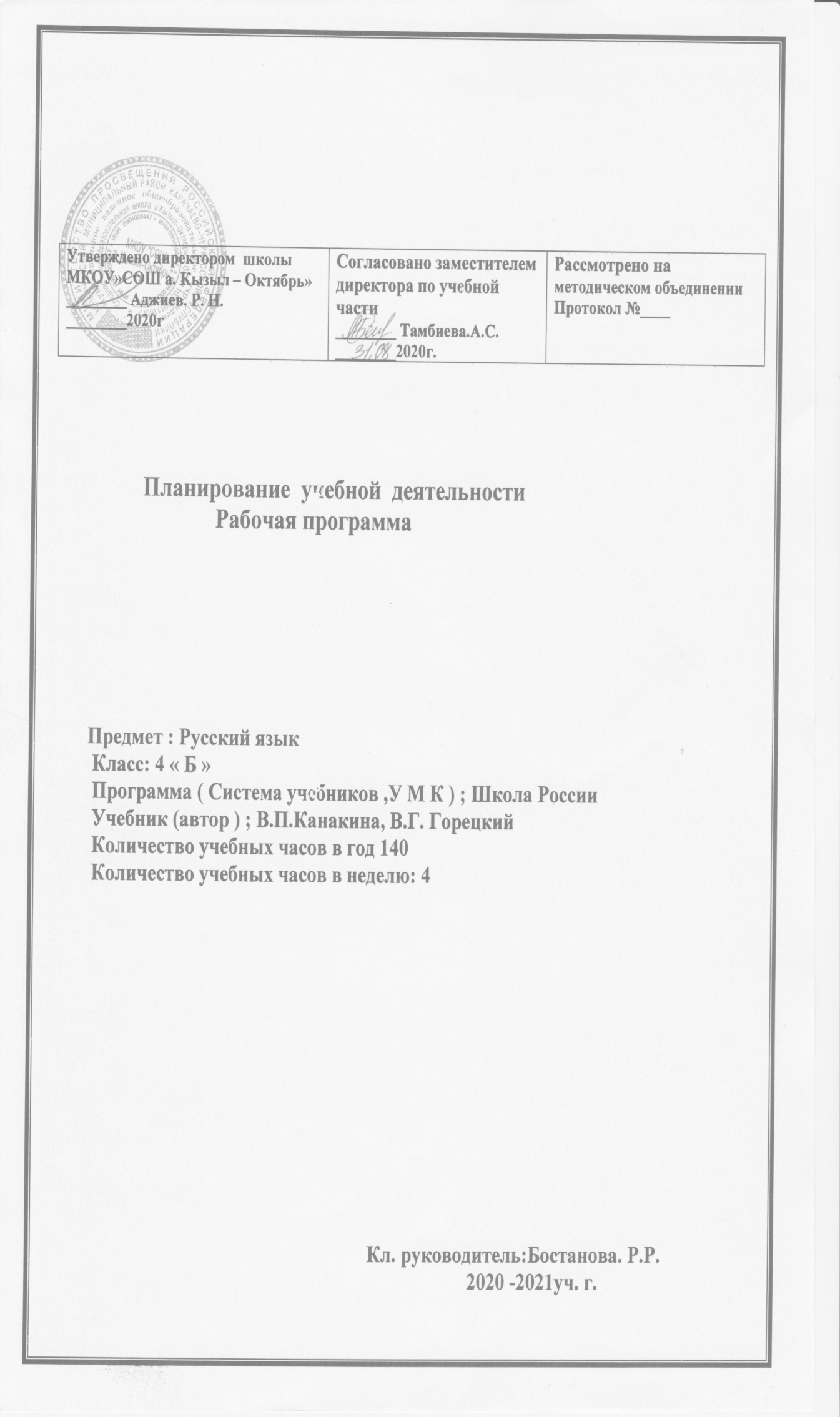 Аннотация к рабочей программе «Русский язык» 4 класс.
Рабочая программа по учебному предмету «Русский язык» составлена на основе Федерального государственного образовательного стандарта начального общего образования, утвержденного приказом Министерства образования и науки РФ от 6 октября 2009 года № 373, программы ФГОС МКОУ «СОШ Кызыл  Октябрь»  ,Зеленчукский  район, КЧР 2019-2020г., УМК «Школа России», авторской примерной программы П. Канакиной и В.Г. Горецкого.Цель данной рабочей программы является создание условий для планирования, организации и управления образовательным процессом по предмету.Задачи программы: обеспечить достижение планируемых результатов освоения основной образовательной программы общего образования; дать представление о практической реализации компонентов государственного образовательного стандарта при изучении конкретного учебного предмета, курса; определить содержание, объем, порядок изучения учебного предмета, курса с учетом целей, задач и особенностей учебно-воспитательного процесса образовательного учреждения и контингента обучающихся.Программа рассчитана на 140 ч, 4 ч в неделю.Ведущее место предмета «Русский язык» в системе общего образования обусловлено тем, что русский язык является государственным языком Российской Федерации, родным языком русского народа, средством межнационального общения. Изучение русского языка способствует формированию у учащихся представлений о языке как основном средстве человеческого общения, явлении национальной культуры и основе национального самосознания.В процессе изучения русского языка у учащихся начальной школы формируется позитивное эмоционально-ценностное отношение к русскому языку, стремление к его грамотному использованию, понимание того, что правильная устная и письменная речь являются показателем общей культуры человека. На уроках русского языка ученики получают начальное представление о нормах русского литературного языка и правилах речевого этикета, учатся ориентироваться в целях, задачах, условиях общения, выборе адекватных языковых средств, для успешного решения коммуникативной задачи.Русский язык является для учащихся основой всего процесса обучения, средством развития их мышления, воображения, интеллектуальных и творческих способностей, основным каналом социализации личности. Успехи в изучении русского языка во многом определяют результаты обучения по другим школьным предметам.РЕЗУЛЬТАТЫ ИЗУЧЕНИЯ КУРСАЛичностныеФормирование чувства гордости за свою Родину, российский народ и историю России; осознание своей этнической и национальной принадлежности, формирование ценностей многонационального российского общества; становление гуманистических и демократических ценностных ориентаций. Формирование целостного, социально ориентированного взгляда на мир в его органичном единстве и разнообразии природы, народов, культур и религий.Формирование уважительного отношения к иному мнению, истории и культуре других народов.Овладение начальными навыками адаптации в динамично изменяющемся и развивающемся мире. Принятие и освоение социальной роли обучающегося, развитие мотивов учебной деятельности и формирование личностного смысла учения.Развитие самостоятельности и личной ответственности за свои поступки, в том числе в информационной деятельности, на основе представлений о нравственных нормах, социальной справедливости и свободе.Формирование эстетических потребностей, ценностей и чувств.Развитие этических чувств, доброжелательности и эмоционально-нравственной отзывчивости, понимания и сопереживания чувствам других людей.Развитие навыков сотрудничества со взрослыми и сверстниками в различных социальных ситуациях, умения не создавать конфликтов и находить выходы из спорных ситуаций.Формирование установки на безопасный, здоровый образ жизни, мотивации к творческому труду, к работе на результат, бережному отношению к материальным и духовным ценностям.МетапредметныеОвладение способностью принимать и сохранять цели и задачи учебной деятельности, поиска средств её осуществления.Формирование умения планировать, контролировать и оценивать учебные действия в соответствии с поставленной задачей и условиями её реализации, определять наиболее эффективные способы достижения результата.Использование знаково-символических средств представления информации. Активное использование речевых средств и средств для решения коммуникативных и познавательных задач.Использование различных способов поиска (в справочных источниках), сбора, обработки, анализа, организации, передачи и интерпретации информации.Овладение навыками смыслового чтения текстов различных стилей и жанров в соответствии с целями и задачами: осознанно строить речевое высказывание в соответствии с задачами коммуникации и составлять тексты в устной и письменной формах.Овладение логическими действиями сравнения, анализа, синтеза, обобщения, классификации по родовидовым признакам, установления аналогий и причинно-следственных связей, построения рассуждений, отнесения к известным понятиям.Готовность слушать собеседника и вести диалог, признавать возможность существования различных точек зрения и права каждого иметь свою, излагать своё мнение и аргументировать свою точку зрения и оценки событий.Определение общей цели и путей её достижения; умение договариваться о распределении функций и ролей в совместной деятельности; осуществлять взаимный контроль в совместной деятельности, адекватно оценивать собственное поведение и поведение окружающих.Готовность конструктивно разрешать конфликты посредством учёта интересов сторон и сотрудничества.Овладение начальными сведениями о сущности и особенностях объектов, процессов и явлений действительности в соответствии с содержанием учебного предмета «Русский язык».Овладение базовыми предметными и межпредметными понятиями, отражающими существенные связи и отношения между объектами и процессами.Умение работать в материальной и информационной среде начального общего образования (в том числе с учебными моделями) в соответствии с содержанием учебного предмета «Русский язык».ПредметныеФормирование первоначальных представлений о единстве и многообразии языкового и культурного пространства России, о языке как основе национального самосознания.Понимание обучающимися того, что язык представляет собой явление национальной культуры и основное средство человеческого общения; осознание значения русского языка как государственного языка Российской Федерации, языка межнационального общения. Сформированность позитивного отношения к правильной устной и письменной речи как показателям общей культуры и гражданской позиции человека.Овладение первоначальными представлениями о нормах русского языка (орфоэпических, лексических, грамматических, орфографических, пунктуационных) и правилах речевого этикета. Формирование умения ориентироваться в целях, задачах, средствах и условиях общения, выбирать адекватные языковые средства для успешного решения коммуникативных задач при составлении несложных монологических высказываний и письменных текстов.Осознание безошибочного письма как одного из проявлений собственного уровня культуры, применение орфографических правил и правил постановки знаков препинания при записи собственных и предложенных текстов. Владение умением проверять написанное.Овладение учебными действиями с языковыми единицами и формирование умения использовать знания для решения познавательных, практических и коммуникативных задач.Освоение первоначальных научных представлений о системе и структуре русского языка: фонетике и графике, лексике, словообразовании (морфеме), морфологии и синтаксисе; об основных единицах языка, их признаках и особенностях употребления в речи.ПОЯСНИТЕЛЬНАЯ   ЗАПИСКА.     Рабочая программа по русскому языку для 4 класса разработана в соответствии с Федеральным государственным образовательным стандартом начального общего образования на основе программы под редакцией В.П. Канакиной  и  В. Г. Горецкого, Концепции духовно-нравственного развития и воспитания личности гражданина России, планируемых результатов начального общего образования.Общая характеристика учебного предметаСодержание предмета направлено на формирование функциональной грамотности и коммуникативной компетентности. Русский язык является для младших школьников основой всего процесса обучения, средством развития их мышления, воображения, интеллектуальных и творческих способностей, основным каналом социализации личности.      Учебно-методический комплект по русскому языку (программа, учебник, методическое пособие) направлен на осуществление языкового образования и развития младших школьников, необходимого и достаточного для дальнейшего обучения детей русскому языку в средней школе.  В программе и учебниках реализован коммуникативно-речевой, системно-функциональный, личностно ориентированный подходы к обучению детей родному языку. Курс русского языка включает три основных раздела: «Текст», «Предложение», «Слово».Содержание учебного предметаЛексика, фонетика, грамматика, правописание и развитие речи (136 ч)Повторение изученного (10 ч)Наша речь и наш язык. Формулы вежливости.Текст и его признаки. Тема, основная мысль, заголовок текста. Построение (композиция) текста. Связь между частями текста. План. Типы текста (повествование, описание, рассуждение, смешанный текст).   Предложение (6ч). Предложение как единица речи. Виды предложений по цели высказывания и интонации. Знаки препинания в конце предложений. Диалог. Обращение. Знаки препинания в предложениях с обращением в начале, середине, конце предложения (общее представление).  Составление предложений с обращением.  Основа предложения. Главные и второстепенные члены предложения.  Словосочетание. Вычленение из предложения основы и словосочетаний.  Разбор предложения по членам предложения.    Однородные члены предложения (общее представление). Предложения с однородными членами без союзов. Интонация перечисления, запятая при перечислении. Предложения с однородными членами, связанными союзами и (без перечисления), а, но. Интонация, знаки препинания при однородных членах с союзами и, а, но. Составление и запись предложений с однородными членами с союзами и без союзов.Простые и сложные предложения (общее представление). Знаки препинания в сложных предложениях. Сложное предложение и предложение с однородными членами.Слово в языке и речи (17 ч)Обобщение знаний о словах. Лексическое значение слова. Однозначные и многозначные слова. Прямое и переносное значения слов. Синонимы, антонимы, омонимы. Устаревшие и новые слова. Заимствованные слова. Устойчивые сочетания слов (фразеологизмы). Ознакомление со словарем иностранных слов учебника.Состав слова. Распознавание значимых частей слова. Морфемный и словообразовательный разбор слов типа подснежник, русский, травинка, смелость, маленький. Развитие навыка правописания гласных и согласных в корнях слов на более сложном материале. Упражнение в правописании приставок и суффиксов, разделительных твердого (ъ) и мягкого (ь) знаков. Совершенствование звуко-буквенного анализа с привлечением слов более сложного слого-звукового состава типа сильный, водичка, ёлка, вьюга, съел.Обобщение знаний о частях речи (имя существительное, имя прилагательное, глагол, имя числительное, местоимение, предлог). Наречие как часть речи (общее представление), значение, вопросы. Правописание наиболее употребительных наречий с суффиксами -о, -а (близко, быстро, интересно, влево, направо, заново, справа, слева, издалека). Роль наречий в предложении (второстепенный член предложения).     Имя существительное (30 ч)   Склонение имен существительных (повторение). Развитие навыка в склонении имен существительных и в распознавании падежей. Несклоняемые имена существительные.    Основные тины склонения имен существительных (общее представление). Первое склонение имен существительных и упражнение в распознавании имен существительных 1-го склонения. Второе склонение имен существительных и упражнение в распознавании имен существительных 2-го склонения. 3-е склонение имен существительных и упражнение в распознавании имен существительных 3-го склонения.    Правописание безударных падежных окончаний имен существительных 1, 2 и 3-го склонения в единственном числе (кроме имен существительных на -мя, -ий, -ие, -ия). Ознакомление со способами проверки безударных падежных окончаний имен существительных (общее представление). Развитие навыка правописания безударных падежных окончаний имен существительных 1, 2 и 3-го склонения в единственном числе в каждом из падежей. Упражнение в употреблении падежных форм имен существительных с предлогом и без предлога в речи (пришёл из школы, из магазина, с вокзала; работать в магазине, на почте; гордиться товарищем, гордость за товарища; слушать музыку, прислушиваться к музыке).    Склонение имен существительных во множественном числе. Развитие навыка правописания окончаний имен существительных во множественном числе. Формирование умений образовывать формы именительного и родительного падежей множественного числа (инженеры, учителя, директора; урожай помидоров, яблок) и правильно употреблять их в речи.Имя прилагательное (25 ч)   Имя прилагательное как часть речи. Связь имен прилагательных с именем существительным. Упражнение в распознавании имен прилагательных по общему лексическому значению, в изменении имен прилагательных по числам. в единственном числе по родам, в правописании родовых окончаний.    Склонение имен прилагательных (кроме прилагательных с основой на шипящий и оканчивающихся на -ья, -ье, -ов, -ин). Способы проверки правописания безударных падежных окончаний имен прилагательных (общее представление).   Склонение имен прилагательных в мужском и среднем роде в единственном числе. Развитие навыка правописания падежных окончаний имен прилагательных мужского и среднего рода в единственном числе.     Склонение имен прилагательных в женском роде в единственном числе. Развитие навыка правописания падежных окончаний имен прилагательных женского рода в единственном числе.   Склонение и правописание имен прилагательных во множественном числе.   Употребление в речи имен прилагательных в прямом и переносном значениях, прилагательных-синонимов, прилагательных-антонимов, прилагательных-паронимов.Местоимение (7 ч)   Местоимение как часть речи. Личные местоимения 1, 2 и 3-го лица единственного и множественного числа. Склонение личных местоимений с предлогами и без предлогов. Раздельное написание предлогов с местоимениями (к тебе, у тебя, к ним). Развитие навыка правописания падежных форм личных местоимений в косвенных падежах (тебя, меня, его, её, у него, с нею). Упражнение в правильном употреблении местоимений в речи. Использование местоимений как одного из средств связи предложений в тексте.Глагол (27 ч)    Глагол как часть речи. Упражнение в распознавании глаголов по общему лексическому значению, в изменении глаголов по временам и числам, глаголов прошедшего времени по родам в единственном числе.     Неопределенная форма глагола (особенности данной формы). Образование временных форм от неопределенной формы глагола. Возвратные глаголы (общее представление). Правописание возвратных глаголов в неопределенной форме.    Изменение глаголов по лицам и числам в настоящем и будущем времени (спряжение). Развитие умения изменять глаголы в настоящем и будущем времени по лицам и числам, распознавать лицо и число глаголов. Правописание мягкого знака (ь) в окончаниях глаголов 2-го лица единственного числа после шипящих.    Глаголы I и II спряжения (общее представление). Глаголы-исключения. Правописание безударных личных окончаний глаголов в настоящем и будущем времени. Распознавание возвратных глаголов в 3-м лице и в неопределенной форме по вопросам (что делает? умывается, что делать? умываться). Правописание буквосочетаний -тся в возвратных глаголах в 3-м лице и -ться в возвратных глаголах неопределенной формы (общее представление).    Правописание глаголов в прошедшем времени. Правописание родовых окончаний глаголов в прошедшем времени, правописание суффиксов глаголов в прошедшем времени (видеть — видел, слышать — слышал)   Употребление в речи глаголов в прямом и переносном значении, глаголов-синонимов, глаголов-антонимов. Развитие умения правильно употреблять при глаголах имена существительные в нужных падежах с предлогами и без предлогов (тревожиться за отца, беспокоиться об отце, любоваться закатом, смотреть на закат).                                 Повторение изученного (14 ч)     Речь и ее значение в речевой практике человека. Место и роль речи в общении между людьми. Зависимость речи от речевой ситуации. Текст. Текст, основная мысль, заголовок. Построение (композиция) текста. План. Составление плана к изложению и сочинению (коллективно и самостоятельно). Связь между предложениями в тексте, частями текста. Структура текста-повествования, текста-описания, текста-рассуждения.    Составление небольшого рассказа с элементами описания и рассуждения с учетом разновидностей речи (о случае из жизни, об экскурсии, наблюдениях и др.).     Изложение. Изложение (подробное, сжатое) текста по коллективно или самостоятельно составленному плану.    Использование при создании текста изобразительно-выразительных средств (эпитетов, сравнений, олицетворений), глаголов-синонимов, прилагательных-синонимов, существительных-синонимов и др.     Сочинение. Сочинения (устные и письменные) по сюжетному рисунку, серии сюжетных рисунков, демонстрационной картине, по заданной теме и собственному выбору темы с предварительной коллективной подготовкой под руководством учителя либо без помощи учителя.     Речевая этика: слова приветствия, прощания, благодарности, просьбы; слова, используемые при извинении и отказе.   Закрепление навыка правильного начертания букв, рациональных способов соединений букв в словах, предложениях, небольших текстах при несколько ускоренном письме. Упражнение в развитии ритмичности, плавности письма, способствующих формированию скорости.   Работа по устранению недочетов графического характера в почерках учащихся.Требования к уровню подготовки обучающихсяк концу 4 класса обучающиеся должны знать: изученные части речи, их признаки и определения; однородные члены предложения, их признаки.                                 обучающиеся должны уметь:   орфографически и каллиграфически правильно списывать и писать под диктовку текст (70—85 слов), включающий все изученные орфограммы по программе начальной школы; проверять написанное;   производить звуко-буквенный разбор слов типа школьный, сливки, народ, ружьё, ель, морковь;   производить разбор по составу (находить в слове окончание, выделять корень, приставку, суффикс) слов типа позвонить, смелость, лимонный, подсказка, заморский, пообедали;   производить разбор слова как части речи: начальная форма, род, склонение, падеж, число имен существительных; начальная форма, род, падеж, число имен прилагательных; начальная (неопределенная) форма, спряжение, число, время, лицо (в настоящем и будущем времени), род (в прошедшем времени) глаголов; начальная форма, падеж, лицо, число, род (в 3-м лице единственного числа) местоимений;производить синтаксический разбор простого предложения, предложения с однородными членами;    определять тему текста, его основную мысль, автором прямо не сформулированную, подбирать заголовок к тексту, делить текст на части, составлять план текста;    определять тип текста (повествование, описание, рассуждение); использовать эти типы текстов в речи;   писать изложение и сочинение (60—75 слов) повествовательного текста с элементами описания и рассуждения по коллективно или самостоятельно составленному плану под руководством учителя;    в соответствии с правилами культуры общения выражать просьбу, благодарность, извинение, отказ, приглашение, поздравление.Программа обеспечивает достижение выпускниками начальной школы определенных личностных, метапредметных и предметных результатов.Личностные результаты1. Формирование чувства гордости за свою Родину, российский народ и историю России; осознание своей этнической и национальной принадлежности, формирование ценностей многонационального российского общества; становление гуманистических и демократических ценностных ориентаций.2. Формирование целостного, социально ориентированного взгляда на мир в его органичном единстве и разнообразии природы, народов, культур и религий.3. Формирование уважительного отношения к иному мнению, истории и культуре других народов.4. Овладение начальными навыками адаптации в динамично изменяющемся и развивающемся мире.5. Принятие и освоение социальной роли обучающегося, развитие мотивов учебной деятельности и формирование личностного смысла учения.6. Развитие самостоятельности личной ответственности за свои поступки, в том числе в информационной деятельности, на основе представлений о нравственных нормах, социальной справедливости и свободе.7. Формирование эстетических потребностей, ценностей и чувств.8. Развитие этических чувств, доброжелательности и эмоционально-нравственной отзывчивости, понимания и сопереживания чувствам других людей.9. Развитие навыков сотрудничества со взрослыми и сверстниками в различных социальных ситуациях, умения не создавать конфликтов и находить выходы из спорных ситуаций.10. Формирование установки на безопасный, здоровый образ жизни, мотивации к творческому труду, к работе на результат, бережному отношению к материальным и духовным ценностям.Метапредметные результаты1.Овладение способностью принимать и сохранять цели и задачи учебной деятельности, поиска средств её осуществления.2. Формирование умения планировать, контролировать и оценивать учебные действия в соответствии с поставленной задачей и условиями её реализации, определять наиболее эффективные способы достижения результата.3. Использование знаково-символических средств представления информации.4. Активное использование речевых средств и средств для решения коммуникативных и познавательных задач.5.Использование различных способов поиска (в справочных источниках), сбора, обработки, анализа, организации, передачи и интерпретации информации.6.Овладение навыками смыслового чтения текстов различных стилей и жанров в соответствии с целями и задачами: осознанно строить речевое высказывание в соответствии с задачами коммуникации и составлять тексты в устной и письменной формах.7.Овладение логическими действиями сравнения, анализа, синтеза, обобщения, классификации по родовидовым признакам, установления аналогий и причинно-следственных связей, построения рассуждений, отнесения к известным понятиям.8.Готовность слушать собеседника и вести диалог, признавать возможность существования различных точек зрения и права каждого иметь свою, излагать своё мнение и аргументировать свою точку зрения и оценки событий.9.Определение общей цели и путей её достижения; умение договариваться о распределении функций и ролей в совместной деятельности; осуществлять взаимный контроль в совместной деятельности, адекватно оценивать собственное поведение и поведение окружающих.10. Готовность конструктивно разрешать конфликты посредством учёта интересов сторон и сотрудничества.11.Овладение начальными сведениями о сущности и особенностях объектов, процессов и явлений действительности в соответствии с содержанием учебного предмета «Русский язык».12.Овладение базовыми предметными и межпредметными понятиями, отражающими существенные связи и отношения между объектами и процессами.13.Умение работать в материальной и информационной среде начального общего образования (в том числе с учебными моделями) в соответствии с содержанием учебного предмета «Русский язык».Предметные результаты1.Формирование первоначальных представлений о единстве и многообразии языкового и культурного пространства России, о языке как основе национального самосознания.2. Понимание обучающимися того, что язык представляет собой явление национальной культуры и основное средство человеческого общения; осознание значения русского языка как государственного языка Российской Федерации, языка межнационального общении.3. Позитивное эмоционально-оценочное отношение к русскому языку, понимание значимости хорошего владения русским языком, его роли в дальнейшем образовании.4. Понимание значимости правильной устной и письменной речи как показателя общей культуры человека, проявления собственного уровня культуры.5. Овладение начальными представлениями о нормах русского языка (орфоэпических, лексических, грамматических), правилах речевого этикета (в объеме материала изучаемого курса; использование этих норм для успешного решения коммуникативных задач в ситуациях учебной языковой деятельности и свободного общения; формирование сознательного отношения к качеству своей речи, контроля над ней.6. Приобретение опыта ориентироваться в целях, задачах и средствах и условиях общения, выбирать адекватные языковые средства для решения коммуникативных задач.7. Освоение первоначальных научных преставлений об основных понятиях и правилах из области фонетики, графики, лексики, морфемики, морфологии, синтаксиса, орфографии (в объеме материала изучаемого курса); понимание взаимосвязи и взаимозависимости между разными сторонами языка.8. Овладение учебными действиями с языковыми единицами: находить, опознавать, характеризовать, сравнивать, классифицировать основные единицы языка (звуки, буквы, слова, предложения), конструировать из этих единиц единицы более высокого уровня (слова, словосочетания, предложения, тексты), использовать эти действия для решения познавательных, практических и коммуникативных задач (в объеме материала изучаемого курса).9. Овладение основами грамотного письма: основными орфографическими и пунктуационными умениями (в объеме материала изучаемого курса), умениями применять правила орфографии и правила постановки знаков препинания при записи собственных и предложенных текстов, умение проверять написанное.Учебно-методическое обеспечение1. Учебник: «Русский язык» 4 класс В.П. Канакиной, В.Г. Горецкого - М.: Просвещение, 2014.2. Рабочая тетрадь: «Русский язык» 4 класс В.П. Канакиной, В.Г. Горецкого - М.: Просвещение, 2014.3. Контрольно-измерительные материалы. Русский язык. 4 класс. В.В.Никифорова. М.: ВАКО, 2013Календарно- тематическое по учебному предмету «Русский язык» 4 б класс (4 часа в неделю, 140 часов за год)№п/п            Дата             Дата             Дата             Дата Тема  урокаТема  урокаОбязательный минимум содержания ООП НОО ФГОС (Содержание урока)Обязательный минимум содержания ООП НОО ФГОС (Содержание урока)Обязательный минимум содержания ООП НОО ФГОС (Содержание урока)Обязательный минимум содержания ООП НОО ФГОС (Содержание урока)Обязательный минимум содержания ООП НОО ФГОС (Содержание урока)Обязательный минимум содержания ООП НОО ФГОС (Содержание урока)Обязательный минимум содержания ООП НОО ФГОС (Содержание урока)Обязательный минимум содержания ООП НОО ФГОС (Содержание урока)Характеристика основных видов деятельности ученикаПримечание(стр.учебника)№п/ппо плану  по плану  по фактупо фактуТема  урокаТема  урокаОбязательный минимум содержания ООП НОО ФГОС (Содержание урока)Обязательный минимум содержания ООП НОО ФГОС (Содержание урока)Обязательный минимум содержания ООП НОО ФГОС (Содержание урока)Обязательный минимум содержания ООП НОО ФГОС (Содержание урока)Обязательный минимум содержания ООП НОО ФГОС (Содержание урока)Обязательный минимум содержания ООП НОО ФГОС (Содержание урока)Обязательный минимум содержания ООП НОО ФГОС (Содержание урока)Обязательный минимум содержания ООП НОО ФГОС (Содержание урока)Характеристика основных видов деятельности ученикаПримечание(стр.учебника)Повторение, обобщение и систематизация знаний и способов деятельности за курс 3 класса -7ч.Повторение, обобщение и систематизация знаний и способов деятельности за курс 3 класса -7ч.Повторение, обобщение и систематизация знаний и способов деятельности за курс 3 класса -7ч.Повторение, обобщение и систематизация знаний и способов деятельности за курс 3 класса -7ч.Повторение, обобщение и систематизация знаний и способов деятельности за курс 3 класса -7ч.Повторение, обобщение и систематизация знаний и способов деятельности за курс 3 класса -7ч.Повторение, обобщение и систематизация знаний и способов деятельности за курс 3 класса -7ч.Повторение, обобщение и систематизация знаний и способов деятельности за курс 3 класса -7ч.Повторение, обобщение и систематизация знаний и способов деятельности за курс 3 класса -7ч.Повторение, обобщение и систематизация знаний и способов деятельности за курс 3 класса -7ч.Повторение, обобщение и систематизация знаний и способов деятельности за курс 3 класса -7ч.Повторение, обобщение и систематизация знаний и способов деятельности за курс 3 класса -7ч.Повторение, обобщение и систематизация знаний и способов деятельности за курс 3 класса -7ч.Повторение, обобщение и систематизация знаний и способов деятельности за курс 3 класса -7ч.Повторение, обобщение и систематизация знаний и способов деятельности за курс 3 класса -7ч.Повторение, обобщение и систематизация знаний и способов деятельности за курс 3 класса -7ч.Повторение, обобщение и систематизация знаний и способов деятельности за курс 3 класса -7ч.2.092.092.092.09Наша речь и наш язык.Наша речь и наш язык.Наша речь и наш язык. Выбор языковых средств в соответствии с целями и условиями общения для эффективного решения коммуникативной задачи. Овладение нормами речевого этикета в ситуациях учебного и бытового общения (извинения, благодарность)Наша речь и наш язык. Выбор языковых средств в соответствии с целями и условиями общения для эффективного решения коммуникативной задачи. Овладение нормами речевого этикета в ситуациях учебного и бытового общения (извинения, благодарность)Наша речь и наш язык. Выбор языковых средств в соответствии с целями и условиями общения для эффективного решения коммуникативной задачи. Овладение нормами речевого этикета в ситуациях учебного и бытового общения (извинения, благодарность)Наша речь и наш язык. Выбор языковых средств в соответствии с целями и условиями общения для эффективного решения коммуникативной задачи. Овладение нормами речевого этикета в ситуациях учебного и бытового общения (извинения, благодарность)Наша речь и наш язык. Выбор языковых средств в соответствии с целями и условиями общения для эффективного решения коммуникативной задачи. Овладение нормами речевого этикета в ситуациях учебного и бытового общения (извинения, благодарность)Наша речь и наш язык. Выбор языковых средств в соответствии с целями и условиями общения для эффективного решения коммуникативной задачи. Овладение нормами речевого этикета в ситуациях учебного и бытового общения (извинения, благодарность)Наша речь и наш язык. Выбор языковых средств в соответствии с целями и условиями общения для эффективного решения коммуникативной задачи. Овладение нормами речевого этикета в ситуациях учебного и бытового общения (извинения, благодарность)Наша речь и наш язык. Выбор языковых средств в соответствии с целями и условиями общения для эффективного решения коммуникативной задачи. Овладение нормами речевого этикета в ситуациях учебного и бытового общения (извинения, благодарность)Анализировать высказывания о русском языке.  Высказываться о значении «волшебных слов» в речевом общении, использовать их в речи.Составлять текст (о речи или о языке) по выбранной пословице.Составлять текст (совместно со сверстниками) по рисунку с включением в него диалога. Определять тему и главную мысль текста. Подбирать заголовок к тексту, соотносить его с текстом. Выделять  части текста и обосновывать правильность их выделения.  Составлять план текста.  Соблюдать нормы построения текста. Работать с памяткой «Как подготовиться к изложению». Самостоятельно подготовиться к изложению. Подробно излагать содержание повествовательного текста и оценивать правильность написания. Сравнивать между собой разные типы текстов: повествование, описание, рассуждение. Сопоставлять тексты разного стиля. Работать с памяткой «Как подготовиться к составлению повествовательного текста». Сочинять рассказ в соответствии с выбранной темой. Находить в тексте предложения, различные по цели высказывания и по интонации.  Составлять предложения, различные по цели высказывания и по интонации. Классифицировать предложения по цели высказывания и по интонации. Обосновывать  использование знаков препинания в конце  предложения и знака тире в диалогической речи. Находить обращение в предложении. Составлять предложения с обращением. Выделять обращения на письме. Устанавливать при помощи смысловых вопросов связь между словами в предложении (словосочетании).  Выделять главные члены предложения и объяснять способы нахождения главных членов предложения.  Различать главные и второстепенные члены предложения, распространённые и нераспространённые ..Стр.6-7	3.093.093.093.09Текст и его план. Типы текстов.Текст и его план. Типы текстов.Текст и его план. Типы текстов. Признаки текста. Смысловое единство предложений в тексте. Заглавие текста. План текста.Создание собственного текста по предложенным планам. Типы текстов: описание, повествование, рассуждение и их особенности.Текст и его план. Типы текстов. Признаки текста. Смысловое единство предложений в тексте. Заглавие текста. План текста.Создание собственного текста по предложенным планам. Типы текстов: описание, повествование, рассуждение и их особенности.Текст и его план. Типы текстов. Признаки текста. Смысловое единство предложений в тексте. Заглавие текста. План текста.Создание собственного текста по предложенным планам. Типы текстов: описание, повествование, рассуждение и их особенности.Текст и его план. Типы текстов. Признаки текста. Смысловое единство предложений в тексте. Заглавие текста. План текста.Создание собственного текста по предложенным планам. Типы текстов: описание, повествование, рассуждение и их особенности.Текст и его план. Типы текстов. Признаки текста. Смысловое единство предложений в тексте. Заглавие текста. План текста.Создание собственного текста по предложенным планам. Типы текстов: описание, повествование, рассуждение и их особенности.Текст и его план. Типы текстов. Признаки текста. Смысловое единство предложений в тексте. Заглавие текста. План текста.Создание собственного текста по предложенным планам. Типы текстов: описание, повествование, рассуждение и их особенности.Текст и его план. Типы текстов. Признаки текста. Смысловое единство предложений в тексте. Заглавие текста. План текста.Создание собственного текста по предложенным планам. Типы текстов: описание, повествование, рассуждение и их особенности.Текст и его план. Типы текстов. Признаки текста. Смысловое единство предложений в тексте. Заглавие текста. План текста.Создание собственного текста по предложенным планам. Типы текстов: описание, повествование, рассуждение и их особенности.Анализировать высказывания о русском языке.  Высказываться о значении «волшебных слов» в речевом общении, использовать их в речи.Составлять текст (о речи или о языке) по выбранной пословице.Составлять текст (совместно со сверстниками) по рисунку с включением в него диалога. Определять тему и главную мысль текста. Подбирать заголовок к тексту, соотносить его с текстом. Выделять  части текста и обосновывать правильность их выделения.  Составлять план текста.  Соблюдать нормы построения текста. Работать с памяткой «Как подготовиться к изложению». Самостоятельно подготовиться к изложению. Подробно излагать содержание повествовательного текста и оценивать правильность написания. Сравнивать между собой разные типы текстов: повествование, описание, рассуждение. Сопоставлять тексты разного стиля. Работать с памяткой «Как подготовиться к составлению повествовательного текста». Сочинять рассказ в соответствии с выбранной темой. Находить в тексте предложения, различные по цели высказывания и по интонации.  Составлять предложения, различные по цели высказывания и по интонации. Классифицировать предложения по цели высказывания и по интонации. Обосновывать  использование знаков препинания в конце  предложения и знака тире в диалогической речи. Находить обращение в предложении. Составлять предложения с обращением. Выделять обращения на письме. Устанавливать при помощи смысловых вопросов связь между словами в предложении (словосочетании).  Выделять главные члены предложения и объяснять способы нахождения главных членов предложения.  Различать главные и второстепенные члены предложения, распространённые и нераспространённые ..Стр.8-126.096.096.094.09Предложение. Виды предложений.Предложение. Виды предложений.Предложение. Виды предложений. Различение предложений по цели высказывания: повествовательные, вопросительные и побудительные; по эмоциональной окраске (интонации): восклицательные и невосклицательные.Предложение. Виды предложений. Различение предложений по цели высказывания: повествовательные, вопросительные и побудительные; по эмоциональной окраске (интонации): восклицательные и невосклицательные.Предложение. Виды предложений. Различение предложений по цели высказывания: повествовательные, вопросительные и побудительные; по эмоциональной окраске (интонации): восклицательные и невосклицательные.Предложение. Виды предложений. Различение предложений по цели высказывания: повествовательные, вопросительные и побудительные; по эмоциональной окраске (интонации): восклицательные и невосклицательные.Предложение. Виды предложений. Различение предложений по цели высказывания: повествовательные, вопросительные и побудительные; по эмоциональной окраске (интонации): восклицательные и невосклицательные.Предложение. Виды предложений. Различение предложений по цели высказывания: повествовательные, вопросительные и побудительные; по эмоциональной окраске (интонации): восклицательные и невосклицательные.Предложение. Виды предложений. Различение предложений по цели высказывания: повествовательные, вопросительные и побудительные; по эмоциональной окраске (интонации): восклицательные и невосклицательные.Предложение. Виды предложений. Различение предложений по цели высказывания: повествовательные, вопросительные и побудительные; по эмоциональной окраске (интонации): восклицательные и невосклицательные.Анализировать высказывания о русском языке.  Высказываться о значении «волшебных слов» в речевом общении, использовать их в речи.Составлять текст (о речи или о языке) по выбранной пословице.Составлять текст (совместно со сверстниками) по рисунку с включением в него диалога. Определять тему и главную мысль текста. Подбирать заголовок к тексту, соотносить его с текстом. Выделять  части текста и обосновывать правильность их выделения.  Составлять план текста.  Соблюдать нормы построения текста. Работать с памяткой «Как подготовиться к изложению». Самостоятельно подготовиться к изложению. Подробно излагать содержание повествовательного текста и оценивать правильность написания. Сравнивать между собой разные типы текстов: повествование, описание, рассуждение. Сопоставлять тексты разного стиля. Работать с памяткой «Как подготовиться к составлению повествовательного текста». Сочинять рассказ в соответствии с выбранной темой. Находить в тексте предложения, различные по цели высказывания и по интонации.  Составлять предложения, различные по цели высказывания и по интонации. Классифицировать предложения по цели высказывания и по интонации. Обосновывать  использование знаков препинания в конце  предложения и знака тире в диалогической речи. Находить обращение в предложении. Составлять предложения с обращением. Выделять обращения на письме. Устанавливать при помощи смысловых вопросов связь между словами в предложении (словосочетании).  Выделять главные члены предложения и объяснять способы нахождения главных членов предложения.  Различать главные и второстепенные члены предложения, распространённые и нераспространённые ..Стр.13-167.097.097.097.09Р/р. Изложение «Первая вахта»Р/р. Изложение «Первая вахта» Р/р. Изложение «Первая вахта». Составление планов к данным текстам. Комплексная работа над структурой текста: озаглавливание, корректирование порядка предложений и частей  текста (абзацев). Р/р. Изложение «Первая вахта». Составление планов к данным текстам. Комплексная работа над структурой текста: озаглавливание, корректирование порядка предложений и частей  текста (абзацев). Р/р. Изложение «Первая вахта». Составление планов к данным текстам. Комплексная работа над структурой текста: озаглавливание, корректирование порядка предложений и частей  текста (абзацев). Р/р. Изложение «Первая вахта». Составление планов к данным текстам. Комплексная работа над структурой текста: озаглавливание, корректирование порядка предложений и частей  текста (абзацев). Р/р. Изложение «Первая вахта». Составление планов к данным текстам. Комплексная работа над структурой текста: озаглавливание, корректирование порядка предложений и частей  текста (абзацев). Р/р. Изложение «Первая вахта». Составление планов к данным текстам. Комплексная работа над структурой текста: озаглавливание, корректирование порядка предложений и частей  текста (абзацев). Р/р. Изложение «Первая вахта». Составление планов к данным текстам. Комплексная работа над структурой текста: озаглавливание, корректирование порядка предложений и частей  текста (абзацев). Р/р. Изложение «Первая вахта». Составление планов к данным текстам. Комплексная работа над структурой текста: озаглавливание, корректирование порядка предложений и частей  текста (абзацев).Анализировать высказывания о русском языке.  Высказываться о значении «волшебных слов» в речевом общении, использовать их в речи.Составлять текст (о речи или о языке) по выбранной пословице.Составлять текст (совместно со сверстниками) по рисунку с включением в него диалога. Определять тему и главную мысль текста. Подбирать заголовок к тексту, соотносить его с текстом. Выделять  части текста и обосновывать правильность их выделения.  Составлять план текста.  Соблюдать нормы построения текста. Работать с памяткой «Как подготовиться к изложению». Самостоятельно подготовиться к изложению. Подробно излагать содержание повествовательного текста и оценивать правильность написания. Сравнивать между собой разные типы текстов: повествование, описание, рассуждение. Сопоставлять тексты разного стиля. Работать с памяткой «Как подготовиться к составлению повествовательного текста». Сочинять рассказ в соответствии с выбранной темой. Находить в тексте предложения, различные по цели высказывания и по интонации.  Составлять предложения, различные по цели высказывания и по интонации. Классифицировать предложения по цели высказывания и по интонации. Обосновывать  использование знаков препинания в конце  предложения и знака тире в диалогической речи. Находить обращение в предложении. Составлять предложения с обращением. Выделять обращения на письме. Устанавливать при помощи смысловых вопросов связь между словами в предложении (словосочетании).  Выделять главные члены предложения и объяснять способы нахождения главных членов предложения.  Различать главные и второстепенные члены предложения, распространённые и нераспространённые ..Упр. 8, стр. 108.098.098.098.09Анализ изложения. Обращение. Главные и второстепенные члены предложения. Основа предложения.Анализ изложения. Обращение. Главные и второстепенные члены предложения. Основа предложения.Анализ изложения. Обращение. Главные и второстепенные члены предложения. Основа предложения. Нахождение главных и второстепенных членов предложения: подлежащего и сказуемого. Анализ изложения. Обращение. Главные и второстепенные члены предложения. Основа предложения. Нахождение главных и второстепенных членов предложения: подлежащего и сказуемого. Анализ изложения. Обращение. Главные и второстепенные члены предложения. Основа предложения. Нахождение главных и второстепенных членов предложения: подлежащего и сказуемого. Анализ изложения. Обращение. Главные и второстепенные члены предложения. Основа предложения. Нахождение главных и второстепенных членов предложения: подлежащего и сказуемого. Анализ изложения. Обращение. Главные и второстепенные члены предложения. Основа предложения. Нахождение главных и второстепенных членов предложения: подлежащего и сказуемого. Анализ изложения. Обращение. Главные и второстепенные члены предложения. Основа предложения. Нахождение главных и второстепенных членов предложения: подлежащего и сказуемого. Анализ изложения. Обращение. Главные и второстепенные члены предложения. Основа предложения. Нахождение главных и второстепенных членов предложения: подлежащего и сказуемого. Анализ изложения. Обращение. Главные и второстепенные члены предложения. Основа предложения. Нахождение главных и второстепенных членов предложения: подлежащего и сказуемого. Анализировать высказывания о русском языке.  Высказываться о значении «волшебных слов» в речевом общении, использовать их в речи.Составлять текст (о речи или о языке) по выбранной пословице.Составлять текст (совместно со сверстниками) по рисунку с включением в него диалога. Определять тему и главную мысль текста. Подбирать заголовок к тексту, соотносить его с текстом. Выделять  части текста и обосновывать правильность их выделения.  Составлять план текста.  Соблюдать нормы построения текста. Работать с памяткой «Как подготовиться к изложению». Самостоятельно подготовиться к изложению. Подробно излагать содержание повествовательного текста и оценивать правильность написания. Сравнивать между собой разные типы текстов: повествование, описание, рассуждение. Сопоставлять тексты разного стиля. Работать с памяткой «Как подготовиться к составлению повествовательного текста». Сочинять рассказ в соответствии с выбранной темой. Находить в тексте предложения, различные по цели высказывания и по интонации.  Составлять предложения, различные по цели высказывания и по интонации. Классифицировать предложения по цели высказывания и по интонации. Обосновывать  использование знаков препинания в конце  предложения и знака тире в диалогической речи. Находить обращение в предложении. Составлять предложения с обращением. Выделять обращения на письме. Устанавливать при помощи смысловых вопросов связь между словами в предложении (словосочетании).  Выделять главные члены предложения и объяснять способы нахождения главных членов предложения.  Различать главные и второстепенные члены предложения, распространённые и нераспространённые ..Стр.17-2111.0911.0911.0910.09Словосочетание.Словосочетание.Словосочетание; установление  связи (при  помощи смысловых вопросов) между словами  в  словосочетании и предложении, постановка  вопроса  от главного слова к зависимому, выделение  словосочетания из предложения.Словосочетание; установление  связи (при  помощи смысловых вопросов) между словами  в  словосочетании и предложении, постановка  вопроса  от главного слова к зависимому, выделение  словосочетания из предложения.Словосочетание; установление  связи (при  помощи смысловых вопросов) между словами  в  словосочетании и предложении, постановка  вопроса  от главного слова к зависимому, выделение  словосочетания из предложения.Словосочетание; установление  связи (при  помощи смысловых вопросов) между словами  в  словосочетании и предложении, постановка  вопроса  от главного слова к зависимому, выделение  словосочетания из предложения.Словосочетание; установление  связи (при  помощи смысловых вопросов) между словами  в  словосочетании и предложении, постановка  вопроса  от главного слова к зависимому, выделение  словосочетания из предложения.Словосочетание; установление  связи (при  помощи смысловых вопросов) между словами  в  словосочетании и предложении, постановка  вопроса  от главного слова к зависимому, выделение  словосочетания из предложения.Словосочетание; установление  связи (при  помощи смысловых вопросов) между словами  в  словосочетании и предложении, постановка  вопроса  от главного слова к зависимому, выделение  словосочетания из предложения.Словосочетание; установление  связи (при  помощи смысловых вопросов) между словами  в  словосочетании и предложении, постановка  вопроса  от главного слова к зависимому, выделение  словосочетания из предложения.Анализировать высказывания о русском языке.  Высказываться о значении «волшебных слов» в речевом общении, использовать их в речи.Составлять текст (о речи или о языке) по выбранной пословице.Составлять текст (совместно со сверстниками) по рисунку с включением в него диалога. Определять тему и главную мысль текста. Подбирать заголовок к тексту, соотносить его с текстом. Выделять  части текста и обосновывать правильность их выделения.  Составлять план текста.  Соблюдать нормы построения текста. Работать с памяткой «Как подготовиться к изложению». Самостоятельно подготовиться к изложению. Подробно излагать содержание повествовательного текста и оценивать правильность написания. Сравнивать между собой разные типы текстов: повествование, описание, рассуждение. Сопоставлять тексты разного стиля. Работать с памяткой «Как подготовиться к составлению повествовательного текста». Сочинять рассказ в соответствии с выбранной темой. Находить в тексте предложения, различные по цели высказывания и по интонации.  Составлять предложения, различные по цели высказывания и по интонации. Классифицировать предложения по цели высказывания и по интонации. Обосновывать  использование знаков препинания в конце  предложения и знака тире в диалогической речи. Находить обращение в предложении. Составлять предложения с обращением. Выделять обращения на письме. Устанавливать при помощи смысловых вопросов связь между словами в предложении (словосочетании).  Выделять главные члены предложения и объяснять способы нахождения главных членов предложения.  Различать главные и второстепенные члены предложения, распространённые и нераспространённые ..Стр.22-2413.0913.0913.0914.09Стартовая контрольная работа. Диктант №1Стартовая контрольная работа. Диктант №1Стартовая контрольная работа. Диктант №1Стартовая контрольная работа. Диктант №1Стартовая контрольная работа. Диктант №1Стартовая контрольная работа. Диктант №1Стартовая контрольная работа. Диктант №1Стартовая контрольная работа. Диктант №1Стартовая контрольная работа. Диктант №1Стартовая контрольная работа. Диктант №1Анализировать высказывания о русском языке.  Высказываться о значении «волшебных слов» в речевом общении, использовать их в речи.Составлять текст (о речи или о языке) по выбранной пословице.Составлять текст (совместно со сверстниками) по рисунку с включением в него диалога. Определять тему и главную мысль текста. Подбирать заголовок к тексту, соотносить его с текстом. Выделять  части текста и обосновывать правильность их выделения.  Составлять план текста.  Соблюдать нормы построения текста. Работать с памяткой «Как подготовиться к изложению». Самостоятельно подготовиться к изложению. Подробно излагать содержание повествовательного текста и оценивать правильность написания. Сравнивать между собой разные типы текстов: повествование, описание, рассуждение. Сопоставлять тексты разного стиля. Работать с памяткой «Как подготовиться к составлению повествовательного текста». Сочинять рассказ в соответствии с выбранной темой. Находить в тексте предложения, различные по цели высказывания и по интонации.  Составлять предложения, различные по цели высказывания и по интонации. Классифицировать предложения по цели высказывания и по интонации. Обосновывать  использование знаков препинания в конце  предложения и знака тире в диалогической речи. Находить обращение в предложении. Составлять предложения с обращением. Выделять обращения на письме. Устанавливать при помощи смысловых вопросов связь между словами в предложении (словосочетании).  Выделять главные члены предложения и объяснять способы нахождения главных членов предложения.  Различать главные и второстепенные члены предложения, распространённые и нераспространённые ..Предложение-10ч.Предложение-10ч.Предложение-10ч.Предложение-10ч.Предложение-10ч.Предложение-10ч.Предложение-10ч.Предложение-10ч.Предложение-10ч.Предложение-10ч.Предложение-10ч.Предложение-10ч.Предложение-10ч.Предложение-10ч.Предложение-10ч.Предложение-10ч.Предложение-10ч. с 14.0914.0914.0915.09Анализ диктанта № 1. Однородные члены предложения.Анализ диктанта № 1. Однородные члены предложения.Анализ  диктанта № 1. Однородные члены предложения.Анализ  диктанта № 1. Однородные члены предложения.Анализ  диктанта № 1. Однородные члены предложения.Анализ  диктанта № 1. Однородные члены предложения.Анализ  диктанта № 1. Однородные члены предложения.Анализ  диктанта № 1. Однородные члены предложения.Анализ  диктанта № 1. Однородные члены предложения.Анализ  диктанта № 1. Однородные члены предложения.Распознавать предложения с однородными членами, находить их в тексте. Определять, каким членом предложения являются однородные члены предложения.  Распознавать однородные второстепенные члены, имеющие при себе пояснительные слова.  Соблюдать интонацию перечисления в предложениях с однородными членами.  Анализировать таблицу «Однородные члены предложения» и составлять по ней сообщение. Составлять предложения с однородными членами без союзов и с союзами (и, а, но).  Объяснять выбор нужного союза в предложении с однородными членами.  Продолжать ряд однородных членов. Обосновать постановку запятых в предложениях с однородными членами.  Оценивать текст с точки зрения пунктуационной правильности. Сравнивать простые и сложные предложения. Различать простое предложение с однородными членами и сложное предложение. Наблюдать над союзами, соединяющими части сложного предложения.  Ставить запятые между простыми предложениями, входящими в состав сложного.  Выделять в сложном предложении его основ. Составлять сложные предложения. Оценивать результаты выполнения задания проверочной работы. Письменно передавать содержание повествовательного текста по самостоятельно составленному плану.Стр.26-2715.0915.0915.0916.09Нахождение и самостоятельное составление предложений с однородными членами.Нахождение и самостоятельное составление предложений с однородными членами.Нахождение и самостоятельное составление предложений с однородными членами без союзов и с союзами  и, а. но. Использование интонации перечисления в предложениях с однородными членами.Нахождение и самостоятельное составление предложений с однородными членами без союзов и с союзами  и, а. но. Использование интонации перечисления в предложениях с однородными членами.Нахождение и самостоятельное составление предложений с однородными членами без союзов и с союзами  и, а. но. Использование интонации перечисления в предложениях с однородными членами.Нахождение и самостоятельное составление предложений с однородными членами без союзов и с союзами  и, а. но. Использование интонации перечисления в предложениях с однородными членами.Нахождение и самостоятельное составление предложений с однородными членами без союзов и с союзами  и, а. но. Использование интонации перечисления в предложениях с однородными членами.Нахождение и самостоятельное составление предложений с однородными членами без союзов и с союзами  и, а. но. Использование интонации перечисления в предложениях с однородными членами.Нахождение и самостоятельное составление предложений с однородными членами без союзов и с союзами  и, а. но. Использование интонации перечисления в предложениях с однородными членами.Нахождение и самостоятельное составление предложений с однородными членами без союзов и с союзами  и, а. но. Использование интонации перечисления в предложениях с однородными членами.Распознавать предложения с однородными членами, находить их в тексте. Определять, каким членом предложения являются однородные члены предложения.  Распознавать однородные второстепенные члены, имеющие при себе пояснительные слова.  Соблюдать интонацию перечисления в предложениях с однородными членами.  Анализировать таблицу «Однородные члены предложения» и составлять по ней сообщение. Составлять предложения с однородными членами без союзов и с союзами (и, а, но).  Объяснять выбор нужного союза в предложении с однородными членами.  Продолжать ряд однородных членов. Обосновать постановку запятых в предложениях с однородными членами.  Оценивать текст с точки зрения пунктуационной правильности. Сравнивать простые и сложные предложения. Различать простое предложение с однородными членами и сложное предложение. Наблюдать над союзами, соединяющими части сложного предложения.  Ставить запятые между простыми предложениями, входящими в состав сложного.  Выделять в сложном предложении его основ. Составлять сложные предложения. Оценивать результаты выполнения задания проверочной работы. Письменно передавать содержание повествовательного текста по самостоятельно составленному плану.Стр.28-3015.0915.0915.0916.09Нахождение и самостоятельное составление предложений с однородными членами.Нахождение и самостоятельное составление предложений с однородными членами.Нахождение и самостоятельное составление предложений с однородными членами без союзов и с союзами  и, а. но. Использование интонации перечисления в предложениях с однородными членами.Нахождение и самостоятельное составление предложений с однородными членами без союзов и с союзами  и, а. но. Использование интонации перечисления в предложениях с однородными членами.Нахождение и самостоятельное составление предложений с однородными членами без союзов и с союзами  и, а. но. Использование интонации перечисления в предложениях с однородными членами.Нахождение и самостоятельное составление предложений с однородными членами без союзов и с союзами  и, а. но. Использование интонации перечисления в предложениях с однородными членами.Нахождение и самостоятельное составление предложений с однородными членами без союзов и с союзами  и, а. но. Использование интонации перечисления в предложениях с однородными членами.Нахождение и самостоятельное составление предложений с однородными членами без союзов и с союзами  и, а. но. Использование интонации перечисления в предложениях с однородными членами.Нахождение и самостоятельное составление предложений с однородными членами без союзов и с союзами  и, а. но. Использование интонации перечисления в предложениях с однородными членами.Нахождение и самостоятельное составление предложений с однородными членами без союзов и с союзами  и, а. но. Использование интонации перечисления в предложениях с однородными членами.Распознавать предложения с однородными членами, находить их в тексте. Определять, каким членом предложения являются однородные члены предложения.  Распознавать однородные второстепенные члены, имеющие при себе пояснительные слова.  Соблюдать интонацию перечисления в предложениях с однородными членами.  Анализировать таблицу «Однородные члены предложения» и составлять по ней сообщение. Составлять предложения с однородными членами без союзов и с союзами (и, а, но).  Объяснять выбор нужного союза в предложении с однородными членами.  Продолжать ряд однородных членов. Обосновать постановку запятых в предложениях с однородными членами.  Оценивать текст с точки зрения пунктуационной правильности. Сравнивать простые и сложные предложения. Различать простое предложение с однородными членами и сложное предложение. Наблюдать над союзами, соединяющими части сложного предложения.  Ставить запятые между простыми предложениями, входящими в состав сложного.  Выделять в сложном предложении его основ. Составлять сложные предложения. Оценивать результаты выполнения задания проверочной работы. Письменно передавать содержание повествовательного текста по самостоятельно составленному плану.18.0918.0918.0917.09Запятая между однородными членами, соединенными союзами.Запятая между однородными членами, соединенными союзами.Союзы и, а, но. Их роль в речи. Применение правил правописания :знаки препинания (запятая) в предложениях с однородными членами.Союзы и, а, но. Их роль в речи. Применение правил правописания :знаки препинания (запятая) в предложениях с однородными членами.Союзы и, а, но. Их роль в речи. Применение правил правописания :знаки препинания (запятая) в предложениях с однородными членами.Союзы и, а, но. Их роль в речи. Применение правил правописания :знаки препинания (запятая) в предложениях с однородными членами.Союзы и, а, но. Их роль в речи. Применение правил правописания :знаки препинания (запятая) в предложениях с однородными членами.Союзы и, а, но. Их роль в речи. Применение правил правописания :знаки препинания (запятая) в предложениях с однородными членами.Союзы и, а, но. Их роль в речи. Применение правил правописания :знаки препинания (запятая) в предложениях с однородными членами.Союзы и, а, но. Их роль в речи. Применение правил правописания :знаки препинания (запятая) в предложениях с однородными членами.Распознавать предложения с однородными членами, находить их в тексте. Определять, каким членом предложения являются однородные члены предложения.  Распознавать однородные второстепенные члены, имеющие при себе пояснительные слова.  Соблюдать интонацию перечисления в предложениях с однородными членами.  Анализировать таблицу «Однородные члены предложения» и составлять по ней сообщение. Составлять предложения с однородными членами без союзов и с союзами (и, а, но).  Объяснять выбор нужного союза в предложении с однородными членами.  Продолжать ряд однородных членов. Обосновать постановку запятых в предложениях с однородными членами.  Оценивать текст с точки зрения пунктуационной правильности. Сравнивать простые и сложные предложения. Различать простое предложение с однородными членами и сложное предложение. Наблюдать над союзами, соединяющими части сложного предложения.  Ставить запятые между простыми предложениями, входящими в состав сложного.  Выделять в сложном предложении его основ. Составлять сложные предложения. Оценивать результаты выполнения задания проверочной работы. Письменно передавать содержание повествовательного текста по самостоятельно составленному плану.Стр.30-3320.0920.0920.0921.09Р/р. Сочинение по картине И.И. Левитана «Золотая осень».Р/р. Сочинение по картине И.И. Левитана «Золотая осень».Р/р. Сочинение по картине И.И. Левитана «Золотая осень». Создание собственных текстов по предложенным планам. Создание собственных текстов с учетом точности, правильности, богатства и выразительности письменной речи: использование в тексте синонимов и антонимов Знакомство с основными видами  сочинений (без заучивания определений): сочинение-описание.Р/р. Сочинение по картине И.И. Левитана «Золотая осень». Создание собственных текстов по предложенным планам. Создание собственных текстов с учетом точности, правильности, богатства и выразительности письменной речи: использование в тексте синонимов и антонимов Знакомство с основными видами  сочинений (без заучивания определений): сочинение-описание.Р/р. Сочинение по картине И.И. Левитана «Золотая осень». Создание собственных текстов по предложенным планам. Создание собственных текстов с учетом точности, правильности, богатства и выразительности письменной речи: использование в тексте синонимов и антонимов Знакомство с основными видами  сочинений (без заучивания определений): сочинение-описание.Р/р. Сочинение по картине И.И. Левитана «Золотая осень». Создание собственных текстов по предложенным планам. Создание собственных текстов с учетом точности, правильности, богатства и выразительности письменной речи: использование в тексте синонимов и антонимов Знакомство с основными видами  сочинений (без заучивания определений): сочинение-описание.Р/р. Сочинение по картине И.И. Левитана «Золотая осень». Создание собственных текстов по предложенным планам. Создание собственных текстов с учетом точности, правильности, богатства и выразительности письменной речи: использование в тексте синонимов и антонимов Знакомство с основными видами  сочинений (без заучивания определений): сочинение-описание.Р/р. Сочинение по картине И.И. Левитана «Золотая осень». Создание собственных текстов по предложенным планам. Создание собственных текстов с учетом точности, правильности, богатства и выразительности письменной речи: использование в тексте синонимов и антонимов Знакомство с основными видами  сочинений (без заучивания определений): сочинение-описание.Р/р. Сочинение по картине И.И. Левитана «Золотая осень». Создание собственных текстов по предложенным планам. Создание собственных текстов с учетом точности, правильности, богатства и выразительности письменной речи: использование в тексте синонимов и антонимов Знакомство с основными видами  сочинений (без заучивания определений): сочинение-описание.Р/р. Сочинение по картине И.И. Левитана «Золотая осень». Создание собственных текстов по предложенным планам. Создание собственных текстов с учетом точности, правильности, богатства и выразительности письменной речи: использование в тексте синонимов и антонимов Знакомство с основными видами  сочинений (без заучивания определений): сочинение-описание.Распознавать предложения с однородными членами, находить их в тексте. Определять, каким членом предложения являются однородные члены предложения.  Распознавать однородные второстепенные члены, имеющие при себе пояснительные слова.  Соблюдать интонацию перечисления в предложениях с однородными членами.  Анализировать таблицу «Однородные члены предложения» и составлять по ней сообщение. Составлять предложения с однородными членами без союзов и с союзами (и, а, но).  Объяснять выбор нужного союза в предложении с однородными членами.  Продолжать ряд однородных членов. Обосновать постановку запятых в предложениях с однородными членами.  Оценивать текст с точки зрения пунктуационной правильности. Сравнивать простые и сложные предложения. Различать простое предложение с однородными членами и сложное предложение. Наблюдать над союзами, соединяющими части сложного предложения.  Ставить запятые между простыми предложениями, входящими в состав сложного.  Выделять в сложном предложении его основ. Составлять сложные предложения. Оценивать результаты выполнения задания проверочной работы. Письменно передавать содержание повествовательного текста по самостоятельно составленному плану.Упр.48, стр. 3421.0921.0921.09Анализ сочинения. Проект №1 « Похвальное слово знакам препинания»Анализ сочинения. Проект №1 « Похвальное слово знакам препинания»Анализ сочинения Проект №1 « Похвальное слово знакам препинания».  Практическое овладение устными монологическими высказываниями на определенную тему с использованием разных типов речи (описание, повествование, рассуждение).Анализ сочинения Проект №1 « Похвальное слово знакам препинания».  Практическое овладение устными монологическими высказываниями на определенную тему с использованием разных типов речи (описание, повествование, рассуждение).Анализ сочинения Проект №1 « Похвальное слово знакам препинания».  Практическое овладение устными монологическими высказываниями на определенную тему с использованием разных типов речи (описание, повествование, рассуждение).Анализ сочинения Проект №1 « Похвальное слово знакам препинания».  Практическое овладение устными монологическими высказываниями на определенную тему с использованием разных типов речи (описание, повествование, рассуждение).Анализ сочинения Проект №1 « Похвальное слово знакам препинания».  Практическое овладение устными монологическими высказываниями на определенную тему с использованием разных типов речи (описание, повествование, рассуждение).Анализ сочинения Проект №1 « Похвальное слово знакам препинания».  Практическое овладение устными монологическими высказываниями на определенную тему с использованием разных типов речи (описание, повествование, рассуждение).Анализ сочинения Проект №1 « Похвальное слово знакам препинания».  Практическое овладение устными монологическими высказываниями на определенную тему с использованием разных типов речи (описание, повествование, рассуждение).Анализ сочинения Проект №1 « Похвальное слово знакам препинания».  Практическое овладение устными монологическими высказываниями на определенную тему с использованием разных типов речи (описание, повествование, рассуждение).Распознавать предложения с однородными членами, находить их в тексте. Определять, каким членом предложения являются однородные члены предложения.  Распознавать однородные второстепенные члены, имеющие при себе пояснительные слова.  Соблюдать интонацию перечисления в предложениях с однородными членами.  Анализировать таблицу «Однородные члены предложения» и составлять по ней сообщение. Составлять предложения с однородными членами без союзов и с союзами (и, а, но).  Объяснять выбор нужного союза в предложении с однородными членами.  Продолжать ряд однородных членов. Обосновать постановку запятых в предложениях с однородными членами.  Оценивать текст с точки зрения пунктуационной правильности. Сравнивать простые и сложные предложения. Различать простое предложение с однородными членами и сложное предложение. Наблюдать над союзами, соединяющими части сложного предложения.  Ставить запятые между простыми предложениями, входящими в состав сложного.  Выделять в сложном предложении его основ. Составлять сложные предложения. Оценивать результаты выполнения задания проверочной работы. Письменно передавать содержание повествовательного текста по самостоятельно составленному плану.Стр.34-3522.0922.0922.0922.09Различение простых и сложных предложений. Различение простых и сложных предложений. Входная комплексная работа №1Входная комплексная работа №1Входная комплексная работа №1Входная комплексная работа №1Входная комплексная работа №1Входная комплексная работа №1Входная комплексная работа №1Входная комплексная работа №1Распознавать предложения с однородными членами, находить их в тексте. Определять, каким членом предложения являются однородные члены предложения.  Распознавать однородные второстепенные члены, имеющие при себе пояснительные слова.  Соблюдать интонацию перечисления в предложениях с однородными членами.  Анализировать таблицу «Однородные члены предложения» и составлять по ней сообщение. Составлять предложения с однородными членами без союзов и с союзами (и, а, но).  Объяснять выбор нужного союза в предложении с однородными членами.  Продолжать ряд однородных членов. Обосновать постановку запятых в предложениях с однородными членами.  Оценивать текст с точки зрения пунктуационной правильности. Сравнивать простые и сложные предложения. Различать простое предложение с однородными членами и сложное предложение. Наблюдать над союзами, соединяющими части сложного предложения.  Ставить запятые между простыми предложениями, входящими в состав сложного.  Выделять в сложном предложении его основ. Составлять сложные предложения. Оценивать результаты выполнения задания проверочной работы. Письменно передавать содержание повествовательного текста по самостоятельно составленному плану.25.0925.0925.0923.09Входная комплексная работа №1. Входная комплексная работа №1. Различение простых  и сложных предложений.Различение простых  и сложных предложений.Различение простых  и сложных предложений.Различение простых  и сложных предложений.Различение простых  и сложных предложений.Различение простых  и сложных предложений.Различение простых  и сложных предложений.Различение простых  и сложных предложений.Распознавать предложения с однородными членами, находить их в тексте. Определять, каким членом предложения являются однородные члены предложения.  Распознавать однородные второстепенные члены, имеющие при себе пояснительные слова.  Соблюдать интонацию перечисления в предложениях с однородными членами.  Анализировать таблицу «Однородные члены предложения» и составлять по ней сообщение. Составлять предложения с однородными членами без союзов и с союзами (и, а, но).  Объяснять выбор нужного союза в предложении с однородными членами.  Продолжать ряд однородных членов. Обосновать постановку запятых в предложениях с однородными членами.  Оценивать текст с точки зрения пунктуационной правильности. Сравнивать простые и сложные предложения. Различать простое предложение с однородными членами и сложное предложение. Наблюдать над союзами, соединяющими части сложного предложения.  Ставить запятые между простыми предложениями, входящими в состав сложного.  Выделять в сложном предложении его основ. Составлять сложные предложения. Оценивать результаты выполнения задания проверочной работы. Письменно передавать содержание повествовательного текста по самостоятельно составленному плану.Стр.36-3727.0927.0927.0924.09Сложное предложение и предложение с однородными членами.Сложное предложение и предложение с однородными членами.Сложное предложение и предложение с однородными членами.Сложное предложение и предложение с однородными членами.Сложное предложение и предложение с однородными членами.Сложное предложение и предложение с однородными членами.Сложное предложение и предложение с однородными членами.Сложное предложение и предложение с однородными членами.Сложное предложение и предложение с однородными членами.Сложное предложение и предложение с однородными членами.Распознавать предложения с однородными членами, находить их в тексте. Определять, каким членом предложения являются однородные члены предложения.  Распознавать однородные второстепенные члены, имеющие при себе пояснительные слова.  Соблюдать интонацию перечисления в предложениях с однородными членами.  Анализировать таблицу «Однородные члены предложения» и составлять по ней сообщение. Составлять предложения с однородными членами без союзов и с союзами (и, а, но).  Объяснять выбор нужного союза в предложении с однородными членами.  Продолжать ряд однородных членов. Обосновать постановку запятых в предложениях с однородными членами.  Оценивать текст с точки зрения пунктуационной правильности. Сравнивать простые и сложные предложения. Различать простое предложение с однородными членами и сложное предложение. Наблюдать над союзами, соединяющими части сложного предложения.  Ставить запятые между простыми предложениями, входящими в состав сложного.  Выделять в сложном предложении его основ. Составлять сложные предложения. Оценивать результаты выполнения задания проверочной работы. Письменно передавать содержание повествовательного текста по самостоятельно составленному плану.Стр.38-4028.0928.0928.0928.09Р/р. Изложение «Рыбаки»Р/р. Изложение «Рыбаки»Р/р. Изложение «Рыбаки».  Знакомство с основными видами  изложений  (без заучивания определений): изложения подробные.Р/р. Изложение «Рыбаки».  Знакомство с основными видами  изложений  (без заучивания определений): изложения подробные.Р/р. Изложение «Рыбаки».  Знакомство с основными видами  изложений  (без заучивания определений): изложения подробные.Р/р. Изложение «Рыбаки».  Знакомство с основными видами  изложений  (без заучивания определений): изложения подробные.Р/р. Изложение «Рыбаки».  Знакомство с основными видами  изложений  (без заучивания определений): изложения подробные.Р/р. Изложение «Рыбаки».  Знакомство с основными видами  изложений  (без заучивания определений): изложения подробные.Р/р. Изложение «Рыбаки».  Знакомство с основными видами  изложений  (без заучивания определений): изложения подробные.Р/р. Изложение «Рыбаки».  Знакомство с основными видами  изложений  (без заучивания определений): изложения подробные.Распознавать предложения с однородными членами, находить их в тексте. Определять, каким членом предложения являются однородные члены предложения.  Распознавать однородные второстепенные члены, имеющие при себе пояснительные слова.  Соблюдать интонацию перечисления в предложениях с однородными членами.  Анализировать таблицу «Однородные члены предложения» и составлять по ней сообщение. Составлять предложения с однородными членами без союзов и с союзами (и, а, но).  Объяснять выбор нужного союза в предложении с однородными членами.  Продолжать ряд однородных членов. Обосновать постановку запятых в предложениях с однородными членами.  Оценивать текст с точки зрения пунктуационной правильности. Сравнивать простые и сложные предложения. Различать простое предложение с однородными членами и сложное предложение. Наблюдать над союзами, соединяющими части сложного предложения.  Ставить запятые между простыми предложениями, входящими в состав сложного.  Выделять в сложном предложении его основ. Составлять сложные предложения. Оценивать результаты выполнения задания проверочной работы. Письменно передавать содержание повествовательного текста по самостоятельно составленному плану.Упр. 39, стр.3929.0929.0929.0929.09Контрольный диктант №2 по теме «Предложение».Контрольный диктант №2 по теме «Предложение».Контрольный диктант №2 по теме «Предложение».Контрольный диктант №2 по теме «Предложение».Контрольный диктант №2 по теме «Предложение».Контрольный диктант №2 по теме «Предложение».Контрольный диктант №2 по теме «Предложение».Контрольный диктант №2 по теме «Предложение».Контрольный диктант №2 по теме «Предложение».Контрольный диктант №2 по теме «Предложение».Распознавать предложения с однородными членами, находить их в тексте. Определять, каким членом предложения являются однородные члены предложения.  Распознавать однородные второстепенные члены, имеющие при себе пояснительные слова.  Соблюдать интонацию перечисления в предложениях с однородными членами.  Анализировать таблицу «Однородные члены предложения» и составлять по ней сообщение. Составлять предложения с однородными членами без союзов и с союзами (и, а, но).  Объяснять выбор нужного союза в предложении с однородными членами.  Продолжать ряд однородных членов. Обосновать постановку запятых в предложениях с однородными членами.  Оценивать текст с точки зрения пунктуационной правильности. Сравнивать простые и сложные предложения. Различать простое предложение с однородными членами и сложное предложение. Наблюдать над союзами, соединяющими части сложного предложения.  Ставить запятые между простыми предложениями, входящими в состав сложного.  Выделять в сложном предложении его основ. Составлять сложные предложения. Оценивать результаты выполнения задания проверочной работы. Письменно передавать содержание повествовательного текста по самостоятельно составленному плану.Слово о языке и речи-19ч.Слово о языке и речи-19ч.Слово о языке и речи-19ч.Слово о языке и речи-19ч.Слово о языке и речи-19ч.Слово о языке и речи-19ч.Слово о языке и речи-19ч.Слово о языке и речи-19ч.Слово о языке и речи-19ч.Слово о языке и речи-19ч.Слово о языке и речи-19ч.Слово о языке и речи-19ч.Слово о языке и речи-19ч.Слово о языке и речи-19ч.Слово о языке и речи-19ч.Слово о языке и речи-19ч.Слово о языке и речи-19ч.2.102.102.1030.09Анализ диктанта № 2.  Лексическое значение слова.Анализ  диктанта № 2.  Лексическое значение слова.  Понимание слова как единства звучания и значения. Выявление слов, значение которых требует уточнения. Определение значение слова по тексту или с помощью толкового словаря.Анализ  диктанта № 2.  Лексическое значение слова.  Понимание слова как единства звучания и значения. Выявление слов, значение которых требует уточнения. Определение значение слова по тексту или с помощью толкового словаря.Анализ  диктанта № 2.  Лексическое значение слова.  Понимание слова как единства звучания и значения. Выявление слов, значение которых требует уточнения. Определение значение слова по тексту или с помощью толкового словаря.Анализ  диктанта № 2.  Лексическое значение слова.  Понимание слова как единства звучания и значения. Выявление слов, значение которых требует уточнения. Определение значение слова по тексту или с помощью толкового словаря.Анализ  диктанта № 2.  Лексическое значение слова.  Понимание слова как единства звучания и значения. Выявление слов, значение которых требует уточнения. Определение значение слова по тексту или с помощью толкового словаря.Анализ  диктанта № 2.  Лексическое значение слова.  Понимание слова как единства звучания и значения. Выявление слов, значение которых требует уточнения. Определение значение слова по тексту или с помощью толкового словаря.Анализ  диктанта № 2.  Лексическое значение слова.  Понимание слова как единства звучания и значения. Выявление слов, значение которых требует уточнения. Определение значение слова по тексту или с помощью толкового словаря.Анализ  диктанта № 2.  Лексическое значение слова.  Понимание слова как единства звучания и значения. Выявление слов, значение которых требует уточнения. Определение значение слова по тексту или с помощью толкового словаря.Анализ  диктанта № 2.  Лексическое значение слова.  Понимание слова как единства звучания и значения. Выявление слов, значение которых требует уточнения. Определение значение слова по тексту или с помощью толкового словаря.Анализировать высказывания о русском языке. Выявлять слова, значение которых требует уточнения. Определять значение слова по тексту или уточнять с помощью толкового словаря. Объяснять принцип построения толкового словаря. Определять значение слова, пользуясь толковым словарём. Составлять собственные толковые словарики. Распознавать многозначные слова, слова в прямом и переносном значениях, синонимы, антонимы, омонимы, фразеологизмы, устаревшие слова. Анализировать употребление в тексте слова в прямом и переносном значениях. Сравнивать прямое и переносное значения слов, подбирать предложение, в которых слово употребляется в прямом или переносном значении.Подбирать к слову синонимы, антонимы.Оценивать уместность использования слов в тексте, выбирать из ряда предложенных слова для успешного решения коммутативной задачи.Работать с лингвистическим словарем учебника (толковым, синонимов, антонимов, фразеологизмов и др.), находить в них нужную информацию о слове.Работать со страничкой для любознательных: знакомство с этимологией слова, одной из частей которых является слово библио. Работать с таблицей слов, пришедших к нам из других языков.Работать со словарем иностранных слов.Наблюдать над изобразительно-выразительными средствами языка (словами, употребленными в пересном значении, значениями фразеологизмов), составлять текст по рисунку и фразеологизму. Различать однокоренные слова и формы одного и того же слова, синонимы и однокоренные слова, однокоренные слова и слова с омонимичными корнями. Контролировать правильность объединения слов в группу: обнаруживать лишнее слово в ряду предложенных.  Объяснять значение слова, роль и значение суффиксов и приставок. Работать с памяткой «Разбор слов по составу». Объяснять алгоритм разбора слов по составу, использовать его. Анализировать заданную схему слова и подбирать слова заданного состава. Анализировать текст с целью нахождения в нём однокоренных слов, слов с определёнными суффиксами и приставками.Моделировать слова.Устанавливать наличие в словах изученных орфограмм, обосновывать их написание. Устанавливать зависимость способа проверки от места орфограммы в слове. Использовать алгоритм применения орфографического правила при обосновании написания слова. Анализировать разные способы проверки орфограмм. Группировать слова по месту орфограммы и по типу орфограмм. Работать с памяткой «Звуко-буквенный разбор слова». Проводить звуковой и звуко-буквенный разбор слов. Работать с орфографическим словарём.Контролировать правильность записи текста, находить неправильно написанные слова и исправлять ошибки. Оценивать результат выполнения орфографической задачи.Контролировать правильность написания текста, находить и  исправлять ошибки. Оценивать результат выполнения орфографической задачи.Восстанавливать нарушенную последовательность частей текста и письменно подробно воспроизводить содержание текста.Сочинять объявление.Различать изученные части речи. Классифицировать слова по частям речи на основе изученных признаков.Стр.42-434.104.104.101.10Многозначные слова. Заимствованные слова.Многозначные слова. Заимствованные слова. Представление об однозначных и многозначных словах.Многозначные слова. Заимствованные слова. Представление об однозначных и многозначных словах.Многозначные слова. Заимствованные слова. Представление об однозначных и многозначных словах.Многозначные слова. Заимствованные слова. Представление об однозначных и многозначных словах.Многозначные слова. Заимствованные слова. Представление об однозначных и многозначных словах.Многозначные слова. Заимствованные слова. Представление об однозначных и многозначных словах.Многозначные слова. Заимствованные слова. Представление об однозначных и многозначных словах.Многозначные слова. Заимствованные слова. Представление об однозначных и многозначных словах.Многозначные слова. Заимствованные слова. Представление об однозначных и многозначных словах.Анализировать высказывания о русском языке. Выявлять слова, значение которых требует уточнения. Определять значение слова по тексту или уточнять с помощью толкового словаря. Объяснять принцип построения толкового словаря. Определять значение слова, пользуясь толковым словарём. Составлять собственные толковые словарики. Распознавать многозначные слова, слова в прямом и переносном значениях, синонимы, антонимы, омонимы, фразеологизмы, устаревшие слова. Анализировать употребление в тексте слова в прямом и переносном значениях. Сравнивать прямое и переносное значения слов, подбирать предложение, в которых слово употребляется в прямом или переносном значении.Подбирать к слову синонимы, антонимы.Оценивать уместность использования слов в тексте, выбирать из ряда предложенных слова для успешного решения коммутативной задачи.Работать с лингвистическим словарем учебника (толковым, синонимов, антонимов, фразеологизмов и др.), находить в них нужную информацию о слове.Работать со страничкой для любознательных: знакомство с этимологией слова, одной из частей которых является слово библио. Работать с таблицей слов, пришедших к нам из других языков.Работать со словарем иностранных слов.Наблюдать над изобразительно-выразительными средствами языка (словами, употребленными в пересном значении, значениями фразеологизмов), составлять текст по рисунку и фразеологизму. Различать однокоренные слова и формы одного и того же слова, синонимы и однокоренные слова, однокоренные слова и слова с омонимичными корнями. Контролировать правильность объединения слов в группу: обнаруживать лишнее слово в ряду предложенных.  Объяснять значение слова, роль и значение суффиксов и приставок. Работать с памяткой «Разбор слов по составу». Объяснять алгоритм разбора слов по составу, использовать его. Анализировать заданную схему слова и подбирать слова заданного состава. Анализировать текст с целью нахождения в нём однокоренных слов, слов с определёнными суффиксами и приставками.Моделировать слова.Устанавливать наличие в словах изученных орфограмм, обосновывать их написание. Устанавливать зависимость способа проверки от места орфограммы в слове. Использовать алгоритм применения орфографического правила при обосновании написания слова. Анализировать разные способы проверки орфограмм. Группировать слова по месту орфограммы и по типу орфограмм. Работать с памяткой «Звуко-буквенный разбор слова». Проводить звуковой и звуко-буквенный разбор слов. Работать с орфографическим словарём.Контролировать правильность записи текста, находить неправильно написанные слова и исправлять ошибки. Оценивать результат выполнения орфографической задачи.Контролировать правильность написания текста, находить и  исправлять ошибки. Оценивать результат выполнения орфографической задачи.Восстанавливать нарушенную последовательность частей текста и письменно подробно воспроизводить содержание текста.Сочинять объявление.Различать изученные части речи. Классифицировать слова по частям речи на основе изученных признаков.Стр.44-465.105.105.105.10Синонимы, антонимы и омонимы.Синонимы, антонимы, омонимы. Наблюдение за использованием в речи синонимов и антонимов.Синонимы, антонимы, омонимы. Наблюдение за использованием в речи синонимов и антонимов.Синонимы, антонимы, омонимы. Наблюдение за использованием в речи синонимов и антонимов.Синонимы, антонимы, омонимы. Наблюдение за использованием в речи синонимов и антонимов.Синонимы, антонимы, омонимы. Наблюдение за использованием в речи синонимов и антонимов.Синонимы, антонимы, омонимы. Наблюдение за использованием в речи синонимов и антонимов.Синонимы, антонимы, омонимы. Наблюдение за использованием в речи синонимов и антонимов.Синонимы, антонимы, омонимы. Наблюдение за использованием в речи синонимов и антонимов.Синонимы, антонимы, омонимы. Наблюдение за использованием в речи синонимов и антонимов.Анализировать высказывания о русском языке. Выявлять слова, значение которых требует уточнения. Определять значение слова по тексту или уточнять с помощью толкового словаря. Объяснять принцип построения толкового словаря. Определять значение слова, пользуясь толковым словарём. Составлять собственные толковые словарики. Распознавать многозначные слова, слова в прямом и переносном значениях, синонимы, антонимы, омонимы, фразеологизмы, устаревшие слова. Анализировать употребление в тексте слова в прямом и переносном значениях. Сравнивать прямое и переносное значения слов, подбирать предложение, в которых слово употребляется в прямом или переносном значении.Подбирать к слову синонимы, антонимы.Оценивать уместность использования слов в тексте, выбирать из ряда предложенных слова для успешного решения коммутативной задачи.Работать с лингвистическим словарем учебника (толковым, синонимов, антонимов, фразеологизмов и др.), находить в них нужную информацию о слове.Работать со страничкой для любознательных: знакомство с этимологией слова, одной из частей которых является слово библио. Работать с таблицей слов, пришедших к нам из других языков.Работать со словарем иностранных слов.Наблюдать над изобразительно-выразительными средствами языка (словами, употребленными в пересном значении, значениями фразеологизмов), составлять текст по рисунку и фразеологизму. Различать однокоренные слова и формы одного и того же слова, синонимы и однокоренные слова, однокоренные слова и слова с омонимичными корнями. Контролировать правильность объединения слов в группу: обнаруживать лишнее слово в ряду предложенных.  Объяснять значение слова, роль и значение суффиксов и приставок. Работать с памяткой «Разбор слов по составу». Объяснять алгоритм разбора слов по составу, использовать его. Анализировать заданную схему слова и подбирать слова заданного состава. Анализировать текст с целью нахождения в нём однокоренных слов, слов с определёнными суффиксами и приставками.Моделировать слова.Устанавливать наличие в словах изученных орфограмм, обосновывать их написание. Устанавливать зависимость способа проверки от места орфограммы в слове. Использовать алгоритм применения орфографического правила при обосновании написания слова. Анализировать разные способы проверки орфограмм. Группировать слова по месту орфограммы и по типу орфограмм. Работать с памяткой «Звуко-буквенный разбор слова». Проводить звуковой и звуко-буквенный разбор слов. Работать с орфографическим словарём.Контролировать правильность записи текста, находить неправильно написанные слова и исправлять ошибки. Оценивать результат выполнения орфографической задачи.Контролировать правильность написания текста, находить и  исправлять ошибки. Оценивать результат выполнения орфографической задачи.Восстанавливать нарушенную последовательность частей текста и письменно подробно воспроизводить содержание текста.Сочинять объявление.Различать изученные части речи. Классифицировать слова по частям речи на основе изученных признаков.Стр.47-486.106.106.106.10Фразеологизмы.Фразеологизмы.Фразеологизмы.Фразеологизмы.Фразеологизмы.Фразеологизмы.Фразеологизмы.Фразеологизмы.Фразеологизмы.Фразеологизмы.Анализировать высказывания о русском языке. Выявлять слова, значение которых требует уточнения. Определять значение слова по тексту или уточнять с помощью толкового словаря. Объяснять принцип построения толкового словаря. Определять значение слова, пользуясь толковым словарём. Составлять собственные толковые словарики. Распознавать многозначные слова, слова в прямом и переносном значениях, синонимы, антонимы, омонимы, фразеологизмы, устаревшие слова. Анализировать употребление в тексте слова в прямом и переносном значениях. Сравнивать прямое и переносное значения слов, подбирать предложение, в которых слово употребляется в прямом или переносном значении.Подбирать к слову синонимы, антонимы.Оценивать уместность использования слов в тексте, выбирать из ряда предложенных слова для успешного решения коммутативной задачи.Работать с лингвистическим словарем учебника (толковым, синонимов, антонимов, фразеологизмов и др.), находить в них нужную информацию о слове.Работать со страничкой для любознательных: знакомство с этимологией слова, одной из частей которых является слово библио. Работать с таблицей слов, пришедших к нам из других языков.Работать со словарем иностранных слов.Наблюдать над изобразительно-выразительными средствами языка (словами, употребленными в пересном значении, значениями фразеологизмов), составлять текст по рисунку и фразеологизму. Различать однокоренные слова и формы одного и того же слова, синонимы и однокоренные слова, однокоренные слова и слова с омонимичными корнями. Контролировать правильность объединения слов в группу: обнаруживать лишнее слово в ряду предложенных.  Объяснять значение слова, роль и значение суффиксов и приставок. Работать с памяткой «Разбор слов по составу». Объяснять алгоритм разбора слов по составу, использовать его. Анализировать заданную схему слова и подбирать слова заданного состава. Анализировать текст с целью нахождения в нём однокоренных слов, слов с определёнными суффиксами и приставками.Моделировать слова.Устанавливать наличие в словах изученных орфограмм, обосновывать их написание. Устанавливать зависимость способа проверки от места орфограммы в слове. Использовать алгоритм применения орфографического правила при обосновании написания слова. Анализировать разные способы проверки орфограмм. Группировать слова по месту орфограммы и по типу орфограмм. Работать с памяткой «Звуко-буквенный разбор слова». Проводить звуковой и звуко-буквенный разбор слов. Работать с орфографическим словарём.Контролировать правильность записи текста, находить неправильно написанные слова и исправлять ошибки. Оценивать результат выполнения орфографической задачи.Контролировать правильность написания текста, находить и  исправлять ошибки. Оценивать результат выполнения орфографической задачи.Восстанавливать нарушенную последовательность частей текста и письменно подробно воспроизводить содержание текста.Сочинять объявление.Различать изученные части речи. Классифицировать слова по частям речи на основе изученных признаков.Стр.49-509.109.109.107.10Состав слова. Значимые части слова.Состав слова. Значимые части слова  Различение слов и различных форм одного и того же слова. Различение однокоренных слов и синонимов, однокоренных слов и слов с омонимичными корнями. Разбор слов по составу.Состав слова. Значимые части слова  Различение слов и различных форм одного и того же слова. Различение однокоренных слов и синонимов, однокоренных слов и слов с омонимичными корнями. Разбор слов по составу.Состав слова. Значимые части слова  Различение слов и различных форм одного и того же слова. Различение однокоренных слов и синонимов, однокоренных слов и слов с омонимичными корнями. Разбор слов по составу.Состав слова. Значимые части слова  Различение слов и различных форм одного и того же слова. Различение однокоренных слов и синонимов, однокоренных слов и слов с омонимичными корнями. Разбор слов по составу.Состав слова. Значимые части слова  Различение слов и различных форм одного и того же слова. Различение однокоренных слов и синонимов, однокоренных слов и слов с омонимичными корнями. Разбор слов по составу.Состав слова. Значимые части слова  Различение слов и различных форм одного и того же слова. Различение однокоренных слов и синонимов, однокоренных слов и слов с омонимичными корнями. Разбор слов по составу.Состав слова. Значимые части слова  Различение слов и различных форм одного и того же слова. Различение однокоренных слов и синонимов, однокоренных слов и слов с омонимичными корнями. Разбор слов по составу.Состав слова. Значимые части слова  Различение слов и различных форм одного и того же слова. Различение однокоренных слов и синонимов, однокоренных слов и слов с омонимичными корнями. Разбор слов по составу.Состав слова. Значимые части слова  Различение слов и различных форм одного и того же слова. Различение однокоренных слов и синонимов, однокоренных слов и слов с омонимичными корнями. Разбор слов по составу.Анализировать высказывания о русском языке. Выявлять слова, значение которых требует уточнения. Определять значение слова по тексту или уточнять с помощью толкового словаря. Объяснять принцип построения толкового словаря. Определять значение слова, пользуясь толковым словарём. Составлять собственные толковые словарики. Распознавать многозначные слова, слова в прямом и переносном значениях, синонимы, антонимы, омонимы, фразеологизмы, устаревшие слова. Анализировать употребление в тексте слова в прямом и переносном значениях. Сравнивать прямое и переносное значения слов, подбирать предложение, в которых слово употребляется в прямом или переносном значении.Подбирать к слову синонимы, антонимы.Оценивать уместность использования слов в тексте, выбирать из ряда предложенных слова для успешного решения коммутативной задачи.Работать с лингвистическим словарем учебника (толковым, синонимов, антонимов, фразеологизмов и др.), находить в них нужную информацию о слове.Работать со страничкой для любознательных: знакомство с этимологией слова, одной из частей которых является слово библио. Работать с таблицей слов, пришедших к нам из других языков.Работать со словарем иностранных слов.Наблюдать над изобразительно-выразительными средствами языка (словами, употребленными в пересном значении, значениями фразеологизмов), составлять текст по рисунку и фразеологизму. Различать однокоренные слова и формы одного и того же слова, синонимы и однокоренные слова, однокоренные слова и слова с омонимичными корнями. Контролировать правильность объединения слов в группу: обнаруживать лишнее слово в ряду предложенных.  Объяснять значение слова, роль и значение суффиксов и приставок. Работать с памяткой «Разбор слов по составу». Объяснять алгоритм разбора слов по составу, использовать его. Анализировать заданную схему слова и подбирать слова заданного состава. Анализировать текст с целью нахождения в нём однокоренных слов, слов с определёнными суффиксами и приставками.Моделировать слова.Устанавливать наличие в словах изученных орфограмм, обосновывать их написание. Устанавливать зависимость способа проверки от места орфограммы в слове. Использовать алгоритм применения орфографического правила при обосновании написания слова. Анализировать разные способы проверки орфограмм. Группировать слова по месту орфограммы и по типу орфограмм. Работать с памяткой «Звуко-буквенный разбор слова». Проводить звуковой и звуко-буквенный разбор слов. Работать с орфографическим словарём.Контролировать правильность записи текста, находить неправильно написанные слова и исправлять ошибки. Оценивать результат выполнения орфографической задачи.Контролировать правильность написания текста, находить и  исправлять ошибки. Оценивать результат выполнения орфографической задачи.Восстанавливать нарушенную последовательность частей текста и письменно подробно воспроизводить содержание текста.Сочинять объявление.Различать изученные части речи. Классифицировать слова по частям речи на основе изученных признаков.Стр.51-5511.1011.1011.108.10Правописание гласных и согласных в значимых частях слова.Правописание гласных и согласных в значимых частях слова. Применение правил правописания :проверяемые безударные гласные в корне слова; парные звонкие и глухие  согласные в корне слова; непроизносимые согласные.Правописание гласных и согласных в значимых частях слова. Применение правил правописания :проверяемые безударные гласные в корне слова; парные звонкие и глухие  согласные в корне слова; непроизносимые согласные.Правописание гласных и согласных в значимых частях слова. Применение правил правописания :проверяемые безударные гласные в корне слова; парные звонкие и глухие  согласные в корне слова; непроизносимые согласные.Правописание гласных и согласных в значимых частях слова. Применение правил правописания :проверяемые безударные гласные в корне слова; парные звонкие и глухие  согласные в корне слова; непроизносимые согласные.Правописание гласных и согласных в значимых частях слова. Применение правил правописания :проверяемые безударные гласные в корне слова; парные звонкие и глухие  согласные в корне слова; непроизносимые согласные.Правописание гласных и согласных в значимых частях слова. Применение правил правописания :проверяемые безударные гласные в корне слова; парные звонкие и глухие  согласные в корне слова; непроизносимые согласные.Правописание гласных и согласных в значимых частях слова. Применение правил правописания :проверяемые безударные гласные в корне слова; парные звонкие и глухие  согласные в корне слова; непроизносимые согласные.Правописание гласных и согласных в значимых частях слова. Применение правил правописания :проверяемые безударные гласные в корне слова; парные звонкие и глухие  согласные в корне слова; непроизносимые согласные.Правописание гласных и согласных в значимых частях слова. Применение правил правописания :проверяемые безударные гласные в корне слова; парные звонкие и глухие  согласные в корне слова; непроизносимые согласные.Анализировать высказывания о русском языке. Выявлять слова, значение которых требует уточнения. Определять значение слова по тексту или уточнять с помощью толкового словаря. Объяснять принцип построения толкового словаря. Определять значение слова, пользуясь толковым словарём. Составлять собственные толковые словарики. Распознавать многозначные слова, слова в прямом и переносном значениях, синонимы, антонимы, омонимы, фразеологизмы, устаревшие слова. Анализировать употребление в тексте слова в прямом и переносном значениях. Сравнивать прямое и переносное значения слов, подбирать предложение, в которых слово употребляется в прямом или переносном значении.Подбирать к слову синонимы, антонимы.Оценивать уместность использования слов в тексте, выбирать из ряда предложенных слова для успешного решения коммутативной задачи.Работать с лингвистическим словарем учебника (толковым, синонимов, антонимов, фразеологизмов и др.), находить в них нужную информацию о слове.Работать со страничкой для любознательных: знакомство с этимологией слова, одной из частей которых является слово библио. Работать с таблицей слов, пришедших к нам из других языков.Работать со словарем иностранных слов.Наблюдать над изобразительно-выразительными средствами языка (словами, употребленными в пересном значении, значениями фразеологизмов), составлять текст по рисунку и фразеологизму. Различать однокоренные слова и формы одного и того же слова, синонимы и однокоренные слова, однокоренные слова и слова с омонимичными корнями. Контролировать правильность объединения слов в группу: обнаруживать лишнее слово в ряду предложенных.  Объяснять значение слова, роль и значение суффиксов и приставок. Работать с памяткой «Разбор слов по составу». Объяснять алгоритм разбора слов по составу, использовать его. Анализировать заданную схему слова и подбирать слова заданного состава. Анализировать текст с целью нахождения в нём однокоренных слов, слов с определёнными суффиксами и приставками.Моделировать слова.Устанавливать наличие в словах изученных орфограмм, обосновывать их написание. Устанавливать зависимость способа проверки от места орфограммы в слове. Использовать алгоритм применения орфографического правила при обосновании написания слова. Анализировать разные способы проверки орфограмм. Группировать слова по месту орфограммы и по типу орфограмм. Работать с памяткой «Звуко-буквенный разбор слова». Проводить звуковой и звуко-буквенный разбор слов. Работать с орфографическим словарём.Контролировать правильность записи текста, находить неправильно написанные слова и исправлять ошибки. Оценивать результат выполнения орфографической задачи.Контролировать правильность написания текста, находить и  исправлять ошибки. Оценивать результат выполнения орфографической задачи.Восстанавливать нарушенную последовательность частей текста и письменно подробно воспроизводить содержание текста.Сочинять объявление.Различать изученные части речи. Классифицировать слова по частям речи на основе изученных признаков.Стр.56-5912.1012.1012.1012.10Правописание  удвоенных согласных в словах.Применение правил правописания не:проверяемые  гласные и согласные в корне слова (на ограниченном перечне слов).Применение правил правописания не:проверяемые  гласные и согласные в корне слова (на ограниченном перечне слов).Применение правил правописания не:проверяемые  гласные и согласные в корне слова (на ограниченном перечне слов).Применение правил правописания не:проверяемые  гласные и согласные в корне слова (на ограниченном перечне слов).Применение правил правописания не:проверяемые  гласные и согласные в корне слова (на ограниченном перечне слов).Применение правил правописания не:проверяемые  гласные и согласные в корне слова (на ограниченном перечне слов).Применение правил правописания не:проверяемые  гласные и согласные в корне слова (на ограниченном перечне слов).Применение правил правописания не:проверяемые  гласные и согласные в корне слова (на ограниченном перечне слов).Применение правил правописания не:проверяемые  гласные и согласные в корне слова (на ограниченном перечне слов).Анализировать высказывания о русском языке. Выявлять слова, значение которых требует уточнения. Определять значение слова по тексту или уточнять с помощью толкового словаря. Объяснять принцип построения толкового словаря. Определять значение слова, пользуясь толковым словарём. Составлять собственные толковые словарики. Распознавать многозначные слова, слова в прямом и переносном значениях, синонимы, антонимы, омонимы, фразеологизмы, устаревшие слова. Анализировать употребление в тексте слова в прямом и переносном значениях. Сравнивать прямое и переносное значения слов, подбирать предложение, в которых слово употребляется в прямом или переносном значении.Подбирать к слову синонимы, антонимы.Оценивать уместность использования слов в тексте, выбирать из ряда предложенных слова для успешного решения коммутативной задачи.Работать с лингвистическим словарем учебника (толковым, синонимов, антонимов, фразеологизмов и др.), находить в них нужную информацию о слове.Работать со страничкой для любознательных: знакомство с этимологией слова, одной из частей которых является слово библио. Работать с таблицей слов, пришедших к нам из других языков.Работать со словарем иностранных слов.Наблюдать над изобразительно-выразительными средствами языка (словами, употребленными в пересном значении, значениями фразеологизмов), составлять текст по рисунку и фразеологизму. Различать однокоренные слова и формы одного и того же слова, синонимы и однокоренные слова, однокоренные слова и слова с омонимичными корнями. Контролировать правильность объединения слов в группу: обнаруживать лишнее слово в ряду предложенных.  Объяснять значение слова, роль и значение суффиксов и приставок. Работать с памяткой «Разбор слов по составу». Объяснять алгоритм разбора слов по составу, использовать его. Анализировать заданную схему слова и подбирать слова заданного состава. Анализировать текст с целью нахождения в нём однокоренных слов, слов с определёнными суффиксами и приставками.Моделировать слова.Устанавливать наличие в словах изученных орфограмм, обосновывать их написание. Устанавливать зависимость способа проверки от места орфограммы в слове. Использовать алгоритм применения орфографического правила при обосновании написания слова. Анализировать разные способы проверки орфограмм. Группировать слова по месту орфограммы и по типу орфограмм. Работать с памяткой «Звуко-буквенный разбор слова». Проводить звуковой и звуко-буквенный разбор слов. Работать с орфографическим словарём.Контролировать правильность записи текста, находить неправильно написанные слова и исправлять ошибки. Оценивать результат выполнения орфографической задачи.Контролировать правильность написания текста, находить и  исправлять ошибки. Оценивать результат выполнения орфографической задачи.Восстанавливать нарушенную последовательность частей текста и письменно подробно воспроизводить содержание текста.Сочинять объявление.Различать изученные части речи. Классифицировать слова по частям речи на основе изученных признаков.Стр.60-6113.1013.1013.1013.10Правописание приставок и суффиксов.Правописание приставок и суффиксов. Применение правил правописания: гласные и согласные в неизменяемых на письме приставах. Правописание приставок и суффиксов. Применение правил правописания: гласные и согласные в неизменяемых на письме приставах. Правописание приставок и суффиксов. Применение правил правописания: гласные и согласные в неизменяемых на письме приставах. Правописание приставок и суффиксов. Применение правил правописания: гласные и согласные в неизменяемых на письме приставах. Правописание приставок и суффиксов. Применение правил правописания: гласные и согласные в неизменяемых на письме приставах. Правописание приставок и суффиксов. Применение правил правописания: гласные и согласные в неизменяемых на письме приставах. Правописание приставок и суффиксов. Применение правил правописания: гласные и согласные в неизменяемых на письме приставах. Правописание приставок и суффиксов. Применение правил правописания: гласные и согласные в неизменяемых на письме приставах. Правописание приставок и суффиксов. Применение правил правописания: гласные и согласные в неизменяемых на письме приставах. Анализировать высказывания о русском языке. Выявлять слова, значение которых требует уточнения. Определять значение слова по тексту или уточнять с помощью толкового словаря. Объяснять принцип построения толкового словаря. Определять значение слова, пользуясь толковым словарём. Составлять собственные толковые словарики. Распознавать многозначные слова, слова в прямом и переносном значениях, синонимы, антонимы, омонимы, фразеологизмы, устаревшие слова. Анализировать употребление в тексте слова в прямом и переносном значениях. Сравнивать прямое и переносное значения слов, подбирать предложение, в которых слово употребляется в прямом или переносном значении.Подбирать к слову синонимы, антонимы.Оценивать уместность использования слов в тексте, выбирать из ряда предложенных слова для успешного решения коммутативной задачи.Работать с лингвистическим словарем учебника (толковым, синонимов, антонимов, фразеологизмов и др.), находить в них нужную информацию о слове.Работать со страничкой для любознательных: знакомство с этимологией слова, одной из частей которых является слово библио. Работать с таблицей слов, пришедших к нам из других языков.Работать со словарем иностранных слов.Наблюдать над изобразительно-выразительными средствами языка (словами, употребленными в пересном значении, значениями фразеологизмов), составлять текст по рисунку и фразеологизму. Различать однокоренные слова и формы одного и того же слова, синонимы и однокоренные слова, однокоренные слова и слова с омонимичными корнями. Контролировать правильность объединения слов в группу: обнаруживать лишнее слово в ряду предложенных.  Объяснять значение слова, роль и значение суффиксов и приставок. Работать с памяткой «Разбор слов по составу». Объяснять алгоритм разбора слов по составу, использовать его. Анализировать заданную схему слова и подбирать слова заданного состава. Анализировать текст с целью нахождения в нём однокоренных слов, слов с определёнными суффиксами и приставками.Моделировать слова.Устанавливать наличие в словах изученных орфограмм, обосновывать их написание. Устанавливать зависимость способа проверки от места орфограммы в слове. Использовать алгоритм применения орфографического правила при обосновании написания слова. Анализировать разные способы проверки орфограмм. Группировать слова по месту орфограммы и по типу орфограмм. Работать с памяткой «Звуко-буквенный разбор слова». Проводить звуковой и звуко-буквенный разбор слов. Работать с орфографическим словарём.Контролировать правильность записи текста, находить неправильно написанные слова и исправлять ошибки. Оценивать результат выполнения орфографической задачи.Контролировать правильность написания текста, находить и  исправлять ошибки. Оценивать результат выполнения орфографической задачи.Восстанавливать нарушенную последовательность частей текста и письменно подробно воспроизводить содержание текста.Сочинять объявление.Различать изученные части речи. Классифицировать слова по частям речи на основе изученных признаков.Стр.62-6316.1016.1016.1014.10Правописание слов с буква ь и ъ.Правописание слов с буква ь и ъ. Применение правил правописания: разделительные Ъ и ь. Правописание слов с буква ь и ъ. Применение правил правописания: разделительные Ъ и ь. Правописание слов с буква ь и ъ. Применение правил правописания: разделительные Ъ и ь. Правописание слов с буква ь и ъ. Применение правил правописания: разделительные Ъ и ь. Правописание слов с буква ь и ъ. Применение правил правописания: разделительные Ъ и ь. Правописание слов с буква ь и ъ. Применение правил правописания: разделительные Ъ и ь. Правописание слов с буква ь и ъ. Применение правил правописания: разделительные Ъ и ь. Правописание слов с буква ь и ъ. Применение правил правописания: разделительные Ъ и ь. Правописание слов с буква ь и ъ. Применение правил правописания: разделительные Ъ и ь. Анализировать высказывания о русском языке. Выявлять слова, значение которых требует уточнения. Определять значение слова по тексту или уточнять с помощью толкового словаря. Объяснять принцип построения толкового словаря. Определять значение слова, пользуясь толковым словарём. Составлять собственные толковые словарики. Распознавать многозначные слова, слова в прямом и переносном значениях, синонимы, антонимы, омонимы, фразеологизмы, устаревшие слова. Анализировать употребление в тексте слова в прямом и переносном значениях. Сравнивать прямое и переносное значения слов, подбирать предложение, в которых слово употребляется в прямом или переносном значении.Подбирать к слову синонимы, антонимы.Оценивать уместность использования слов в тексте, выбирать из ряда предложенных слова для успешного решения коммутативной задачи.Работать с лингвистическим словарем учебника (толковым, синонимов, антонимов, фразеологизмов и др.), находить в них нужную информацию о слове.Работать со страничкой для любознательных: знакомство с этимологией слова, одной из частей которых является слово библио. Работать с таблицей слов, пришедших к нам из других языков.Работать со словарем иностранных слов.Наблюдать над изобразительно-выразительными средствами языка (словами, употребленными в пересном значении, значениями фразеологизмов), составлять текст по рисунку и фразеологизму. Различать однокоренные слова и формы одного и того же слова, синонимы и однокоренные слова, однокоренные слова и слова с омонимичными корнями. Контролировать правильность объединения слов в группу: обнаруживать лишнее слово в ряду предложенных.  Объяснять значение слова, роль и значение суффиксов и приставок. Работать с памяткой «Разбор слов по составу». Объяснять алгоритм разбора слов по составу, использовать его. Анализировать заданную схему слова и подбирать слова заданного состава. Анализировать текст с целью нахождения в нём однокоренных слов, слов с определёнными суффиксами и приставками.Моделировать слова.Устанавливать наличие в словах изученных орфограмм, обосновывать их написание. Устанавливать зависимость способа проверки от места орфограммы в слове. Использовать алгоритм применения орфографического правила при обосновании написания слова. Анализировать разные способы проверки орфограмм. Группировать слова по месту орфограммы и по типу орфограмм. Работать с памяткой «Звуко-буквенный разбор слова». Проводить звуковой и звуко-буквенный разбор слов. Работать с орфографическим словарём.Контролировать правильность записи текста, находить неправильно написанные слова и исправлять ошибки. Оценивать результат выполнения орфографической задачи.Контролировать правильность написания текста, находить и  исправлять ошибки. Оценивать результат выполнения орфографической задачи.Восстанавливать нарушенную последовательность частей текста и письменно подробно воспроизводить содержание текста.Сочинять объявление.Различать изученные части речи. Классифицировать слова по частям речи на основе изученных признаков.Стр.64-6518.1018.1018.1015.10Р/р. Изложение «Птенчик»Р/р. Изложение «Птенчик». Корректирование заданных текстов с   учетом точности, правильности, богатства и выразительности письменной речи: использование в тексте синонимов и антонимов.Р/р. Изложение «Птенчик». Корректирование заданных текстов с   учетом точности, правильности, богатства и выразительности письменной речи: использование в тексте синонимов и антонимов.Р/р. Изложение «Птенчик». Корректирование заданных текстов с   учетом точности, правильности, богатства и выразительности письменной речи: использование в тексте синонимов и антонимов.Р/р. Изложение «Птенчик». Корректирование заданных текстов с   учетом точности, правильности, богатства и выразительности письменной речи: использование в тексте синонимов и антонимов.Р/р. Изложение «Птенчик». Корректирование заданных текстов с   учетом точности, правильности, богатства и выразительности письменной речи: использование в тексте синонимов и антонимов.Р/р. Изложение «Птенчик». Корректирование заданных текстов с   учетом точности, правильности, богатства и выразительности письменной речи: использование в тексте синонимов и антонимов.Р/р. Изложение «Птенчик». Корректирование заданных текстов с   учетом точности, правильности, богатства и выразительности письменной речи: использование в тексте синонимов и антонимов.Р/р. Изложение «Птенчик». Корректирование заданных текстов с   учетом точности, правильности, богатства и выразительности письменной речи: использование в тексте синонимов и антонимов.Р/р. Изложение «Птенчик». Корректирование заданных текстов с   учетом точности, правильности, богатства и выразительности письменной речи: использование в тексте синонимов и антонимов.Анализировать высказывания о русском языке. Выявлять слова, значение которых требует уточнения. Определять значение слова по тексту или уточнять с помощью толкового словаря. Объяснять принцип построения толкового словаря. Определять значение слова, пользуясь толковым словарём. Составлять собственные толковые словарики. Распознавать многозначные слова, слова в прямом и переносном значениях, синонимы, антонимы, омонимы, фразеологизмы, устаревшие слова. Анализировать употребление в тексте слова в прямом и переносном значениях. Сравнивать прямое и переносное значения слов, подбирать предложение, в которых слово употребляется в прямом или переносном значении.Подбирать к слову синонимы, антонимы.Оценивать уместность использования слов в тексте, выбирать из ряда предложенных слова для успешного решения коммутативной задачи.Работать с лингвистическим словарем учебника (толковым, синонимов, антонимов, фразеологизмов и др.), находить в них нужную информацию о слове.Работать со страничкой для любознательных: знакомство с этимологией слова, одной из частей которых является слово библио. Работать с таблицей слов, пришедших к нам из других языков.Работать со словарем иностранных слов.Наблюдать над изобразительно-выразительными средствами языка (словами, употребленными в пересном значении, значениями фразеологизмов), составлять текст по рисунку и фразеологизму. Различать однокоренные слова и формы одного и того же слова, синонимы и однокоренные слова, однокоренные слова и слова с омонимичными корнями. Контролировать правильность объединения слов в группу: обнаруживать лишнее слово в ряду предложенных.  Объяснять значение слова, роль и значение суффиксов и приставок. Работать с памяткой «Разбор слов по составу». Объяснять алгоритм разбора слов по составу, использовать его. Анализировать заданную схему слова и подбирать слова заданного состава. Анализировать текст с целью нахождения в нём однокоренных слов, слов с определёнными суффиксами и приставками.Моделировать слова.Устанавливать наличие в словах изученных орфограмм, обосновывать их написание. Устанавливать зависимость способа проверки от места орфограммы в слове. Использовать алгоритм применения орфографического правила при обосновании написания слова. Анализировать разные способы проверки орфограмм. Группировать слова по месту орфограммы и по типу орфограмм. Работать с памяткой «Звуко-буквенный разбор слова». Проводить звуковой и звуко-буквенный разбор слов. Работать с орфографическим словарём.Контролировать правильность записи текста, находить неправильно написанные слова и исправлять ошибки. Оценивать результат выполнения орфографической задачи.Контролировать правильность написания текста, находить и  исправлять ошибки. Оценивать результат выполнения орфографической задачи.Восстанавливать нарушенную последовательность частей текста и письменно подробно воспроизводить содержание текста.Сочинять объявление.Различать изученные части речи. Классифицировать слова по частям речи на основе изученных признаков.Упр. 110. Стр.6619.1019.1019.1016.10Анализ изложения.  Части речи.Анализ  изложения.  Частя речи; деление частей речи на самостоятельные и служебные. Анализ  изложения.  Частя речи; деление частей речи на самостоятельные и служебные. Анализ  изложения.  Частя речи; деление частей речи на самостоятельные и служебные. Анализ  изложения.  Частя речи; деление частей речи на самостоятельные и служебные. Анализ  изложения.  Частя речи; деление частей речи на самостоятельные и служебные. Анализ  изложения.  Частя речи; деление частей речи на самостоятельные и служебные. Анализ  изложения.  Частя речи; деление частей речи на самостоятельные и служебные. Анализ  изложения.  Частя речи; деление частей речи на самостоятельные и служебные. Анализ  изложения.  Частя речи; деление частей речи на самостоятельные и служебные. Анализировать высказывания о русском языке. Выявлять слова, значение которых требует уточнения. Определять значение слова по тексту или уточнять с помощью толкового словаря. Объяснять принцип построения толкового словаря. Определять значение слова, пользуясь толковым словарём. Составлять собственные толковые словарики. Распознавать многозначные слова, слова в прямом и переносном значениях, синонимы, антонимы, омонимы, фразеологизмы, устаревшие слова. Анализировать употребление в тексте слова в прямом и переносном значениях. Сравнивать прямое и переносное значения слов, подбирать предложение, в которых слово употребляется в прямом или переносном значении.Подбирать к слову синонимы, антонимы.Оценивать уместность использования слов в тексте, выбирать из ряда предложенных слова для успешного решения коммутативной задачи.Работать с лингвистическим словарем учебника (толковым, синонимов, антонимов, фразеологизмов и др.), находить в них нужную информацию о слове.Работать со страничкой для любознательных: знакомство с этимологией слова, одной из частей которых является слово библио. Работать с таблицей слов, пришедших к нам из других языков.Работать со словарем иностранных слов.Наблюдать над изобразительно-выразительными средствами языка (словами, употребленными в пересном значении, значениями фразеологизмов), составлять текст по рисунку и фразеологизму. Различать однокоренные слова и формы одного и того же слова, синонимы и однокоренные слова, однокоренные слова и слова с омонимичными корнями. Контролировать правильность объединения слов в группу: обнаруживать лишнее слово в ряду предложенных.  Объяснять значение слова, роль и значение суффиксов и приставок. Работать с памяткой «Разбор слов по составу». Объяснять алгоритм разбора слов по составу, использовать его. Анализировать заданную схему слова и подбирать слова заданного состава. Анализировать текст с целью нахождения в нём однокоренных слов, слов с определёнными суффиксами и приставками.Моделировать слова.Устанавливать наличие в словах изученных орфограмм, обосновывать их написание. Устанавливать зависимость способа проверки от места орфограммы в слове. Использовать алгоритм применения орфографического правила при обосновании написания слова. Анализировать разные способы проверки орфограмм. Группировать слова по месту орфограммы и по типу орфограмм. Работать с памяткой «Звуко-буквенный разбор слова». Проводить звуковой и звуко-буквенный разбор слов. Работать с орфографическим словарём.Контролировать правильность записи текста, находить неправильно написанные слова и исправлять ошибки. Оценивать результат выполнения орфографической задачи.Контролировать правильность написания текста, находить и  исправлять ошибки. Оценивать результат выполнения орфографической задачи.Восстанавливать нарушенную последовательность частей текста и письменно подробно воспроизводить содержание текста.Сочинять объявление.Различать изученные части речи. Классифицировать слова по частям речи на основе изученных признаков.Стр.67-20.1020.1020.1019.10Морфологические признаки частей речи.Морфологические признаки частей речи. Морфологические признаки частей речи. Морфологические признаки частей речи. Морфологические признаки частей речи. Морфологические признаки частей речи. Морфологические признаки частей речи. Морфологические признаки частей речи. Морфологические признаки частей речи. Морфологические признаки частей речи. Анализировать высказывания о русском языке. Выявлять слова, значение которых требует уточнения. Определять значение слова по тексту или уточнять с помощью толкового словаря. Объяснять принцип построения толкового словаря. Определять значение слова, пользуясь толковым словарём. Составлять собственные толковые словарики. Распознавать многозначные слова, слова в прямом и переносном значениях, синонимы, антонимы, омонимы, фразеологизмы, устаревшие слова. Анализировать употребление в тексте слова в прямом и переносном значениях. Сравнивать прямое и переносное значения слов, подбирать предложение, в которых слово употребляется в прямом или переносном значении.Подбирать к слову синонимы, антонимы.Оценивать уместность использования слов в тексте, выбирать из ряда предложенных слова для успешного решения коммутативной задачи.Работать с лингвистическим словарем учебника (толковым, синонимов, антонимов, фразеологизмов и др.), находить в них нужную информацию о слове.Работать со страничкой для любознательных: знакомство с этимологией слова, одной из частей которых является слово библио. Работать с таблицей слов, пришедших к нам из других языков.Работать со словарем иностранных слов.Наблюдать над изобразительно-выразительными средствами языка (словами, употребленными в пересном значении, значениями фразеологизмов), составлять текст по рисунку и фразеологизму. Различать однокоренные слова и формы одного и того же слова, синонимы и однокоренные слова, однокоренные слова и слова с омонимичными корнями. Контролировать правильность объединения слов в группу: обнаруживать лишнее слово в ряду предложенных.  Объяснять значение слова, роль и значение суффиксов и приставок. Работать с памяткой «Разбор слов по составу». Объяснять алгоритм разбора слов по составу, использовать его. Анализировать заданную схему слова и подбирать слова заданного состава. Анализировать текст с целью нахождения в нём однокоренных слов, слов с определёнными суффиксами и приставками.Моделировать слова.Устанавливать наличие в словах изученных орфограмм, обосновывать их написание. Устанавливать зависимость способа проверки от места орфограммы в слове. Использовать алгоритм применения орфографического правила при обосновании написания слова. Анализировать разные способы проверки орфограмм. Группировать слова по месту орфограммы и по типу орфограмм. Работать с памяткой «Звуко-буквенный разбор слова». Проводить звуковой и звуко-буквенный разбор слов. Работать с орфографическим словарём.Контролировать правильность записи текста, находить неправильно написанные слова и исправлять ошибки. Оценивать результат выполнения орфографической задачи.Контролировать правильность написания текста, находить и  исправлять ошибки. Оценивать результат выполнения орфографической задачи.Восстанавливать нарушенную последовательность частей текста и письменно подробно воспроизводить содержание текста.Сочинять объявление.Различать изученные части речи. Классифицировать слова по частям речи на основе изученных признаков.Стр.6823.1023.1023.1020.10Грамматические признаки частей речи.Грамматические признаки частей речи.Грамматические признаки частей речи.Грамматические признаки частей речи.Грамматические признаки частей речи.Грамматические признаки частей речи.Грамматические признаки частей речи.Грамматические признаки частей речи.Грамматические признаки частей речи.Грамматические признаки частей речи.Анализировать высказывания о русском языке. Выявлять слова, значение которых требует уточнения. Определять значение слова по тексту или уточнять с помощью толкового словаря. Объяснять принцип построения толкового словаря. Определять значение слова, пользуясь толковым словарём. Составлять собственные толковые словарики. Распознавать многозначные слова, слова в прямом и переносном значениях, синонимы, антонимы, омонимы, фразеологизмы, устаревшие слова. Анализировать употребление в тексте слова в прямом и переносном значениях. Сравнивать прямое и переносное значения слов, подбирать предложение, в которых слово употребляется в прямом или переносном значении.Подбирать к слову синонимы, антонимы.Оценивать уместность использования слов в тексте, выбирать из ряда предложенных слова для успешного решения коммутативной задачи.Работать с лингвистическим словарем учебника (толковым, синонимов, антонимов, фразеологизмов и др.), находить в них нужную информацию о слове.Работать со страничкой для любознательных: знакомство с этимологией слова, одной из частей которых является слово библио. Работать с таблицей слов, пришедших к нам из других языков.Работать со словарем иностранных слов.Наблюдать над изобразительно-выразительными средствами языка (словами, употребленными в пересном значении, значениями фразеологизмов), составлять текст по рисунку и фразеологизму. Различать однокоренные слова и формы одного и того же слова, синонимы и однокоренные слова, однокоренные слова и слова с омонимичными корнями. Контролировать правильность объединения слов в группу: обнаруживать лишнее слово в ряду предложенных.  Объяснять значение слова, роль и значение суффиксов и приставок. Работать с памяткой «Разбор слов по составу». Объяснять алгоритм разбора слов по составу, использовать его. Анализировать заданную схему слова и подбирать слова заданного состава. Анализировать текст с целью нахождения в нём однокоренных слов, слов с определёнными суффиксами и приставками.Моделировать слова.Устанавливать наличие в словах изученных орфограмм, обосновывать их написание. Устанавливать зависимость способа проверки от места орфограммы в слове. Использовать алгоритм применения орфографического правила при обосновании написания слова. Анализировать разные способы проверки орфограмм. Группировать слова по месту орфограммы и по типу орфограмм. Работать с памяткой «Звуко-буквенный разбор слова». Проводить звуковой и звуко-буквенный разбор слов. Работать с орфографическим словарём.Контролировать правильность записи текста, находить неправильно написанные слова и исправлять ошибки. Оценивать результат выполнения орфографической задачи.Контролировать правильность написания текста, находить и  исправлять ошибки. Оценивать результат выполнения орфографической задачи.Восстанавливать нарушенную последовательность частей текста и письменно подробно воспроизводить содержание текста.Сочинять объявление.Различать изученные части речи. Классифицировать слова по частям речи на основе изученных признаков.Стр.6925.1025.1025.1021.10Имя числительное. Глагол.Имя числительное.  Глагол. Значение и употребление в речи. Неопределенная форма глагола. Изменение глаголов по временам.Имя числительное.  Глагол. Значение и употребление в речи. Неопределенная форма глагола. Изменение глаголов по временам.Имя числительное.  Глагол. Значение и употребление в речи. Неопределенная форма глагола. Изменение глаголов по временам.Имя числительное.  Глагол. Значение и употребление в речи. Неопределенная форма глагола. Изменение глаголов по временам.Имя числительное.  Глагол. Значение и употребление в речи. Неопределенная форма глагола. Изменение глаголов по временам.Имя числительное.  Глагол. Значение и употребление в речи. Неопределенная форма глагола. Изменение глаголов по временам.Имя числительное.  Глагол. Значение и употребление в речи. Неопределенная форма глагола. Изменение глаголов по временам.Имя числительное.  Глагол. Значение и употребление в речи. Неопределенная форма глагола. Изменение глаголов по временам.Имя числительное.  Глагол. Значение и употребление в речи. Неопределенная форма глагола. Изменение глаголов по временам.Анализировать высказывания о русском языке. Выявлять слова, значение которых требует уточнения. Определять значение слова по тексту или уточнять с помощью толкового словаря. Объяснять принцип построения толкового словаря. Определять значение слова, пользуясь толковым словарём. Составлять собственные толковые словарики. Распознавать многозначные слова, слова в прямом и переносном значениях, синонимы, антонимы, омонимы, фразеологизмы, устаревшие слова. Анализировать употребление в тексте слова в прямом и переносном значениях. Сравнивать прямое и переносное значения слов, подбирать предложение, в которых слово употребляется в прямом или переносном значении.Подбирать к слову синонимы, антонимы.Оценивать уместность использования слов в тексте, выбирать из ряда предложенных слова для успешного решения коммутативной задачи.Работать с лингвистическим словарем учебника (толковым, синонимов, антонимов, фразеологизмов и др.), находить в них нужную информацию о слове.Работать со страничкой для любознательных: знакомство с этимологией слова, одной из частей которых является слово библио. Работать с таблицей слов, пришедших к нам из других языков.Работать со словарем иностранных слов.Наблюдать над изобразительно-выразительными средствами языка (словами, употребленными в пересном значении, значениями фразеологизмов), составлять текст по рисунку и фразеологизму. Различать однокоренные слова и формы одного и того же слова, синонимы и однокоренные слова, однокоренные слова и слова с омонимичными корнями. Контролировать правильность объединения слов в группу: обнаруживать лишнее слово в ряду предложенных.  Объяснять значение слова, роль и значение суффиксов и приставок. Работать с памяткой «Разбор слов по составу». Объяснять алгоритм разбора слов по составу, использовать его. Анализировать заданную схему слова и подбирать слова заданного состава. Анализировать текст с целью нахождения в нём однокоренных слов, слов с определёнными суффиксами и приставками.Моделировать слова.Устанавливать наличие в словах изученных орфограмм, обосновывать их написание. Устанавливать зависимость способа проверки от места орфограммы в слове. Использовать алгоритм применения орфографического правила при обосновании написания слова. Анализировать разные способы проверки орфограмм. Группировать слова по месту орфограммы и по типу орфограмм. Работать с памяткой «Звуко-буквенный разбор слова». Проводить звуковой и звуко-буквенный разбор слов. Работать с орфографическим словарём.Контролировать правильность записи текста, находить неправильно написанные слова и исправлять ошибки. Оценивать результат выполнения орфографической задачи.Контролировать правильность написания текста, находить и  исправлять ошибки. Оценивать результат выполнения орфографической задачи.Восстанавливать нарушенную последовательность частей текста и письменно подробно воспроизводить содержание текста.Сочинять объявление.Различать изученные части речи. Классифицировать слова по частям речи на основе изученных признаков.Стр.70-7226.1026.1026.1022.10Контрольный диктант №3 по теме «Части речи».Контрольный диктант №3 по теме «Части речи».Контрольный диктант №3 по теме «Части речи».Контрольный диктант №3 по теме «Части речи».Контрольный диктант №3 по теме «Части речи».Контрольный диктант №3 по теме «Части речи».Контрольный диктант №3 по теме «Части речи».Контрольный диктант №3 по теме «Части речи».Контрольный диктант №3 по теме «Части речи».Контрольный диктант №3 по теме «Части речи».Анализировать высказывания о русском языке. Выявлять слова, значение которых требует уточнения. Определять значение слова по тексту или уточнять с помощью толкового словаря. Объяснять принцип построения толкового словаря. Определять значение слова, пользуясь толковым словарём. Составлять собственные толковые словарики. Распознавать многозначные слова, слова в прямом и переносном значениях, синонимы, антонимы, омонимы, фразеологизмы, устаревшие слова. Анализировать употребление в тексте слова в прямом и переносном значениях. Сравнивать прямое и переносное значения слов, подбирать предложение, в которых слово употребляется в прямом или переносном значении.Подбирать к слову синонимы, антонимы.Оценивать уместность использования слов в тексте, выбирать из ряда предложенных слова для успешного решения коммутативной задачи.Работать с лингвистическим словарем учебника (толковым, синонимов, антонимов, фразеологизмов и др.), находить в них нужную информацию о слове.Работать со страничкой для любознательных: знакомство с этимологией слова, одной из частей которых является слово библио. Работать с таблицей слов, пришедших к нам из других языков.Работать со словарем иностранных слов.Наблюдать над изобразительно-выразительными средствами языка (словами, употребленными в пересном значении, значениями фразеологизмов), составлять текст по рисунку и фразеологизму. Различать однокоренные слова и формы одного и того же слова, синонимы и однокоренные слова, однокоренные слова и слова с омонимичными корнями. Контролировать правильность объединения слов в группу: обнаруживать лишнее слово в ряду предложенных.  Объяснять значение слова, роль и значение суффиксов и приставок. Работать с памяткой «Разбор слов по составу». Объяснять алгоритм разбора слов по составу, использовать его. Анализировать заданную схему слова и подбирать слова заданного состава. Анализировать текст с целью нахождения в нём однокоренных слов, слов с определёнными суффиксами и приставками.Моделировать слова.Устанавливать наличие в словах изученных орфограмм, обосновывать их написание. Устанавливать зависимость способа проверки от места орфограммы в слове. Использовать алгоритм применения орфографического правила при обосновании написания слова. Анализировать разные способы проверки орфограмм. Группировать слова по месту орфограммы и по типу орфограмм. Работать с памяткой «Звуко-буквенный разбор слова». Проводить звуковой и звуко-буквенный разбор слов. Работать с орфографическим словарём.Контролировать правильность записи текста, находить неправильно написанные слова и исправлять ошибки. Оценивать результат выполнения орфографической задачи.Контролировать правильность написания текста, находить и  исправлять ошибки. Оценивать результат выполнения орфографической задачи.Восстанавливать нарушенную последовательность частей текста и письменно подробно воспроизводить содержание текста.Сочинять объявление.Различать изученные части речи. Классифицировать слова по частям речи на основе изученных признаков.27.1027.1027.1023.10Анализ диктанта № 3.Анализ  диктанта № 3.  Формирование орфографической зоркости, использование разных способов выбора написания в зависимости от места орфограммы в слове. Использование орфографического словаря.Анализ  диктанта № 3.  Формирование орфографической зоркости, использование разных способов выбора написания в зависимости от места орфограммы в слове. Использование орфографического словаря.Анализ  диктанта № 3.  Формирование орфографической зоркости, использование разных способов выбора написания в зависимости от места орфограммы в слове. Использование орфографического словаря.Анализ  диктанта № 3.  Формирование орфографической зоркости, использование разных способов выбора написания в зависимости от места орфограммы в слове. Использование орфографического словаря.Анализ  диктанта № 3.  Формирование орфографической зоркости, использование разных способов выбора написания в зависимости от места орфограммы в слове. Использование орфографического словаря.Анализ  диктанта № 3.  Формирование орфографической зоркости, использование разных способов выбора написания в зависимости от места орфограммы в слове. Использование орфографического словаря.Анализ  диктанта № 3.  Формирование орфографической зоркости, использование разных способов выбора написания в зависимости от места орфограммы в слове. Использование орфографического словаря.Анализ  диктанта № 3.  Формирование орфографической зоркости, использование разных способов выбора написания в зависимости от места орфограммы в слове. Использование орфографического словаря.Анализ  диктанта № 3.  Формирование орфографической зоркости, использование разных способов выбора написания в зависимости от места орфограммы в слове. Использование орфографического словаря.Анализировать высказывания о русском языке. Выявлять слова, значение которых требует уточнения. Определять значение слова по тексту или уточнять с помощью толкового словаря. Объяснять принцип построения толкового словаря. Определять значение слова, пользуясь толковым словарём. Составлять собственные толковые словарики. Распознавать многозначные слова, слова в прямом и переносном значениях, синонимы, антонимы, омонимы, фразеологизмы, устаревшие слова. Анализировать употребление в тексте слова в прямом и переносном значениях. Сравнивать прямое и переносное значения слов, подбирать предложение, в которых слово употребляется в прямом или переносном значении.Подбирать к слову синонимы, антонимы.Оценивать уместность использования слов в тексте, выбирать из ряда предложенных слова для успешного решения коммутативной задачи.Работать с лингвистическим словарем учебника (толковым, синонимов, антонимов, фразеологизмов и др.), находить в них нужную информацию о слове.Работать со страничкой для любознательных: знакомство с этимологией слова, одной из частей которых является слово библио. Работать с таблицей слов, пришедших к нам из других языков.Работать со словарем иностранных слов.Наблюдать над изобразительно-выразительными средствами языка (словами, употребленными в пересном значении, значениями фразеологизмов), составлять текст по рисунку и фразеологизму. Различать однокоренные слова и формы одного и того же слова, синонимы и однокоренные слова, однокоренные слова и слова с омонимичными корнями. Контролировать правильность объединения слов в группу: обнаруживать лишнее слово в ряду предложенных.  Объяснять значение слова, роль и значение суффиксов и приставок. Работать с памяткой «Разбор слов по составу». Объяснять алгоритм разбора слов по составу, использовать его. Анализировать заданную схему слова и подбирать слова заданного состава. Анализировать текст с целью нахождения в нём однокоренных слов, слов с определёнными суффиксами и приставками.Моделировать слова.Устанавливать наличие в словах изученных орфограмм, обосновывать их написание. Устанавливать зависимость способа проверки от места орфограммы в слове. Использовать алгоритм применения орфографического правила при обосновании написания слова. Анализировать разные способы проверки орфограмм. Группировать слова по месту орфограммы и по типу орфограмм. Работать с памяткой «Звуко-буквенный разбор слова». Проводить звуковой и звуко-буквенный разбор слов. Работать с орфографическим словарём.Контролировать правильность записи текста, находить неправильно написанные слова и исправлять ошибки. Оценивать результат выполнения орфографической задачи.Контролировать правильность написания текста, находить и  исправлять ошибки. Оценивать результат выполнения орфографической задачи.Восстанавливать нарушенную последовательность частей текста и письменно подробно воспроизводить содержание текста.Сочинять объявление.Различать изученные части речи. Классифицировать слова по частям речи на основе изученных признаков.8.118.118.1126.10Наречие. Значение и употребление  в речи.Наречие. Значение и употребление  в речи.Наречие. Значение и употребление  в речи.Наречие. Значение и употребление  в речи.Наречие. Значение и употребление  в речи.Наречие. Значение и употребление  в речи.Наречие. Значение и употребление  в речи.Наречие. Значение и употребление  в речи.Наречие. Значение и употребление  в речи.Наречие. Значение и употребление  в речи.Анализировать высказывания о русском языке. Выявлять слова, значение которых требует уточнения. Определять значение слова по тексту или уточнять с помощью толкового словаря. Объяснять принцип построения толкового словаря. Определять значение слова, пользуясь толковым словарём. Составлять собственные толковые словарики. Распознавать многозначные слова, слова в прямом и переносном значениях, синонимы, антонимы, омонимы, фразеологизмы, устаревшие слова. Анализировать употребление в тексте слова в прямом и переносном значениях. Сравнивать прямое и переносное значения слов, подбирать предложение, в которых слово употребляется в прямом или переносном значении.Подбирать к слову синонимы, антонимы.Оценивать уместность использования слов в тексте, выбирать из ряда предложенных слова для успешного решения коммутативной задачи.Работать с лингвистическим словарем учебника (толковым, синонимов, антонимов, фразеологизмов и др.), находить в них нужную информацию о слове.Работать со страничкой для любознательных: знакомство с этимологией слова, одной из частей которых является слово библио. Работать с таблицей слов, пришедших к нам из других языков.Работать со словарем иностранных слов.Наблюдать над изобразительно-выразительными средствами языка (словами, употребленными в пересном значении, значениями фразеологизмов), составлять текст по рисунку и фразеологизму. Различать однокоренные слова и формы одного и того же слова, синонимы и однокоренные слова, однокоренные слова и слова с омонимичными корнями. Контролировать правильность объединения слов в группу: обнаруживать лишнее слово в ряду предложенных.  Объяснять значение слова, роль и значение суффиксов и приставок. Работать с памяткой «Разбор слов по составу». Объяснять алгоритм разбора слов по составу, использовать его. Анализировать заданную схему слова и подбирать слова заданного состава. Анализировать текст с целью нахождения в нём однокоренных слов, слов с определёнными суффиксами и приставками.Моделировать слова.Устанавливать наличие в словах изученных орфограмм, обосновывать их написание. Устанавливать зависимость способа проверки от места орфограммы в слове. Использовать алгоритм применения орфографического правила при обосновании написания слова. Анализировать разные способы проверки орфограмм. Группировать слова по месту орфограммы и по типу орфограмм. Работать с памяткой «Звуко-буквенный разбор слова». Проводить звуковой и звуко-буквенный разбор слов. Работать с орфографическим словарём.Контролировать правильность записи текста, находить неправильно написанные слова и исправлять ошибки. Оценивать результат выполнения орфографической задачи.Контролировать правильность написания текста, находить и  исправлять ошибки. Оценивать результат выполнения орфографической задачи.Восстанавливать нарушенную последовательность частей текста и письменно подробно воспроизводить содержание текста.Сочинять объявление.Различать изученные части речи. Классифицировать слова по частям речи на основе изученных признаков.Стр.73-759.119.119.1127.10Правописание наречий.Правописание наречий.Правописание наречий.Правописание наречий.Правописание наречий.Правописание наречий.Правописание наречий.Правописание наречий.Правописание наречий.Правописание наречий.Анализировать высказывания о русском языке. Выявлять слова, значение которых требует уточнения. Определять значение слова по тексту или уточнять с помощью толкового словаря. Объяснять принцип построения толкового словаря. Определять значение слова, пользуясь толковым словарём. Составлять собственные толковые словарики. Распознавать многозначные слова, слова в прямом и переносном значениях, синонимы, антонимы, омонимы, фразеологизмы, устаревшие слова. Анализировать употребление в тексте слова в прямом и переносном значениях. Сравнивать прямое и переносное значения слов, подбирать предложение, в которых слово употребляется в прямом или переносном значении.Подбирать к слову синонимы, антонимы.Оценивать уместность использования слов в тексте, выбирать из ряда предложенных слова для успешного решения коммутативной задачи.Работать с лингвистическим словарем учебника (толковым, синонимов, антонимов, фразеологизмов и др.), находить в них нужную информацию о слове.Работать со страничкой для любознательных: знакомство с этимологией слова, одной из частей которых является слово библио. Работать с таблицей слов, пришедших к нам из других языков.Работать со словарем иностранных слов.Наблюдать над изобразительно-выразительными средствами языка (словами, употребленными в пересном значении, значениями фразеологизмов), составлять текст по рисунку и фразеологизму. Различать однокоренные слова и формы одного и того же слова, синонимы и однокоренные слова, однокоренные слова и слова с омонимичными корнями. Контролировать правильность объединения слов в группу: обнаруживать лишнее слово в ряду предложенных.  Объяснять значение слова, роль и значение суффиксов и приставок. Работать с памяткой «Разбор слов по составу». Объяснять алгоритм разбора слов по составу, использовать его. Анализировать заданную схему слова и подбирать слова заданного состава. Анализировать текст с целью нахождения в нём однокоренных слов, слов с определёнными суффиксами и приставками.Моделировать слова.Устанавливать наличие в словах изученных орфограмм, обосновывать их написание. Устанавливать зависимость способа проверки от места орфограммы в слове. Использовать алгоритм применения орфографического правила при обосновании написания слова. Анализировать разные способы проверки орфограмм. Группировать слова по месту орфограммы и по типу орфограмм. Работать с памяткой «Звуко-буквенный разбор слова». Проводить звуковой и звуко-буквенный разбор слов. Работать с орфографическим словарём.Контролировать правильность записи текста, находить неправильно написанные слова и исправлять ошибки. Оценивать результат выполнения орфографической задачи.Контролировать правильность написания текста, находить и  исправлять ошибки. Оценивать результат выполнения орфографической задачи.Восстанавливать нарушенную последовательность частей текста и письменно подробно воспроизводить содержание текста.Сочинять объявление.Различать изученные части речи. Классифицировать слова по частям речи на основе изученных признаков.Стр.7610.1110.1110.1127.10Р/р. Сочинение-отзыв по картине В.М. Васнецова «Иван Царевич на сером волке».Р/р. Сочинение-отзыв по картине В.М. Васнецова «Иван Царевич на сером волке».Р/р. Сочинение-отзыв по картине В.М. Васнецова «Иван Царевич на сером волке».Р/р. Сочинение-отзыв по картине В.М. Васнецова «Иван Царевич на сером волке».Р/р. Сочинение-отзыв по картине В.М. Васнецова «Иван Царевич на сером волке».Р/р. Сочинение-отзыв по картине В.М. Васнецова «Иван Царевич на сером волке».Р/р. Сочинение-отзыв по картине В.М. Васнецова «Иван Царевич на сером волке».Р/р. Сочинение-отзыв по картине В.М. Васнецова «Иван Царевич на сером волке».Р/р. Сочинение-отзыв по картине В.М. Васнецова «Иван Царевич на сером волке».Р/р. Сочинение-отзыв по картине В.М. Васнецова «Иван Царевич на сером волке».Анализировать высказывания о русском языке. Выявлять слова, значение которых требует уточнения. Определять значение слова по тексту или уточнять с помощью толкового словаря. Объяснять принцип построения толкового словаря. Определять значение слова, пользуясь толковым словарём. Составлять собственные толковые словарики. Распознавать многозначные слова, слова в прямом и переносном значениях, синонимы, антонимы, омонимы, фразеологизмы, устаревшие слова. Анализировать употребление в тексте слова в прямом и переносном значениях. Сравнивать прямое и переносное значения слов, подбирать предложение, в которых слово употребляется в прямом или переносном значении.Подбирать к слову синонимы, антонимы.Оценивать уместность использования слов в тексте, выбирать из ряда предложенных слова для успешного решения коммутативной задачи.Работать с лингвистическим словарем учебника (толковым, синонимов, антонимов, фразеологизмов и др.), находить в них нужную информацию о слове.Работать со страничкой для любознательных: знакомство с этимологией слова, одной из частей которых является слово библио. Работать с таблицей слов, пришедших к нам из других языков.Работать со словарем иностранных слов.Наблюдать над изобразительно-выразительными средствами языка (словами, употребленными в пересном значении, значениями фразеологизмов), составлять текст по рисунку и фразеологизму. Различать однокоренные слова и формы одного и того же слова, синонимы и однокоренные слова, однокоренные слова и слова с омонимичными корнями. Контролировать правильность объединения слов в группу: обнаруживать лишнее слово в ряду предложенных.  Объяснять значение слова, роль и значение суффиксов и приставок. Работать с памяткой «Разбор слов по составу». Объяснять алгоритм разбора слов по составу, использовать его. Анализировать заданную схему слова и подбирать слова заданного состава. Анализировать текст с целью нахождения в нём однокоренных слов, слов с определёнными суффиксами и приставками.Моделировать слова.Устанавливать наличие в словах изученных орфограмм, обосновывать их написание. Устанавливать зависимость способа проверки от места орфограммы в слове. Использовать алгоритм применения орфографического правила при обосновании написания слова. Анализировать разные способы проверки орфограмм. Группировать слова по месту орфограммы и по типу орфограмм. Работать с памяткой «Звуко-буквенный разбор слова». Проводить звуковой и звуко-буквенный разбор слов. Работать с орфографическим словарём.Контролировать правильность записи текста, находить неправильно написанные слова и исправлять ошибки. Оценивать результат выполнения орфографической задачи.Контролировать правильность написания текста, находить и  исправлять ошибки. Оценивать результат выполнения орфографической задачи.Восстанавливать нарушенную последовательность частей текста и письменно подробно воспроизводить содержание текста.Сочинять объявление.Различать изученные части речи. Классифицировать слова по частям речи на основе изученных признаков.Стр.77Имя существительное-34 ч.Имя существительное-34 ч.Имя существительное-34 ч.Имя существительное-34 ч.Имя существительное-34 ч.Имя существительное-34 ч.Имя существительное-34 ч.Имя существительное-34 ч.Имя существительное-34 ч.Имя существительное-34 ч.Имя существительное-34 ч.Имя существительное-34 ч.Имя существительное-34 ч.Имя существительное-34 ч.Имя существительное-34 ч.Имя существительное-34 ч.Имя существительное-34 ч.13.1113.1128.1028.10Изменение существительных по падежам.Изменение существительных по падежам.Изменение существительных по падежам. Изменение существительных по падежам. Изменение существительных по падежам. Изменение существительных по падежам. Изменение существительных по падежам. Изменение существительных по падежам. Изменение существительных по падежам. Изменение существительных по падежам. Различать имена существительные, определять  признаки имени существительного. Изменять существительные по падежам. Работать с таблицей «Признаки падежных форм имён существительных».Различать падежные и смысловые вопросы. Определять падеж, в котором употреблено имя существительное. Различать имена существительные в начальной и косвенной формах. Соблюдать нормы употребления в речи неизменяемых имён существительных.Определять принадлежность имён существительных к 1-му склонению и обосновывать правильность определения. Подбирать примеры существительных 1-го склонения.Анализировать таблицу «Падежные окончания имён существительных 1-го склонения», сопоставлять ударные и безударные окончания существительных 1-го склонения.Составлять описательный текст по репродукции картины художника А. А. Пластова «Первый снег».Определять принадлежность имён существительных ко 2-му склонению и обосновывать правильность определения. Подбирать примеры существительных 2-го склонения.Анализировать таблицу «Падежные окончания имён существительных 2-го склонения», сопоставлять ударные и безударные окончания существительных 2-го склонения.Определять принадлежность имён существительных к 3-му склонению и обосновывать правильность определения. Подбирать примеры существительных 3-го склонения.Сравнивать имена существительные разных склонений: находить их сходство и различие. Классифицировать имена существительные по склонениям. Анализировать таблицу «Падежные окончания имён существительных 3-го склонения», сопоставлять ударные и безударные окончания существительных 3-го склонения.Составлять текст-отзыв по репродукции картины художника В. А. Тропинина «Кружевница».Устанавливать наличие в именах существительных безударного падежного окончания и определять способ его проверки.Анализировать разные способы проверки безударного падежного окончания и выбирать нужный способ его проверки.Сопоставлять формы имён существительных, имеющих окончания е и и.Обосновывать написание безударного падежного окончания.Контролировать правильность записи в тексте имён существительных с безударными окончаниями, находить и исправлять ошибки.Использовать  правило при написании имён существительных в творительном падеже, оканчивающихся на шипящий и ц.Подробно излагать содержание повествовательного текста.Обосновывать написание безударного падежного окончания имён существительных в формах множественного числа.Контролировать правильность написания в тексте имён существительных с безударным окончанием, находить и  исправлять ошибки.Правильно употреблять в устной и письменной речи имена существительные во множественном числе.Работать с памяткой «Разбор имени существительного как части речи», определять последовательность разбора по алгоритму, обосновывать правильность выделения изученных признаков имени существительного.Оценивать результат выполненного задания «Проверь себя» по учебнику.Подробно письменно передавать содержание повествовательного текста. Сочинять текст-сказку на основе творческого воображения по данному началу.Исследовать речь взрослых /сверстников/ относительно употребления некоторых форм имен существительных множественного числа в родительном падеже.Стр.80-8115.1115.1129.1029.10Различение падежных и смысловых (синтаксических) вопросов.Различение падежных и смысловых (синтаксических) вопросов. Различение падежных и смысловых ( синтаксических) вопросов. Различение падежных и смысловых ( синтаксических) вопросов. Различение падежных и смысловых ( синтаксических) вопросов. Различение падежных и смысловых ( синтаксических) вопросов. Различение падежных и смысловых ( синтаксических) вопросов. Различение падежных и смысловых ( синтаксических) вопросов. Различение падежных и смысловых ( синтаксических) вопросов. Различение падежных и смысловых ( синтаксических) вопросов.Различать имена существительные, определять  признаки имени существительного. Изменять существительные по падежам. Работать с таблицей «Признаки падежных форм имён существительных».Различать падежные и смысловые вопросы. Определять падеж, в котором употреблено имя существительное. Различать имена существительные в начальной и косвенной формах. Соблюдать нормы употребления в речи неизменяемых имён существительных.Определять принадлежность имён существительных к 1-му склонению и обосновывать правильность определения. Подбирать примеры существительных 1-го склонения.Анализировать таблицу «Падежные окончания имён существительных 1-го склонения», сопоставлять ударные и безударные окончания существительных 1-го склонения.Составлять описательный текст по репродукции картины художника А. А. Пластова «Первый снег».Определять принадлежность имён существительных ко 2-му склонению и обосновывать правильность определения. Подбирать примеры существительных 2-го склонения.Анализировать таблицу «Падежные окончания имён существительных 2-го склонения», сопоставлять ударные и безударные окончания существительных 2-го склонения.Определять принадлежность имён существительных к 3-му склонению и обосновывать правильность определения. Подбирать примеры существительных 3-го склонения.Сравнивать имена существительные разных склонений: находить их сходство и различие. Классифицировать имена существительные по склонениям. Анализировать таблицу «Падежные окончания имён существительных 3-го склонения», сопоставлять ударные и безударные окончания существительных 3-го склонения.Составлять текст-отзыв по репродукции картины художника В. А. Тропинина «Кружевница».Устанавливать наличие в именах существительных безударного падежного окончания и определять способ его проверки.Анализировать разные способы проверки безударного падежного окончания и выбирать нужный способ его проверки.Сопоставлять формы имён существительных, имеющих окончания е и и.Обосновывать написание безударного падежного окончания.Контролировать правильность записи в тексте имён существительных с безударными окончаниями, находить и исправлять ошибки.Использовать  правило при написании имён существительных в творительном падеже, оканчивающихся на шипящий и ц.Подробно излагать содержание повествовательного текста.Обосновывать написание безударного падежного окончания имён существительных в формах множественного числа.Контролировать правильность написания в тексте имён существительных с безударным окончанием, находить и  исправлять ошибки.Правильно употреблять в устной и письменной речи имена существительные во множественном числе.Работать с памяткой «Разбор имени существительного как части речи», определять последовательность разбора по алгоритму, обосновывать правильность выделения изученных признаков имени существительного.Оценивать результат выполненного задания «Проверь себя» по учебнику.Подробно письменно передавать содержание повествовательного текста. Сочинять текст-сказку на основе творческого воображения по данному началу.Исследовать речь взрослых /сверстников/ относительно употребления некоторых форм имен существительных множественного числа в родительном падеже.Стр.82-8416.1116.1116.1116.11Определение падежа, в котором употреблено имя существительное.Определение падежа, в котором употреблено имя существительное.Определение падежа, в котором употреблено имя существительное.Определение падежа, в котором употреблено имя существительное.Определение падежа, в котором употреблено имя существительное.Определение падежа, в котором употреблено имя существительное.Определение падежа, в котором употреблено имя существительное.Определение падежа, в котором употреблено имя существительное.Определение падежа, в котором употреблено имя существительное.Определение падежа, в котором употреблено имя существительное.Различать имена существительные, определять  признаки имени существительного. Изменять существительные по падежам. Работать с таблицей «Признаки падежных форм имён существительных».Различать падежные и смысловые вопросы. Определять падеж, в котором употреблено имя существительное. Различать имена существительные в начальной и косвенной формах. Соблюдать нормы употребления в речи неизменяемых имён существительных.Определять принадлежность имён существительных к 1-му склонению и обосновывать правильность определения. Подбирать примеры существительных 1-го склонения.Анализировать таблицу «Падежные окончания имён существительных 1-го склонения», сопоставлять ударные и безударные окончания существительных 1-го склонения.Составлять описательный текст по репродукции картины художника А. А. Пластова «Первый снег».Определять принадлежность имён существительных ко 2-му склонению и обосновывать правильность определения. Подбирать примеры существительных 2-го склонения.Анализировать таблицу «Падежные окончания имён существительных 2-го склонения», сопоставлять ударные и безударные окончания существительных 2-го склонения.Определять принадлежность имён существительных к 3-му склонению и обосновывать правильность определения. Подбирать примеры существительных 3-го склонения.Сравнивать имена существительные разных склонений: находить их сходство и различие. Классифицировать имена существительные по склонениям. Анализировать таблицу «Падежные окончания имён существительных 3-го склонения», сопоставлять ударные и безударные окончания существительных 3-го склонения.Составлять текст-отзыв по репродукции картины художника В. А. Тропинина «Кружевница».Устанавливать наличие в именах существительных безударного падежного окончания и определять способ его проверки.Анализировать разные способы проверки безударного падежного окончания и выбирать нужный способ его проверки.Сопоставлять формы имён существительных, имеющих окончания е и и.Обосновывать написание безударного падежного окончания.Контролировать правильность записи в тексте имён существительных с безударными окончаниями, находить и исправлять ошибки.Использовать  правило при написании имён существительных в творительном падеже, оканчивающихся на шипящий и ц.Подробно излагать содержание повествовательного текста.Обосновывать написание безударного падежного окончания имён существительных в формах множественного числа.Контролировать правильность написания в тексте имён существительных с безударным окончанием, находить и  исправлять ошибки.Правильно употреблять в устной и письменной речи имена существительные во множественном числе.Работать с памяткой «Разбор имени существительного как части речи», определять последовательность разбора по алгоритму, обосновывать правильность выделения изученных признаков имени существительного.Оценивать результат выполненного задания «Проверь себя» по учебнику.Подробно письменно передавать содержание повествовательного текста. Сочинять текст-сказку на основе творческого воображения по данному началу.Исследовать речь взрослых /сверстников/ относительно употребления некоторых форм имен существительных множественного числа в родительном падеже.Стр.8517.1117.1117.11        17.11        Упражнение в распознавании имен существительных втворительном и  предложном падежах.Упражнение в распознавании имен существительных втворительном и  предложном падежах.Упражнение в распознавании имен существительных втворительном и  предложном падежах.Упражнение в распознавании имен существительных втворительном и  предложном падежах.Упражнение в распознавании имен существительных втворительном и  предложном падежах.Упражнение в распознавании имен существительных втворительном и  предложном падежах.Упражнение в распознавании имен существительных втворительном и  предложном падежах.Упражнение в распознавании имен существительных втворительном и  предложном падежах.Упражнение в распознавании имен существительных втворительном и  предложном падежах.Упражнение в распознавании имен существительных втворительном и  предложном падежах.Различать имена существительные, определять  признаки имени существительного. Изменять существительные по падежам. Работать с таблицей «Признаки падежных форм имён существительных».Различать падежные и смысловые вопросы. Определять падеж, в котором употреблено имя существительное. Различать имена существительные в начальной и косвенной формах. Соблюдать нормы употребления в речи неизменяемых имён существительных.Определять принадлежность имён существительных к 1-му склонению и обосновывать правильность определения. Подбирать примеры существительных 1-го склонения.Анализировать таблицу «Падежные окончания имён существительных 1-го склонения», сопоставлять ударные и безударные окончания существительных 1-го склонения.Составлять описательный текст по репродукции картины художника А. А. Пластова «Первый снег».Определять принадлежность имён существительных ко 2-му склонению и обосновывать правильность определения. Подбирать примеры существительных 2-го склонения.Анализировать таблицу «Падежные окончания имён существительных 2-го склонения», сопоставлять ударные и безударные окончания существительных 2-го склонения.Определять принадлежность имён существительных к 3-му склонению и обосновывать правильность определения. Подбирать примеры существительных 3-го склонения.Сравнивать имена существительные разных склонений: находить их сходство и различие. Классифицировать имена существительные по склонениям. Анализировать таблицу «Падежные окончания имён существительных 3-го склонения», сопоставлять ударные и безударные окончания существительных 3-го склонения.Составлять текст-отзыв по репродукции картины художника В. А. Тропинина «Кружевница».Устанавливать наличие в именах существительных безударного падежного окончания и определять способ его проверки.Анализировать разные способы проверки безударного падежного окончания и выбирать нужный способ его проверки.Сопоставлять формы имён существительных, имеющих окончания е и и.Обосновывать написание безударного падежного окончания.Контролировать правильность записи в тексте имён существительных с безударными окончаниями, находить и исправлять ошибки.Использовать  правило при написании имён существительных в творительном падеже, оканчивающихся на шипящий и ц.Подробно излагать содержание повествовательного текста.Обосновывать написание безударного падежного окончания имён существительных в формах множественного числа.Контролировать правильность написания в тексте имён существительных с безударным окончанием, находить и  исправлять ошибки.Правильно употреблять в устной и письменной речи имена существительные во множественном числе.Работать с памяткой «Разбор имени существительного как части речи», определять последовательность разбора по алгоритму, обосновывать правильность выделения изученных признаков имени существительного.Оценивать результат выполненного задания «Проверь себя» по учебнику.Подробно письменно передавать содержание повествовательного текста. Сочинять текст-сказку на основе творческого воображения по данному началу.Исследовать речь взрослых /сверстников/ относительно употребления некоторых форм имен существительных множественного числа в родительном падеже.Стр.86-87       4120.1120.1119.11        19.11        Несклоняемые имена существительные.Несклоняемые имена существительные.Несклоняемые имена существительные.Несклоняемые имена существительные.Несклоняемые имена существительные.Несклоняемые имена существительные.Несклоняемые имена существительные.Несклоняемые имена существительные.Несклоняемые имена существительные.Несклоняемые имена существительные.Различать имена существительные, определять  признаки имени существительного. Изменять существительные по падежам. Работать с таблицей «Признаки падежных форм имён существительных».Различать падежные и смысловые вопросы. Определять падеж, в котором употреблено имя существительное. Различать имена существительные в начальной и косвенной формах. Соблюдать нормы употребления в речи неизменяемых имён существительных.Определять принадлежность имён существительных к 1-му склонению и обосновывать правильность определения. Подбирать примеры существительных 1-го склонения.Анализировать таблицу «Падежные окончания имён существительных 1-го склонения», сопоставлять ударные и безударные окончания существительных 1-го склонения.Составлять описательный текст по репродукции картины художника А. А. Пластова «Первый снег».Определять принадлежность имён существительных ко 2-му склонению и обосновывать правильность определения. Подбирать примеры существительных 2-го склонения.Анализировать таблицу «Падежные окончания имён существительных 2-го склонения», сопоставлять ударные и безударные окончания существительных 2-го склонения.Определять принадлежность имён существительных к 3-му склонению и обосновывать правильность определения. Подбирать примеры существительных 3-го склонения.Сравнивать имена существительные разных склонений: находить их сходство и различие. Классифицировать имена существительные по склонениям. Анализировать таблицу «Падежные окончания имён существительных 3-го склонения», сопоставлять ударные и безударные окончания существительных 3-го склонения.Составлять текст-отзыв по репродукции картины художника В. А. Тропинина «Кружевница».Устанавливать наличие в именах существительных безударного падежного окончания и определять способ его проверки.Анализировать разные способы проверки безударного падежного окончания и выбирать нужный способ его проверки.Сопоставлять формы имён существительных, имеющих окончания е и и.Обосновывать написание безударного падежного окончания.Контролировать правильность записи в тексте имён существительных с безударными окончаниями, находить и исправлять ошибки.Использовать  правило при написании имён существительных в творительном падеже, оканчивающихся на шипящий и ц.Подробно излагать содержание повествовательного текста.Обосновывать написание безударного падежного окончания имён существительных в формах множественного числа.Контролировать правильность написания в тексте имён существительных с безударным окончанием, находить и  исправлять ошибки.Правильно употреблять в устной и письменной речи имена существительные во множественном числе.Работать с памяткой «Разбор имени существительного как части речи», определять последовательность разбора по алгоритму, обосновывать правильность выделения изученных признаков имени существительного.Оценивать результат выполненного задания «Проверь себя» по учебнику.Подробно письменно передавать содержание повествовательного текста. Сочинять текст-сказку на основе творческого воображения по данному началу.Исследовать речь взрослых /сверстников/ относительно употребления некоторых форм имен существительных множественного числа в родительном падеже.Стр.88       4222.1122.11    20.11    20.11Три склонения имен существительных.Три склонения имен существительных. Три склонения имен существительных.  Три склонения имен существительных.  Три склонения имен существительных.  Три склонения имен существительных.  Три склонения имен существительных.  Три склонения имен существительных.  Три склонения имен существительных.  Три склонения имен существительных. Различать имена существительные, определять  признаки имени существительного. Изменять существительные по падежам. Работать с таблицей «Признаки падежных форм имён существительных».Различать падежные и смысловые вопросы. Определять падеж, в котором употреблено имя существительное. Различать имена существительные в начальной и косвенной формах. Соблюдать нормы употребления в речи неизменяемых имён существительных.Определять принадлежность имён существительных к 1-му склонению и обосновывать правильность определения. Подбирать примеры существительных 1-го склонения.Анализировать таблицу «Падежные окончания имён существительных 1-го склонения», сопоставлять ударные и безударные окончания существительных 1-го склонения.Составлять описательный текст по репродукции картины художника А. А. Пластова «Первый снег».Определять принадлежность имён существительных ко 2-му склонению и обосновывать правильность определения. Подбирать примеры существительных 2-го склонения.Анализировать таблицу «Падежные окончания имён существительных 2-го склонения», сопоставлять ударные и безударные окончания существительных 2-го склонения.Определять принадлежность имён существительных к 3-му склонению и обосновывать правильность определения. Подбирать примеры существительных 3-го склонения.Сравнивать имена существительные разных склонений: находить их сходство и различие. Классифицировать имена существительные по склонениям. Анализировать таблицу «Падежные окончания имён существительных 3-го склонения», сопоставлять ударные и безударные окончания существительных 3-го склонения.Составлять текст-отзыв по репродукции картины художника В. А. Тропинина «Кружевница».Устанавливать наличие в именах существительных безударного падежного окончания и определять способ его проверки.Анализировать разные способы проверки безударного падежного окончания и выбирать нужный способ его проверки.Сопоставлять формы имён существительных, имеющих окончания е и и.Обосновывать написание безударного падежного окончания.Контролировать правильность записи в тексте имён существительных с безударными окончаниями, находить и исправлять ошибки.Использовать  правило при написании имён существительных в творительном падеже, оканчивающихся на шипящий и ц.Подробно излагать содержание повествовательного текста.Обосновывать написание безударного падежного окончания имён существительных в формах множественного числа.Контролировать правильность написания в тексте имён существительных с безударным окончанием, находить и  исправлять ошибки.Правильно употреблять в устной и письменной речи имена существительные во множественном числе.Работать с памяткой «Разбор имени существительного как части речи», определять последовательность разбора по алгоритму, обосновывать правильность выделения изученных признаков имени существительного.Оценивать результат выполненного задания «Проверь себя» по учебнику.Подробно письменно передавать содержание повествовательного текста. Сочинять текст-сказку на основе творческого воображения по данному началу.Исследовать речь взрослых /сверстников/ относительно употребления некоторых форм имен существительных множественного числа в родительном падеже.Стр.89-90      4323.1123.1123.11       23.11       Определение принадлежности имен существительных к 1-му склонениюОпределение принадлежности имен существительных к 1-му склонениюОпределение принадлежности имен существительных к 1-му склонениюОпределение принадлежности имен существительных к 1-му склонениюОпределение принадлежности имен существительных к 1-му склонениюОпределение принадлежности имен существительных к 1-му склонениюОпределение принадлежности имен существительных к 1-му склонениюОпределение принадлежности имен существительных к 1-му склонениюОпределение принадлежности имен существительных к 1-му склонениюОпределение принадлежности имен существительных к 1-му склонениюРазличать имена существительные, определять  признаки имени существительного. Изменять существительные по падежам. Работать с таблицей «Признаки падежных форм имён существительных».Различать падежные и смысловые вопросы. Определять падеж, в котором употреблено имя существительное. Различать имена существительные в начальной и косвенной формах. Соблюдать нормы употребления в речи неизменяемых имён существительных.Определять принадлежность имён существительных к 1-му склонению и обосновывать правильность определения. Подбирать примеры существительных 1-го склонения.Анализировать таблицу «Падежные окончания имён существительных 1-го склонения», сопоставлять ударные и безударные окончания существительных 1-го склонения.Составлять описательный текст по репродукции картины художника А. А. Пластова «Первый снег».Определять принадлежность имён существительных ко 2-му склонению и обосновывать правильность определения. Подбирать примеры существительных 2-го склонения.Анализировать таблицу «Падежные окончания имён существительных 2-го склонения», сопоставлять ударные и безударные окончания существительных 2-го склонения.Определять принадлежность имён существительных к 3-му склонению и обосновывать правильность определения. Подбирать примеры существительных 3-го склонения.Сравнивать имена существительные разных склонений: находить их сходство и различие. Классифицировать имена существительные по склонениям. Анализировать таблицу «Падежные окончания имён существительных 3-го склонения», сопоставлять ударные и безударные окончания существительных 3-го склонения.Составлять текст-отзыв по репродукции картины художника В. А. Тропинина «Кружевница».Устанавливать наличие в именах существительных безударного падежного окончания и определять способ его проверки.Анализировать разные способы проверки безударного падежного окончания и выбирать нужный способ его проверки.Сопоставлять формы имён существительных, имеющих окончания е и и.Обосновывать написание безударного падежного окончания.Контролировать правильность записи в тексте имён существительных с безударными окончаниями, находить и исправлять ошибки.Использовать  правило при написании имён существительных в творительном падеже, оканчивающихся на шипящий и ц.Подробно излагать содержание повествовательного текста.Обосновывать написание безударного падежного окончания имён существительных в формах множественного числа.Контролировать правильность написания в тексте имён существительных с безударным окончанием, находить и  исправлять ошибки.Правильно употреблять в устной и письменной речи имена существительные во множественном числе.Работать с памяткой «Разбор имени существительного как части речи», определять последовательность разбора по алгоритму, обосновывать правильность выделения изученных признаков имени существительного.Оценивать результат выполненного задания «Проверь себя» по учебнику.Подробно письменно передавать содержание повествовательного текста. Сочинять текст-сказку на основе творческого воображения по данному началу.Исследовать речь взрослых /сверстников/ относительно употребления некоторых форм имен существительных множественного числа в родительном падеже.Стр.91-92      4424.1124.11    24.11     24.11 Р/р. Сочинение по картине А.А. Пластова «Первый снег»Р/р. Сочинение по картине А.А. Пластова «Первый снег»Р/р. Сочинение по картине А.А. Пластова «Первый снег». Р/р. Сочинение по картине А.А. Пластова «Первый снег». Р/р. Сочинение по картине А.А. Пластова «Первый снег». Р/р. Сочинение по картине А.А. Пластова «Первый снег». Р/р. Сочинение по картине А.А. Пластова «Первый снег». Р/р. Сочинение по картине А.А. Пластова «Первый снег». Р/р. Сочинение по картине А.А. Пластова «Первый снег». Р/р. Сочинение по картине А.А. Пластова «Первый снег». Различать имена существительные, определять  признаки имени существительного. Изменять существительные по падежам. Работать с таблицей «Признаки падежных форм имён существительных».Различать падежные и смысловые вопросы. Определять падеж, в котором употреблено имя существительное. Различать имена существительные в начальной и косвенной формах. Соблюдать нормы употребления в речи неизменяемых имён существительных.Определять принадлежность имён существительных к 1-му склонению и обосновывать правильность определения. Подбирать примеры существительных 1-го склонения.Анализировать таблицу «Падежные окончания имён существительных 1-го склонения», сопоставлять ударные и безударные окончания существительных 1-го склонения.Составлять описательный текст по репродукции картины художника А. А. Пластова «Первый снег».Определять принадлежность имён существительных ко 2-му склонению и обосновывать правильность определения. Подбирать примеры существительных 2-го склонения.Анализировать таблицу «Падежные окончания имён существительных 2-го склонения», сопоставлять ударные и безударные окончания существительных 2-го склонения.Определять принадлежность имён существительных к 3-му склонению и обосновывать правильность определения. Подбирать примеры существительных 3-го склонения.Сравнивать имена существительные разных склонений: находить их сходство и различие. Классифицировать имена существительные по склонениям. Анализировать таблицу «Падежные окончания имён существительных 3-го склонения», сопоставлять ударные и безударные окончания существительных 3-го склонения.Составлять текст-отзыв по репродукции картины художника В. А. Тропинина «Кружевница».Устанавливать наличие в именах существительных безударного падежного окончания и определять способ его проверки.Анализировать разные способы проверки безударного падежного окончания и выбирать нужный способ его проверки.Сопоставлять формы имён существительных, имеющих окончания е и и.Обосновывать написание безударного падежного окончания.Контролировать правильность записи в тексте имён существительных с безударными окончаниями, находить и исправлять ошибки.Использовать  правило при написании имён существительных в творительном падеже, оканчивающихся на шипящий и ц.Подробно излагать содержание повествовательного текста.Обосновывать написание безударного падежного окончания имён существительных в формах множественного числа.Контролировать правильность написания в тексте имён существительных с безударным окончанием, находить и  исправлять ошибки.Правильно употреблять в устной и письменной речи имена существительные во множественном числе.Работать с памяткой «Разбор имени существительного как части речи», определять последовательность разбора по алгоритму, обосновывать правильность выделения изученных признаков имени существительного.Оценивать результат выполненного задания «Проверь себя» по учебнику.Подробно письменно передавать содержание повествовательного текста. Сочинять текст-сказку на основе творческого воображения по данному началу.Исследовать речь взрослых /сверстников/ относительно употребления некоторых форм имен существительных множественного числа в родительном падеже.Стр.92, упр. 161       4527.1127.11   25.11   25.11Анализ сочинения.Определение принадлежности имен существительных ко 2-му склонениюАнализ сочинения.Определение принадлежности имен существительных ко 2-му склонениюАнализ  сочинения.  Определение принадлежности имен существительных ко 2-му склонениюАнализ  сочинения.  Определение принадлежности имен существительных ко 2-му склонениюАнализ  сочинения.  Определение принадлежности имен существительных ко 2-му склонениюАнализ  сочинения.  Определение принадлежности имен существительных ко 2-му склонениюАнализ  сочинения.  Определение принадлежности имен существительных ко 2-му склонениюАнализ  сочинения.  Определение принадлежности имен существительных ко 2-му склонениюАнализ  сочинения.  Определение принадлежности имен существительных ко 2-му склонениюАнализ  сочинения.  Определение принадлежности имен существительных ко 2-му склонениюРазличать имена существительные, определять  признаки имени существительного. Изменять существительные по падежам. Работать с таблицей «Признаки падежных форм имён существительных».Различать падежные и смысловые вопросы. Определять падеж, в котором употреблено имя существительное. Различать имена существительные в начальной и косвенной формах. Соблюдать нормы употребления в речи неизменяемых имён существительных.Определять принадлежность имён существительных к 1-му склонению и обосновывать правильность определения. Подбирать примеры существительных 1-го склонения.Анализировать таблицу «Падежные окончания имён существительных 1-го склонения», сопоставлять ударные и безударные окончания существительных 1-го склонения.Составлять описательный текст по репродукции картины художника А. А. Пластова «Первый снег».Определять принадлежность имён существительных ко 2-му склонению и обосновывать правильность определения. Подбирать примеры существительных 2-го склонения.Анализировать таблицу «Падежные окончания имён существительных 2-го склонения», сопоставлять ударные и безударные окончания существительных 2-го склонения.Определять принадлежность имён существительных к 3-му склонению и обосновывать правильность определения. Подбирать примеры существительных 3-го склонения.Сравнивать имена существительные разных склонений: находить их сходство и различие. Классифицировать имена существительные по склонениям. Анализировать таблицу «Падежные окончания имён существительных 3-го склонения», сопоставлять ударные и безударные окончания существительных 3-го склонения.Составлять текст-отзыв по репродукции картины художника В. А. Тропинина «Кружевница».Устанавливать наличие в именах существительных безударного падежного окончания и определять способ его проверки.Анализировать разные способы проверки безударного падежного окончания и выбирать нужный способ его проверки.Сопоставлять формы имён существительных, имеющих окончания е и и.Обосновывать написание безударного падежного окончания.Контролировать правильность записи в тексте имён существительных с безударными окончаниями, находить и исправлять ошибки.Использовать  правило при написании имён существительных в творительном падеже, оканчивающихся на шипящий и ц.Подробно излагать содержание повествовательного текста.Обосновывать написание безударного падежного окончания имён существительных в формах множественного числа.Контролировать правильность написания в тексте имён существительных с безударным окончанием, находить и  исправлять ошибки.Правильно употреблять в устной и письменной речи имена существительные во множественном числе.Работать с памяткой «Разбор имени существительного как части речи», определять последовательность разбора по алгоритму, обосновывать правильность выделения изученных признаков имени существительного.Оценивать результат выполненного задания «Проверь себя» по учебнику.Подробно письменно передавать содержание повествовательного текста. Сочинять текст-сказку на основе творческого воображения по данному началу.Исследовать речь взрослых /сверстников/ относительно употребления некоторых форм имен существительных множественного числа в родительном падеже.Стр.93-94        4629.1129.1126.1126.11Падежные окончания существительных 2-го склонения.Падежные окончания существительных 2-го склонения.Падежные окончания существительных 2-го склонения.Падежные окончания существительных 2-го склонения.Падежные окончания существительных 2-го склонения.Падежные окончания существительных 2-го склонения.Падежные окончания существительных 2-го склонения.Падежные окончания существительных 2-го склонения.Падежные окончания существительных 2-го склонения.Падежные окончания существительных 2-го склонения.Различать имена существительные, определять  признаки имени существительного. Изменять существительные по падежам. Работать с таблицей «Признаки падежных форм имён существительных».Различать падежные и смысловые вопросы. Определять падеж, в котором употреблено имя существительное. Различать имена существительные в начальной и косвенной формах. Соблюдать нормы употребления в речи неизменяемых имён существительных.Определять принадлежность имён существительных к 1-му склонению и обосновывать правильность определения. Подбирать примеры существительных 1-го склонения.Анализировать таблицу «Падежные окончания имён существительных 1-го склонения», сопоставлять ударные и безударные окончания существительных 1-го склонения.Составлять описательный текст по репродукции картины художника А. А. Пластова «Первый снег».Определять принадлежность имён существительных ко 2-му склонению и обосновывать правильность определения. Подбирать примеры существительных 2-го склонения.Анализировать таблицу «Падежные окончания имён существительных 2-го склонения», сопоставлять ударные и безударные окончания существительных 2-го склонения.Определять принадлежность имён существительных к 3-му склонению и обосновывать правильность определения. Подбирать примеры существительных 3-го склонения.Сравнивать имена существительные разных склонений: находить их сходство и различие. Классифицировать имена существительные по склонениям. Анализировать таблицу «Падежные окончания имён существительных 3-го склонения», сопоставлять ударные и безударные окончания существительных 3-го склонения.Составлять текст-отзыв по репродукции картины художника В. А. Тропинина «Кружевница».Устанавливать наличие в именах существительных безударного падежного окончания и определять способ его проверки.Анализировать разные способы проверки безударного падежного окончания и выбирать нужный способ его проверки.Сопоставлять формы имён существительных, имеющих окончания е и и.Обосновывать написание безударного падежного окончания.Контролировать правильность записи в тексте имён существительных с безударными окончаниями, находить и исправлять ошибки.Использовать  правило при написании имён существительных в творительном падеже, оканчивающихся на шипящий и ц.Подробно излагать содержание повествовательного текста.Обосновывать написание безударного падежного окончания имён существительных в формах множественного числа.Контролировать правильность написания в тексте имён существительных с безударным окончанием, находить и  исправлять ошибки.Правильно употреблять в устной и письменной речи имена существительные во множественном числе.Работать с памяткой «Разбор имени существительного как части речи», определять последовательность разбора по алгоритму, обосновывать правильность выделения изученных признаков имени существительного.Оценивать результат выполненного задания «Проверь себя» по учебнику.Подробно письменно передавать содержание повествовательного текста. Сочинять текст-сказку на основе творческого воображения по данному началу.Исследовать речь взрослых /сверстников/ относительно употребления некоторых форм имен существительных множественного числа в родительном падеже.Стр.95-9630.1130.1130.1130.113-е склонение имен существительных3-е склонение имен существительных3-е склонение имен существительных3-е склонение имен существительных3-е склонение имен существительных3-е склонение имен существительных3-е склонение имен существительных3-е склонение имен существительных3-е склонение имен существительных3-е склонение имен существительныхРазличать имена существительные, определять  признаки имени существительного. Изменять существительные по падежам. Работать с таблицей «Признаки падежных форм имён существительных».Различать падежные и смысловые вопросы. Определять падеж, в котором употреблено имя существительное. Различать имена существительные в начальной и косвенной формах. Соблюдать нормы употребления в речи неизменяемых имён существительных.Определять принадлежность имён существительных к 1-му склонению и обосновывать правильность определения. Подбирать примеры существительных 1-го склонения.Анализировать таблицу «Падежные окончания имён существительных 1-го склонения», сопоставлять ударные и безударные окончания существительных 1-го склонения.Составлять описательный текст по репродукции картины художника А. А. Пластова «Первый снег».Определять принадлежность имён существительных ко 2-му склонению и обосновывать правильность определения. Подбирать примеры существительных 2-го склонения.Анализировать таблицу «Падежные окончания имён существительных 2-го склонения», сопоставлять ударные и безударные окончания существительных 2-го склонения.Определять принадлежность имён существительных к 3-му склонению и обосновывать правильность определения. Подбирать примеры существительных 3-го склонения.Сравнивать имена существительные разных склонений: находить их сходство и различие. Классифицировать имена существительные по склонениям. Анализировать таблицу «Падежные окончания имён существительных 3-го склонения», сопоставлять ударные и безударные окончания существительных 3-го склонения.Составлять текст-отзыв по репродукции картины художника В. А. Тропинина «Кружевница».Устанавливать наличие в именах существительных безударного падежного окончания и определять способ его проверки.Анализировать разные способы проверки безударного падежного окончания и выбирать нужный способ его проверки.Сопоставлять формы имён существительных, имеющих окончания е и и.Обосновывать написание безударного падежного окончания.Контролировать правильность записи в тексте имён существительных с безударными окончаниями, находить и исправлять ошибки.Использовать  правило при написании имён существительных в творительном падеже, оканчивающихся на шипящий и ц.Подробно излагать содержание повествовательного текста.Обосновывать написание безударного падежного окончания имён существительных в формах множественного числа.Контролировать правильность написания в тексте имён существительных с безударным окончанием, находить и  исправлять ошибки.Правильно употреблять в устной и письменной речи имена существительные во множественном числе.Работать с памяткой «Разбор имени существительного как части речи», определять последовательность разбора по алгоритму, обосновывать правильность выделения изученных признаков имени существительного.Оценивать результат выполненного задания «Проверь себя» по учебнику.Подробно письменно передавать содержание повествовательного текста. Сочинять текст-сказку на основе творческого воображения по данному началу.Исследовать речь взрослых /сверстников/ относительно употребления некоторых форм имен существительных множественного числа в родительном падеже.Стр.96-971.121.121.121.12Определение принадлежности имен существительных к  3-му склонениюОпределение принадлежности имен существительных к  3-му склонениюОпределение принадлежности имён существительных к 3-му склонению.Определение принадлежности имён существительных к 3-му склонению.Определение принадлежности имён существительных к 3-му склонению.Определение принадлежности имён существительных к 3-му склонению.Определение принадлежности имён существительных к 3-му склонению.Определение принадлежности имён существительных к 3-му склонению.Определение принадлежности имён существительных к 3-му склонению.Определение принадлежности имён существительных к 3-му склонению.Различать имена существительные, определять  признаки имени существительного. Изменять существительные по падежам. Работать с таблицей «Признаки падежных форм имён существительных».Различать падежные и смысловые вопросы. Определять падеж, в котором употреблено имя существительное. Различать имена существительные в начальной и косвенной формах. Соблюдать нормы употребления в речи неизменяемых имён существительных.Определять принадлежность имён существительных к 1-му склонению и обосновывать правильность определения. Подбирать примеры существительных 1-го склонения.Анализировать таблицу «Падежные окончания имён существительных 1-го склонения», сопоставлять ударные и безударные окончания существительных 1-го склонения.Составлять описательный текст по репродукции картины художника А. А. Пластова «Первый снег».Определять принадлежность имён существительных ко 2-му склонению и обосновывать правильность определения. Подбирать примеры существительных 2-го склонения.Анализировать таблицу «Падежные окончания имён существительных 2-го склонения», сопоставлять ударные и безударные окончания существительных 2-го склонения.Определять принадлежность имён существительных к 3-му склонению и обосновывать правильность определения. Подбирать примеры существительных 3-го склонения.Сравнивать имена существительные разных склонений: находить их сходство и различие. Классифицировать имена существительные по склонениям. Анализировать таблицу «Падежные окончания имён существительных 3-го склонения», сопоставлять ударные и безударные окончания существительных 3-го склонения.Составлять текст-отзыв по репродукции картины художника В. А. Тропинина «Кружевница».Устанавливать наличие в именах существительных безударного падежного окончания и определять способ его проверки.Анализировать разные способы проверки безударного падежного окончания и выбирать нужный способ его проверки.Сопоставлять формы имён существительных, имеющих окончания е и и.Обосновывать написание безударного падежного окончания.Контролировать правильность записи в тексте имён существительных с безударными окончаниями, находить и исправлять ошибки.Использовать  правило при написании имён существительных в творительном падеже, оканчивающихся на шипящий и ц.Подробно излагать содержание повествовательного текста.Обосновывать написание безударного падежного окончания имён существительных в формах множественного числа.Контролировать правильность написания в тексте имён существительных с безударным окончанием, находить и  исправлять ошибки.Правильно употреблять в устной и письменной речи имена существительные во множественном числе.Работать с памяткой «Разбор имени существительного как части речи», определять последовательность разбора по алгоритму, обосновывать правильность выделения изученных признаков имени существительного.Оценивать результат выполненного задания «Проверь себя» по учебнику.Подробно письменно передавать содержание повествовательного текста. Сочинять текст-сказку на основе творческого воображения по данному началу.Исследовать речь взрослых /сверстников/ относительно употребления некоторых форм имен существительных множественного числа в родительном падеже.Стр.98-994.124.122.122.12Алгоритм определения склонения имен существительныхАлгоритм определения склонения имен существительныхАлгоритм определения склонения имен существительныхАлгоритм определения склонения имен существительныхАлгоритм определения склонения имен существительныхАлгоритм определения склонения имен существительныхАлгоритм определения склонения имен существительныхАлгоритм определения склонения имен существительныхАлгоритм определения склонения имен существительныхАлгоритм определения склонения имен существительныхРазличать имена существительные, определять  признаки имени существительного. Изменять существительные по падежам. Работать с таблицей «Признаки падежных форм имён существительных».Различать падежные и смысловые вопросы. Определять падеж, в котором употреблено имя существительное. Различать имена существительные в начальной и косвенной формах. Соблюдать нормы употребления в речи неизменяемых имён существительных.Определять принадлежность имён существительных к 1-му склонению и обосновывать правильность определения. Подбирать примеры существительных 1-го склонения.Анализировать таблицу «Падежные окончания имён существительных 1-го склонения», сопоставлять ударные и безударные окончания существительных 1-го склонения.Составлять описательный текст по репродукции картины художника А. А. Пластова «Первый снег».Определять принадлежность имён существительных ко 2-му склонению и обосновывать правильность определения. Подбирать примеры существительных 2-го склонения.Анализировать таблицу «Падежные окончания имён существительных 2-го склонения», сопоставлять ударные и безударные окончания существительных 2-го склонения.Определять принадлежность имён существительных к 3-му склонению и обосновывать правильность определения. Подбирать примеры существительных 3-го склонения.Сравнивать имена существительные разных склонений: находить их сходство и различие. Классифицировать имена существительные по склонениям. Анализировать таблицу «Падежные окончания имён существительных 3-го склонения», сопоставлять ударные и безударные окончания существительных 3-го склонения.Составлять текст-отзыв по репродукции картины художника В. А. Тропинина «Кружевница».Устанавливать наличие в именах существительных безударного падежного окончания и определять способ его проверки.Анализировать разные способы проверки безударного падежного окончания и выбирать нужный способ его проверки.Сопоставлять формы имён существительных, имеющих окончания е и и.Обосновывать написание безударного падежного окончания.Контролировать правильность записи в тексте имён существительных с безударными окончаниями, находить и исправлять ошибки.Использовать  правило при написании имён существительных в творительном падеже, оканчивающихся на шипящий и ц.Подробно излагать содержание повествовательного текста.Обосновывать написание безударного падежного окончания имён существительных в формах множественного числа.Контролировать правильность написания в тексте имён существительных с безударным окончанием, находить и  исправлять ошибки.Правильно употреблять в устной и письменной речи имена существительные во множественном числе.Работать с памяткой «Разбор имени существительного как части речи», определять последовательность разбора по алгоритму, обосновывать правильность выделения изученных признаков имени существительного.Оценивать результат выполненного задания «Проверь себя» по учебнику.Подробно письменно передавать содержание повествовательного текста. Сочинять текст-сказку на основе творческого воображения по данному началу.Исследовать речь взрослых /сверстников/ относительно употребления некоторых форм имен существительных множественного числа в родительном падеже.Стр.1006.126.123.123.12Р/р. Изложение «Отважная птичка»Р/р. Изложение «Отважная птичка»Р/р. Изложение «Отважная птичка». Последовательность частей текста (абзацев).Р/р. Изложение «Отважная птичка». Последовательность частей текста (абзацев).Р/р. Изложение «Отважная птичка». Последовательность частей текста (абзацев).Р/р. Изложение «Отважная птичка». Последовательность частей текста (абзацев).Р/р. Изложение «Отважная птичка». Последовательность частей текста (абзацев).Р/р. Изложение «Отважная птичка». Последовательность частей текста (абзацев).Р/р. Изложение «Отважная птичка». Последовательность частей текста (абзацев).Р/р. Изложение «Отважная птичка». Последовательность частей текста (абзацев).Различать имена существительные, определять  признаки имени существительного. Изменять существительные по падежам. Работать с таблицей «Признаки падежных форм имён существительных».Различать падежные и смысловые вопросы. Определять падеж, в котором употреблено имя существительное. Различать имена существительные в начальной и косвенной формах. Соблюдать нормы употребления в речи неизменяемых имён существительных.Определять принадлежность имён существительных к 1-му склонению и обосновывать правильность определения. Подбирать примеры существительных 1-го склонения.Анализировать таблицу «Падежные окончания имён существительных 1-го склонения», сопоставлять ударные и безударные окончания существительных 1-го склонения.Составлять описательный текст по репродукции картины художника А. А. Пластова «Первый снег».Определять принадлежность имён существительных ко 2-му склонению и обосновывать правильность определения. Подбирать примеры существительных 2-го склонения.Анализировать таблицу «Падежные окончания имён существительных 2-го склонения», сопоставлять ударные и безударные окончания существительных 2-го склонения.Определять принадлежность имён существительных к 3-му склонению и обосновывать правильность определения. Подбирать примеры существительных 3-го склонения.Сравнивать имена существительные разных склонений: находить их сходство и различие. Классифицировать имена существительные по склонениям. Анализировать таблицу «Падежные окончания имён существительных 3-го склонения», сопоставлять ударные и безударные окончания существительных 3-го склонения.Составлять текст-отзыв по репродукции картины художника В. А. Тропинина «Кружевница».Устанавливать наличие в именах существительных безударного падежного окончания и определять способ его проверки.Анализировать разные способы проверки безударного падежного окончания и выбирать нужный способ его проверки.Сопоставлять формы имён существительных, имеющих окончания е и и.Обосновывать написание безударного падежного окончания.Контролировать правильность записи в тексте имён существительных с безударными окончаниями, находить и исправлять ошибки.Использовать  правило при написании имён существительных в творительном падеже, оканчивающихся на шипящий и ц.Подробно излагать содержание повествовательного текста.Обосновывать написание безударного падежного окончания имён существительных в формах множественного числа.Контролировать правильность написания в тексте имён существительных с безударным окончанием, находить и  исправлять ошибки.Правильно употреблять в устной и письменной речи имена существительные во множественном числе.Работать с памяткой «Разбор имени существительного как части речи», определять последовательность разбора по алгоритму, обосновывать правильность выделения изученных признаков имени существительного.Оценивать результат выполненного задания «Проверь себя» по учебнику.Подробно письменно передавать содержание повествовательного текста. Сочинять текст-сказку на основе творческого воображения по данному началу.Исследовать речь взрослых /сверстников/ относительно употребления некоторых форм имен существительных множественного числа в родительном падеже.Стр.101.7.127.127.127.12Анализ изложенияСпособы проверки безударных падежных окончаний имен существительных.Анализ изложенияСпособы проверки безударных падежных окончаний имен существительных.Анализ изложенияСпособы проверки безударных падежных окончаний имен существительных.Анализ изложенияСпособы проверки безударных падежных окончаний имен существительных.Анализ изложенияСпособы проверки безударных падежных окончаний имен существительных.Анализ изложенияСпособы проверки безударных падежных окончаний имен существительных.Анализ изложенияСпособы проверки безударных падежных окончаний имен существительных.Анализ изложенияСпособы проверки безударных падежных окончаний имен существительных.Анализ изложенияСпособы проверки безударных падежных окончаний имен существительных.Анализ изложенияСпособы проверки безударных падежных окончаний имен существительных.Различать имена существительные, определять  признаки имени существительного. Изменять существительные по падежам. Работать с таблицей «Признаки падежных форм имён существительных».Различать падежные и смысловые вопросы. Определять падеж, в котором употреблено имя существительное. Различать имена существительные в начальной и косвенной формах. Соблюдать нормы употребления в речи неизменяемых имён существительных.Определять принадлежность имён существительных к 1-му склонению и обосновывать правильность определения. Подбирать примеры существительных 1-го склонения.Анализировать таблицу «Падежные окончания имён существительных 1-го склонения», сопоставлять ударные и безударные окончания существительных 1-го склонения.Составлять описательный текст по репродукции картины художника А. А. Пластова «Первый снег».Определять принадлежность имён существительных ко 2-му склонению и обосновывать правильность определения. Подбирать примеры существительных 2-го склонения.Анализировать таблицу «Падежные окончания имён существительных 2-го склонения», сопоставлять ударные и безударные окончания существительных 2-го склонения.Определять принадлежность имён существительных к 3-му склонению и обосновывать правильность определения. Подбирать примеры существительных 3-го склонения.Сравнивать имена существительные разных склонений: находить их сходство и различие. Классифицировать имена существительные по склонениям. Анализировать таблицу «Падежные окончания имён существительных 3-го склонения», сопоставлять ударные и безударные окончания существительных 3-го склонения.Составлять текст-отзыв по репродукции картины художника В. А. Тропинина «Кружевница».Устанавливать наличие в именах существительных безударного падежного окончания и определять способ его проверки.Анализировать разные способы проверки безударного падежного окончания и выбирать нужный способ его проверки.Сопоставлять формы имён существительных, имеющих окончания е и и.Обосновывать написание безударного падежного окончания.Контролировать правильность записи в тексте имён существительных с безударными окончаниями, находить и исправлять ошибки.Использовать  правило при написании имён существительных в творительном падеже, оканчивающихся на шипящий и ц.Подробно излагать содержание повествовательного текста.Обосновывать написание безударного падежного окончания имён существительных в формах множественного числа.Контролировать правильность написания в тексте имён существительных с безударным окончанием, находить и  исправлять ошибки.Правильно употреблять в устной и письменной речи имена существительные во множественном числе.Работать с памяткой «Разбор имени существительного как части речи», определять последовательность разбора по алгоритму, обосновывать правильность выделения изученных признаков имени существительного.Оценивать результат выполненного задания «Проверь себя» по учебнику.Подробно письменно передавать содержание повествовательного текста. Сочинять текст-сказку на основе творческого воображения по данному началу.Исследовать речь взрослых /сверстников/ относительно употребления некоторых форм имен существительных множественного числа в родительном падеже.Стр.102-1038.128.128.128.12Именительный и винительный падежи.Морфологический разбор имён существительныхИменительный и винительный падежи.Морфологический разбор имён существительныхИменительный и винительный падежи. Морфологический разбор имён существительных.Именительный и винительный падежи. Морфологический разбор имён существительных.Именительный и винительный падежи. Морфологический разбор имён существительных.Именительный и винительный падежи. Морфологический разбор имён существительных.Именительный и винительный падежи. Морфологический разбор имён существительных.Именительный и винительный падежи. Морфологический разбор имён существительных.Именительный и винительный падежи. Морфологический разбор имён существительных.Именительный и винительный падежи. Морфологический разбор имён существительных.Различать имена существительные, определять  признаки имени существительного. Изменять существительные по падежам. Работать с таблицей «Признаки падежных форм имён существительных».Различать падежные и смысловые вопросы. Определять падеж, в котором употреблено имя существительное. Различать имена существительные в начальной и косвенной формах. Соблюдать нормы употребления в речи неизменяемых имён существительных.Определять принадлежность имён существительных к 1-му склонению и обосновывать правильность определения. Подбирать примеры существительных 1-го склонения.Анализировать таблицу «Падежные окончания имён существительных 1-го склонения», сопоставлять ударные и безударные окончания существительных 1-го склонения.Составлять описательный текст по репродукции картины художника А. А. Пластова «Первый снег».Определять принадлежность имён существительных ко 2-му склонению и обосновывать правильность определения. Подбирать примеры существительных 2-го склонения.Анализировать таблицу «Падежные окончания имён существительных 2-го склонения», сопоставлять ударные и безударные окончания существительных 2-го склонения.Определять принадлежность имён существительных к 3-му склонению и обосновывать правильность определения. Подбирать примеры существительных 3-го склонения.Сравнивать имена существительные разных склонений: находить их сходство и различие. Классифицировать имена существительные по склонениям. Анализировать таблицу «Падежные окончания имён существительных 3-го склонения», сопоставлять ударные и безударные окончания существительных 3-го склонения.Составлять текст-отзыв по репродукции картины художника В. А. Тропинина «Кружевница».Устанавливать наличие в именах существительных безударного падежного окончания и определять способ его проверки.Анализировать разные способы проверки безударного падежного окончания и выбирать нужный способ его проверки.Сопоставлять формы имён существительных, имеющих окончания е и и.Обосновывать написание безударного падежного окончания.Контролировать правильность записи в тексте имён существительных с безударными окончаниями, находить и исправлять ошибки.Использовать  правило при написании имён существительных в творительном падеже, оканчивающихся на шипящий и ц.Подробно излагать содержание повествовательного текста.Обосновывать написание безударного падежного окончания имён существительных в формах множественного числа.Контролировать правильность написания в тексте имён существительных с безударным окончанием, находить и  исправлять ошибки.Правильно употреблять в устной и письменной речи имена существительные во множественном числе.Работать с памяткой «Разбор имени существительного как части речи», определять последовательность разбора по алгоритму, обосновывать правильность выделения изученных признаков имени существительного.Оценивать результат выполненного задания «Проверь себя» по учебнику.Подробно письменно передавать содержание повествовательного текста. Сочинять текст-сказку на основе творческого воображения по данному началу.Исследовать речь взрослых /сверстников/ относительно употребления некоторых форм имен существительных множественного числа в родительном падеже.Стр.105-10611.1211.129.129.12Безударные падежные окончания имен существительных в родительном падеже.Безударные падежные окончания имен существительных в родительном падеже.Безударные падежные окончания имен существительных в родительном падеже.Безударные падежные окончания имен существительных в родительном падеже.Безударные падежные окончания имен существительных в родительном падеже.Безударные падежные окончания имен существительных в родительном падеже.Безударные падежные окончания имен существительных в родительном падеже.Безударные падежные окончания имен существительных в родительном падеже.Безударные падежные окончания имен существительных в родительном падеже.Безударные падежные окончания имен существительных в родительном падеже.Различать имена существительные, определять  признаки имени существительного. Изменять существительные по падежам. Работать с таблицей «Признаки падежных форм имён существительных».Различать падежные и смысловые вопросы. Определять падеж, в котором употреблено имя существительное. Различать имена существительные в начальной и косвенной формах. Соблюдать нормы употребления в речи неизменяемых имён существительных.Определять принадлежность имён существительных к 1-му склонению и обосновывать правильность определения. Подбирать примеры существительных 1-го склонения.Анализировать таблицу «Падежные окончания имён существительных 1-го склонения», сопоставлять ударные и безударные окончания существительных 1-го склонения.Составлять описательный текст по репродукции картины художника А. А. Пластова «Первый снег».Определять принадлежность имён существительных ко 2-му склонению и обосновывать правильность определения. Подбирать примеры существительных 2-го склонения.Анализировать таблицу «Падежные окончания имён существительных 2-го склонения», сопоставлять ударные и безударные окончания существительных 2-го склонения.Определять принадлежность имён существительных к 3-му склонению и обосновывать правильность определения. Подбирать примеры существительных 3-го склонения.Сравнивать имена существительные разных склонений: находить их сходство и различие. Классифицировать имена существительные по склонениям. Анализировать таблицу «Падежные окончания имён существительных 3-го склонения», сопоставлять ударные и безударные окончания существительных 3-го склонения.Составлять текст-отзыв по репродукции картины художника В. А. Тропинина «Кружевница».Устанавливать наличие в именах существительных безударного падежного окончания и определять способ его проверки.Анализировать разные способы проверки безударного падежного окончания и выбирать нужный способ его проверки.Сопоставлять формы имён существительных, имеющих окончания е и и.Обосновывать написание безударного падежного окончания.Контролировать правильность записи в тексте имён существительных с безударными окончаниями, находить и исправлять ошибки.Использовать  правило при написании имён существительных в творительном падеже, оканчивающихся на шипящий и ц.Подробно излагать содержание повествовательного текста.Обосновывать написание безударного падежного окончания имён существительных в формах множественного числа.Контролировать правильность написания в тексте имён существительных с безударным окончанием, находить и  исправлять ошибки.Правильно употреблять в устной и письменной речи имена существительные во множественном числе.Работать с памяткой «Разбор имени существительного как части речи», определять последовательность разбора по алгоритму, обосновывать правильность выделения изученных признаков имени существительного.Оценивать результат выполненного задания «Проверь себя» по учебнику.Подробно письменно передавать содержание повествовательного текста. Сочинять текст-сказку на основе творческого воображения по данному началу.Исследовать речь взрослых /сверстников/ относительно употребления некоторых форм имен существительных множественного числа в родительном падеже.Стр.107-10913.1213.1210.1210.12Именительный, родительный и винительный падежи одушевленных имен существительных.Именительный, родительный и винительный падежи одушевленных имен существительных.Именительный, родительный и винительный падежи одушевленных имен существительных.Именительный, родительный и винительный падежи одушевленных имен существительных.Именительный, родительный и винительный падежи одушевленных имен существительных.Именительный, родительный и винительный падежи одушевленных имен существительных.Именительный, родительный и винительный падежи одушевленных имен существительных.Именительный, родительный и винительный падежи одушевленных имен существительных.Именительный, родительный и винительный падежи одушевленных имен существительных.Именительный, родительный и винительный падежи одушевленных имен существительных.Различать имена существительные, определять  признаки имени существительного. Изменять существительные по падежам. Работать с таблицей «Признаки падежных форм имён существительных».Различать падежные и смысловые вопросы. Определять падеж, в котором употреблено имя существительное. Различать имена существительные в начальной и косвенной формах. Соблюдать нормы употребления в речи неизменяемых имён существительных.Определять принадлежность имён существительных к 1-му склонению и обосновывать правильность определения. Подбирать примеры существительных 1-го склонения.Анализировать таблицу «Падежные окончания имён существительных 1-го склонения», сопоставлять ударные и безударные окончания существительных 1-го склонения.Составлять описательный текст по репродукции картины художника А. А. Пластова «Первый снег».Определять принадлежность имён существительных ко 2-му склонению и обосновывать правильность определения. Подбирать примеры существительных 2-го склонения.Анализировать таблицу «Падежные окончания имён существительных 2-го склонения», сопоставлять ударные и безударные окончания существительных 2-го склонения.Определять принадлежность имён существительных к 3-му склонению и обосновывать правильность определения. Подбирать примеры существительных 3-го склонения.Сравнивать имена существительные разных склонений: находить их сходство и различие. Классифицировать имена существительные по склонениям. Анализировать таблицу «Падежные окончания имён существительных 3-го склонения», сопоставлять ударные и безударные окончания существительных 3-го склонения.Составлять текст-отзыв по репродукции картины художника В. А. Тропинина «Кружевница».Устанавливать наличие в именах существительных безударного падежного окончания и определять способ его проверки.Анализировать разные способы проверки безударного падежного окончания и выбирать нужный способ его проверки.Сопоставлять формы имён существительных, имеющих окончания е и и.Обосновывать написание безударного падежного окончания.Контролировать правильность записи в тексте имён существительных с безударными окончаниями, находить и исправлять ошибки.Использовать  правило при написании имён существительных в творительном падеже, оканчивающихся на шипящий и ц.Подробно излагать содержание повествовательного текста.Обосновывать написание безударного падежного окончания имён существительных в формах множественного числа.Контролировать правильность написания в тексте имён существительных с безударным окончанием, находить и  исправлять ошибки.Правильно употреблять в устной и письменной речи имена существительные во множественном числе.Работать с памяткой «Разбор имени существительного как части речи», определять последовательность разбора по алгоритму, обосновывать правильность выделения изученных признаков имени существительного.Оценивать результат выполненного задания «Проверь себя» по учебнику.Подробно письменно передавать содержание повествовательного текста. Сочинять текст-сказку на основе творческого воображения по данному началу.Исследовать речь взрослых /сверстников/ относительно употребления некоторых форм имен существительных множественного числа в родительном падеже.Стр.111-11214.1214.1214.1214.12Правописание  безударных падежных окончаний имен существительных в дательном падеже.Правописание  безударных падежных окончаний имен существительных в дательном падеже.Правописание  безударных падежных окончаний имен существительных в дательном падеже.Правописание  безударных падежных окончаний имен существительных в дательном падеже.Правописание  безударных падежных окончаний имен существительных в дательном падеже.Правописание  безударных падежных окончаний имен существительных в дательном падеже.Правописание  безударных падежных окончаний имен существительных в дательном падеже.Правописание  безударных падежных окончаний имен существительных в дательном падеже.Правописание  безударных падежных окончаний имен существительных в дательном падеже.Правописание  безударных падежных окончаний имен существительных в дательном падеже.Различать имена существительные, определять  признаки имени существительного. Изменять существительные по падежам. Работать с таблицей «Признаки падежных форм имён существительных».Различать падежные и смысловые вопросы. Определять падеж, в котором употреблено имя существительное. Различать имена существительные в начальной и косвенной формах. Соблюдать нормы употребления в речи неизменяемых имён существительных.Определять принадлежность имён существительных к 1-му склонению и обосновывать правильность определения. Подбирать примеры существительных 1-го склонения.Анализировать таблицу «Падежные окончания имён существительных 1-го склонения», сопоставлять ударные и безударные окончания существительных 1-го склонения.Составлять описательный текст по репродукции картины художника А. А. Пластова «Первый снег».Определять принадлежность имён существительных ко 2-му склонению и обосновывать правильность определения. Подбирать примеры существительных 2-го склонения.Анализировать таблицу «Падежные окончания имён существительных 2-го склонения», сопоставлять ударные и безударные окончания существительных 2-го склонения.Определять принадлежность имён существительных к 3-му склонению и обосновывать правильность определения. Подбирать примеры существительных 3-го склонения.Сравнивать имена существительные разных склонений: находить их сходство и различие. Классифицировать имена существительные по склонениям. Анализировать таблицу «Падежные окончания имён существительных 3-го склонения», сопоставлять ударные и безударные окончания существительных 3-го склонения.Составлять текст-отзыв по репродукции картины художника В. А. Тропинина «Кружевница».Устанавливать наличие в именах существительных безударного падежного окончания и определять способ его проверки.Анализировать разные способы проверки безударного падежного окончания и выбирать нужный способ его проверки.Сопоставлять формы имён существительных, имеющих окончания е и и.Обосновывать написание безударного падежного окончания.Контролировать правильность записи в тексте имён существительных с безударными окончаниями, находить и исправлять ошибки.Использовать  правило при написании имён существительных в творительном падеже, оканчивающихся на шипящий и ц.Подробно излагать содержание повествовательного текста.Обосновывать написание безударного падежного окончания имён существительных в формах множественного числа.Контролировать правильность написания в тексте имён существительных с безударным окончанием, находить и  исправлять ошибки.Правильно употреблять в устной и письменной речи имена существительные во множественном числе.Работать с памяткой «Разбор имени существительного как части речи», определять последовательность разбора по алгоритму, обосновывать правильность выделения изученных признаков имени существительного.Оценивать результат выполненного задания «Проверь себя» по учебнику.Подробно письменно передавать содержание повествовательного текста. Сочинять текст-сказку на основе творческого воображения по данному началу.Исследовать речь взрослых /сверстников/ относительно употребления некоторых форм имен существительных множественного числа в родительном падеже.Стр.113-11415.1215.1215.1215.12Применение правил правописания: безударные падежные окончания имен существительныхПрименение правил правописания: безударные падежные окончания имен существительныхПрименение правил правописания: безударные падежные окончания имен существительных (кроме существительных на –мя, -ий, -ья, -ье, -ия, -ов, -ин)Применение правил правописания: безударные падежные окончания имен существительных (кроме существительных на –мя, -ий, -ья, -ье, -ия, -ов, -ин)Применение правил правописания: безударные падежные окончания имен существительных (кроме существительных на –мя, -ий, -ья, -ье, -ия, -ов, -ин)Применение правил правописания: безударные падежные окончания имен существительных (кроме существительных на –мя, -ий, -ья, -ье, -ия, -ов, -ин)Применение правил правописания: безударные падежные окончания имен существительных (кроме существительных на –мя, -ий, -ья, -ье, -ия, -ов, -ин)Применение правил правописания: безударные падежные окончания имен существительных (кроме существительных на –мя, -ий, -ья, -ье, -ия, -ов, -ин)Применение правил правописания: безударные падежные окончания имен существительных (кроме существительных на –мя, -ий, -ья, -ье, -ия, -ов, -ин)Применение правил правописания: безударные падежные окончания имен существительных (кроме существительных на –мя, -ий, -ья, -ье, -ия, -ов, -ин)Различать имена существительные, определять  признаки имени существительного. Изменять существительные по падежам. Работать с таблицей «Признаки падежных форм имён существительных».Различать падежные и смысловые вопросы. Определять падеж, в котором употреблено имя существительное. Различать имена существительные в начальной и косвенной формах. Соблюдать нормы употребления в речи неизменяемых имён существительных.Определять принадлежность имён существительных к 1-му склонению и обосновывать правильность определения. Подбирать примеры существительных 1-го склонения.Анализировать таблицу «Падежные окончания имён существительных 1-го склонения», сопоставлять ударные и безударные окончания существительных 1-го склонения.Составлять описательный текст по репродукции картины художника А. А. Пластова «Первый снег».Определять принадлежность имён существительных ко 2-му склонению и обосновывать правильность определения. Подбирать примеры существительных 2-го склонения.Анализировать таблицу «Падежные окончания имён существительных 2-го склонения», сопоставлять ударные и безударные окончания существительных 2-го склонения.Определять принадлежность имён существительных к 3-му склонению и обосновывать правильность определения. Подбирать примеры существительных 3-го склонения.Сравнивать имена существительные разных склонений: находить их сходство и различие. Классифицировать имена существительные по склонениям. Анализировать таблицу «Падежные окончания имён существительных 3-го склонения», сопоставлять ударные и безударные окончания существительных 3-го склонения.Составлять текст-отзыв по репродукции картины художника В. А. Тропинина «Кружевница».Устанавливать наличие в именах существительных безударного падежного окончания и определять способ его проверки.Анализировать разные способы проверки безударного падежного окончания и выбирать нужный способ его проверки.Сопоставлять формы имён существительных, имеющих окончания е и и.Обосновывать написание безударного падежного окончания.Контролировать правильность записи в тексте имён существительных с безударными окончаниями, находить и исправлять ошибки.Использовать  правило при написании имён существительных в творительном падеже, оканчивающихся на шипящий и ц.Подробно излагать содержание повествовательного текста.Обосновывать написание безударного падежного окончания имён существительных в формах множественного числа.Контролировать правильность написания в тексте имён существительных с безударным окончанием, находить и  исправлять ошибки.Правильно употреблять в устной и письменной речи имена существительные во множественном числе.Работать с памяткой «Разбор имени существительного как части речи», определять последовательность разбора по алгоритму, обосновывать правильность выделения изученных признаков имени существительного.Оценивать результат выполненного задания «Проверь себя» по учебнику.Подробно письменно передавать содержание повествовательного текста. Сочинять текст-сказку на основе творческого воображения по данному началу.Исследовать речь взрослых /сверстников/ относительно употребления некоторых форм имен существительных множественного числа в родительном падеже.Стр.114-11618.1218.1216.1216.12Правописание безударных падежных окончаний имен существительных в творительном падеже.Правописание безударных падежных окончаний имен существительных в творительном падеже.Правописание  безударных падежных окончаний имен существительных в творительном падеже.Правописание  безударных падежных окончаний имен существительных в творительном падеже.Правописание  безударных падежных окончаний имен существительных в творительном падеже.Правописание  безударных падежных окончаний имен существительных в творительном падеже.Правописание  безударных падежных окончаний имен существительных в творительном падеже.Правописание  безударных падежных окончаний имен существительных в творительном падеже.Правописание  безударных падежных окончаний имен существительных в творительном падеже.Правописание  безударных падежных окончаний имен существительных в творительном падеже.Различать имена существительные, определять  признаки имени существительного. Изменять существительные по падежам. Работать с таблицей «Признаки падежных форм имён существительных».Различать падежные и смысловые вопросы. Определять падеж, в котором употреблено имя существительное. Различать имена существительные в начальной и косвенной формах. Соблюдать нормы употребления в речи неизменяемых имён существительных.Определять принадлежность имён существительных к 1-му склонению и обосновывать правильность определения. Подбирать примеры существительных 1-го склонения.Анализировать таблицу «Падежные окончания имён существительных 1-го склонения», сопоставлять ударные и безударные окончания существительных 1-го склонения.Составлять описательный текст по репродукции картины художника А. А. Пластова «Первый снег».Определять принадлежность имён существительных ко 2-му склонению и обосновывать правильность определения. Подбирать примеры существительных 2-го склонения.Анализировать таблицу «Падежные окончания имён существительных 2-го склонения», сопоставлять ударные и безударные окончания существительных 2-го склонения.Определять принадлежность имён существительных к 3-му склонению и обосновывать правильность определения. Подбирать примеры существительных 3-го склонения.Сравнивать имена существительные разных склонений: находить их сходство и различие. Классифицировать имена существительные по склонениям. Анализировать таблицу «Падежные окончания имён существительных 3-го склонения», сопоставлять ударные и безударные окончания существительных 3-го склонения.Составлять текст-отзыв по репродукции картины художника В. А. Тропинина «Кружевница».Устанавливать наличие в именах существительных безударного падежного окончания и определять способ его проверки.Анализировать разные способы проверки безударного падежного окончания и выбирать нужный способ его проверки.Сопоставлять формы имён существительных, имеющих окончания е и и.Обосновывать написание безударного падежного окончания.Контролировать правильность записи в тексте имён существительных с безударными окончаниями, находить и исправлять ошибки.Использовать  правило при написании имён существительных в творительном падеже, оканчивающихся на шипящий и ц.Подробно излагать содержание повествовательного текста.Обосновывать написание безударного падежного окончания имён существительных в формах множественного числа.Контролировать правильность написания в тексте имён существительных с безударным окончанием, находить и  исправлять ошибки.Правильно употреблять в устной и письменной речи имена существительные во множественном числе.Работать с памяткой «Разбор имени существительного как части речи», определять последовательность разбора по алгоритму, обосновывать правильность выделения изученных признаков имени существительного.Оценивать результат выполненного задания «Проверь себя» по учебнику.Подробно письменно передавать содержание повествовательного текста. Сочинять текст-сказку на основе творческого воображения по данному началу.Исследовать речь взрослых /сверстников/ относительно употребления некоторых форм имен существительных множественного числа в родительном падеже.Стр.117-12020.1220.1217.1217.12Правописание  безударных падежных окончаний имен существительных в предложном падеже.Правописание  безударных падежных окончаний имен существительных в предложном падеже.Правописание  безударных падежных окончаний имен существительных в предложном падеже.Правописание  безударных падежных окончаний имен существительных в предложном падеже.Правописание  безударных падежных окончаний имен существительных в предложном падеже.Правописание  безударных падежных окончаний имен существительных в предложном падеже.Правописание  безударных падежных окончаний имен существительных в предложном падеже.Правописание  безударных падежных окончаний имен существительных в предложном падеже.Правописание  безударных падежных окончаний имен существительных в предложном падеже.Правописание  безударных падежных окончаний имен существительных в предложном падеже.Различать имена существительные, определять  признаки имени существительного. Изменять существительные по падежам. Работать с таблицей «Признаки падежных форм имён существительных».Различать падежные и смысловые вопросы. Определять падеж, в котором употреблено имя существительное. Различать имена существительные в начальной и косвенной формах. Соблюдать нормы употребления в речи неизменяемых имён существительных.Определять принадлежность имён существительных к 1-му склонению и обосновывать правильность определения. Подбирать примеры существительных 1-го склонения.Анализировать таблицу «Падежные окончания имён существительных 1-го склонения», сопоставлять ударные и безударные окончания существительных 1-го склонения.Составлять описательный текст по репродукции картины художника А. А. Пластова «Первый снег».Определять принадлежность имён существительных ко 2-му склонению и обосновывать правильность определения. Подбирать примеры существительных 2-го склонения.Анализировать таблицу «Падежные окончания имён существительных 2-го склонения», сопоставлять ударные и безударные окончания существительных 2-го склонения.Определять принадлежность имён существительных к 3-му склонению и обосновывать правильность определения. Подбирать примеры существительных 3-го склонения.Сравнивать имена существительные разных склонений: находить их сходство и различие. Классифицировать имена существительные по склонениям. Анализировать таблицу «Падежные окончания имён существительных 3-го склонения», сопоставлять ударные и безударные окончания существительных 3-го склонения.Составлять текст-отзыв по репродукции картины художника В. А. Тропинина «Кружевница».Устанавливать наличие в именах существительных безударного падежного окончания и определять способ его проверки.Анализировать разные способы проверки безударного падежного окончания и выбирать нужный способ его проверки.Сопоставлять формы имён существительных, имеющих окончания е и и.Обосновывать написание безударного падежного окончания.Контролировать правильность записи в тексте имён существительных с безударными окончаниями, находить и исправлять ошибки.Использовать  правило при написании имён существительных в творительном падеже, оканчивающихся на шипящий и ц.Подробно излагать содержание повествовательного текста.Обосновывать написание безударного падежного окончания имён существительных в формах множественного числа.Контролировать правильность написания в тексте имён существительных с безударным окончанием, находить и  исправлять ошибки.Правильно употреблять в устной и письменной речи имена существительные во множественном числе.Работать с памяткой «Разбор имени существительного как части речи», определять последовательность разбора по алгоритму, обосновывать правильность выделения изученных признаков имени существительного.Оценивать результат выполненного задания «Проверь себя» по учебнику.Подробно письменно передавать содержание повествовательного текста. Сочинять текст-сказку на основе творческого воображения по данному началу.Исследовать речь взрослых /сверстников/ относительно употребления некоторых форм имен существительных множественного числа в родительном падеже.Стр.121-12321.1221.1221.1221.12Комплексная работа №2Комплексная работа №2 Комплексная работа №2 Комплексная работа №2 Комплексная работа №2 Комплексная работа №2 Комплексная работа №2 Комплексная работа №2 Комплексная работа №2 Комплексная работа №2Различать имена существительные, определять  признаки имени существительного. Изменять существительные по падежам. Работать с таблицей «Признаки падежных форм имён существительных».Различать падежные и смысловые вопросы. Определять падеж, в котором употреблено имя существительное. Различать имена существительные в начальной и косвенной формах. Соблюдать нормы употребления в речи неизменяемых имён существительных.Определять принадлежность имён существительных к 1-му склонению и обосновывать правильность определения. Подбирать примеры существительных 1-го склонения.Анализировать таблицу «Падежные окончания имён существительных 1-го склонения», сопоставлять ударные и безударные окончания существительных 1-го склонения.Составлять описательный текст по репродукции картины художника А. А. Пластова «Первый снег».Определять принадлежность имён существительных ко 2-му склонению и обосновывать правильность определения. Подбирать примеры существительных 2-го склонения.Анализировать таблицу «Падежные окончания имён существительных 2-го склонения», сопоставлять ударные и безударные окончания существительных 2-го склонения.Определять принадлежность имён существительных к 3-му склонению и обосновывать правильность определения. Подбирать примеры существительных 3-го склонения.Сравнивать имена существительные разных склонений: находить их сходство и различие. Классифицировать имена существительные по склонениям. Анализировать таблицу «Падежные окончания имён существительных 3-го склонения», сопоставлять ударные и безударные окончания существительных 3-го склонения.Составлять текст-отзыв по репродукции картины художника В. А. Тропинина «Кружевница».Устанавливать наличие в именах существительных безударного падежного окончания и определять способ его проверки.Анализировать разные способы проверки безударного падежного окончания и выбирать нужный способ его проверки.Сопоставлять формы имён существительных, имеющих окончания е и и.Обосновывать написание безударного падежного окончания.Контролировать правильность записи в тексте имён существительных с безударными окончаниями, находить и исправлять ошибки.Использовать  правило при написании имён существительных в творительном падеже, оканчивающихся на шипящий и ц.Подробно излагать содержание повествовательного текста.Обосновывать написание безударного падежного окончания имён существительных в формах множественного числа.Контролировать правильность написания в тексте имён существительных с безударным окончанием, находить и  исправлять ошибки.Правильно употреблять в устной и письменной речи имена существительные во множественном числе.Работать с памяткой «Разбор имени существительного как части речи», определять последовательность разбора по алгоритму, обосновывать правильность выделения изученных признаков имени существительного.Оценивать результат выполненного задания «Проверь себя» по учебнику.Подробно письменно передавать содержание повествовательного текста. Сочинять текст-сказку на основе творческого воображения по данному началу.Исследовать речь взрослых /сверстников/ относительно употребления некоторых форм имен существительных множественного числа в родительном падеже.22.1222.1222.1222.12Использование разных способов выбора написания  безударных падежных окончаний имён существительных.Использование разных способов выбора написания  безударных падежных окончаний имён существительных.Использование разных способов выбора написания  безударных падежных окончаний имён существительных.Использование разных способов выбора написания  безударных падежных окончаний имён существительных.Использование разных способов выбора написания  безударных падежных окончаний имён существительных.Использование разных способов выбора написания  безударных падежных окончаний имён существительных.Использование разных способов выбора написания  безударных падежных окончаний имён существительных.Использование разных способов выбора написания  безударных падежных окончаний имён существительных.Использование разных способов выбора написания  безударных падежных окончаний имён существительных.Использование разных способов выбора написания  безударных падежных окончаний имён существительных.Различать имена существительные, определять  признаки имени существительного. Изменять существительные по падежам. Работать с таблицей «Признаки падежных форм имён существительных».Различать падежные и смысловые вопросы. Определять падеж, в котором употреблено имя существительное. Различать имена существительные в начальной и косвенной формах. Соблюдать нормы употребления в речи неизменяемых имён существительных.Определять принадлежность имён существительных к 1-му склонению и обосновывать правильность определения. Подбирать примеры существительных 1-го склонения.Анализировать таблицу «Падежные окончания имён существительных 1-го склонения», сопоставлять ударные и безударные окончания существительных 1-го склонения.Составлять описательный текст по репродукции картины художника А. А. Пластова «Первый снег».Определять принадлежность имён существительных ко 2-му склонению и обосновывать правильность определения. Подбирать примеры существительных 2-го склонения.Анализировать таблицу «Падежные окончания имён существительных 2-го склонения», сопоставлять ударные и безударные окончания существительных 2-го склонения.Определять принадлежность имён существительных к 3-му склонению и обосновывать правильность определения. Подбирать примеры существительных 3-го склонения.Сравнивать имена существительные разных склонений: находить их сходство и различие. Классифицировать имена существительные по склонениям. Анализировать таблицу «Падежные окончания имён существительных 3-го склонения», сопоставлять ударные и безударные окончания существительных 3-го склонения.Составлять текст-отзыв по репродукции картины художника В. А. Тропинина «Кружевница».Устанавливать наличие в именах существительных безударного падежного окончания и определять способ его проверки.Анализировать разные способы проверки безударного падежного окончания и выбирать нужный способ его проверки.Сопоставлять формы имён существительных, имеющих окончания е и и.Обосновывать написание безударного падежного окончания.Контролировать правильность записи в тексте имён существительных с безударными окончаниями, находить и исправлять ошибки.Использовать  правило при написании имён существительных в творительном падеже, оканчивающихся на шипящий и ц.Подробно излагать содержание повествовательного текста.Обосновывать написание безударного падежного окончания имён существительных в формах множественного числа.Контролировать правильность написания в тексте имён существительных с безударным окончанием, находить и  исправлять ошибки.Правильно употреблять в устной и письменной речи имена существительные во множественном числе.Работать с памяткой «Разбор имени существительного как части речи», определять последовательность разбора по алгоритму, обосновывать правильность выделения изученных признаков имени существительного.Оценивать результат выполненного задания «Проверь себя» по учебнику.Подробно письменно передавать содержание повествовательного текста. Сочинять текст-сказку на основе творческого воображения по данному началу.Исследовать речь взрослых /сверстников/ относительно употребления некоторых форм имен существительных множественного числа в родительном падеже.Стр.125-12825.1225.1223.1223.12Административная контрольная работа за первое полугодие. Диктант №4Административная контрольная работа за первое полугодие. Диктант №4Административная контрольная работа за первое полугодие. Диктант № 4.Административная контрольная работа за первое полугодие. Диктант № 4.Административная контрольная работа за первое полугодие. Диктант № 4.Административная контрольная работа за первое полугодие. Диктант № 4.Административная контрольная работа за первое полугодие. Диктант № 4.Административная контрольная работа за первое полугодие. Диктант № 4.Административная контрольная работа за первое полугодие. Диктант № 4.Административная контрольная работа за первое полугодие. Диктант № 4.Различать имена существительные, определять  признаки имени существительного. Изменять существительные по падежам. Работать с таблицей «Признаки падежных форм имён существительных».Различать падежные и смысловые вопросы. Определять падеж, в котором употреблено имя существительное. Различать имена существительные в начальной и косвенной формах. Соблюдать нормы употребления в речи неизменяемых имён существительных.Определять принадлежность имён существительных к 1-му склонению и обосновывать правильность определения. Подбирать примеры существительных 1-го склонения.Анализировать таблицу «Падежные окончания имён существительных 1-го склонения», сопоставлять ударные и безударные окончания существительных 1-го склонения.Составлять описательный текст по репродукции картины художника А. А. Пластова «Первый снег».Определять принадлежность имён существительных ко 2-му склонению и обосновывать правильность определения. Подбирать примеры существительных 2-го склонения.Анализировать таблицу «Падежные окончания имён существительных 2-го склонения», сопоставлять ударные и безударные окончания существительных 2-го склонения.Определять принадлежность имён существительных к 3-му склонению и обосновывать правильность определения. Подбирать примеры существительных 3-го склонения.Сравнивать имена существительные разных склонений: находить их сходство и различие. Классифицировать имена существительные по склонениям. Анализировать таблицу «Падежные окончания имён существительных 3-го склонения», сопоставлять ударные и безударные окончания существительных 3-го склонения.Составлять текст-отзыв по репродукции картины художника В. А. Тропинина «Кружевница».Устанавливать наличие в именах существительных безударного падежного окончания и определять способ его проверки.Анализировать разные способы проверки безударного падежного окончания и выбирать нужный способ его проверки.Сопоставлять формы имён существительных, имеющих окончания е и и.Обосновывать написание безударного падежного окончания.Контролировать правильность записи в тексте имён существительных с безударными окончаниями, находить и исправлять ошибки.Использовать  правило при написании имён существительных в творительном падеже, оканчивающихся на шипящий и ц.Подробно излагать содержание повествовательного текста.Обосновывать написание безударного падежного окончания имён существительных в формах множественного числа.Контролировать правильность написания в тексте имён существительных с безударным окончанием, находить и  исправлять ошибки.Правильно употреблять в устной и письменной речи имена существительные во множественном числе.Работать с памяткой «Разбор имени существительного как части речи», определять последовательность разбора по алгоритму, обосновывать правильность выделения изученных признаков имени существительного.Оценивать результат выполненного задания «Проверь себя» по учебнику.Подробно письменно передавать содержание повествовательного текста. Сочинять текст-сказку на основе творческого воображения по данному началу.Исследовать речь взрослых /сверстников/ относительно употребления некоторых форм имен существительных множественного числа в родительном падеже.27.1227.1224.1224.12Анализ диктанта № 4.Правописание  безударных  падежных   окончаний имён существительных в единственном числе.Анализ диктанта № 4.Правописание  безударных  падежных   окончаний имён существительных в единственном числе.Анализ диктанта № 4.Правописание  безударных  падежных   окончаний имён существительных в единственном числе.Анализ диктанта № 4.Правописание  безударных  падежных   окончаний имён существительных в единственном числе.Анализ диктанта № 4.Правописание  безударных  падежных   окончаний имён существительных в единственном числе.Анализ диктанта № 4.Правописание  безударных  падежных   окончаний имён существительных в единственном числе.Анализ диктанта № 4.Правописание  безударных  падежных   окончаний имён существительных в единственном числе.Анализ диктанта № 4.Правописание  безударных  падежных   окончаний имён существительных в единственном числе.Анализ диктанта № 4.Правописание  безударных  падежных   окончаний имён существительных в единственном числе.Анализ диктанта № 4.Правописание  безударных  падежных   окончаний имён существительных в единственном числе.Различать имена существительные, определять  признаки имени существительного. Изменять существительные по падежам. Работать с таблицей «Признаки падежных форм имён существительных».Различать падежные и смысловые вопросы. Определять падеж, в котором употреблено имя существительное. Различать имена существительные в начальной и косвенной формах. Соблюдать нормы употребления в речи неизменяемых имён существительных.Определять принадлежность имён существительных к 1-му склонению и обосновывать правильность определения. Подбирать примеры существительных 1-го склонения.Анализировать таблицу «Падежные окончания имён существительных 1-го склонения», сопоставлять ударные и безударные окончания существительных 1-го склонения.Составлять описательный текст по репродукции картины художника А. А. Пластова «Первый снег».Определять принадлежность имён существительных ко 2-му склонению и обосновывать правильность определения. Подбирать примеры существительных 2-го склонения.Анализировать таблицу «Падежные окончания имён существительных 2-го склонения», сопоставлять ударные и безударные окончания существительных 2-го склонения.Определять принадлежность имён существительных к 3-му склонению и обосновывать правильность определения. Подбирать примеры существительных 3-го склонения.Сравнивать имена существительные разных склонений: находить их сходство и различие. Классифицировать имена существительные по склонениям. Анализировать таблицу «Падежные окончания имён существительных 3-го склонения», сопоставлять ударные и безударные окончания существительных 3-го склонения.Составлять текст-отзыв по репродукции картины художника В. А. Тропинина «Кружевница».Устанавливать наличие в именах существительных безударного падежного окончания и определять способ его проверки.Анализировать разные способы проверки безударного падежного окончания и выбирать нужный способ его проверки.Сопоставлять формы имён существительных, имеющих окончания е и и.Обосновывать написание безударного падежного окончания.Контролировать правильность записи в тексте имён существительных с безударными окончаниями, находить и исправлять ошибки.Использовать  правило при написании имён существительных в творительном падеже, оканчивающихся на шипящий и ц.Подробно излагать содержание повествовательного текста.Обосновывать написание безударного падежного окончания имён существительных в формах множественного числа.Контролировать правильность написания в тексте имён существительных с безударным окончанием, находить и  исправлять ошибки.Правильно употреблять в устной и письменной речи имена существительные во множественном числе.Работать с памяткой «Разбор имени существительного как части речи», определять последовательность разбора по алгоритму, обосновывать правильность выделения изученных признаков имени существительного.Оценивать результат выполненного задания «Проверь себя» по учебнику.Подробно письменно передавать содержание повествовательного текста. Сочинять текст-сказку на основе творческого воображения по данному началу.Исследовать речь взрослых /сверстников/ относительно употребления некоторых форм имен существительных множественного числа в родительном падеже.с. 129-13028.1228.1211.0111.01Склонение имен существительных во множественном числе.Склонение имен существительных во множественном числе.Склонение имен существительных во множественном числе.Склонение имен существительных во множественном числе.Склонение имен существительных во множественном числе.Склонение имен существительных во множественном числе.Склонение имен существительных во множественном числе.Склонение имен существительных во множественном числе.Склонение имен существительных во множественном числе.Склонение имен существительных во множественном числе.Различать имена существительные, определять  признаки имени существительного. Изменять существительные по падежам. Работать с таблицей «Признаки падежных форм имён существительных».Различать падежные и смысловые вопросы. Определять падеж, в котором употреблено имя существительное. Различать имена существительные в начальной и косвенной формах. Соблюдать нормы употребления в речи неизменяемых имён существительных.Определять принадлежность имён существительных к 1-му склонению и обосновывать правильность определения. Подбирать примеры существительных 1-го склонения.Анализировать таблицу «Падежные окончания имён существительных 1-го склонения», сопоставлять ударные и безударные окончания существительных 1-го склонения.Составлять описательный текст по репродукции картины художника А. А. Пластова «Первый снег».Определять принадлежность имён существительных ко 2-му склонению и обосновывать правильность определения. Подбирать примеры существительных 2-го склонения.Анализировать таблицу «Падежные окончания имён существительных 2-го склонения», сопоставлять ударные и безударные окончания существительных 2-го склонения.Определять принадлежность имён существительных к 3-му склонению и обосновывать правильность определения. Подбирать примеры существительных 3-го склонения.Сравнивать имена существительные разных склонений: находить их сходство и различие. Классифицировать имена существительные по склонениям. Анализировать таблицу «Падежные окончания имён существительных 3-го склонения», сопоставлять ударные и безударные окончания существительных 3-го склонения.Составлять текст-отзыв по репродукции картины художника В. А. Тропинина «Кружевница».Устанавливать наличие в именах существительных безударного падежного окончания и определять способ его проверки.Анализировать разные способы проверки безударного падежного окончания и выбирать нужный способ его проверки.Сопоставлять формы имён существительных, имеющих окончания е и и.Обосновывать написание безударного падежного окончания.Контролировать правильность записи в тексте имён существительных с безударными окончаниями, находить и исправлять ошибки.Использовать  правило при написании имён существительных в творительном падеже, оканчивающихся на шипящий и ц.Подробно излагать содержание повествовательного текста.Обосновывать написание безударного падежного окончания имён существительных в формах множественного числа.Контролировать правильность написания в тексте имён существительных с безударным окончанием, находить и  исправлять ошибки.Правильно употреблять в устной и письменной речи имена существительные во множественном числе.Работать с памяткой «Разбор имени существительного как части речи», определять последовательность разбора по алгоритму, обосновывать правильность выделения изученных признаков имени существительного.Оценивать результат выполненного задания «Проверь себя» по учебнику.Подробно письменно передавать содержание повествовательного текста. Сочинять текст-сказку на основе творческого воображения по данному началу.Исследовать речь взрослых /сверстников/ относительно употребления некоторых форм имен существительных множественного числа в родительном падеже.Стр.131-13211.0111.0112.0112.01Именительный падеж имен существительных множественного числа.Именительный падеж имен существительных множественного числа.Именительный падеж имен существительных множественного числа.Именительный падеж имен существительных множественного числа.Именительный падеж имен существительных множественного числа.Именительный падеж имен существительных множественного числа.Именительный падеж имен существительных множественного числа.Именительный падеж имен существительных множественного числа.Именительный падеж имен существительных множественного числа.Именительный падеж имен существительных множественного числа.Различать имена существительные, определять  признаки имени существительного. Изменять существительные по падежам. Работать с таблицей «Признаки падежных форм имён существительных».Различать падежные и смысловые вопросы. Определять падеж, в котором употреблено имя существительное. Различать имена существительные в начальной и косвенной формах. Соблюдать нормы употребления в речи неизменяемых имён существительных.Определять принадлежность имён существительных к 1-му склонению и обосновывать правильность определения. Подбирать примеры существительных 1-го склонения.Анализировать таблицу «Падежные окончания имён существительных 1-го склонения», сопоставлять ударные и безударные окончания существительных 1-го склонения.Составлять описательный текст по репродукции картины художника А. А. Пластова «Первый снег».Определять принадлежность имён существительных ко 2-му склонению и обосновывать правильность определения. Подбирать примеры существительных 2-го склонения.Анализировать таблицу «Падежные окончания имён существительных 2-го склонения», сопоставлять ударные и безударные окончания существительных 2-го склонения.Определять принадлежность имён существительных к 3-му склонению и обосновывать правильность определения. Подбирать примеры существительных 3-го склонения.Сравнивать имена существительные разных склонений: находить их сходство и различие. Классифицировать имена существительные по склонениям. Анализировать таблицу «Падежные окончания имён существительных 3-го склонения», сопоставлять ударные и безударные окончания существительных 3-го склонения.Составлять текст-отзыв по репродукции картины художника В. А. Тропинина «Кружевница».Устанавливать наличие в именах существительных безударного падежного окончания и определять способ его проверки.Анализировать разные способы проверки безударного падежного окончания и выбирать нужный способ его проверки.Сопоставлять формы имён существительных, имеющих окончания е и и.Обосновывать написание безударного падежного окончания.Контролировать правильность записи в тексте имён существительных с безударными окончаниями, находить и исправлять ошибки.Использовать  правило при написании имён существительных в творительном падеже, оканчивающихся на шипящий и ц.Подробно излагать содержание повествовательного текста.Обосновывать написание безударного падежного окончания имён существительных в формах множественного числа.Контролировать правильность написания в тексте имён существительных с безударным окончанием, находить и  исправлять ошибки.Правильно употреблять в устной и письменной речи имена существительные во множественном числе.Работать с памяткой «Разбор имени существительного как части речи», определять последовательность разбора по алгоритму, обосновывать правильность выделения изученных признаков имени существительного.Оценивать результат выполненного задания «Проверь себя» по учебнику.Подробно письменно передавать содержание повествовательного текста. Сочинять текст-сказку на основе творческого воображения по данному началу.Исследовать речь взрослых /сверстников/ относительно употребления некоторых форм имен существительных множественного числа в родительном падеже.Стр.133-13412.0112.0113.0113.01Р/р. Изложение «Друзья»Р/р. Изложение «Друзья»Изложение «Друзья» . Последовательность предложений в тексте.Изложение «Друзья» . Последовательность предложений в тексте.Изложение «Друзья» . Последовательность предложений в тексте.Изложение «Друзья» . Последовательность предложений в тексте.Изложение «Друзья» . Последовательность предложений в тексте.Изложение «Друзья» . Последовательность предложений в тексте.Изложение «Друзья» . Последовательность предложений в тексте.Изложение «Друзья» . Последовательность предложений в тексте.Различать имена существительные, определять  признаки имени существительного. Изменять существительные по падежам. Работать с таблицей «Признаки падежных форм имён существительных».Различать падежные и смысловые вопросы. Определять падеж, в котором употреблено имя существительное. Различать имена существительные в начальной и косвенной формах. Соблюдать нормы употребления в речи неизменяемых имён существительных.Определять принадлежность имён существительных к 1-му склонению и обосновывать правильность определения. Подбирать примеры существительных 1-го склонения.Анализировать таблицу «Падежные окончания имён существительных 1-го склонения», сопоставлять ударные и безударные окончания существительных 1-го склонения.Составлять описательный текст по репродукции картины художника А. А. Пластова «Первый снег».Определять принадлежность имён существительных ко 2-му склонению и обосновывать правильность определения. Подбирать примеры существительных 2-го склонения.Анализировать таблицу «Падежные окончания имён существительных 2-го склонения», сопоставлять ударные и безударные окончания существительных 2-го склонения.Определять принадлежность имён существительных к 3-му склонению и обосновывать правильность определения. Подбирать примеры существительных 3-го склонения.Сравнивать имена существительные разных склонений: находить их сходство и различие. Классифицировать имена существительные по склонениям. Анализировать таблицу «Падежные окончания имён существительных 3-го склонения», сопоставлять ударные и безударные окончания существительных 3-го склонения.Составлять текст-отзыв по репродукции картины художника В. А. Тропинина «Кружевница».Устанавливать наличие в именах существительных безударного падежного окончания и определять способ его проверки.Анализировать разные способы проверки безударного падежного окончания и выбирать нужный способ его проверки.Сопоставлять формы имён существительных, имеющих окончания е и и.Обосновывать написание безударного падежного окончания.Контролировать правильность записи в тексте имён существительных с безударными окончаниями, находить и исправлять ошибки.Использовать  правило при написании имён существительных в творительном падеже, оканчивающихся на шипящий и ц.Подробно излагать содержание повествовательного текста.Обосновывать написание безударного падежного окончания имён существительных в формах множественного числа.Контролировать правильность написания в тексте имён существительных с безударным окончанием, находить и  исправлять ошибки.Правильно употреблять в устной и письменной речи имена существительные во множественном числе.Работать с памяткой «Разбор имени существительного как части речи», определять последовательность разбора по алгоритму, обосновывать правильность выделения изученных признаков имени существительного.Оценивать результат выполненного задания «Проверь себя» по учебнику.Подробно письменно передавать содержание повествовательного текста. Сочинять текст-сказку на основе творческого воображения по данному началу.Исследовать речь взрослых /сверстников/ относительно употребления некоторых форм имен существительных множественного числа в родительном падеже.упр. 273, стр. 14115.0115.0114.0114.01Анализ изложенияПроект №2 «Говорите правильно»Анализ изложенияПроект №2 «Говорите правильно»Анализ и изложения. Проект №2 «Говорите правильно»Анализ и изложения. Проект №2 «Говорите правильно»Анализ и изложения. Проект №2 «Говорите правильно»Анализ и изложения. Проект №2 «Говорите правильно»Анализ и изложения. Проект №2 «Говорите правильно»Анализ и изложения. Проект №2 «Говорите правильно»Анализ и изложения. Проект №2 «Говорите правильно»Анализ и изложения. Проект №2 «Говорите правильно»Различать имена существительные, определять  признаки имени существительного. Изменять существительные по падежам. Работать с таблицей «Признаки падежных форм имён существительных».Различать падежные и смысловые вопросы. Определять падеж, в котором употреблено имя существительное. Различать имена существительные в начальной и косвенной формах. Соблюдать нормы употребления в речи неизменяемых имён существительных.Определять принадлежность имён существительных к 1-му склонению и обосновывать правильность определения. Подбирать примеры существительных 1-го склонения.Анализировать таблицу «Падежные окончания имён существительных 1-го склонения», сопоставлять ударные и безударные окончания существительных 1-го склонения.Составлять описательный текст по репродукции картины художника А. А. Пластова «Первый снег».Определять принадлежность имён существительных ко 2-му склонению и обосновывать правильность определения. Подбирать примеры существительных 2-го склонения.Анализировать таблицу «Падежные окончания имён существительных 2-го склонения», сопоставлять ударные и безударные окончания существительных 2-го склонения.Определять принадлежность имён существительных к 3-му склонению и обосновывать правильность определения. Подбирать примеры существительных 3-го склонения.Сравнивать имена существительные разных склонений: находить их сходство и различие. Классифицировать имена существительные по склонениям. Анализировать таблицу «Падежные окончания имён существительных 3-го склонения», сопоставлять ударные и безударные окончания существительных 3-го склонения.Составлять текст-отзыв по репродукции картины художника В. А. Тропинина «Кружевница».Устанавливать наличие в именах существительных безударного падежного окончания и определять способ его проверки.Анализировать разные способы проверки безударного падежного окончания и выбирать нужный способ его проверки.Сопоставлять формы имён существительных, имеющих окончания е и и.Обосновывать написание безударного падежного окончания.Контролировать правильность записи в тексте имён существительных с безударными окончаниями, находить и исправлять ошибки.Использовать  правило при написании имён существительных в творительном падеже, оканчивающихся на шипящий и ц.Подробно излагать содержание повествовательного текста.Обосновывать написание безударного падежного окончания имён существительных в формах множественного числа.Контролировать правильность написания в тексте имён существительных с безударным окончанием, находить и  исправлять ошибки.Правильно употреблять в устной и письменной речи имена существительные во множественном числе.Работать с памяткой «Разбор имени существительного как части речи», определять последовательность разбора по алгоритму, обосновывать правильность выделения изученных признаков имени существительного.Оценивать результат выполненного задания «Проверь себя» по учебнику.Подробно письменно передавать содержание повествовательного текста. Сочинять текст-сказку на основе творческого воображения по данному началу.Исследовать речь взрослых /сверстников/ относительно употребления некоторых форм имен существительных множественного числа в родительном падеже.стр. 14417.0117.0118.0118.01Родительный падеж имен существительных множественного числа.Родительный падеж имен существительных множественного числа.Родительный падеж имен существительных множественного числа.Родительный падеж имен существительных множественного числа.Родительный падеж имен существительных множественного числа.Родительный падеж имен существительных множественного числа.Родительный падеж имен существительных множественного числа.Родительный падеж имен существительных множественного числа.Родительный падеж имен существительных множественного числа.Родительный падеж имен существительных множественного числа.Различать имена существительные, определять  признаки имени существительного. Изменять существительные по падежам. Работать с таблицей «Признаки падежных форм имён существительных».Различать падежные и смысловые вопросы. Определять падеж, в котором употреблено имя существительное. Различать имена существительные в начальной и косвенной формах. Соблюдать нормы употребления в речи неизменяемых имён существительных.Определять принадлежность имён существительных к 1-му склонению и обосновывать правильность определения. Подбирать примеры существительных 1-го склонения.Анализировать таблицу «Падежные окончания имён существительных 1-го склонения», сопоставлять ударные и безударные окончания существительных 1-го склонения.Составлять описательный текст по репродукции картины художника А. А. Пластова «Первый снег».Определять принадлежность имён существительных ко 2-му склонению и обосновывать правильность определения. Подбирать примеры существительных 2-го склонения.Анализировать таблицу «Падежные окончания имён существительных 2-го склонения», сопоставлять ударные и безударные окончания существительных 2-го склонения.Определять принадлежность имён существительных к 3-му склонению и обосновывать правильность определения. Подбирать примеры существительных 3-го склонения.Сравнивать имена существительные разных склонений: находить их сходство и различие. Классифицировать имена существительные по склонениям. Анализировать таблицу «Падежные окончания имён существительных 3-го склонения», сопоставлять ударные и безударные окончания существительных 3-го склонения.Составлять текст-отзыв по репродукции картины художника В. А. Тропинина «Кружевница».Устанавливать наличие в именах существительных безударного падежного окончания и определять способ его проверки.Анализировать разные способы проверки безударного падежного окончания и выбирать нужный способ его проверки.Сопоставлять формы имён существительных, имеющих окончания е и и.Обосновывать написание безударного падежного окончания.Контролировать правильность записи в тексте имён существительных с безударными окончаниями, находить и исправлять ошибки.Использовать  правило при написании имён существительных в творительном падеже, оканчивающихся на шипящий и ц.Подробно излагать содержание повествовательного текста.Обосновывать написание безударного падежного окончания имён существительных в формах множественного числа.Контролировать правильность написания в тексте имён существительных с безударным окончанием, находить и  исправлять ошибки.Правильно употреблять в устной и письменной речи имена существительные во множественном числе.Работать с памяткой «Разбор имени существительного как части речи», определять последовательность разбора по алгоритму, обосновывать правильность выделения изученных признаков имени существительного.Оценивать результат выполненного задания «Проверь себя» по учебнику.Подробно письменно передавать содержание повествовательного текста. Сочинять текст-сказку на основе творческого воображения по данному началу.Исследовать речь взрослых /сверстников/ относительно употребления некоторых форм имен существительных множественного числа в родительном падеже.Стр.136-13718.0118.0119.0119.01Родительный и винительный падежи имен существительных множественного числа.Родительный и винительный падежи имен существительных множественного числа. Родительный и винительный падежи имен существительных множественного числа.  Родительный и винительный падежи имен существительных множественного числа.  Родительный и винительный падежи имен существительных множественного числа.  Родительный и винительный падежи имен существительных множественного числа.  Родительный и винительный падежи имен существительных множественного числа.  Родительный и винительный падежи имен существительных множественного числа.  Родительный и винительный падежи имен существительных множественного числа.  Родительный и винительный падежи имен существительных множественного числа. Стр.13819.0119.0120.0120.01Дательный, творительный и предложный  падежи имен существительных множественного числа.Дательный, творительный и предложный  падежи имен существительных множественного числа.Дательный, творительный и предложный  падежи имен существительных множественного числа.Дательный, творительный и предложный  падежи имен существительных множественного числа.Дательный, творительный и предложный  падежи имен существительных множественного числа.Дательный, творительный и предложный  падежи имен существительных множественного числа.Дательный, творительный и предложный  падежи имен существительных множественного числа.Дательный, творительный и предложный  падежи имен существительных множественного числа.Дательный, творительный и предложный  падежи имен существительных множественного числа.Дательный, творительный и предложный  падежи имен существительных множественного числа.Стр.139-14022.0122.0121.0121.01Контрольный диктант №5 по теме «Имя существительное»Контрольный диктант №5 по теме «Имя существительное»Контрольный диктант №5 по теме «Имя существительное»Контрольный диктант №5 по теме «Имя существительное»Контрольный диктант №5 по теме «Имя существительное»Контрольный диктант №5 по теме «Имя существительное»Контрольный диктант №5 по теме «Имя существительное»Контрольный диктант №5 по теме «Имя существительное»Контрольный диктант №5 по теме «Имя существительное»Контрольный диктант №5 по теме «Имя существительное»Имя прилагательное-26ч.Имя прилагательное-26ч.Имя прилагательное-26ч.Имя прилагательное-26ч.Имя прилагательное-26ч.Имя прилагательное-26ч.Имя прилагательное-26ч.Имя прилагательное-26ч.Имя прилагательное-26ч.24.0124.0125.0125.01Анализ диктанта.  Имя прилагательное.  Значение и употребление в речи.Анализ диктанта.  Имя прилагательное.  Значение и употребление в речи.Анализ диктанта . Имя прилагательное. Значение и употребление в речи.Анализ диктанта . Имя прилагательное. Значение и употребление в речи.Анализ диктанта . Имя прилагательное. Значение и употребление в речи.Анализ диктанта . Имя прилагательное. Значение и употребление в речи.Анализ диктанта . Имя прилагательное. Значение и употребление в речи.Анализ диктанта . Имя прилагательное. Значение и употребление в речи.Анализ диктанта . Имя прилагательное. Значение и употребление в речи.Находить имена прилагательные среди других слов в тексте. Подбирать к данному имени существительному максимальное количество имён прилагательных. Образовывать имена прилагательные с помощью суффиксов.Определять род имён прилагательных. Изменять имена прилагательные по числам, по родам (в единственном числе).Различать начальную форму имени прилагательного. Согласовывать форму имени прилагательного с именем существительным при образовании словосочетания «существительное + прилагательное». Правильно писать родовые окончания имён прилагательных.Работать с памяткой «Как подготовиться к составлению описательного текста». Сочинять текст о любимой игрушке.Находить в сказке имена прилагательные и определять их роль.Проводить   лексический анализ слов – имен прилагательных.Работать с таблицей в учебнике «Изменение по падежам имён прилагательных в единственном числе. Изменять имена прилагательные по падежам (кроме прилагательных на –ий, -ья, -ов, -ин). Работать с памяткой «Как определить падеж имён прилагательных». Определять падеж имён прилагательных и обосновывать правильность его определения.Работать с памяткой «Как подготовиться к составлению текста-рассуждения». Составлять текст-рассуждение о своем впечатлении от картины.Сравнивать падежные окончания имён прилагательных мужского и среднего рода по таблице.Работать с памяткой «Как правильно написать безударное падежное окончание имени прилагательного в единственном числе».Определять способ проверки и написания  безударного падежного окончания имени прилагательного в единственном числе.Анализировать разные способы проверки  безударного падежного окончания имени прилагательного в единственном числе и выбирать наиболее рациональный способ.Определять и обосновывать написание  безударного падежного окончания имен прилагательных мужского и среднего рода  в единственном числе, проверять правильность написания.Анализировать и излагать письменно содержание описательной части текста-образца.Сравнивать падежные окончания имён прилагательных женского рода по таблицеОпределять и обосновывать написание  безударного падежного окончания имен прилагательных женского рода  в единственном числе, проверять правильность написания.Записывать текст по памяти.Находить информацию о достопримечательностях своего города, обобщать её и составлять сообщение.Сравнивать падежные окончания имён прилагательных во множественном числе. Изменять имена прилагательные множественного числа по падежам.Самостоятельно готовиться к изложению повествовательного текста и записывать его. Проверять написанное.Составлять под руководством учителя текст по репродукции картины Н. К. Рериха «Заморские гости».Определять и обосновывать написание  безударного падежного окончания имен прилагательных во множественном числе, проверять правильность написания.Контролировать  правильность записи в тексте имён прилагательных с безударными окончаниями, находить имена прилагательные с неправильно записанными окончаниями и исправлять в словах ошибки.Работать с памяткой «Разбор имени прилагательного»Определять последовательность действий при разборе имени прилагательного как части речи по заданному алгоритму, обосновывать правильность выделения изученных признаков имени прилагательного.Оценивать результат выполненного задания «Проверь себя» по учебнику.Высказывать свое мнение о картине И. Э. Грабаря «Февральская лазурь»Находить имена прилагательные среди других слов в тексте. Подбирать к данному имени существительному максимальное количество имён прилагательных. Образовывать имена прилагательные с помощью суффиксов.Определять род имён прилагательных. Изменять имена прилагательные по числам, по родам (в единственном числе).Различать начальную форму имени прилагательного. Согласовывать форму имени прилагательного с именем существительным при образовании словосочетания «существительное + прилагательное». Правильно писать родовые окончания имён прилагательных.Работать с памяткой «Как подготовиться к составлению описательного текста». Сочинять текст о любимой игрушке.Находить в сказке имена прилагательные и определять их роль.Проводить   лексический анализ слов – имен прилагательных.Работать с таблицей в учебнике «Изменение по падежам имён прилагательных в единственном числе. Изменять имена прилагательные по падежам (кроме прилагательных на –ий, -ья, -ов, -ин). Работать с памяткой «Как определить падеж имён прилагательных». Определять падеж имён прилагательных и обосновывать правильность его определения.Работать с памяткой «Как подготовиться к составлению текста-рассуждения». Составлять текст-рассуждение о своем впечатлении от картины.Сравнивать падежные окончания имён прилагательных мужского и среднего рода по таблице.Работать с памяткой «Как правильно написать безударное падежное окончание имени прилагательного в единственном числе».Определять способ проверки и написания  безударного падежного окончания имени прилагательного в единственном числе.Анализировать разные способы проверки  безударного падежного окончания имени прилагательного в единственном числе и выбирать наиболее рациональный способ.Определять и обосновывать написание  безударного падежного окончания имен прилагательных мужского и среднего рода  в единственном числе, проверять правильность написания.Анализировать и излагать письменно содержание описательной части текста-образца.Сравнивать падежные окончания имён прилагательных женского рода по таблицеОпределять и обосновывать написание  безударного падежного окончания имен прилагательных женского рода  в единственном числе, проверять правильность написания.Записывать текст по памяти.Находить информацию о достопримечательностях своего города, обобщать её и составлять сообщение.Сравнивать падежные окончания имён прилагательных во множественном числе. Изменять имена прилагательные множественного числа по падежам.Самостоятельно готовиться к изложению повествовательного текста и записывать его. Проверять написанное.Составлять под руководством учителя текст по репродукции картины Н. К. Рериха «Заморские гости».Определять и обосновывать написание  безударного падежного окончания имен прилагательных во множественном числе, проверять правильность написания.Контролировать  правильность записи в тексте имён прилагательных с безударными окончаниями, находить имена прилагательные с неправильно записанными окончаниями и исправлять в словах ошибки.Работать с памяткой «Разбор имени прилагательного»Определять последовательность действий при разборе имени прилагательного как части речи по заданному алгоритму, обосновывать правильность выделения изученных признаков имени прилагательного.Оценивать результат выполненного задания «Проверь себя» по учебнику.Высказывать свое мнение о картине И. Э. Грабаря «Февральская лазурь»Стр.4-625.0125.0126.0126.01Изменение имен прилагательных по родам и числам.Изменение имен прилагательных по родам и числам.Изменение имен прилагательных по родам и числам.Изменение имен прилагательных по родам и числам.Изменение имен прилагательных по родам и числам.Изменение имен прилагательных по родам и числам.Изменение имен прилагательных по родам и числам.Изменение имен прилагательных по родам и числам.Изменение имен прилагательных по родам и числам.Находить имена прилагательные среди других слов в тексте. Подбирать к данному имени существительному максимальное количество имён прилагательных. Образовывать имена прилагательные с помощью суффиксов.Определять род имён прилагательных. Изменять имена прилагательные по числам, по родам (в единственном числе).Различать начальную форму имени прилагательного. Согласовывать форму имени прилагательного с именем существительным при образовании словосочетания «существительное + прилагательное». Правильно писать родовые окончания имён прилагательных.Работать с памяткой «Как подготовиться к составлению описательного текста». Сочинять текст о любимой игрушке.Находить в сказке имена прилагательные и определять их роль.Проводить   лексический анализ слов – имен прилагательных.Работать с таблицей в учебнике «Изменение по падежам имён прилагательных в единственном числе. Изменять имена прилагательные по падежам (кроме прилагательных на –ий, -ья, -ов, -ин). Работать с памяткой «Как определить падеж имён прилагательных». Определять падеж имён прилагательных и обосновывать правильность его определения.Работать с памяткой «Как подготовиться к составлению текста-рассуждения». Составлять текст-рассуждение о своем впечатлении от картины.Сравнивать падежные окончания имён прилагательных мужского и среднего рода по таблице.Работать с памяткой «Как правильно написать безударное падежное окончание имени прилагательного в единственном числе».Определять способ проверки и написания  безударного падежного окончания имени прилагательного в единственном числе.Анализировать разные способы проверки  безударного падежного окончания имени прилагательного в единственном числе и выбирать наиболее рациональный способ.Определять и обосновывать написание  безударного падежного окончания имен прилагательных мужского и среднего рода  в единственном числе, проверять правильность написания.Анализировать и излагать письменно содержание описательной части текста-образца.Сравнивать падежные окончания имён прилагательных женского рода по таблицеОпределять и обосновывать написание  безударного падежного окончания имен прилагательных женского рода  в единственном числе, проверять правильность написания.Записывать текст по памяти.Находить информацию о достопримечательностях своего города, обобщать её и составлять сообщение.Сравнивать падежные окончания имён прилагательных во множественном числе. Изменять имена прилагательные множественного числа по падежам.Самостоятельно готовиться к изложению повествовательного текста и записывать его. Проверять написанное.Составлять под руководством учителя текст по репродукции картины Н. К. Рериха «Заморские гости».Определять и обосновывать написание  безударного падежного окончания имен прилагательных во множественном числе, проверять правильность написания.Контролировать  правильность записи в тексте имён прилагательных с безударными окончаниями, находить имена прилагательные с неправильно записанными окончаниями и исправлять в словах ошибки.Работать с памяткой «Разбор имени прилагательного»Определять последовательность действий при разборе имени прилагательного как части речи по заданному алгоритму, обосновывать правильность выделения изученных признаков имени прилагательного.Оценивать результат выполненного задания «Проверь себя» по учебнику.Высказывать свое мнение о картине И. Э. Грабаря «Февральская лазурь»Находить имена прилагательные среди других слов в тексте. Подбирать к данному имени существительному максимальное количество имён прилагательных. Образовывать имена прилагательные с помощью суффиксов.Определять род имён прилагательных. Изменять имена прилагательные по числам, по родам (в единственном числе).Различать начальную форму имени прилагательного. Согласовывать форму имени прилагательного с именем существительным при образовании словосочетания «существительное + прилагательное». Правильно писать родовые окончания имён прилагательных.Работать с памяткой «Как подготовиться к составлению описательного текста». Сочинять текст о любимой игрушке.Находить в сказке имена прилагательные и определять их роль.Проводить   лексический анализ слов – имен прилагательных.Работать с таблицей в учебнике «Изменение по падежам имён прилагательных в единственном числе. Изменять имена прилагательные по падежам (кроме прилагательных на –ий, -ья, -ов, -ин). Работать с памяткой «Как определить падеж имён прилагательных». Определять падеж имён прилагательных и обосновывать правильность его определения.Работать с памяткой «Как подготовиться к составлению текста-рассуждения». Составлять текст-рассуждение о своем впечатлении от картины.Сравнивать падежные окончания имён прилагательных мужского и среднего рода по таблице.Работать с памяткой «Как правильно написать безударное падежное окончание имени прилагательного в единственном числе».Определять способ проверки и написания  безударного падежного окончания имени прилагательного в единственном числе.Анализировать разные способы проверки  безударного падежного окончания имени прилагательного в единственном числе и выбирать наиболее рациональный способ.Определять и обосновывать написание  безударного падежного окончания имен прилагательных мужского и среднего рода  в единственном числе, проверять правильность написания.Анализировать и излагать письменно содержание описательной части текста-образца.Сравнивать падежные окончания имён прилагательных женского рода по таблицеОпределять и обосновывать написание  безударного падежного окончания имен прилагательных женского рода  в единственном числе, проверять правильность написания.Записывать текст по памяти.Находить информацию о достопримечательностях своего города, обобщать её и составлять сообщение.Сравнивать падежные окончания имён прилагательных во множественном числе. Изменять имена прилагательные множественного числа по падежам.Самостоятельно готовиться к изложению повествовательного текста и записывать его. Проверять написанное.Составлять под руководством учителя текст по репродукции картины Н. К. Рериха «Заморские гости».Определять и обосновывать написание  безударного падежного окончания имен прилагательных во множественном числе, проверять правильность написания.Контролировать  правильность записи в тексте имён прилагательных с безударными окончаниями, находить имена прилагательные с неправильно записанными окончаниями и исправлять в словах ошибки.Работать с памяткой «Разбор имени прилагательного»Определять последовательность действий при разборе имени прилагательного как части речи по заданному алгоритму, обосновывать правильность выделения изученных признаков имени прилагательного.Оценивать результат выполненного задания «Проверь себя» по учебнику.Высказывать свое мнение о картине И. Э. Грабаря «Февральская лазурь»Стр.7-926.0126.0127.0127.01Р/р. Сочинение-описание «Моя любимая игрушка».Р/р. Сочинение-описание «Моя любимая игрушка».Р/р. Сочинение-описание «Моя любимая игрушка».Р/р. Сочинение-описание «Моя любимая игрушка».Р/р. Сочинение-описание «Моя любимая игрушка».Р/р. Сочинение-описание «Моя любимая игрушка».Р/р. Сочинение-описание «Моя любимая игрушка».Р/р. Сочинение-описание «Моя любимая игрушка».Р/р. Сочинение-описание «Моя любимая игрушка».Находить имена прилагательные среди других слов в тексте. Подбирать к данному имени существительному максимальное количество имён прилагательных. Образовывать имена прилагательные с помощью суффиксов.Определять род имён прилагательных. Изменять имена прилагательные по числам, по родам (в единственном числе).Различать начальную форму имени прилагательного. Согласовывать форму имени прилагательного с именем существительным при образовании словосочетания «существительное + прилагательное». Правильно писать родовые окончания имён прилагательных.Работать с памяткой «Как подготовиться к составлению описательного текста». Сочинять текст о любимой игрушке.Находить в сказке имена прилагательные и определять их роль.Проводить   лексический анализ слов – имен прилагательных.Работать с таблицей в учебнике «Изменение по падежам имён прилагательных в единственном числе. Изменять имена прилагательные по падежам (кроме прилагательных на –ий, -ья, -ов, -ин). Работать с памяткой «Как определить падеж имён прилагательных». Определять падеж имён прилагательных и обосновывать правильность его определения.Работать с памяткой «Как подготовиться к составлению текста-рассуждения». Составлять текст-рассуждение о своем впечатлении от картины.Сравнивать падежные окончания имён прилагательных мужского и среднего рода по таблице.Работать с памяткой «Как правильно написать безударное падежное окончание имени прилагательного в единственном числе».Определять способ проверки и написания  безударного падежного окончания имени прилагательного в единственном числе.Анализировать разные способы проверки  безударного падежного окончания имени прилагательного в единственном числе и выбирать наиболее рациональный способ.Определять и обосновывать написание  безударного падежного окончания имен прилагательных мужского и среднего рода  в единственном числе, проверять правильность написания.Анализировать и излагать письменно содержание описательной части текста-образца.Сравнивать падежные окончания имён прилагательных женского рода по таблицеОпределять и обосновывать написание  безударного падежного окончания имен прилагательных женского рода  в единственном числе, проверять правильность написания.Записывать текст по памяти.Находить информацию о достопримечательностях своего города, обобщать её и составлять сообщение.Сравнивать падежные окончания имён прилагательных во множественном числе. Изменять имена прилагательные множественного числа по падежам.Самостоятельно готовиться к изложению повествовательного текста и записывать его. Проверять написанное.Составлять под руководством учителя текст по репродукции картины Н. К. Рериха «Заморские гости».Определять и обосновывать написание  безударного падежного окончания имен прилагательных во множественном числе, проверять правильность написания.Контролировать  правильность записи в тексте имён прилагательных с безударными окончаниями, находить имена прилагательные с неправильно записанными окончаниями и исправлять в словах ошибки.Работать с памяткой «Разбор имени прилагательного»Определять последовательность действий при разборе имени прилагательного как части речи по заданному алгоритму, обосновывать правильность выделения изученных признаков имени прилагательного.Оценивать результат выполненного задания «Проверь себя» по учебнику.Высказывать свое мнение о картине И. Э. Грабаря «Февральская лазурь»Находить имена прилагательные среди других слов в тексте. Подбирать к данному имени существительному максимальное количество имён прилагательных. Образовывать имена прилагательные с помощью суффиксов.Определять род имён прилагательных. Изменять имена прилагательные по числам, по родам (в единственном числе).Различать начальную форму имени прилагательного. Согласовывать форму имени прилагательного с именем существительным при образовании словосочетания «существительное + прилагательное». Правильно писать родовые окончания имён прилагательных.Работать с памяткой «Как подготовиться к составлению описательного текста». Сочинять текст о любимой игрушке.Находить в сказке имена прилагательные и определять их роль.Проводить   лексический анализ слов – имен прилагательных.Работать с таблицей в учебнике «Изменение по падежам имён прилагательных в единственном числе. Изменять имена прилагательные по падежам (кроме прилагательных на –ий, -ья, -ов, -ин). Работать с памяткой «Как определить падеж имён прилагательных». Определять падеж имён прилагательных и обосновывать правильность его определения.Работать с памяткой «Как подготовиться к составлению текста-рассуждения». Составлять текст-рассуждение о своем впечатлении от картины.Сравнивать падежные окончания имён прилагательных мужского и среднего рода по таблице.Работать с памяткой «Как правильно написать безударное падежное окончание имени прилагательного в единственном числе».Определять способ проверки и написания  безударного падежного окончания имени прилагательного в единственном числе.Анализировать разные способы проверки  безударного падежного окончания имени прилагательного в единственном числе и выбирать наиболее рациональный способ.Определять и обосновывать написание  безударного падежного окончания имен прилагательных мужского и среднего рода  в единственном числе, проверять правильность написания.Анализировать и излагать письменно содержание описательной части текста-образца.Сравнивать падежные окончания имён прилагательных женского рода по таблицеОпределять и обосновывать написание  безударного падежного окончания имен прилагательных женского рода  в единственном числе, проверять правильность написания.Записывать текст по памяти.Находить информацию о достопримечательностях своего города, обобщать её и составлять сообщение.Сравнивать падежные окончания имён прилагательных во множественном числе. Изменять имена прилагательные множественного числа по падежам.Самостоятельно готовиться к изложению повествовательного текста и записывать его. Проверять написанное.Составлять под руководством учителя текст по репродукции картины Н. К. Рериха «Заморские гости».Определять и обосновывать написание  безударного падежного окончания имен прилагательных во множественном числе, проверять правильность написания.Контролировать  правильность записи в тексте имён прилагательных с безударными окончаниями, находить имена прилагательные с неправильно записанными окончаниями и исправлять в словах ошибки.Работать с памяткой «Разбор имени прилагательного»Определять последовательность действий при разборе имени прилагательного как части речи по заданному алгоритму, обосновывать правильность выделения изученных признаков имени прилагательного.Оценивать результат выполненного задания «Проверь себя» по учебнику.Высказывать свое мнение о картине И. Э. Грабаря «Февральская лазурь»29.0129.0128.0128.01Анализ сочинения.  Изменение имен прилагательных по падежам.Анализ сочинения.  Изменение имен прилагательных по падежам.Анализ сочинения. Изменение прилагательных по падежам., кроме прилагательных на –ий, -ья, -ов, -ин. Анализ сочинения. Изменение прилагательных по падежам., кроме прилагательных на –ий, -ья, -ов, -ин. Анализ сочинения. Изменение прилагательных по падежам., кроме прилагательных на –ий, -ья, -ов, -ин. Анализ сочинения. Изменение прилагательных по падежам., кроме прилагательных на –ий, -ья, -ов, -ин. Анализ сочинения. Изменение прилагательных по падежам., кроме прилагательных на –ий, -ья, -ов, -ин. Анализ сочинения. Изменение прилагательных по падежам., кроме прилагательных на –ий, -ья, -ов, -ин. Анализ сочинения. Изменение прилагательных по падежам., кроме прилагательных на –ий, -ья, -ов, -ин. Находить имена прилагательные среди других слов в тексте. Подбирать к данному имени существительному максимальное количество имён прилагательных. Образовывать имена прилагательные с помощью суффиксов.Определять род имён прилагательных. Изменять имена прилагательные по числам, по родам (в единственном числе).Различать начальную форму имени прилагательного. Согласовывать форму имени прилагательного с именем существительным при образовании словосочетания «существительное + прилагательное». Правильно писать родовые окончания имён прилагательных.Работать с памяткой «Как подготовиться к составлению описательного текста». Сочинять текст о любимой игрушке.Находить в сказке имена прилагательные и определять их роль.Проводить   лексический анализ слов – имен прилагательных.Работать с таблицей в учебнике «Изменение по падежам имён прилагательных в единственном числе. Изменять имена прилагательные по падежам (кроме прилагательных на –ий, -ья, -ов, -ин). Работать с памяткой «Как определить падеж имён прилагательных». Определять падеж имён прилагательных и обосновывать правильность его определения.Работать с памяткой «Как подготовиться к составлению текста-рассуждения». Составлять текст-рассуждение о своем впечатлении от картины.Сравнивать падежные окончания имён прилагательных мужского и среднего рода по таблице.Работать с памяткой «Как правильно написать безударное падежное окончание имени прилагательного в единственном числе».Определять способ проверки и написания  безударного падежного окончания имени прилагательного в единственном числе.Анализировать разные способы проверки  безударного падежного окончания имени прилагательного в единственном числе и выбирать наиболее рациональный способ.Определять и обосновывать написание  безударного падежного окончания имен прилагательных мужского и среднего рода  в единственном числе, проверять правильность написания.Анализировать и излагать письменно содержание описательной части текста-образца.Сравнивать падежные окончания имён прилагательных женского рода по таблицеОпределять и обосновывать написание  безударного падежного окончания имен прилагательных женского рода  в единственном числе, проверять правильность написания.Записывать текст по памяти.Находить информацию о достопримечательностях своего города, обобщать её и составлять сообщение.Сравнивать падежные окончания имён прилагательных во множественном числе. Изменять имена прилагательные множественного числа по падежам.Самостоятельно готовиться к изложению повествовательного текста и записывать его. Проверять написанное.Составлять под руководством учителя текст по репродукции картины Н. К. Рериха «Заморские гости».Определять и обосновывать написание  безударного падежного окончания имен прилагательных во множественном числе, проверять правильность написания.Контролировать  правильность записи в тексте имён прилагательных с безударными окончаниями, находить имена прилагательные с неправильно записанными окончаниями и исправлять в словах ошибки.Работать с памяткой «Разбор имени прилагательного»Определять последовательность действий при разборе имени прилагательного как части речи по заданному алгоритму, обосновывать правильность выделения изученных признаков имени прилагательного.Оценивать результат выполненного задания «Проверь себя» по учебнику.Высказывать свое мнение о картине И. Э. Грабаря «Февральская лазурь»Находить имена прилагательные среди других слов в тексте. Подбирать к данному имени существительному максимальное количество имён прилагательных. Образовывать имена прилагательные с помощью суффиксов.Определять род имён прилагательных. Изменять имена прилагательные по числам, по родам (в единственном числе).Различать начальную форму имени прилагательного. Согласовывать форму имени прилагательного с именем существительным при образовании словосочетания «существительное + прилагательное». Правильно писать родовые окончания имён прилагательных.Работать с памяткой «Как подготовиться к составлению описательного текста». Сочинять текст о любимой игрушке.Находить в сказке имена прилагательные и определять их роль.Проводить   лексический анализ слов – имен прилагательных.Работать с таблицей в учебнике «Изменение по падежам имён прилагательных в единственном числе. Изменять имена прилагательные по падежам (кроме прилагательных на –ий, -ья, -ов, -ин). Работать с памяткой «Как определить падеж имён прилагательных». Определять падеж имён прилагательных и обосновывать правильность его определения.Работать с памяткой «Как подготовиться к составлению текста-рассуждения». Составлять текст-рассуждение о своем впечатлении от картины.Сравнивать падежные окончания имён прилагательных мужского и среднего рода по таблице.Работать с памяткой «Как правильно написать безударное падежное окончание имени прилагательного в единственном числе».Определять способ проверки и написания  безударного падежного окончания имени прилагательного в единственном числе.Анализировать разные способы проверки  безударного падежного окончания имени прилагательного в единственном числе и выбирать наиболее рациональный способ.Определять и обосновывать написание  безударного падежного окончания имен прилагательных мужского и среднего рода  в единственном числе, проверять правильность написания.Анализировать и излагать письменно содержание описательной части текста-образца.Сравнивать падежные окончания имён прилагательных женского рода по таблицеОпределять и обосновывать написание  безударного падежного окончания имен прилагательных женского рода  в единственном числе, проверять правильность написания.Записывать текст по памяти.Находить информацию о достопримечательностях своего города, обобщать её и составлять сообщение.Сравнивать падежные окончания имён прилагательных во множественном числе. Изменять имена прилагательные множественного числа по падежам.Самостоятельно готовиться к изложению повествовательного текста и записывать его. Проверять написанное.Составлять под руководством учителя текст по репродукции картины Н. К. Рериха «Заморские гости».Определять и обосновывать написание  безударного падежного окончания имен прилагательных во множественном числе, проверять правильность написания.Контролировать  правильность записи в тексте имён прилагательных с безударными окончаниями, находить имена прилагательные с неправильно записанными окончаниями и исправлять в словах ошибки.Работать с памяткой «Разбор имени прилагательного»Определять последовательность действий при разборе имени прилагательного как части речи по заданному алгоритму, обосновывать правильность выделения изученных признаков имени прилагательного.Оценивать результат выполненного задания «Проверь себя» по учебнику.Высказывать свое мнение о картине И. Э. Грабаря «Февральская лазурь»Стр.10-1331.0131.012.022.02Правописание окончаний имен прилагательных мужского и среднего рода в именительном падеже.Правописание окончаний имен прилагательных мужского и среднего рода в именительном падеже.Правописание окончаний имен прилагательных мужского и среднего рода в именительном падеже.Правописание окончаний имен прилагательных мужского и среднего рода в именительном падеже.Правописание окончаний имен прилагательных мужского и среднего рода в именительном падеже.Правописание окончаний имен прилагательных мужского и среднего рода в именительном падеже.Правописание окончаний имен прилагательных мужского и среднего рода в именительном падеже.Правописание окончаний имен прилагательных мужского и среднего рода в именительном падеже.Правописание окончаний имен прилагательных мужского и среднего рода в именительном падеже.Находить имена прилагательные среди других слов в тексте. Подбирать к данному имени существительному максимальное количество имён прилагательных. Образовывать имена прилагательные с помощью суффиксов.Определять род имён прилагательных. Изменять имена прилагательные по числам, по родам (в единственном числе).Различать начальную форму имени прилагательного. Согласовывать форму имени прилагательного с именем существительным при образовании словосочетания «существительное + прилагательное». Правильно писать родовые окончания имён прилагательных.Работать с памяткой «Как подготовиться к составлению описательного текста». Сочинять текст о любимой игрушке.Находить в сказке имена прилагательные и определять их роль.Проводить   лексический анализ слов – имен прилагательных.Работать с таблицей в учебнике «Изменение по падежам имён прилагательных в единственном числе. Изменять имена прилагательные по падежам (кроме прилагательных на –ий, -ья, -ов, -ин). Работать с памяткой «Как определить падеж имён прилагательных». Определять падеж имён прилагательных и обосновывать правильность его определения.Работать с памяткой «Как подготовиться к составлению текста-рассуждения». Составлять текст-рассуждение о своем впечатлении от картины.Сравнивать падежные окончания имён прилагательных мужского и среднего рода по таблице.Работать с памяткой «Как правильно написать безударное падежное окончание имени прилагательного в единственном числе».Определять способ проверки и написания  безударного падежного окончания имени прилагательного в единственном числе.Анализировать разные способы проверки  безударного падежного окончания имени прилагательного в единственном числе и выбирать наиболее рациональный способ.Определять и обосновывать написание  безударного падежного окончания имен прилагательных мужского и среднего рода  в единственном числе, проверять правильность написания.Анализировать и излагать письменно содержание описательной части текста-образца.Сравнивать падежные окончания имён прилагательных женского рода по таблицеОпределять и обосновывать написание  безударного падежного окончания имен прилагательных женского рода  в единственном числе, проверять правильность написания.Записывать текст по памяти.Находить информацию о достопримечательностях своего города, обобщать её и составлять сообщение.Сравнивать падежные окончания имён прилагательных во множественном числе. Изменять имена прилагательные множественного числа по падежам.Самостоятельно готовиться к изложению повествовательного текста и записывать его. Проверять написанное.Составлять под руководством учителя текст по репродукции картины Н. К. Рериха «Заморские гости».Определять и обосновывать написание  безударного падежного окончания имен прилагательных во множественном числе, проверять правильность написания.Контролировать  правильность записи в тексте имён прилагательных с безударными окончаниями, находить имена прилагательные с неправильно записанными окончаниями и исправлять в словах ошибки.Работать с памяткой «Разбор имени прилагательного»Определять последовательность действий при разборе имени прилагательного как части речи по заданному алгоритму, обосновывать правильность выделения изученных признаков имени прилагательного.Оценивать результат выполненного задания «Проверь себя» по учебнику.Высказывать свое мнение о картине И. Э. Грабаря «Февральская лазурь»Находить имена прилагательные среди других слов в тексте. Подбирать к данному имени существительному максимальное количество имён прилагательных. Образовывать имена прилагательные с помощью суффиксов.Определять род имён прилагательных. Изменять имена прилагательные по числам, по родам (в единственном числе).Различать начальную форму имени прилагательного. Согласовывать форму имени прилагательного с именем существительным при образовании словосочетания «существительное + прилагательное». Правильно писать родовые окончания имён прилагательных.Работать с памяткой «Как подготовиться к составлению описательного текста». Сочинять текст о любимой игрушке.Находить в сказке имена прилагательные и определять их роль.Проводить   лексический анализ слов – имен прилагательных.Работать с таблицей в учебнике «Изменение по падежам имён прилагательных в единственном числе. Изменять имена прилагательные по падежам (кроме прилагательных на –ий, -ья, -ов, -ин). Работать с памяткой «Как определить падеж имён прилагательных». Определять падеж имён прилагательных и обосновывать правильность его определения.Работать с памяткой «Как подготовиться к составлению текста-рассуждения». Составлять текст-рассуждение о своем впечатлении от картины.Сравнивать падежные окончания имён прилагательных мужского и среднего рода по таблице.Работать с памяткой «Как правильно написать безударное падежное окончание имени прилагательного в единственном числе».Определять способ проверки и написания  безударного падежного окончания имени прилагательного в единственном числе.Анализировать разные способы проверки  безударного падежного окончания имени прилагательного в единственном числе и выбирать наиболее рациональный способ.Определять и обосновывать написание  безударного падежного окончания имен прилагательных мужского и среднего рода  в единственном числе, проверять правильность написания.Анализировать и излагать письменно содержание описательной части текста-образца.Сравнивать падежные окончания имён прилагательных женского рода по таблицеОпределять и обосновывать написание  безударного падежного окончания имен прилагательных женского рода  в единственном числе, проверять правильность написания.Записывать текст по памяти.Находить информацию о достопримечательностях своего города, обобщать её и составлять сообщение.Сравнивать падежные окончания имён прилагательных во множественном числе. Изменять имена прилагательные множественного числа по падежам.Самостоятельно готовиться к изложению повествовательного текста и записывать его. Проверять написанное.Составлять под руководством учителя текст по репродукции картины Н. К. Рериха «Заморские гости».Определять и обосновывать написание  безударного падежного окончания имен прилагательных во множественном числе, проверять правильность написания.Контролировать  правильность записи в тексте имён прилагательных с безударными окончаниями, находить имена прилагательные с неправильно записанными окончаниями и исправлять в словах ошибки.Работать с памяткой «Разбор имени прилагательного»Определять последовательность действий при разборе имени прилагательного как части речи по заданному алгоритму, обосновывать правильность выделения изученных признаков имени прилагательного.Оценивать результат выполненного задания «Проверь себя» по учебнику.Высказывать свое мнение о картине И. Э. Грабаря «Февральская лазурь»Стр.14-181.021.023.023.02Правописание окончаний имен прилагательных мужского и среднего рода в родительном падеже.Правописание окончаний имен прилагательных мужского и среднего рода в родительном падеже.Правописание окончаний имен прилагательных мужского и среднего рода в родительном падеже.Правописание окончаний имен прилагательных мужского и среднего рода в родительном падеже.Правописание окончаний имен прилагательных мужского и среднего рода в родительном падеже.Правописание окончаний имен прилагательных мужского и среднего рода в родительном падеже.Правописание окончаний имен прилагательных мужского и среднего рода в родительном падеже.Правописание окончаний имен прилагательных мужского и среднего рода в родительном падеже.Правописание окончаний имен прилагательных мужского и среднего рода в родительном падеже.Находить имена прилагательные среди других слов в тексте. Подбирать к данному имени существительному максимальное количество имён прилагательных. Образовывать имена прилагательные с помощью суффиксов.Определять род имён прилагательных. Изменять имена прилагательные по числам, по родам (в единственном числе).Различать начальную форму имени прилагательного. Согласовывать форму имени прилагательного с именем существительным при образовании словосочетания «существительное + прилагательное». Правильно писать родовые окончания имён прилагательных.Работать с памяткой «Как подготовиться к составлению описательного текста». Сочинять текст о любимой игрушке.Находить в сказке имена прилагательные и определять их роль.Проводить   лексический анализ слов – имен прилагательных.Работать с таблицей в учебнике «Изменение по падежам имён прилагательных в единственном числе. Изменять имена прилагательные по падежам (кроме прилагательных на –ий, -ья, -ов, -ин). Работать с памяткой «Как определить падеж имён прилагательных». Определять падеж имён прилагательных и обосновывать правильность его определения.Работать с памяткой «Как подготовиться к составлению текста-рассуждения». Составлять текст-рассуждение о своем впечатлении от картины.Сравнивать падежные окончания имён прилагательных мужского и среднего рода по таблице.Работать с памяткой «Как правильно написать безударное падежное окончание имени прилагательного в единственном числе».Определять способ проверки и написания  безударного падежного окончания имени прилагательного в единственном числе.Анализировать разные способы проверки  безударного падежного окончания имени прилагательного в единственном числе и выбирать наиболее рациональный способ.Определять и обосновывать написание  безударного падежного окончания имен прилагательных мужского и среднего рода  в единственном числе, проверять правильность написания.Анализировать и излагать письменно содержание описательной части текста-образца.Сравнивать падежные окончания имён прилагательных женского рода по таблицеОпределять и обосновывать написание  безударного падежного окончания имен прилагательных женского рода  в единственном числе, проверять правильность написания.Записывать текст по памяти.Находить информацию о достопримечательностях своего города, обобщать её и составлять сообщение.Сравнивать падежные окончания имён прилагательных во множественном числе. Изменять имена прилагательные множественного числа по падежам.Самостоятельно готовиться к изложению повествовательного текста и записывать его. Проверять написанное.Составлять под руководством учителя текст по репродукции картины Н. К. Рериха «Заморские гости».Определять и обосновывать написание  безударного падежного окончания имен прилагательных во множественном числе, проверять правильность написания.Контролировать  правильность записи в тексте имён прилагательных с безударными окончаниями, находить имена прилагательные с неправильно записанными окончаниями и исправлять в словах ошибки.Работать с памяткой «Разбор имени прилагательного»Определять последовательность действий при разборе имени прилагательного как части речи по заданному алгоритму, обосновывать правильность выделения изученных признаков имени прилагательного.Оценивать результат выполненного задания «Проверь себя» по учебнику.Высказывать свое мнение о картине И. Э. Грабаря «Февральская лазурь»Находить имена прилагательные среди других слов в тексте. Подбирать к данному имени существительному максимальное количество имён прилагательных. Образовывать имена прилагательные с помощью суффиксов.Определять род имён прилагательных. Изменять имена прилагательные по числам, по родам (в единственном числе).Различать начальную форму имени прилагательного. Согласовывать форму имени прилагательного с именем существительным при образовании словосочетания «существительное + прилагательное». Правильно писать родовые окончания имён прилагательных.Работать с памяткой «Как подготовиться к составлению описательного текста». Сочинять текст о любимой игрушке.Находить в сказке имена прилагательные и определять их роль.Проводить   лексический анализ слов – имен прилагательных.Работать с таблицей в учебнике «Изменение по падежам имён прилагательных в единственном числе. Изменять имена прилагательные по падежам (кроме прилагательных на –ий, -ья, -ов, -ин). Работать с памяткой «Как определить падеж имён прилагательных». Определять падеж имён прилагательных и обосновывать правильность его определения.Работать с памяткой «Как подготовиться к составлению текста-рассуждения». Составлять текст-рассуждение о своем впечатлении от картины.Сравнивать падежные окончания имён прилагательных мужского и среднего рода по таблице.Работать с памяткой «Как правильно написать безударное падежное окончание имени прилагательного в единственном числе».Определять способ проверки и написания  безударного падежного окончания имени прилагательного в единственном числе.Анализировать разные способы проверки  безударного падежного окончания имени прилагательного в единственном числе и выбирать наиболее рациональный способ.Определять и обосновывать написание  безударного падежного окончания имен прилагательных мужского и среднего рода  в единственном числе, проверять правильность написания.Анализировать и излагать письменно содержание описательной части текста-образца.Сравнивать падежные окончания имён прилагательных женского рода по таблицеОпределять и обосновывать написание  безударного падежного окончания имен прилагательных женского рода  в единственном числе, проверять правильность написания.Записывать текст по памяти.Находить информацию о достопримечательностях своего города, обобщать её и составлять сообщение.Сравнивать падежные окончания имён прилагательных во множественном числе. Изменять имена прилагательные множественного числа по падежам.Самостоятельно готовиться к изложению повествовательного текста и записывать его. Проверять написанное.Составлять под руководством учителя текст по репродукции картины Н. К. Рериха «Заморские гости».Определять и обосновывать написание  безударного падежного окончания имен прилагательных во множественном числе, проверять правильность написания.Контролировать  правильность записи в тексте имён прилагательных с безударными окончаниями, находить имена прилагательные с неправильно записанными окончаниями и исправлять в словах ошибки.Работать с памяткой «Разбор имени прилагательного»Определять последовательность действий при разборе имени прилагательного как части речи по заданному алгоритму, обосновывать правильность выделения изученных признаков имени прилагательного.Оценивать результат выполненного задания «Проверь себя» по учебнику.Высказывать свое мнение о картине И. Э. Грабаря «Февральская лазурь»Стр.19-202.022.024.024.02Правописание окончаний имен прилагательных мужского и среднего рода в дательном падеже.Правописание окончаний имен прилагательных мужского и среднего рода в дательном падеже.Правописание окончаний имен прилагательных мужского и среднего рода в дательном падеже.Правописание окончаний имен прилагательных мужского и среднего рода в дательном падеже.Правописание окончаний имен прилагательных мужского и среднего рода в дательном падеже.Правописание окончаний имен прилагательных мужского и среднего рода в дательном падеже.Правописание окончаний имен прилагательных мужского и среднего рода в дательном падеже.Правописание окончаний имен прилагательных мужского и среднего рода в дательном падеже.Правописание окончаний имен прилагательных мужского и среднего рода в дательном падеже.Находить имена прилагательные среди других слов в тексте. Подбирать к данному имени существительному максимальное количество имён прилагательных. Образовывать имена прилагательные с помощью суффиксов.Определять род имён прилагательных. Изменять имена прилагательные по числам, по родам (в единственном числе).Различать начальную форму имени прилагательного. Согласовывать форму имени прилагательного с именем существительным при образовании словосочетания «существительное + прилагательное». Правильно писать родовые окончания имён прилагательных.Работать с памяткой «Как подготовиться к составлению описательного текста». Сочинять текст о любимой игрушке.Находить в сказке имена прилагательные и определять их роль.Проводить   лексический анализ слов – имен прилагательных.Работать с таблицей в учебнике «Изменение по падежам имён прилагательных в единственном числе. Изменять имена прилагательные по падежам (кроме прилагательных на –ий, -ья, -ов, -ин). Работать с памяткой «Как определить падеж имён прилагательных». Определять падеж имён прилагательных и обосновывать правильность его определения.Работать с памяткой «Как подготовиться к составлению текста-рассуждения». Составлять текст-рассуждение о своем впечатлении от картины.Сравнивать падежные окончания имён прилагательных мужского и среднего рода по таблице.Работать с памяткой «Как правильно написать безударное падежное окончание имени прилагательного в единственном числе».Определять способ проверки и написания  безударного падежного окончания имени прилагательного в единственном числе.Анализировать разные способы проверки  безударного падежного окончания имени прилагательного в единственном числе и выбирать наиболее рациональный способ.Определять и обосновывать написание  безударного падежного окончания имен прилагательных мужского и среднего рода  в единственном числе, проверять правильность написания.Анализировать и излагать письменно содержание описательной части текста-образца.Сравнивать падежные окончания имён прилагательных женского рода по таблицеОпределять и обосновывать написание  безударного падежного окончания имен прилагательных женского рода  в единственном числе, проверять правильность написания.Записывать текст по памяти.Находить информацию о достопримечательностях своего города, обобщать её и составлять сообщение.Сравнивать падежные окончания имён прилагательных во множественном числе. Изменять имена прилагательные множественного числа по падежам.Самостоятельно готовиться к изложению повествовательного текста и записывать его. Проверять написанное.Составлять под руководством учителя текст по репродукции картины Н. К. Рериха «Заморские гости».Определять и обосновывать написание  безударного падежного окончания имен прилагательных во множественном числе, проверять правильность написания.Контролировать  правильность записи в тексте имён прилагательных с безударными окончаниями, находить имена прилагательные с неправильно записанными окончаниями и исправлять в словах ошибки.Работать с памяткой «Разбор имени прилагательного»Определять последовательность действий при разборе имени прилагательного как части речи по заданному алгоритму, обосновывать правильность выделения изученных признаков имени прилагательного.Оценивать результат выполненного задания «Проверь себя» по учебнику.Высказывать свое мнение о картине И. Э. Грабаря «Февральская лазурь»Находить имена прилагательные среди других слов в тексте. Подбирать к данному имени существительному максимальное количество имён прилагательных. Образовывать имена прилагательные с помощью суффиксов.Определять род имён прилагательных. Изменять имена прилагательные по числам, по родам (в единственном числе).Различать начальную форму имени прилагательного. Согласовывать форму имени прилагательного с именем существительным при образовании словосочетания «существительное + прилагательное». Правильно писать родовые окончания имён прилагательных.Работать с памяткой «Как подготовиться к составлению описательного текста». Сочинять текст о любимой игрушке.Находить в сказке имена прилагательные и определять их роль.Проводить   лексический анализ слов – имен прилагательных.Работать с таблицей в учебнике «Изменение по падежам имён прилагательных в единственном числе. Изменять имена прилагательные по падежам (кроме прилагательных на –ий, -ья, -ов, -ин). Работать с памяткой «Как определить падеж имён прилагательных». Определять падеж имён прилагательных и обосновывать правильность его определения.Работать с памяткой «Как подготовиться к составлению текста-рассуждения». Составлять текст-рассуждение о своем впечатлении от картины.Сравнивать падежные окончания имён прилагательных мужского и среднего рода по таблице.Работать с памяткой «Как правильно написать безударное падежное окончание имени прилагательного в единственном числе».Определять способ проверки и написания  безударного падежного окончания имени прилагательного в единственном числе.Анализировать разные способы проверки  безударного падежного окончания имени прилагательного в единственном числе и выбирать наиболее рациональный способ.Определять и обосновывать написание  безударного падежного окончания имен прилагательных мужского и среднего рода  в единственном числе, проверять правильность написания.Анализировать и излагать письменно содержание описательной части текста-образца.Сравнивать падежные окончания имён прилагательных женского рода по таблицеОпределять и обосновывать написание  безударного падежного окончания имен прилагательных женского рода  в единственном числе, проверять правильность написания.Записывать текст по памяти.Находить информацию о достопримечательностях своего города, обобщать её и составлять сообщение.Сравнивать падежные окончания имён прилагательных во множественном числе. Изменять имена прилагательные множественного числа по падежам.Самостоятельно готовиться к изложению повествовательного текста и записывать его. Проверять написанное.Составлять под руководством учителя текст по репродукции картины Н. К. Рериха «Заморские гости».Определять и обосновывать написание  безударного падежного окончания имен прилагательных во множественном числе, проверять правильность написания.Контролировать  правильность записи в тексте имён прилагательных с безударными окончаниями, находить имена прилагательные с неправильно записанными окончаниями и исправлять в словах ошибки.Работать с памяткой «Разбор имени прилагательного»Определять последовательность действий при разборе имени прилагательного как части речи по заданному алгоритму, обосновывать правильность выделения изученных признаков имени прилагательного.Оценивать результат выполненного задания «Проверь себя» по учебнику.Высказывать свое мнение о картине И. Э. Грабаря «Февральская лазурь»Стр.20-215.025.028.028.02Р/р. Сочинение на тему «Чем мне запомнилась картина В. А. Серова «Мика Морозов»».Р/р. Сочинение на тему «Чем мне запомнилась картина В. А. Серова «Мика Морозов»».Р/р. Сочинение на тему «Чем мне запомнилась картина В.. Серова «Мика Морозов». Знакомство с основными видами сочинений (без заучивания определений): сочинения-рассуждения.Р/р. Сочинение на тему «Чем мне запомнилась картина В.. Серова «Мика Морозов». Знакомство с основными видами сочинений (без заучивания определений): сочинения-рассуждения.Р/р. Сочинение на тему «Чем мне запомнилась картина В.. Серова «Мика Морозов». Знакомство с основными видами сочинений (без заучивания определений): сочинения-рассуждения.Р/р. Сочинение на тему «Чем мне запомнилась картина В.. Серова «Мика Морозов». Знакомство с основными видами сочинений (без заучивания определений): сочинения-рассуждения.Р/р. Сочинение на тему «Чем мне запомнилась картина В.. Серова «Мика Морозов». Знакомство с основными видами сочинений (без заучивания определений): сочинения-рассуждения.Р/р. Сочинение на тему «Чем мне запомнилась картина В.. Серова «Мика Морозов». Знакомство с основными видами сочинений (без заучивания определений): сочинения-рассуждения.Р/р. Сочинение на тему «Чем мне запомнилась картина В.. Серова «Мика Морозов». Знакомство с основными видами сочинений (без заучивания определений): сочинения-рассуждения.Находить имена прилагательные среди других слов в тексте. Подбирать к данному имени существительному максимальное количество имён прилагательных. Образовывать имена прилагательные с помощью суффиксов.Определять род имён прилагательных. Изменять имена прилагательные по числам, по родам (в единственном числе).Различать начальную форму имени прилагательного. Согласовывать форму имени прилагательного с именем существительным при образовании словосочетания «существительное + прилагательное». Правильно писать родовые окончания имён прилагательных.Работать с памяткой «Как подготовиться к составлению описательного текста». Сочинять текст о любимой игрушке.Находить в сказке имена прилагательные и определять их роль.Проводить   лексический анализ слов – имен прилагательных.Работать с таблицей в учебнике «Изменение по падежам имён прилагательных в единственном числе. Изменять имена прилагательные по падежам (кроме прилагательных на –ий, -ья, -ов, -ин). Работать с памяткой «Как определить падеж имён прилагательных». Определять падеж имён прилагательных и обосновывать правильность его определения.Работать с памяткой «Как подготовиться к составлению текста-рассуждения». Составлять текст-рассуждение о своем впечатлении от картины.Сравнивать падежные окончания имён прилагательных мужского и среднего рода по таблице.Работать с памяткой «Как правильно написать безударное падежное окончание имени прилагательного в единственном числе».Определять способ проверки и написания  безударного падежного окончания имени прилагательного в единственном числе.Анализировать разные способы проверки  безударного падежного окончания имени прилагательного в единственном числе и выбирать наиболее рациональный способ.Определять и обосновывать написание  безударного падежного окончания имен прилагательных мужского и среднего рода  в единственном числе, проверять правильность написания.Анализировать и излагать письменно содержание описательной части текста-образца.Сравнивать падежные окончания имён прилагательных женского рода по таблицеОпределять и обосновывать написание  безударного падежного окончания имен прилагательных женского рода  в единственном числе, проверять правильность написания.Записывать текст по памяти.Находить информацию о достопримечательностях своего города, обобщать её и составлять сообщение.Сравнивать падежные окончания имён прилагательных во множественном числе. Изменять имена прилагательные множественного числа по падежам.Самостоятельно готовиться к изложению повествовательного текста и записывать его. Проверять написанное.Составлять под руководством учителя текст по репродукции картины Н. К. Рериха «Заморские гости».Определять и обосновывать написание  безударного падежного окончания имен прилагательных во множественном числе, проверять правильность написания.Контролировать  правильность записи в тексте имён прилагательных с безударными окончаниями, находить имена прилагательные с неправильно записанными окончаниями и исправлять в словах ошибки.Работать с памяткой «Разбор имени прилагательного»Определять последовательность действий при разборе имени прилагательного как части речи по заданному алгоритму, обосновывать правильность выделения изученных признаков имени прилагательного.Оценивать результат выполненного задания «Проверь себя» по учебнику.Высказывать свое мнение о картине И. Э. Грабаря «Февральская лазурь»Находить имена прилагательные среди других слов в тексте. Подбирать к данному имени существительному максимальное количество имён прилагательных. Образовывать имена прилагательные с помощью суффиксов.Определять род имён прилагательных. Изменять имена прилагательные по числам, по родам (в единственном числе).Различать начальную форму имени прилагательного. Согласовывать форму имени прилагательного с именем существительным при образовании словосочетания «существительное + прилагательное». Правильно писать родовые окончания имён прилагательных.Работать с памяткой «Как подготовиться к составлению описательного текста». Сочинять текст о любимой игрушке.Находить в сказке имена прилагательные и определять их роль.Проводить   лексический анализ слов – имен прилагательных.Работать с таблицей в учебнике «Изменение по падежам имён прилагательных в единственном числе. Изменять имена прилагательные по падежам (кроме прилагательных на –ий, -ья, -ов, -ин). Работать с памяткой «Как определить падеж имён прилагательных». Определять падеж имён прилагательных и обосновывать правильность его определения.Работать с памяткой «Как подготовиться к составлению текста-рассуждения». Составлять текст-рассуждение о своем впечатлении от картины.Сравнивать падежные окончания имён прилагательных мужского и среднего рода по таблице.Работать с памяткой «Как правильно написать безударное падежное окончание имени прилагательного в единственном числе».Определять способ проверки и написания  безударного падежного окончания имени прилагательного в единственном числе.Анализировать разные способы проверки  безударного падежного окончания имени прилагательного в единственном числе и выбирать наиболее рациональный способ.Определять и обосновывать написание  безударного падежного окончания имен прилагательных мужского и среднего рода  в единственном числе, проверять правильность написания.Анализировать и излагать письменно содержание описательной части текста-образца.Сравнивать падежные окончания имён прилагательных женского рода по таблицеОпределять и обосновывать написание  безударного падежного окончания имен прилагательных женского рода  в единственном числе, проверять правильность написания.Записывать текст по памяти.Находить информацию о достопримечательностях своего города, обобщать её и составлять сообщение.Сравнивать падежные окончания имён прилагательных во множественном числе. Изменять имена прилагательные множественного числа по падежам.Самостоятельно готовиться к изложению повествовательного текста и записывать его. Проверять написанное.Составлять под руководством учителя текст по репродукции картины Н. К. Рериха «Заморские гости».Определять и обосновывать написание  безударного падежного окончания имен прилагательных во множественном числе, проверять правильность написания.Контролировать  правильность записи в тексте имён прилагательных с безударными окончаниями, находить имена прилагательные с неправильно записанными окончаниями и исправлять в словах ошибки.Работать с памяткой «Разбор имени прилагательного»Определять последовательность действий при разборе имени прилагательного как части речи по заданному алгоритму, обосновывать правильность выделения изученных признаков имени прилагательного.Оценивать результат выполненного задания «Проверь себя» по учебнику.Высказывать свое мнение о картине И. Э. Грабаря «Февральская лазурь»упр.21, 22, стр. 137.027.029.029.02Анализ сочинения. Именительный, винительный, родительный падежи.Анализ сочинения. Именительный, винительный, родительный падежи.Анализ сочинения. Именительный, винительный, родительный падежи.Анализ сочинения. Именительный, винительный, родительный падежи.Анализ сочинения. Именительный, винительный, родительный падежи.Анализ сочинения. Именительный, винительный, родительный падежи.Анализ сочинения. Именительный, винительный, родительный падежи.Анализ сочинения. Именительный, винительный, родительный падежи.Анализ сочинения. Именительный, винительный, родительный падежи.Находить имена прилагательные среди других слов в тексте. Подбирать к данному имени существительному максимальное количество имён прилагательных. Образовывать имена прилагательные с помощью суффиксов.Определять род имён прилагательных. Изменять имена прилагательные по числам, по родам (в единственном числе).Различать начальную форму имени прилагательного. Согласовывать форму имени прилагательного с именем существительным при образовании словосочетания «существительное + прилагательное». Правильно писать родовые окончания имён прилагательных.Работать с памяткой «Как подготовиться к составлению описательного текста». Сочинять текст о любимой игрушке.Находить в сказке имена прилагательные и определять их роль.Проводить   лексический анализ слов – имен прилагательных.Работать с таблицей в учебнике «Изменение по падежам имён прилагательных в единственном числе. Изменять имена прилагательные по падежам (кроме прилагательных на –ий, -ья, -ов, -ин). Работать с памяткой «Как определить падеж имён прилагательных». Определять падеж имён прилагательных и обосновывать правильность его определения.Работать с памяткой «Как подготовиться к составлению текста-рассуждения». Составлять текст-рассуждение о своем впечатлении от картины.Сравнивать падежные окончания имён прилагательных мужского и среднего рода по таблице.Работать с памяткой «Как правильно написать безударное падежное окончание имени прилагательного в единственном числе».Определять способ проверки и написания  безударного падежного окончания имени прилагательного в единственном числе.Анализировать разные способы проверки  безударного падежного окончания имени прилагательного в единственном числе и выбирать наиболее рациональный способ.Определять и обосновывать написание  безударного падежного окончания имен прилагательных мужского и среднего рода  в единственном числе, проверять правильность написания.Анализировать и излагать письменно содержание описательной части текста-образца.Сравнивать падежные окончания имён прилагательных женского рода по таблицеОпределять и обосновывать написание  безударного падежного окончания имен прилагательных женского рода  в единственном числе, проверять правильность написания.Записывать текст по памяти.Находить информацию о достопримечательностях своего города, обобщать её и составлять сообщение.Сравнивать падежные окончания имён прилагательных во множественном числе. Изменять имена прилагательные множественного числа по падежам.Самостоятельно готовиться к изложению повествовательного текста и записывать его. Проверять написанное.Составлять под руководством учителя текст по репродукции картины Н. К. Рериха «Заморские гости».Определять и обосновывать написание  безударного падежного окончания имен прилагательных во множественном числе, проверять правильность написания.Контролировать  правильность записи в тексте имён прилагательных с безударными окончаниями, находить имена прилагательные с неправильно записанными окончаниями и исправлять в словах ошибки.Работать с памяткой «Разбор имени прилагательного»Определять последовательность действий при разборе имени прилагательного как части речи по заданному алгоритму, обосновывать правильность выделения изученных признаков имени прилагательного.Оценивать результат выполненного задания «Проверь себя» по учебнику.Высказывать свое мнение о картине И. Э. Грабаря «Февральская лазурь»Находить имена прилагательные среди других слов в тексте. Подбирать к данному имени существительному максимальное количество имён прилагательных. Образовывать имена прилагательные с помощью суффиксов.Определять род имён прилагательных. Изменять имена прилагательные по числам, по родам (в единственном числе).Различать начальную форму имени прилагательного. Согласовывать форму имени прилагательного с именем существительным при образовании словосочетания «существительное + прилагательное». Правильно писать родовые окончания имён прилагательных.Работать с памяткой «Как подготовиться к составлению описательного текста». Сочинять текст о любимой игрушке.Находить в сказке имена прилагательные и определять их роль.Проводить   лексический анализ слов – имен прилагательных.Работать с таблицей в учебнике «Изменение по падежам имён прилагательных в единственном числе. Изменять имена прилагательные по падежам (кроме прилагательных на –ий, -ья, -ов, -ин). Работать с памяткой «Как определить падеж имён прилагательных». Определять падеж имён прилагательных и обосновывать правильность его определения.Работать с памяткой «Как подготовиться к составлению текста-рассуждения». Составлять текст-рассуждение о своем впечатлении от картины.Сравнивать падежные окончания имён прилагательных мужского и среднего рода по таблице.Работать с памяткой «Как правильно написать безударное падежное окончание имени прилагательного в единственном числе».Определять способ проверки и написания  безударного падежного окончания имени прилагательного в единственном числе.Анализировать разные способы проверки  безударного падежного окончания имени прилагательного в единственном числе и выбирать наиболее рациональный способ.Определять и обосновывать написание  безударного падежного окончания имен прилагательных мужского и среднего рода  в единственном числе, проверять правильность написания.Анализировать и излагать письменно содержание описательной части текста-образца.Сравнивать падежные окончания имён прилагательных женского рода по таблицеОпределять и обосновывать написание  безударного падежного окончания имен прилагательных женского рода  в единственном числе, проверять правильность написания.Записывать текст по памяти.Находить информацию о достопримечательностях своего города, обобщать её и составлять сообщение.Сравнивать падежные окончания имён прилагательных во множественном числе. Изменять имена прилагательные множественного числа по падежам.Самостоятельно готовиться к изложению повествовательного текста и записывать его. Проверять написанное.Составлять под руководством учителя текст по репродукции картины Н. К. Рериха «Заморские гости».Определять и обосновывать написание  безударного падежного окончания имен прилагательных во множественном числе, проверять правильность написания.Контролировать  правильность записи в тексте имён прилагательных с безударными окончаниями, находить имена прилагательные с неправильно записанными окончаниями и исправлять в словах ошибки.Работать с памяткой «Разбор имени прилагательного»Определять последовательность действий при разборе имени прилагательного как части речи по заданному алгоритму, обосновывать правильность выделения изученных признаков имени прилагательного.Оценивать результат выполненного задания «Проверь себя» по учебнику.Высказывать свое мнение о картине И. Э. Грабаря «Февральская лазурь»Стр.22-248.028.0210.0210.02Правописание окончаний имен прилагательных мужского и среднего рода в творительном и предложном падежах.Правописание окончаний имен прилагательных мужского и среднего рода в творительном и предложном падежах.Правописание окончаний имен прилагательных мужского и среднего рода в творительном и предложном падежах.Правописание окончаний имен прилагательных мужского и среднего рода в творительном и предложном падежах.Правописание окончаний имен прилагательных мужского и среднего рода в творительном и предложном падежах.Правописание окончаний имен прилагательных мужского и среднего рода в творительном и предложном падежах.Правописание окончаний имен прилагательных мужского и среднего рода в творительном и предложном падежах.Правописание окончаний имен прилагательных мужского и среднего рода в творительном и предложном падежах.Правописание окончаний имен прилагательных мужского и среднего рода в творительном и предложном падежах.Находить имена прилагательные среди других слов в тексте. Подбирать к данному имени существительному максимальное количество имён прилагательных. Образовывать имена прилагательные с помощью суффиксов.Определять род имён прилагательных. Изменять имена прилагательные по числам, по родам (в единственном числе).Различать начальную форму имени прилагательного. Согласовывать форму имени прилагательного с именем существительным при образовании словосочетания «существительное + прилагательное». Правильно писать родовые окончания имён прилагательных.Работать с памяткой «Как подготовиться к составлению описательного текста». Сочинять текст о любимой игрушке.Находить в сказке имена прилагательные и определять их роль.Проводить   лексический анализ слов – имен прилагательных.Работать с таблицей в учебнике «Изменение по падежам имён прилагательных в единственном числе. Изменять имена прилагательные по падежам (кроме прилагательных на –ий, -ья, -ов, -ин). Работать с памяткой «Как определить падеж имён прилагательных». Определять падеж имён прилагательных и обосновывать правильность его определения.Работать с памяткой «Как подготовиться к составлению текста-рассуждения». Составлять текст-рассуждение о своем впечатлении от картины.Сравнивать падежные окончания имён прилагательных мужского и среднего рода по таблице.Работать с памяткой «Как правильно написать безударное падежное окончание имени прилагательного в единственном числе».Определять способ проверки и написания  безударного падежного окончания имени прилагательного в единственном числе.Анализировать разные способы проверки  безударного падежного окончания имени прилагательного в единственном числе и выбирать наиболее рациональный способ.Определять и обосновывать написание  безударного падежного окончания имен прилагательных мужского и среднего рода  в единственном числе, проверять правильность написания.Анализировать и излагать письменно содержание описательной части текста-образца.Сравнивать падежные окончания имён прилагательных женского рода по таблицеОпределять и обосновывать написание  безударного падежного окончания имен прилагательных женского рода  в единственном числе, проверять правильность написания.Записывать текст по памяти.Находить информацию о достопримечательностях своего города, обобщать её и составлять сообщение.Сравнивать падежные окончания имён прилагательных во множественном числе. Изменять имена прилагательные множественного числа по падежам.Самостоятельно готовиться к изложению повествовательного текста и записывать его. Проверять написанное.Составлять под руководством учителя текст по репродукции картины Н. К. Рериха «Заморские гости».Определять и обосновывать написание  безударного падежного окончания имен прилагательных во множественном числе, проверять правильность написания.Контролировать  правильность записи в тексте имён прилагательных с безударными окончаниями, находить имена прилагательные с неправильно записанными окончаниями и исправлять в словах ошибки.Работать с памяткой «Разбор имени прилагательного»Определять последовательность действий при разборе имени прилагательного как части речи по заданному алгоритму, обосновывать правильность выделения изученных признаков имени прилагательного.Оценивать результат выполненного задания «Проверь себя» по учебнику.Высказывать свое мнение о картине И. Э. Грабаря «Февральская лазурь»Находить имена прилагательные среди других слов в тексте. Подбирать к данному имени существительному максимальное количество имён прилагательных. Образовывать имена прилагательные с помощью суффиксов.Определять род имён прилагательных. Изменять имена прилагательные по числам, по родам (в единственном числе).Различать начальную форму имени прилагательного. Согласовывать форму имени прилагательного с именем существительным при образовании словосочетания «существительное + прилагательное». Правильно писать родовые окончания имён прилагательных.Работать с памяткой «Как подготовиться к составлению описательного текста». Сочинять текст о любимой игрушке.Находить в сказке имена прилагательные и определять их роль.Проводить   лексический анализ слов – имен прилагательных.Работать с таблицей в учебнике «Изменение по падежам имён прилагательных в единственном числе. Изменять имена прилагательные по падежам (кроме прилагательных на –ий, -ья, -ов, -ин). Работать с памяткой «Как определить падеж имён прилагательных». Определять падеж имён прилагательных и обосновывать правильность его определения.Работать с памяткой «Как подготовиться к составлению текста-рассуждения». Составлять текст-рассуждение о своем впечатлении от картины.Сравнивать падежные окончания имён прилагательных мужского и среднего рода по таблице.Работать с памяткой «Как правильно написать безударное падежное окончание имени прилагательного в единственном числе».Определять способ проверки и написания  безударного падежного окончания имени прилагательного в единственном числе.Анализировать разные способы проверки  безударного падежного окончания имени прилагательного в единственном числе и выбирать наиболее рациональный способ.Определять и обосновывать написание  безударного падежного окончания имен прилагательных мужского и среднего рода  в единственном числе, проверять правильность написания.Анализировать и излагать письменно содержание описательной части текста-образца.Сравнивать падежные окончания имён прилагательных женского рода по таблицеОпределять и обосновывать написание  безударного падежного окончания имен прилагательных женского рода  в единственном числе, проверять правильность написания.Записывать текст по памяти.Находить информацию о достопримечательностях своего города, обобщать её и составлять сообщение.Сравнивать падежные окончания имён прилагательных во множественном числе. Изменять имена прилагательные множественного числа по падежам.Самостоятельно готовиться к изложению повествовательного текста и записывать его. Проверять написанное.Составлять под руководством учителя текст по репродукции картины Н. К. Рериха «Заморские гости».Определять и обосновывать написание  безударного падежного окончания имен прилагательных во множественном числе, проверять правильность написания.Контролировать  правильность записи в тексте имён прилагательных с безударными окончаниями, находить имена прилагательные с неправильно записанными окончаниями и исправлять в словах ошибки.Работать с памяткой «Разбор имени прилагательного»Определять последовательность действий при разборе имени прилагательного как части речи по заданному алгоритму, обосновывать правильность выделения изученных признаков имени прилагательного.Оценивать результат выполненного задания «Проверь себя» по учебнику.Высказывать свое мнение о картине И. Э. Грабаря «Февральская лазурь»Стр.25-269.029.0211.0211.02Применение правил правописания: безударные окончания имен прилагательных.Применение правил правописания: безударные окончания имен прилагательных.Применение правил правописания: безударные окончания имен прилагательных.Применение правил правописания: безударные окончания имен прилагательных.Применение правил правописания: безударные окончания имен прилагательных.Применение правил правописания: безударные окончания имен прилагательных.Применение правил правописания: безударные окончания имен прилагательных.Применение правил правописания: безударные окончания имен прилагательных.Применение правил правописания: безударные окончания имен прилагательных.Находить имена прилагательные среди других слов в тексте. Подбирать к данному имени существительному максимальное количество имён прилагательных. Образовывать имена прилагательные с помощью суффиксов.Определять род имён прилагательных. Изменять имена прилагательные по числам, по родам (в единственном числе).Различать начальную форму имени прилагательного. Согласовывать форму имени прилагательного с именем существительным при образовании словосочетания «существительное + прилагательное». Правильно писать родовые окончания имён прилагательных.Работать с памяткой «Как подготовиться к составлению описательного текста». Сочинять текст о любимой игрушке.Находить в сказке имена прилагательные и определять их роль.Проводить   лексический анализ слов – имен прилагательных.Работать с таблицей в учебнике «Изменение по падежам имён прилагательных в единственном числе. Изменять имена прилагательные по падежам (кроме прилагательных на –ий, -ья, -ов, -ин). Работать с памяткой «Как определить падеж имён прилагательных». Определять падеж имён прилагательных и обосновывать правильность его определения.Работать с памяткой «Как подготовиться к составлению текста-рассуждения». Составлять текст-рассуждение о своем впечатлении от картины.Сравнивать падежные окончания имён прилагательных мужского и среднего рода по таблице.Работать с памяткой «Как правильно написать безударное падежное окончание имени прилагательного в единственном числе».Определять способ проверки и написания  безударного падежного окончания имени прилагательного в единственном числе.Анализировать разные способы проверки  безударного падежного окончания имени прилагательного в единственном числе и выбирать наиболее рациональный способ.Определять и обосновывать написание  безударного падежного окончания имен прилагательных мужского и среднего рода  в единственном числе, проверять правильность написания.Анализировать и излагать письменно содержание описательной части текста-образца.Сравнивать падежные окончания имён прилагательных женского рода по таблицеОпределять и обосновывать написание  безударного падежного окончания имен прилагательных женского рода  в единственном числе, проверять правильность написания.Записывать текст по памяти.Находить информацию о достопримечательностях своего города, обобщать её и составлять сообщение.Сравнивать падежные окончания имён прилагательных во множественном числе. Изменять имена прилагательные множественного числа по падежам.Самостоятельно готовиться к изложению повествовательного текста и записывать его. Проверять написанное.Составлять под руководством учителя текст по репродукции картины Н. К. Рериха «Заморские гости».Определять и обосновывать написание  безударного падежного окончания имен прилагательных во множественном числе, проверять правильность написания.Контролировать  правильность записи в тексте имён прилагательных с безударными окончаниями, находить имена прилагательные с неправильно записанными окончаниями и исправлять в словах ошибки.Работать с памяткой «Разбор имени прилагательного»Определять последовательность действий при разборе имени прилагательного как части речи по заданному алгоритму, обосновывать правильность выделения изученных признаков имени прилагательного.Оценивать результат выполненного задания «Проверь себя» по учебнику.Высказывать свое мнение о картине И. Э. Грабаря «Февральская лазурь»Находить имена прилагательные среди других слов в тексте. Подбирать к данному имени существительному максимальное количество имён прилагательных. Образовывать имена прилагательные с помощью суффиксов.Определять род имён прилагательных. Изменять имена прилагательные по числам, по родам (в единственном числе).Различать начальную форму имени прилагательного. Согласовывать форму имени прилагательного с именем существительным при образовании словосочетания «существительное + прилагательное». Правильно писать родовые окончания имён прилагательных.Работать с памяткой «Как подготовиться к составлению описательного текста». Сочинять текст о любимой игрушке.Находить в сказке имена прилагательные и определять их роль.Проводить   лексический анализ слов – имен прилагательных.Работать с таблицей в учебнике «Изменение по падежам имён прилагательных в единственном числе. Изменять имена прилагательные по падежам (кроме прилагательных на –ий, -ья, -ов, -ин). Работать с памяткой «Как определить падеж имён прилагательных». Определять падеж имён прилагательных и обосновывать правильность его определения.Работать с памяткой «Как подготовиться к составлению текста-рассуждения». Составлять текст-рассуждение о своем впечатлении от картины.Сравнивать падежные окончания имён прилагательных мужского и среднего рода по таблице.Работать с памяткой «Как правильно написать безударное падежное окончание имени прилагательного в единственном числе».Определять способ проверки и написания  безударного падежного окончания имени прилагательного в единственном числе.Анализировать разные способы проверки  безударного падежного окончания имени прилагательного в единственном числе и выбирать наиболее рациональный способ.Определять и обосновывать написание  безударного падежного окончания имен прилагательных мужского и среднего рода  в единственном числе, проверять правильность написания.Анализировать и излагать письменно содержание описательной части текста-образца.Сравнивать падежные окончания имён прилагательных женского рода по таблицеОпределять и обосновывать написание  безударного падежного окончания имен прилагательных женского рода  в единственном числе, проверять правильность написания.Записывать текст по памяти.Находить информацию о достопримечательностях своего города, обобщать её и составлять сообщение.Сравнивать падежные окончания имён прилагательных во множественном числе. Изменять имена прилагательные множественного числа по падежам.Самостоятельно готовиться к изложению повествовательного текста и записывать его. Проверять написанное.Составлять под руководством учителя текст по репродукции картины Н. К. Рериха «Заморские гости».Определять и обосновывать написание  безударного падежного окончания имен прилагательных во множественном числе, проверять правильность написания.Контролировать  правильность записи в тексте имён прилагательных с безударными окончаниями, находить имена прилагательные с неправильно записанными окончаниями и исправлять в словах ошибки.Работать с памяткой «Разбор имени прилагательного»Определять последовательность действий при разборе имени прилагательного как части речи по заданному алгоритму, обосновывать правильность выделения изученных признаков имени прилагательного.Оценивать результат выполненного задания «Проверь себя» по учебнику.Высказывать свое мнение о картине И. Э. Грабаря «Февральская лазурь»стр.14-2612.0212.0215.0215.02Р/р. Изложение «Церковь Покрова на Нерли»Р/р. Изложение «Церковь Покрова на Нерли»  Изложение «Церковь Покрова на Нерли».». Знакомство с основными видами изложений (без заучивания определений):изложения с элементами сочинения.  Изложение «Церковь Покрова на Нерли».». Знакомство с основными видами изложений (без заучивания определений):изложения с элементами сочинения.  Изложение «Церковь Покрова на Нерли».». Знакомство с основными видами изложений (без заучивания определений):изложения с элементами сочинения.  Изложение «Церковь Покрова на Нерли».». Знакомство с основными видами изложений (без заучивания определений):изложения с элементами сочинения.  Изложение «Церковь Покрова на Нерли».». Знакомство с основными видами изложений (без заучивания определений):изложения с элементами сочинения.  Изложение «Церковь Покрова на Нерли».». Знакомство с основными видами изложений (без заучивания определений):изложения с элементами сочинения.  Изложение «Церковь Покрова на Нерли».». Знакомство с основными видами изложений (без заучивания определений):изложения с элементами сочинения.Находить имена прилагательные среди других слов в тексте. Подбирать к данному имени существительному максимальное количество имён прилагательных. Образовывать имена прилагательные с помощью суффиксов.Определять род имён прилагательных. Изменять имена прилагательные по числам, по родам (в единственном числе).Различать начальную форму имени прилагательного. Согласовывать форму имени прилагательного с именем существительным при образовании словосочетания «существительное + прилагательное». Правильно писать родовые окончания имён прилагательных.Работать с памяткой «Как подготовиться к составлению описательного текста». Сочинять текст о любимой игрушке.Находить в сказке имена прилагательные и определять их роль.Проводить   лексический анализ слов – имен прилагательных.Работать с таблицей в учебнике «Изменение по падежам имён прилагательных в единственном числе. Изменять имена прилагательные по падежам (кроме прилагательных на –ий, -ья, -ов, -ин). Работать с памяткой «Как определить падеж имён прилагательных». Определять падеж имён прилагательных и обосновывать правильность его определения.Работать с памяткой «Как подготовиться к составлению текста-рассуждения». Составлять текст-рассуждение о своем впечатлении от картины.Сравнивать падежные окончания имён прилагательных мужского и среднего рода по таблице.Работать с памяткой «Как правильно написать безударное падежное окончание имени прилагательного в единственном числе».Определять способ проверки и написания  безударного падежного окончания имени прилагательного в единственном числе.Анализировать разные способы проверки  безударного падежного окончания имени прилагательного в единственном числе и выбирать наиболее рациональный способ.Определять и обосновывать написание  безударного падежного окончания имен прилагательных мужского и среднего рода  в единственном числе, проверять правильность написания.Анализировать и излагать письменно содержание описательной части текста-образца.Сравнивать падежные окончания имён прилагательных женского рода по таблицеОпределять и обосновывать написание  безударного падежного окончания имен прилагательных женского рода  в единственном числе, проверять правильность написания.Записывать текст по памяти.Находить информацию о достопримечательностях своего города, обобщать её и составлять сообщение.Сравнивать падежные окончания имён прилагательных во множественном числе. Изменять имена прилагательные множественного числа по падежам.Самостоятельно готовиться к изложению повествовательного текста и записывать его. Проверять написанное.Составлять под руководством учителя текст по репродукции картины Н. К. Рериха «Заморские гости».Определять и обосновывать написание  безударного падежного окончания имен прилагательных во множественном числе, проверять правильность написания.Контролировать  правильность записи в тексте имён прилагательных с безударными окончаниями, находить имена прилагательные с неправильно записанными окончаниями и исправлять в словах ошибки.Работать с памяткой «Разбор имени прилагательного»Определять последовательность действий при разборе имени прилагательного как части речи по заданному алгоритму, обосновывать правильность выделения изученных признаков имени прилагательного.Оценивать результат выполненного задания «Проверь себя» по учебнику.Высказывать свое мнение о картине И. Э. Грабаря «Февральская лазурь»Находить имена прилагательные среди других слов в тексте. Подбирать к данному имени существительному максимальное количество имён прилагательных. Образовывать имена прилагательные с помощью суффиксов.Определять род имён прилагательных. Изменять имена прилагательные по числам, по родам (в единственном числе).Различать начальную форму имени прилагательного. Согласовывать форму имени прилагательного с именем существительным при образовании словосочетания «существительное + прилагательное». Правильно писать родовые окончания имён прилагательных.Работать с памяткой «Как подготовиться к составлению описательного текста». Сочинять текст о любимой игрушке.Находить в сказке имена прилагательные и определять их роль.Проводить   лексический анализ слов – имен прилагательных.Работать с таблицей в учебнике «Изменение по падежам имён прилагательных в единственном числе. Изменять имена прилагательные по падежам (кроме прилагательных на –ий, -ья, -ов, -ин). Работать с памяткой «Как определить падеж имён прилагательных». Определять падеж имён прилагательных и обосновывать правильность его определения.Работать с памяткой «Как подготовиться к составлению текста-рассуждения». Составлять текст-рассуждение о своем впечатлении от картины.Сравнивать падежные окончания имён прилагательных мужского и среднего рода по таблице.Работать с памяткой «Как правильно написать безударное падежное окончание имени прилагательного в единственном числе».Определять способ проверки и написания  безударного падежного окончания имени прилагательного в единственном числе.Анализировать разные способы проверки  безударного падежного окончания имени прилагательного в единственном числе и выбирать наиболее рациональный способ.Определять и обосновывать написание  безударного падежного окончания имен прилагательных мужского и среднего рода  в единственном числе, проверять правильность написания.Анализировать и излагать письменно содержание описательной части текста-образца.Сравнивать падежные окончания имён прилагательных женского рода по таблицеОпределять и обосновывать написание  безударного падежного окончания имен прилагательных женского рода  в единственном числе, проверять правильность написания.Записывать текст по памяти.Находить информацию о достопримечательностях своего города, обобщать её и составлять сообщение.Сравнивать падежные окончания имён прилагательных во множественном числе. Изменять имена прилагательные множественного числа по падежам.Самостоятельно готовиться к изложению повествовательного текста и записывать его. Проверять написанное.Составлять под руководством учителя текст по репродукции картины Н. К. Рериха «Заморские гости».Определять и обосновывать написание  безударного падежного окончания имен прилагательных во множественном числе, проверять правильность написания.Контролировать  правильность записи в тексте имён прилагательных с безударными окончаниями, находить имена прилагательные с неправильно записанными окончаниями и исправлять в словах ошибки.Работать с памяткой «Разбор имени прилагательного»Определять последовательность действий при разборе имени прилагательного как части речи по заданному алгоритму, обосновывать правильность выделения изученных признаков имени прилагательного.Оценивать результат выполненного задания «Проверь себя» по учебнику.Высказывать свое мнение о картине И. Э. Грабаря «Февральская лазурь»Стр.2714.0214.0216.0216.02Анализ изложения. Именительный и винительный падежи имен прилагательных женского рода.Анализ изложения. Именительный и винительный падежи имен прилагательных женского рода.Анализ изложений.  Именительный и винительный падежи имен прилагательных женского рода..Анализ изложений.  Именительный и винительный падежи имен прилагательных женского рода..Анализ изложений.  Именительный и винительный падежи имен прилагательных женского рода..Анализ изложений.  Именительный и винительный падежи имен прилагательных женского рода..Анализ изложений.  Именительный и винительный падежи имен прилагательных женского рода..Анализ изложений.  Именительный и винительный падежи имен прилагательных женского рода..Анализ изложений.  Именительный и винительный падежи имен прилагательных женского рода..Находить имена прилагательные среди других слов в тексте. Подбирать к данному имени существительному максимальное количество имён прилагательных. Образовывать имена прилагательные с помощью суффиксов.Определять род имён прилагательных. Изменять имена прилагательные по числам, по родам (в единственном числе).Различать начальную форму имени прилагательного. Согласовывать форму имени прилагательного с именем существительным при образовании словосочетания «существительное + прилагательное». Правильно писать родовые окончания имён прилагательных.Работать с памяткой «Как подготовиться к составлению описательного текста». Сочинять текст о любимой игрушке.Находить в сказке имена прилагательные и определять их роль.Проводить   лексический анализ слов – имен прилагательных.Работать с таблицей в учебнике «Изменение по падежам имён прилагательных в единственном числе. Изменять имена прилагательные по падежам (кроме прилагательных на –ий, -ья, -ов, -ин). Работать с памяткой «Как определить падеж имён прилагательных». Определять падеж имён прилагательных и обосновывать правильность его определения.Работать с памяткой «Как подготовиться к составлению текста-рассуждения». Составлять текст-рассуждение о своем впечатлении от картины.Сравнивать падежные окончания имён прилагательных мужского и среднего рода по таблице.Работать с памяткой «Как правильно написать безударное падежное окончание имени прилагательного в единственном числе».Определять способ проверки и написания  безударного падежного окончания имени прилагательного в единственном числе.Анализировать разные способы проверки  безударного падежного окончания имени прилагательного в единственном числе и выбирать наиболее рациональный способ.Определять и обосновывать написание  безударного падежного окончания имен прилагательных мужского и среднего рода  в единственном числе, проверять правильность написания.Анализировать и излагать письменно содержание описательной части текста-образца.Сравнивать падежные окончания имён прилагательных женского рода по таблицеОпределять и обосновывать написание  безударного падежного окончания имен прилагательных женского рода  в единственном числе, проверять правильность написания.Записывать текст по памяти.Находить информацию о достопримечательностях своего города, обобщать её и составлять сообщение.Сравнивать падежные окончания имён прилагательных во множественном числе. Изменять имена прилагательные множественного числа по падежам.Самостоятельно готовиться к изложению повествовательного текста и записывать его. Проверять написанное.Составлять под руководством учителя текст по репродукции картины Н. К. Рериха «Заморские гости».Определять и обосновывать написание  безударного падежного окончания имен прилагательных во множественном числе, проверять правильность написания.Контролировать  правильность записи в тексте имён прилагательных с безударными окончаниями, находить имена прилагательные с неправильно записанными окончаниями и исправлять в словах ошибки.Работать с памяткой «Разбор имени прилагательного»Определять последовательность действий при разборе имени прилагательного как части речи по заданному алгоритму, обосновывать правильность выделения изученных признаков имени прилагательного.Оценивать результат выполненного задания «Проверь себя» по учебнику.Высказывать свое мнение о картине И. Э. Грабаря «Февральская лазурь»Находить имена прилагательные среди других слов в тексте. Подбирать к данному имени существительному максимальное количество имён прилагательных. Образовывать имена прилагательные с помощью суффиксов.Определять род имён прилагательных. Изменять имена прилагательные по числам, по родам (в единственном числе).Различать начальную форму имени прилагательного. Согласовывать форму имени прилагательного с именем существительным при образовании словосочетания «существительное + прилагательное». Правильно писать родовые окончания имён прилагательных.Работать с памяткой «Как подготовиться к составлению описательного текста». Сочинять текст о любимой игрушке.Находить в сказке имена прилагательные и определять их роль.Проводить   лексический анализ слов – имен прилагательных.Работать с таблицей в учебнике «Изменение по падежам имён прилагательных в единственном числе. Изменять имена прилагательные по падежам (кроме прилагательных на –ий, -ья, -ов, -ин). Работать с памяткой «Как определить падеж имён прилагательных». Определять падеж имён прилагательных и обосновывать правильность его определения.Работать с памяткой «Как подготовиться к составлению текста-рассуждения». Составлять текст-рассуждение о своем впечатлении от картины.Сравнивать падежные окончания имён прилагательных мужского и среднего рода по таблице.Работать с памяткой «Как правильно написать безударное падежное окончание имени прилагательного в единственном числе».Определять способ проверки и написания  безударного падежного окончания имени прилагательного в единственном числе.Анализировать разные способы проверки  безударного падежного окончания имени прилагательного в единственном числе и выбирать наиболее рациональный способ.Определять и обосновывать написание  безударного падежного окончания имен прилагательных мужского и среднего рода  в единственном числе, проверять правильность написания.Анализировать и излагать письменно содержание описательной части текста-образца.Сравнивать падежные окончания имён прилагательных женского рода по таблицеОпределять и обосновывать написание  безударного падежного окончания имен прилагательных женского рода  в единственном числе, проверять правильность написания.Записывать текст по памяти.Находить информацию о достопримечательностях своего города, обобщать её и составлять сообщение.Сравнивать падежные окончания имён прилагательных во множественном числе. Изменять имена прилагательные множественного числа по падежам.Самостоятельно готовиться к изложению повествовательного текста и записывать его. Проверять написанное.Составлять под руководством учителя текст по репродукции картины Н. К. Рериха «Заморские гости».Определять и обосновывать написание  безударного падежного окончания имен прилагательных во множественном числе, проверять правильность написания.Контролировать  правильность записи в тексте имён прилагательных с безударными окончаниями, находить имена прилагательные с неправильно записанными окончаниями и исправлять в словах ошибки.Работать с памяткой «Разбор имени прилагательного»Определять последовательность действий при разборе имени прилагательного как части речи по заданному алгоритму, обосновывать правильность выделения изученных признаков имени прилагательного.Оценивать результат выполненного задания «Проверь себя» по учебнику.Высказывать свое мнение о картине И. Э. Грабаря «Февральская лазурь»Стр.30-3115.0215.0217.0217.02Родительный, дательный, творительный и предложный падежи имен прилагательных женского рода.Родительный, дательный, творительный и предложный падежи имен прилагательных женского рода.Родительный, дательный, творительный и предложный падежи имен прилагательных женского рода.Родительный, дательный, творительный и предложный падежи имен прилагательных женского рода.Родительный, дательный, творительный и предложный падежи имен прилагательных женского рода.Родительный, дательный, творительный и предложный падежи имен прилагательных женского рода.Родительный, дательный, творительный и предложный падежи имен прилагательных женского рода.Родительный, дательный, творительный и предложный падежи имен прилагательных женского рода.Родительный, дательный, творительный и предложный падежи имен прилагательных женского рода.Находить имена прилагательные среди других слов в тексте. Подбирать к данному имени существительному максимальное количество имён прилагательных. Образовывать имена прилагательные с помощью суффиксов.Определять род имён прилагательных. Изменять имена прилагательные по числам, по родам (в единственном числе).Различать начальную форму имени прилагательного. Согласовывать форму имени прилагательного с именем существительным при образовании словосочетания «существительное + прилагательное». Правильно писать родовые окончания имён прилагательных.Работать с памяткой «Как подготовиться к составлению описательного текста». Сочинять текст о любимой игрушке.Находить в сказке имена прилагательные и определять их роль.Проводить   лексический анализ слов – имен прилагательных.Работать с таблицей в учебнике «Изменение по падежам имён прилагательных в единственном числе. Изменять имена прилагательные по падежам (кроме прилагательных на –ий, -ья, -ов, -ин). Работать с памяткой «Как определить падеж имён прилагательных». Определять падеж имён прилагательных и обосновывать правильность его определения.Работать с памяткой «Как подготовиться к составлению текста-рассуждения». Составлять текст-рассуждение о своем впечатлении от картины.Сравнивать падежные окончания имён прилагательных мужского и среднего рода по таблице.Работать с памяткой «Как правильно написать безударное падежное окончание имени прилагательного в единственном числе».Определять способ проверки и написания  безударного падежного окончания имени прилагательного в единственном числе.Анализировать разные способы проверки  безударного падежного окончания имени прилагательного в единственном числе и выбирать наиболее рациональный способ.Определять и обосновывать написание  безударного падежного окончания имен прилагательных мужского и среднего рода  в единственном числе, проверять правильность написания.Анализировать и излагать письменно содержание описательной части текста-образца.Сравнивать падежные окончания имён прилагательных женского рода по таблицеОпределять и обосновывать написание  безударного падежного окончания имен прилагательных женского рода  в единственном числе, проверять правильность написания.Записывать текст по памяти.Находить информацию о достопримечательностях своего города, обобщать её и составлять сообщение.Сравнивать падежные окончания имён прилагательных во множественном числе. Изменять имена прилагательные множественного числа по падежам.Самостоятельно готовиться к изложению повествовательного текста и записывать его. Проверять написанное.Составлять под руководством учителя текст по репродукции картины Н. К. Рериха «Заморские гости».Определять и обосновывать написание  безударного падежного окончания имен прилагательных во множественном числе, проверять правильность написания.Контролировать  правильность записи в тексте имён прилагательных с безударными окончаниями, находить имена прилагательные с неправильно записанными окончаниями и исправлять в словах ошибки.Работать с памяткой «Разбор имени прилагательного»Определять последовательность действий при разборе имени прилагательного как части речи по заданному алгоритму, обосновывать правильность выделения изученных признаков имени прилагательного.Оценивать результат выполненного задания «Проверь себя» по учебнику.Высказывать свое мнение о картине И. Э. Грабаря «Февральская лазурь»Находить имена прилагательные среди других слов в тексте. Подбирать к данному имени существительному максимальное количество имён прилагательных. Образовывать имена прилагательные с помощью суффиксов.Определять род имён прилагательных. Изменять имена прилагательные по числам, по родам (в единственном числе).Различать начальную форму имени прилагательного. Согласовывать форму имени прилагательного с именем существительным при образовании словосочетания «существительное + прилагательное». Правильно писать родовые окончания имён прилагательных.Работать с памяткой «Как подготовиться к составлению описательного текста». Сочинять текст о любимой игрушке.Находить в сказке имена прилагательные и определять их роль.Проводить   лексический анализ слов – имен прилагательных.Работать с таблицей в учебнике «Изменение по падежам имён прилагательных в единственном числе. Изменять имена прилагательные по падежам (кроме прилагательных на –ий, -ья, -ов, -ин). Работать с памяткой «Как определить падеж имён прилагательных». Определять падеж имён прилагательных и обосновывать правильность его определения.Работать с памяткой «Как подготовиться к составлению текста-рассуждения». Составлять текст-рассуждение о своем впечатлении от картины.Сравнивать падежные окончания имён прилагательных мужского и среднего рода по таблице.Работать с памяткой «Как правильно написать безударное падежное окончание имени прилагательного в единственном числе».Определять способ проверки и написания  безударного падежного окончания имени прилагательного в единственном числе.Анализировать разные способы проверки  безударного падежного окончания имени прилагательного в единственном числе и выбирать наиболее рациональный способ.Определять и обосновывать написание  безударного падежного окончания имен прилагательных мужского и среднего рода  в единственном числе, проверять правильность написания.Анализировать и излагать письменно содержание описательной части текста-образца.Сравнивать падежные окончания имён прилагательных женского рода по таблицеОпределять и обосновывать написание  безударного падежного окончания имен прилагательных женского рода  в единственном числе, проверять правильность написания.Записывать текст по памяти.Находить информацию о достопримечательностях своего города, обобщать её и составлять сообщение.Сравнивать падежные окончания имён прилагательных во множественном числе. Изменять имена прилагательные множественного числа по падежам.Самостоятельно готовиться к изложению повествовательного текста и записывать его. Проверять написанное.Составлять под руководством учителя текст по репродукции картины Н. К. Рериха «Заморские гости».Определять и обосновывать написание  безударного падежного окончания имен прилагательных во множественном числе, проверять правильность написания.Контролировать  правильность записи в тексте имён прилагательных с безударными окончаниями, находить имена прилагательные с неправильно записанными окончаниями и исправлять в словах ошибки.Работать с памяткой «Разбор имени прилагательного»Определять последовательность действий при разборе имени прилагательного как части речи по заданному алгоритму, обосновывать правильность выделения изученных признаков имени прилагательного.Оценивать результат выполненного задания «Проверь себя» по учебнику.Высказывать свое мнение о картине И. Э. Грабаря «Февральская лазурь»Стр.32-3316.0216.0218.0218.02Винительный и творительный падежи имен прилагательных женского рода.Винительный и творительный падежи имен прилагательных женского рода.Винительный и творительный падежи имен прилагательных женского рода.Винительный и творительный падежи имен прилагательных женского рода.Винительный и творительный падежи имен прилагательных женского рода.Винительный и творительный падежи имен прилагательных женского рода.Винительный и творительный падежи имен прилагательных женского рода.Винительный и творительный падежи имен прилагательных женского рода.Винительный и творительный падежи имен прилагательных женского рода.Находить имена прилагательные среди других слов в тексте. Подбирать к данному имени существительному максимальное количество имён прилагательных. Образовывать имена прилагательные с помощью суффиксов.Определять род имён прилагательных. Изменять имена прилагательные по числам, по родам (в единственном числе).Различать начальную форму имени прилагательного. Согласовывать форму имени прилагательного с именем существительным при образовании словосочетания «существительное + прилагательное». Правильно писать родовые окончания имён прилагательных.Работать с памяткой «Как подготовиться к составлению описательного текста». Сочинять текст о любимой игрушке.Находить в сказке имена прилагательные и определять их роль.Проводить   лексический анализ слов – имен прилагательных.Работать с таблицей в учебнике «Изменение по падежам имён прилагательных в единственном числе. Изменять имена прилагательные по падежам (кроме прилагательных на –ий, -ья, -ов, -ин). Работать с памяткой «Как определить падеж имён прилагательных». Определять падеж имён прилагательных и обосновывать правильность его определения.Работать с памяткой «Как подготовиться к составлению текста-рассуждения». Составлять текст-рассуждение о своем впечатлении от картины.Сравнивать падежные окончания имён прилагательных мужского и среднего рода по таблице.Работать с памяткой «Как правильно написать безударное падежное окончание имени прилагательного в единственном числе».Определять способ проверки и написания  безударного падежного окончания имени прилагательного в единственном числе.Анализировать разные способы проверки  безударного падежного окончания имени прилагательного в единственном числе и выбирать наиболее рациональный способ.Определять и обосновывать написание  безударного падежного окончания имен прилагательных мужского и среднего рода  в единственном числе, проверять правильность написания.Анализировать и излагать письменно содержание описательной части текста-образца.Сравнивать падежные окончания имён прилагательных женского рода по таблицеОпределять и обосновывать написание  безударного падежного окончания имен прилагательных женского рода  в единственном числе, проверять правильность написания.Записывать текст по памяти.Находить информацию о достопримечательностях своего города, обобщать её и составлять сообщение.Сравнивать падежные окончания имён прилагательных во множественном числе. Изменять имена прилагательные множественного числа по падежам.Самостоятельно готовиться к изложению повествовательного текста и записывать его. Проверять написанное.Составлять под руководством учителя текст по репродукции картины Н. К. Рериха «Заморские гости».Определять и обосновывать написание  безударного падежного окончания имен прилагательных во множественном числе, проверять правильность написания.Контролировать  правильность записи в тексте имён прилагательных с безударными окончаниями, находить имена прилагательные с неправильно записанными окончаниями и исправлять в словах ошибки.Работать с памяткой «Разбор имени прилагательного»Определять последовательность действий при разборе имени прилагательного как части речи по заданному алгоритму, обосновывать правильность выделения изученных признаков имени прилагательного.Оценивать результат выполненного задания «Проверь себя» по учебнику.Высказывать свое мнение о картине И. Э. Грабаря «Февральская лазурь»Находить имена прилагательные среди других слов в тексте. Подбирать к данному имени существительному максимальное количество имён прилагательных. Образовывать имена прилагательные с помощью суффиксов.Определять род имён прилагательных. Изменять имена прилагательные по числам, по родам (в единственном числе).Различать начальную форму имени прилагательного. Согласовывать форму имени прилагательного с именем существительным при образовании словосочетания «существительное + прилагательное». Правильно писать родовые окончания имён прилагательных.Работать с памяткой «Как подготовиться к составлению описательного текста». Сочинять текст о любимой игрушке.Находить в сказке имена прилагательные и определять их роль.Проводить   лексический анализ слов – имен прилагательных.Работать с таблицей в учебнике «Изменение по падежам имён прилагательных в единственном числе. Изменять имена прилагательные по падежам (кроме прилагательных на –ий, -ья, -ов, -ин). Работать с памяткой «Как определить падеж имён прилагательных». Определять падеж имён прилагательных и обосновывать правильность его определения.Работать с памяткой «Как подготовиться к составлению текста-рассуждения». Составлять текст-рассуждение о своем впечатлении от картины.Сравнивать падежные окончания имён прилагательных мужского и среднего рода по таблице.Работать с памяткой «Как правильно написать безударное падежное окончание имени прилагательного в единственном числе».Определять способ проверки и написания  безударного падежного окончания имени прилагательного в единственном числе.Анализировать разные способы проверки  безударного падежного окончания имени прилагательного в единственном числе и выбирать наиболее рациональный способ.Определять и обосновывать написание  безударного падежного окончания имен прилагательных мужского и среднего рода  в единственном числе, проверять правильность написания.Анализировать и излагать письменно содержание описательной части текста-образца.Сравнивать падежные окончания имён прилагательных женского рода по таблицеОпределять и обосновывать написание  безударного падежного окончания имен прилагательных женского рода  в единственном числе, проверять правильность написания.Записывать текст по памяти.Находить информацию о достопримечательностях своего города, обобщать её и составлять сообщение.Сравнивать падежные окончания имён прилагательных во множественном числе. Изменять имена прилагательные множественного числа по падежам.Самостоятельно готовиться к изложению повествовательного текста и записывать его. Проверять написанное.Составлять под руководством учителя текст по репродукции картины Н. К. Рериха «Заморские гости».Определять и обосновывать написание  безударного падежного окончания имен прилагательных во множественном числе, проверять правильность написания.Контролировать  правильность записи в тексте имён прилагательных с безударными окончаниями, находить имена прилагательные с неправильно записанными окончаниями и исправлять в словах ошибки.Работать с памяткой «Разбор имени прилагательного»Определять последовательность действий при разборе имени прилагательного как части речи по заданному алгоритму, обосновывать правильность выделения изученных признаков имени прилагательного.Оценивать результат выполненного задания «Проверь себя» по учебнику.Высказывать свое мнение о картине И. Э. Грабаря «Февральская лазурь»Стр.33-3419.0219.021.031.03Применение правил правописания: безударные окончания имен прилагательных женского рода.Применение правил правописания: безударные окончания имен прилагательных женского рода.Применение правил правописания: безударные окончания имен прилагательных женского рода. Морфологический разбор имён прилагательных.Применение правил правописания: безударные окончания имен прилагательных женского рода. Морфологический разбор имён прилагательных.Применение правил правописания: безударные окончания имен прилагательных женского рода. Морфологический разбор имён прилагательных.Применение правил правописания: безударные окончания имен прилагательных женского рода. Морфологический разбор имён прилагательных.Применение правил правописания: безударные окончания имен прилагательных женского рода. Морфологический разбор имён прилагательных.Применение правил правописания: безударные окончания имен прилагательных женского рода. Морфологический разбор имён прилагательных.Применение правил правописания: безударные окончания имен прилагательных женского рода. Морфологический разбор имён прилагательных.Находить имена прилагательные среди других слов в тексте. Подбирать к данному имени существительному максимальное количество имён прилагательных. Образовывать имена прилагательные с помощью суффиксов.Определять род имён прилагательных. Изменять имена прилагательные по числам, по родам (в единственном числе).Различать начальную форму имени прилагательного. Согласовывать форму имени прилагательного с именем существительным при образовании словосочетания «существительное + прилагательное». Правильно писать родовые окончания имён прилагательных.Работать с памяткой «Как подготовиться к составлению описательного текста». Сочинять текст о любимой игрушке.Находить в сказке имена прилагательные и определять их роль.Проводить   лексический анализ слов – имен прилагательных.Работать с таблицей в учебнике «Изменение по падежам имён прилагательных в единственном числе. Изменять имена прилагательные по падежам (кроме прилагательных на –ий, -ья, -ов, -ин). Работать с памяткой «Как определить падеж имён прилагательных». Определять падеж имён прилагательных и обосновывать правильность его определения.Работать с памяткой «Как подготовиться к составлению текста-рассуждения». Составлять текст-рассуждение о своем впечатлении от картины.Сравнивать падежные окончания имён прилагательных мужского и среднего рода по таблице.Работать с памяткой «Как правильно написать безударное падежное окончание имени прилагательного в единственном числе».Определять способ проверки и написания  безударного падежного окончания имени прилагательного в единственном числе.Анализировать разные способы проверки  безударного падежного окончания имени прилагательного в единственном числе и выбирать наиболее рациональный способ.Определять и обосновывать написание  безударного падежного окончания имен прилагательных мужского и среднего рода  в единственном числе, проверять правильность написания.Анализировать и излагать письменно содержание описательной части текста-образца.Сравнивать падежные окончания имён прилагательных женского рода по таблицеОпределять и обосновывать написание  безударного падежного окончания имен прилагательных женского рода  в единственном числе, проверять правильность написания.Записывать текст по памяти.Находить информацию о достопримечательностях своего города, обобщать её и составлять сообщение.Сравнивать падежные окончания имён прилагательных во множественном числе. Изменять имена прилагательные множественного числа по падежам.Самостоятельно готовиться к изложению повествовательного текста и записывать его. Проверять написанное.Составлять под руководством учителя текст по репродукции картины Н. К. Рериха «Заморские гости».Определять и обосновывать написание  безударного падежного окончания имен прилагательных во множественном числе, проверять правильность написания.Контролировать  правильность записи в тексте имён прилагательных с безударными окончаниями, находить имена прилагательные с неправильно записанными окончаниями и исправлять в словах ошибки.Работать с памяткой «Разбор имени прилагательного»Определять последовательность действий при разборе имени прилагательного как части речи по заданному алгоритму, обосновывать правильность выделения изученных признаков имени прилагательного.Оценивать результат выполненного задания «Проверь себя» по учебнику.Высказывать свое мнение о картине И. Э. Грабаря «Февральская лазурь»Находить имена прилагательные среди других слов в тексте. Подбирать к данному имени существительному максимальное количество имён прилагательных. Образовывать имена прилагательные с помощью суффиксов.Определять род имён прилагательных. Изменять имена прилагательные по числам, по родам (в единственном числе).Различать начальную форму имени прилагательного. Согласовывать форму имени прилагательного с именем существительным при образовании словосочетания «существительное + прилагательное». Правильно писать родовые окончания имён прилагательных.Работать с памяткой «Как подготовиться к составлению описательного текста». Сочинять текст о любимой игрушке.Находить в сказке имена прилагательные и определять их роль.Проводить   лексический анализ слов – имен прилагательных.Работать с таблицей в учебнике «Изменение по падежам имён прилагательных в единственном числе. Изменять имена прилагательные по падежам (кроме прилагательных на –ий, -ья, -ов, -ин). Работать с памяткой «Как определить падеж имён прилагательных». Определять падеж имён прилагательных и обосновывать правильность его определения.Работать с памяткой «Как подготовиться к составлению текста-рассуждения». Составлять текст-рассуждение о своем впечатлении от картины.Сравнивать падежные окончания имён прилагательных мужского и среднего рода по таблице.Работать с памяткой «Как правильно написать безударное падежное окончание имени прилагательного в единственном числе».Определять способ проверки и написания  безударного падежного окончания имени прилагательного в единственном числе.Анализировать разные способы проверки  безударного падежного окончания имени прилагательного в единственном числе и выбирать наиболее рациональный способ.Определять и обосновывать написание  безударного падежного окончания имен прилагательных мужского и среднего рода  в единственном числе, проверять правильность написания.Анализировать и излагать письменно содержание описательной части текста-образца.Сравнивать падежные окончания имён прилагательных женского рода по таблицеОпределять и обосновывать написание  безударного падежного окончания имен прилагательных женского рода  в единственном числе, проверять правильность написания.Записывать текст по памяти.Находить информацию о достопримечательностях своего города, обобщать её и составлять сообщение.Сравнивать падежные окончания имён прилагательных во множественном числе. Изменять имена прилагательные множественного числа по падежам.Самостоятельно готовиться к изложению повествовательного текста и записывать его. Проверять написанное.Составлять под руководством учителя текст по репродукции картины Н. К. Рериха «Заморские гости».Определять и обосновывать написание  безударного падежного окончания имен прилагательных во множественном числе, проверять правильность написания.Контролировать  правильность записи в тексте имён прилагательных с безударными окончаниями, находить имена прилагательные с неправильно записанными окончаниями и исправлять в словах ошибки.Работать с памяткой «Разбор имени прилагательного»Определять последовательность действий при разборе имени прилагательного как части речи по заданному алгоритму, обосновывать правильность выделения изученных признаков имени прилагательного.Оценивать результат выполненного задания «Проверь себя» по учебнику.Высказывать свое мнение о картине И. Э. Грабаря «Февральская лазурь»Стр.34-3521.0221.022.032.03Р/р. Изложение «Лосенок»Р/р. Изложение «Лосенок»Р/р. Изложение «Лосенок» Передача  содержания описательного текста.Р/р. Изложение «Лосенок» Передача  содержания описательного текста.Р/р. Изложение «Лосенок» Передача  содержания описательного текста.Р/р. Изложение «Лосенок» Передача  содержания описательного текста.Р/р. Изложение «Лосенок» Передача  содержания описательного текста.Р/р. Изложение «Лосенок» Передача  содержания описательного текста.Р/р. Изложение «Лосенок» Передача  содержания описательного текста.Находить имена прилагательные среди других слов в тексте. Подбирать к данному имени существительному максимальное количество имён прилагательных. Образовывать имена прилагательные с помощью суффиксов.Определять род имён прилагательных. Изменять имена прилагательные по числам, по родам (в единственном числе).Различать начальную форму имени прилагательного. Согласовывать форму имени прилагательного с именем существительным при образовании словосочетания «существительное + прилагательное». Правильно писать родовые окончания имён прилагательных.Работать с памяткой «Как подготовиться к составлению описательного текста». Сочинять текст о любимой игрушке.Находить в сказке имена прилагательные и определять их роль.Проводить   лексический анализ слов – имен прилагательных.Работать с таблицей в учебнике «Изменение по падежам имён прилагательных в единственном числе. Изменять имена прилагательные по падежам (кроме прилагательных на –ий, -ья, -ов, -ин). Работать с памяткой «Как определить падеж имён прилагательных». Определять падеж имён прилагательных и обосновывать правильность его определения.Работать с памяткой «Как подготовиться к составлению текста-рассуждения». Составлять текст-рассуждение о своем впечатлении от картины.Сравнивать падежные окончания имён прилагательных мужского и среднего рода по таблице.Работать с памяткой «Как правильно написать безударное падежное окончание имени прилагательного в единственном числе».Определять способ проверки и написания  безударного падежного окончания имени прилагательного в единственном числе.Анализировать разные способы проверки  безударного падежного окончания имени прилагательного в единственном числе и выбирать наиболее рациональный способ.Определять и обосновывать написание  безударного падежного окончания имен прилагательных мужского и среднего рода  в единственном числе, проверять правильность написания.Анализировать и излагать письменно содержание описательной части текста-образца.Сравнивать падежные окончания имён прилагательных женского рода по таблицеОпределять и обосновывать написание  безударного падежного окончания имен прилагательных женского рода  в единственном числе, проверять правильность написания.Записывать текст по памяти.Находить информацию о достопримечательностях своего города, обобщать её и составлять сообщение.Сравнивать падежные окончания имён прилагательных во множественном числе. Изменять имена прилагательные множественного числа по падежам.Самостоятельно готовиться к изложению повествовательного текста и записывать его. Проверять написанное.Составлять под руководством учителя текст по репродукции картины Н. К. Рериха «Заморские гости».Определять и обосновывать написание  безударного падежного окончания имен прилагательных во множественном числе, проверять правильность написания.Контролировать  правильность записи в тексте имён прилагательных с безударными окончаниями, находить имена прилагательные с неправильно записанными окончаниями и исправлять в словах ошибки.Работать с памяткой «Разбор имени прилагательного»Определять последовательность действий при разборе имени прилагательного как части речи по заданному алгоритму, обосновывать правильность выделения изученных признаков имени прилагательного.Оценивать результат выполненного задания «Проверь себя» по учебнику.Высказывать свое мнение о картине И. Э. Грабаря «Февральская лазурь»Находить имена прилагательные среди других слов в тексте. Подбирать к данному имени существительному максимальное количество имён прилагательных. Образовывать имена прилагательные с помощью суффиксов.Определять род имён прилагательных. Изменять имена прилагательные по числам, по родам (в единственном числе).Различать начальную форму имени прилагательного. Согласовывать форму имени прилагательного с именем существительным при образовании словосочетания «существительное + прилагательное». Правильно писать родовые окончания имён прилагательных.Работать с памяткой «Как подготовиться к составлению описательного текста». Сочинять текст о любимой игрушке.Находить в сказке имена прилагательные и определять их роль.Проводить   лексический анализ слов – имен прилагательных.Работать с таблицей в учебнике «Изменение по падежам имён прилагательных в единственном числе. Изменять имена прилагательные по падежам (кроме прилагательных на –ий, -ья, -ов, -ин). Работать с памяткой «Как определить падеж имён прилагательных». Определять падеж имён прилагательных и обосновывать правильность его определения.Работать с памяткой «Как подготовиться к составлению текста-рассуждения». Составлять текст-рассуждение о своем впечатлении от картины.Сравнивать падежные окончания имён прилагательных мужского и среднего рода по таблице.Работать с памяткой «Как правильно написать безударное падежное окончание имени прилагательного в единственном числе».Определять способ проверки и написания  безударного падежного окончания имени прилагательного в единственном числе.Анализировать разные способы проверки  безударного падежного окончания имени прилагательного в единственном числе и выбирать наиболее рациональный способ.Определять и обосновывать написание  безударного падежного окончания имен прилагательных мужского и среднего рода  в единственном числе, проверять правильность написания.Анализировать и излагать письменно содержание описательной части текста-образца.Сравнивать падежные окончания имён прилагательных женского рода по таблицеОпределять и обосновывать написание  безударного падежного окончания имен прилагательных женского рода  в единственном числе, проверять правильность написания.Записывать текст по памяти.Находить информацию о достопримечательностях своего города, обобщать её и составлять сообщение.Сравнивать падежные окончания имён прилагательных во множественном числе. Изменять имена прилагательные множественного числа по падежам.Самостоятельно готовиться к изложению повествовательного текста и записывать его. Проверять написанное.Составлять под руководством учителя текст по репродукции картины Н. К. Рериха «Заморские гости».Определять и обосновывать написание  безударного падежного окончания имен прилагательных во множественном числе, проверять правильность написания.Контролировать  правильность записи в тексте имён прилагательных с безударными окончаниями, находить имена прилагательные с неправильно записанными окончаниями и исправлять в словах ошибки.Работать с памяткой «Разбор имени прилагательного»Определять последовательность действий при разборе имени прилагательного как части речи по заданному алгоритму, обосновывать правильность выделения изученных признаков имени прилагательного.Оценивать результат выполненного задания «Проверь себя» по учебнику.Высказывать свое мнение о картине И. Э. Грабаря «Февральская лазурь»упр. 77, Стр.36.22.0222.023.033.03Анализ изложенияСклонение имен прилагательных во множественном числе.Анализ изложенияСклонение имен прилагательных во множественном числе.Анализ изложения.  Склонение имен прилагательных во множественном числе.Анализ изложения.  Склонение имен прилагательных во множественном числе.Анализ изложения.  Склонение имен прилагательных во множественном числе.Анализ изложения.  Склонение имен прилагательных во множественном числе.Анализ изложения.  Склонение имен прилагательных во множественном числе.Анализ изложения.  Склонение имен прилагательных во множественном числе.Анализ изложения.  Склонение имен прилагательных во множественном числе.Находить имена прилагательные среди других слов в тексте. Подбирать к данному имени существительному максимальное количество имён прилагательных. Образовывать имена прилагательные с помощью суффиксов.Определять род имён прилагательных. Изменять имена прилагательные по числам, по родам (в единственном числе).Различать начальную форму имени прилагательного. Согласовывать форму имени прилагательного с именем существительным при образовании словосочетания «существительное + прилагательное». Правильно писать родовые окончания имён прилагательных.Работать с памяткой «Как подготовиться к составлению описательного текста». Сочинять текст о любимой игрушке.Находить в сказке имена прилагательные и определять их роль.Проводить   лексический анализ слов – имен прилагательных.Работать с таблицей в учебнике «Изменение по падежам имён прилагательных в единственном числе. Изменять имена прилагательные по падежам (кроме прилагательных на –ий, -ья, -ов, -ин). Работать с памяткой «Как определить падеж имён прилагательных». Определять падеж имён прилагательных и обосновывать правильность его определения.Работать с памяткой «Как подготовиться к составлению текста-рассуждения». Составлять текст-рассуждение о своем впечатлении от картины.Сравнивать падежные окончания имён прилагательных мужского и среднего рода по таблице.Работать с памяткой «Как правильно написать безударное падежное окончание имени прилагательного в единственном числе».Определять способ проверки и написания  безударного падежного окончания имени прилагательного в единственном числе.Анализировать разные способы проверки  безударного падежного окончания имени прилагательного в единственном числе и выбирать наиболее рациональный способ.Определять и обосновывать написание  безударного падежного окончания имен прилагательных мужского и среднего рода  в единственном числе, проверять правильность написания.Анализировать и излагать письменно содержание описательной части текста-образца.Сравнивать падежные окончания имён прилагательных женского рода по таблицеОпределять и обосновывать написание  безударного падежного окончания имен прилагательных женского рода  в единственном числе, проверять правильность написания.Записывать текст по памяти.Находить информацию о достопримечательностях своего города, обобщать её и составлять сообщение.Сравнивать падежные окончания имён прилагательных во множественном числе. Изменять имена прилагательные множественного числа по падежам.Самостоятельно готовиться к изложению повествовательного текста и записывать его. Проверять написанное.Составлять под руководством учителя текст по репродукции картины Н. К. Рериха «Заморские гости».Определять и обосновывать написание  безударного падежного окончания имен прилагательных во множественном числе, проверять правильность написания.Контролировать  правильность записи в тексте имён прилагательных с безударными окончаниями, находить имена прилагательные с неправильно записанными окончаниями и исправлять в словах ошибки.Работать с памяткой «Разбор имени прилагательного»Определять последовательность действий при разборе имени прилагательного как части речи по заданному алгоритму, обосновывать правильность выделения изученных признаков имени прилагательного.Оценивать результат выполненного задания «Проверь себя» по учебнику.Высказывать свое мнение о картине И. Э. Грабаря «Февральская лазурь»Находить имена прилагательные среди других слов в тексте. Подбирать к данному имени существительному максимальное количество имён прилагательных. Образовывать имена прилагательные с помощью суффиксов.Определять род имён прилагательных. Изменять имена прилагательные по числам, по родам (в единственном числе).Различать начальную форму имени прилагательного. Согласовывать форму имени прилагательного с именем существительным при образовании словосочетания «существительное + прилагательное». Правильно писать родовые окончания имён прилагательных.Работать с памяткой «Как подготовиться к составлению описательного текста». Сочинять текст о любимой игрушке.Находить в сказке имена прилагательные и определять их роль.Проводить   лексический анализ слов – имен прилагательных.Работать с таблицей в учебнике «Изменение по падежам имён прилагательных в единственном числе. Изменять имена прилагательные по падежам (кроме прилагательных на –ий, -ья, -ов, -ин). Работать с памяткой «Как определить падеж имён прилагательных». Определять падеж имён прилагательных и обосновывать правильность его определения.Работать с памяткой «Как подготовиться к составлению текста-рассуждения». Составлять текст-рассуждение о своем впечатлении от картины.Сравнивать падежные окончания имён прилагательных мужского и среднего рода по таблице.Работать с памяткой «Как правильно написать безударное падежное окончание имени прилагательного в единственном числе».Определять способ проверки и написания  безударного падежного окончания имени прилагательного в единственном числе.Анализировать разные способы проверки  безударного падежного окончания имени прилагательного в единственном числе и выбирать наиболее рациональный способ.Определять и обосновывать написание  безударного падежного окончания имен прилагательных мужского и среднего рода  в единственном числе, проверять правильность написания.Анализировать и излагать письменно содержание описательной части текста-образца.Сравнивать падежные окончания имён прилагательных женского рода по таблицеОпределять и обосновывать написание  безударного падежного окончания имен прилагательных женского рода  в единственном числе, проверять правильность написания.Записывать текст по памяти.Находить информацию о достопримечательностях своего города, обобщать её и составлять сообщение.Сравнивать падежные окончания имён прилагательных во множественном числе. Изменять имена прилагательные множественного числа по падежам.Самостоятельно готовиться к изложению повествовательного текста и записывать его. Проверять написанное.Составлять под руководством учителя текст по репродукции картины Н. К. Рериха «Заморские гости».Определять и обосновывать написание  безударного падежного окончания имен прилагательных во множественном числе, проверять правильность написания.Контролировать  правильность записи в тексте имён прилагательных с безударными окончаниями, находить имена прилагательные с неправильно записанными окончаниями и исправлять в словах ошибки.Работать с памяткой «Разбор имени прилагательного»Определять последовательность действий при разборе имени прилагательного как части речи по заданному алгоритму, обосновывать правильность выделения изученных признаков имени прилагательного.Оценивать результат выполненного задания «Проверь себя» по учебнику.Высказывать свое мнение о картине И. Э. Грабаря «Февральская лазурь»Стр.38-3926.0226.024.034.03Р/р. Сочинение-отзыв по картине Н.К. Рериха «Заморские  гости».Р/р. Сочинение-отзыв по картине Н.К. Рериха «Заморские  гости».Р/р. Сочинение-отзыв по картине Н.К. Рериха «Заморские гости». Определение  темы картины, описание картины, ,раскрытие  замысла художника, передача  своего отношения  к картине.Р/р. Сочинение-отзыв по картине Н.К. Рериха «Заморские гости». Определение  темы картины, описание картины, ,раскрытие  замысла художника, передача  своего отношения  к картине.Р/р. Сочинение-отзыв по картине Н.К. Рериха «Заморские гости». Определение  темы картины, описание картины, ,раскрытие  замысла художника, передача  своего отношения  к картине.Р/р. Сочинение-отзыв по картине Н.К. Рериха «Заморские гости». Определение  темы картины, описание картины, ,раскрытие  замысла художника, передача  своего отношения  к картине.Р/р. Сочинение-отзыв по картине Н.К. Рериха «Заморские гости». Определение  темы картины, описание картины, ,раскрытие  замысла художника, передача  своего отношения  к картине.Р/р. Сочинение-отзыв по картине Н.К. Рериха «Заморские гости». Определение  темы картины, описание картины, ,раскрытие  замысла художника, передача  своего отношения  к картине.Р/р. Сочинение-отзыв по картине Н.К. Рериха «Заморские гости». Определение  темы картины, описание картины, ,раскрытие  замысла художника, передача  своего отношения  к картине.Находить имена прилагательные среди других слов в тексте. Подбирать к данному имени существительному максимальное количество имён прилагательных. Образовывать имена прилагательные с помощью суффиксов.Определять род имён прилагательных. Изменять имена прилагательные по числам, по родам (в единственном числе).Различать начальную форму имени прилагательного. Согласовывать форму имени прилагательного с именем существительным при образовании словосочетания «существительное + прилагательное». Правильно писать родовые окончания имён прилагательных.Работать с памяткой «Как подготовиться к составлению описательного текста». Сочинять текст о любимой игрушке.Находить в сказке имена прилагательные и определять их роль.Проводить   лексический анализ слов – имен прилагательных.Работать с таблицей в учебнике «Изменение по падежам имён прилагательных в единственном числе. Изменять имена прилагательные по падежам (кроме прилагательных на –ий, -ья, -ов, -ин). Работать с памяткой «Как определить падеж имён прилагательных». Определять падеж имён прилагательных и обосновывать правильность его определения.Работать с памяткой «Как подготовиться к составлению текста-рассуждения». Составлять текст-рассуждение о своем впечатлении от картины.Сравнивать падежные окончания имён прилагательных мужского и среднего рода по таблице.Работать с памяткой «Как правильно написать безударное падежное окончание имени прилагательного в единственном числе».Определять способ проверки и написания  безударного падежного окончания имени прилагательного в единственном числе.Анализировать разные способы проверки  безударного падежного окончания имени прилагательного в единственном числе и выбирать наиболее рациональный способ.Определять и обосновывать написание  безударного падежного окончания имен прилагательных мужского и среднего рода  в единственном числе, проверять правильность написания.Анализировать и излагать письменно содержание описательной части текста-образца.Сравнивать падежные окончания имён прилагательных женского рода по таблицеОпределять и обосновывать написание  безударного падежного окончания имен прилагательных женского рода  в единственном числе, проверять правильность написания.Записывать текст по памяти.Находить информацию о достопримечательностях своего города, обобщать её и составлять сообщение.Сравнивать падежные окончания имён прилагательных во множественном числе. Изменять имена прилагательные множественного числа по падежам.Самостоятельно готовиться к изложению повествовательного текста и записывать его. Проверять написанное.Составлять под руководством учителя текст по репродукции картины Н. К. Рериха «Заморские гости».Определять и обосновывать написание  безударного падежного окончания имен прилагательных во множественном числе, проверять правильность написания.Контролировать  правильность записи в тексте имён прилагательных с безударными окончаниями, находить имена прилагательные с неправильно записанными окончаниями и исправлять в словах ошибки.Работать с памяткой «Разбор имени прилагательного»Определять последовательность действий при разборе имени прилагательного как части речи по заданному алгоритму, обосновывать правильность выделения изученных признаков имени прилагательного.Оценивать результат выполненного задания «Проверь себя» по учебнику.Высказывать свое мнение о картине И. Э. Грабаря «Февральская лазурь»Находить имена прилагательные среди других слов в тексте. Подбирать к данному имени существительному максимальное количество имён прилагательных. Образовывать имена прилагательные с помощью суффиксов.Определять род имён прилагательных. Изменять имена прилагательные по числам, по родам (в единственном числе).Различать начальную форму имени прилагательного. Согласовывать форму имени прилагательного с именем существительным при образовании словосочетания «существительное + прилагательное». Правильно писать родовые окончания имён прилагательных.Работать с памяткой «Как подготовиться к составлению описательного текста». Сочинять текст о любимой игрушке.Находить в сказке имена прилагательные и определять их роль.Проводить   лексический анализ слов – имен прилагательных.Работать с таблицей в учебнике «Изменение по падежам имён прилагательных в единственном числе. Изменять имена прилагательные по падежам (кроме прилагательных на –ий, -ья, -ов, -ин). Работать с памяткой «Как определить падеж имён прилагательных». Определять падеж имён прилагательных и обосновывать правильность его определения.Работать с памяткой «Как подготовиться к составлению текста-рассуждения». Составлять текст-рассуждение о своем впечатлении от картины.Сравнивать падежные окончания имён прилагательных мужского и среднего рода по таблице.Работать с памяткой «Как правильно написать безударное падежное окончание имени прилагательного в единственном числе».Определять способ проверки и написания  безударного падежного окончания имени прилагательного в единственном числе.Анализировать разные способы проверки  безударного падежного окончания имени прилагательного в единственном числе и выбирать наиболее рациональный способ.Определять и обосновывать написание  безударного падежного окончания имен прилагательных мужского и среднего рода  в единственном числе, проверять правильность написания.Анализировать и излагать письменно содержание описательной части текста-образца.Сравнивать падежные окончания имён прилагательных женского рода по таблицеОпределять и обосновывать написание  безударного падежного окончания имен прилагательных женского рода  в единственном числе, проверять правильность написания.Записывать текст по памяти.Находить информацию о достопримечательностях своего города, обобщать её и составлять сообщение.Сравнивать падежные окончания имён прилагательных во множественном числе. Изменять имена прилагательные множественного числа по падежам.Самостоятельно готовиться к изложению повествовательного текста и записывать его. Проверять написанное.Составлять под руководством учителя текст по репродукции картины Н. К. Рериха «Заморские гости».Определять и обосновывать написание  безударного падежного окончания имен прилагательных во множественном числе, проверять правильность написания.Контролировать  правильность записи в тексте имён прилагательных с безударными окончаниями, находить имена прилагательные с неправильно записанными окончаниями и исправлять в словах ошибки.Работать с памяткой «Разбор имени прилагательного»Определять последовательность действий при разборе имени прилагательного как части речи по заданному алгоритму, обосновывать правильность выделения изученных признаков имени прилагательного.Оценивать результат выполненного задания «Проверь себя» по учебнику.Высказывать свое мнение о картине И. Э. Грабаря «Февральская лазурь»Стр.4028.0228.029.039.03Анализ сочинения. Именительный и винительный падежи имен прилагательных множественного числа.Анализ сочинения. Именительный и винительный падежи имен прилагательных множественного числа.Анализ сочинения. Именительный и винительный падежи имен прилагательных множественного числа.Анализ сочинения. Именительный и винительный падежи имен прилагательных множественного числа.Анализ сочинения. Именительный и винительный падежи имен прилагательных множественного числа.Анализ сочинения. Именительный и винительный падежи имен прилагательных множественного числа.Анализ сочинения. Именительный и винительный падежи имен прилагательных множественного числа.Анализ сочинения. Именительный и винительный падежи имен прилагательных множественного числа.Анализ сочинения. Именительный и винительный падежи имен прилагательных множественного числа.Находить имена прилагательные среди других слов в тексте. Подбирать к данному имени существительному максимальное количество имён прилагательных. Образовывать имена прилагательные с помощью суффиксов.Определять род имён прилагательных. Изменять имена прилагательные по числам, по родам (в единственном числе).Различать начальную форму имени прилагательного. Согласовывать форму имени прилагательного с именем существительным при образовании словосочетания «существительное + прилагательное». Правильно писать родовые окончания имён прилагательных.Работать с памяткой «Как подготовиться к составлению описательного текста». Сочинять текст о любимой игрушке.Находить в сказке имена прилагательные и определять их роль.Проводить   лексический анализ слов – имен прилагательных.Работать с таблицей в учебнике «Изменение по падежам имён прилагательных в единственном числе. Изменять имена прилагательные по падежам (кроме прилагательных на –ий, -ья, -ов, -ин). Работать с памяткой «Как определить падеж имён прилагательных». Определять падеж имён прилагательных и обосновывать правильность его определения.Работать с памяткой «Как подготовиться к составлению текста-рассуждения». Составлять текст-рассуждение о своем впечатлении от картины.Сравнивать падежные окончания имён прилагательных мужского и среднего рода по таблице.Работать с памяткой «Как правильно написать безударное падежное окончание имени прилагательного в единственном числе».Определять способ проверки и написания  безударного падежного окончания имени прилагательного в единственном числе.Анализировать разные способы проверки  безударного падежного окончания имени прилагательного в единственном числе и выбирать наиболее рациональный способ.Определять и обосновывать написание  безударного падежного окончания имен прилагательных мужского и среднего рода  в единственном числе, проверять правильность написания.Анализировать и излагать письменно содержание описательной части текста-образца.Сравнивать падежные окончания имён прилагательных женского рода по таблицеОпределять и обосновывать написание  безударного падежного окончания имен прилагательных женского рода  в единственном числе, проверять правильность написания.Записывать текст по памяти.Находить информацию о достопримечательностях своего города, обобщать её и составлять сообщение.Сравнивать падежные окончания имён прилагательных во множественном числе. Изменять имена прилагательные множественного числа по падежам.Самостоятельно готовиться к изложению повествовательного текста и записывать его. Проверять написанное.Составлять под руководством учителя текст по репродукции картины Н. К. Рериха «Заморские гости».Определять и обосновывать написание  безударного падежного окончания имен прилагательных во множественном числе, проверять правильность написания.Контролировать  правильность записи в тексте имён прилагательных с безударными окончаниями, находить имена прилагательные с неправильно записанными окончаниями и исправлять в словах ошибки.Работать с памяткой «Разбор имени прилагательного»Определять последовательность действий при разборе имени прилагательного как части речи по заданному алгоритму, обосновывать правильность выделения изученных признаков имени прилагательного.Оценивать результат выполненного задания «Проверь себя» по учебнику.Высказывать свое мнение о картине И. Э. Грабаря «Февральская лазурь»Находить имена прилагательные среди других слов в тексте. Подбирать к данному имени существительному максимальное количество имён прилагательных. Образовывать имена прилагательные с помощью суффиксов.Определять род имён прилагательных. Изменять имена прилагательные по числам, по родам (в единственном числе).Различать начальную форму имени прилагательного. Согласовывать форму имени прилагательного с именем существительным при образовании словосочетания «существительное + прилагательное». Правильно писать родовые окончания имён прилагательных.Работать с памяткой «Как подготовиться к составлению описательного текста». Сочинять текст о любимой игрушке.Находить в сказке имена прилагательные и определять их роль.Проводить   лексический анализ слов – имен прилагательных.Работать с таблицей в учебнике «Изменение по падежам имён прилагательных в единственном числе. Изменять имена прилагательные по падежам (кроме прилагательных на –ий, -ья, -ов, -ин). Работать с памяткой «Как определить падеж имён прилагательных». Определять падеж имён прилагательных и обосновывать правильность его определения.Работать с памяткой «Как подготовиться к составлению текста-рассуждения». Составлять текст-рассуждение о своем впечатлении от картины.Сравнивать падежные окончания имён прилагательных мужского и среднего рода по таблице.Работать с памяткой «Как правильно написать безударное падежное окончание имени прилагательного в единственном числе».Определять способ проверки и написания  безударного падежного окончания имени прилагательного в единственном числе.Анализировать разные способы проверки  безударного падежного окончания имени прилагательного в единственном числе и выбирать наиболее рациональный способ.Определять и обосновывать написание  безударного падежного окончания имен прилагательных мужского и среднего рода  в единственном числе, проверять правильность написания.Анализировать и излагать письменно содержание описательной части текста-образца.Сравнивать падежные окончания имён прилагательных женского рода по таблицеОпределять и обосновывать написание  безударного падежного окончания имен прилагательных женского рода  в единственном числе, проверять правильность написания.Записывать текст по памяти.Находить информацию о достопримечательностях своего города, обобщать её и составлять сообщение.Сравнивать падежные окончания имён прилагательных во множественном числе. Изменять имена прилагательные множественного числа по падежам.Самостоятельно готовиться к изложению повествовательного текста и записывать его. Проверять написанное.Составлять под руководством учителя текст по репродукции картины Н. К. Рериха «Заморские гости».Определять и обосновывать написание  безударного падежного окончания имен прилагательных во множественном числе, проверять правильность написания.Контролировать  правильность записи в тексте имён прилагательных с безударными окончаниями, находить имена прилагательные с неправильно записанными окончаниями и исправлять в словах ошибки.Работать с памяткой «Разбор имени прилагательного»Определять последовательность действий при разборе имени прилагательного как части речи по заданному алгоритму, обосновывать правильность выделения изученных признаков имени прилагательного.Оценивать результат выполненного задания «Проверь себя» по учебнику.Высказывать свое мнение о картине И. Э. Грабаря «Февральская лазурь»Стр.41-421.031.0310.0310.03Родительный и предложный падежи имен прилагательных множественного числа.Родительный и предложный падежи имен прилагательных множественного числа.Родительный и предложный падежи имен прилагательных множественного числа. Родительный и предложный падежи имен прилагательных множественного числа. Родительный и предложный падежи имен прилагательных множественного числа. Родительный и предложный падежи имен прилагательных множественного числа. Родительный и предложный падежи имен прилагательных множественного числа. Родительный и предложный падежи имен прилагательных множественного числа. Родительный и предложный падежи имен прилагательных множественного числа. Находить имена прилагательные среди других слов в тексте. Подбирать к данному имени существительному максимальное количество имён прилагательных. Образовывать имена прилагательные с помощью суффиксов.Определять род имён прилагательных. Изменять имена прилагательные по числам, по родам (в единственном числе).Различать начальную форму имени прилагательного. Согласовывать форму имени прилагательного с именем существительным при образовании словосочетания «существительное + прилагательное». Правильно писать родовые окончания имён прилагательных.Работать с памяткой «Как подготовиться к составлению описательного текста». Сочинять текст о любимой игрушке.Находить в сказке имена прилагательные и определять их роль.Проводить   лексический анализ слов – имен прилагательных.Работать с таблицей в учебнике «Изменение по падежам имён прилагательных в единственном числе. Изменять имена прилагательные по падежам (кроме прилагательных на –ий, -ья, -ов, -ин). Работать с памяткой «Как определить падеж имён прилагательных». Определять падеж имён прилагательных и обосновывать правильность его определения.Работать с памяткой «Как подготовиться к составлению текста-рассуждения». Составлять текст-рассуждение о своем впечатлении от картины.Сравнивать падежные окончания имён прилагательных мужского и среднего рода по таблице.Работать с памяткой «Как правильно написать безударное падежное окончание имени прилагательного в единственном числе».Определять способ проверки и написания  безударного падежного окончания имени прилагательного в единственном числе.Анализировать разные способы проверки  безударного падежного окончания имени прилагательного в единственном числе и выбирать наиболее рациональный способ.Определять и обосновывать написание  безударного падежного окончания имен прилагательных мужского и среднего рода  в единственном числе, проверять правильность написания.Анализировать и излагать письменно содержание описательной части текста-образца.Сравнивать падежные окончания имён прилагательных женского рода по таблицеОпределять и обосновывать написание  безударного падежного окончания имен прилагательных женского рода  в единственном числе, проверять правильность написания.Записывать текст по памяти.Находить информацию о достопримечательностях своего города, обобщать её и составлять сообщение.Сравнивать падежные окончания имён прилагательных во множественном числе. Изменять имена прилагательные множественного числа по падежам.Самостоятельно готовиться к изложению повествовательного текста и записывать его. Проверять написанное.Составлять под руководством учителя текст по репродукции картины Н. К. Рериха «Заморские гости».Определять и обосновывать написание  безударного падежного окончания имен прилагательных во множественном числе, проверять правильность написания.Контролировать  правильность записи в тексте имён прилагательных с безударными окончаниями, находить имена прилагательные с неправильно записанными окончаниями и исправлять в словах ошибки.Работать с памяткой «Разбор имени прилагательного»Определять последовательность действий при разборе имени прилагательного как части речи по заданному алгоритму, обосновывать правильность выделения изученных признаков имени прилагательного.Оценивать результат выполненного задания «Проверь себя» по учебнику.Высказывать свое мнение о картине И. Э. Грабаря «Февральская лазурь»Находить имена прилагательные среди других слов в тексте. Подбирать к данному имени существительному максимальное количество имён прилагательных. Образовывать имена прилагательные с помощью суффиксов.Определять род имён прилагательных. Изменять имена прилагательные по числам, по родам (в единственном числе).Различать начальную форму имени прилагательного. Согласовывать форму имени прилагательного с именем существительным при образовании словосочетания «существительное + прилагательное». Правильно писать родовые окончания имён прилагательных.Работать с памяткой «Как подготовиться к составлению описательного текста». Сочинять текст о любимой игрушке.Находить в сказке имена прилагательные и определять их роль.Проводить   лексический анализ слов – имен прилагательных.Работать с таблицей в учебнике «Изменение по падежам имён прилагательных в единственном числе. Изменять имена прилагательные по падежам (кроме прилагательных на –ий, -ья, -ов, -ин). Работать с памяткой «Как определить падеж имён прилагательных». Определять падеж имён прилагательных и обосновывать правильность его определения.Работать с памяткой «Как подготовиться к составлению текста-рассуждения». Составлять текст-рассуждение о своем впечатлении от картины.Сравнивать падежные окончания имён прилагательных мужского и среднего рода по таблице.Работать с памяткой «Как правильно написать безударное падежное окончание имени прилагательного в единственном числе».Определять способ проверки и написания  безударного падежного окончания имени прилагательного в единственном числе.Анализировать разные способы проверки  безударного падежного окончания имени прилагательного в единственном числе и выбирать наиболее рациональный способ.Определять и обосновывать написание  безударного падежного окончания имен прилагательных мужского и среднего рода  в единственном числе, проверять правильность написания.Анализировать и излагать письменно содержание описательной части текста-образца.Сравнивать падежные окончания имён прилагательных женского рода по таблицеОпределять и обосновывать написание  безударного падежного окончания имен прилагательных женского рода  в единственном числе, проверять правильность написания.Записывать текст по памяти.Находить информацию о достопримечательностях своего города, обобщать её и составлять сообщение.Сравнивать падежные окончания имён прилагательных во множественном числе. Изменять имена прилагательные множественного числа по падежам.Самостоятельно готовиться к изложению повествовательного текста и записывать его. Проверять написанное.Составлять под руководством учителя текст по репродукции картины Н. К. Рериха «Заморские гости».Определять и обосновывать написание  безударного падежного окончания имен прилагательных во множественном числе, проверять правильность написания.Контролировать  правильность записи в тексте имён прилагательных с безударными окончаниями, находить имена прилагательные с неправильно записанными окончаниями и исправлять в словах ошибки.Работать с памяткой «Разбор имени прилагательного»Определять последовательность действий при разборе имени прилагательного как части речи по заданному алгоритму, обосновывать правильность выделения изученных признаков имени прилагательного.Оценивать результат выполненного задания «Проверь себя» по учебнику.Высказывать свое мнение о картине И. Э. Грабаря «Февральская лазурь»Стр.43-442.032.0311.0311.03Дательный и творительный падежи имен прилагательных множественного числа.Дательный и творительный падежи имен прилагательных множественного числа.Дательный и творительный падежи имен прилагательных множественного числа.Дательный и творительный падежи имен прилагательных множественного числа.Дательный и творительный падежи имен прилагательных множественного числа.Дательный и творительный падежи имен прилагательных множественного числа.Дательный и творительный падежи имен прилагательных множественного числа.Дательный и творительный падежи имен прилагательных множественного числа.Дательный и творительный падежи имен прилагательных множественного числа.Находить имена прилагательные среди других слов в тексте. Подбирать к данному имени существительному максимальное количество имён прилагательных. Образовывать имена прилагательные с помощью суффиксов.Определять род имён прилагательных. Изменять имена прилагательные по числам, по родам (в единственном числе).Различать начальную форму имени прилагательного. Согласовывать форму имени прилагательного с именем существительным при образовании словосочетания «существительное + прилагательное». Правильно писать родовые окончания имён прилагательных.Работать с памяткой «Как подготовиться к составлению описательного текста». Сочинять текст о любимой игрушке.Находить в сказке имена прилагательные и определять их роль.Проводить   лексический анализ слов – имен прилагательных.Работать с таблицей в учебнике «Изменение по падежам имён прилагательных в единственном числе. Изменять имена прилагательные по падежам (кроме прилагательных на –ий, -ья, -ов, -ин). Работать с памяткой «Как определить падеж имён прилагательных». Определять падеж имён прилагательных и обосновывать правильность его определения.Работать с памяткой «Как подготовиться к составлению текста-рассуждения». Составлять текст-рассуждение о своем впечатлении от картины.Сравнивать падежные окончания имён прилагательных мужского и среднего рода по таблице.Работать с памяткой «Как правильно написать безударное падежное окончание имени прилагательного в единственном числе».Определять способ проверки и написания  безударного падежного окончания имени прилагательного в единственном числе.Анализировать разные способы проверки  безударного падежного окончания имени прилагательного в единственном числе и выбирать наиболее рациональный способ.Определять и обосновывать написание  безударного падежного окончания имен прилагательных мужского и среднего рода  в единственном числе, проверять правильность написания.Анализировать и излагать письменно содержание описательной части текста-образца.Сравнивать падежные окончания имён прилагательных женского рода по таблицеОпределять и обосновывать написание  безударного падежного окончания имен прилагательных женского рода  в единственном числе, проверять правильность написания.Записывать текст по памяти.Находить информацию о достопримечательностях своего города, обобщать её и составлять сообщение.Сравнивать падежные окончания имён прилагательных во множественном числе. Изменять имена прилагательные множественного числа по падежам.Самостоятельно готовиться к изложению повествовательного текста и записывать его. Проверять написанное.Составлять под руководством учителя текст по репродукции картины Н. К. Рериха «Заморские гости».Определять и обосновывать написание  безударного падежного окончания имен прилагательных во множественном числе, проверять правильность написания.Контролировать  правильность записи в тексте имён прилагательных с безударными окончаниями, находить имена прилагательные с неправильно записанными окончаниями и исправлять в словах ошибки.Работать с памяткой «Разбор имени прилагательного»Определять последовательность действий при разборе имени прилагательного как части речи по заданному алгоритму, обосновывать правильность выделения изученных признаков имени прилагательного.Оценивать результат выполненного задания «Проверь себя» по учебнику.Высказывать свое мнение о картине И. Э. Грабаря «Февральская лазурь»Находить имена прилагательные среди других слов в тексте. Подбирать к данному имени существительному максимальное количество имён прилагательных. Образовывать имена прилагательные с помощью суффиксов.Определять род имён прилагательных. Изменять имена прилагательные по числам, по родам (в единственном числе).Различать начальную форму имени прилагательного. Согласовывать форму имени прилагательного с именем существительным при образовании словосочетания «существительное + прилагательное». Правильно писать родовые окончания имён прилагательных.Работать с памяткой «Как подготовиться к составлению описательного текста». Сочинять текст о любимой игрушке.Находить в сказке имена прилагательные и определять их роль.Проводить   лексический анализ слов – имен прилагательных.Работать с таблицей в учебнике «Изменение по падежам имён прилагательных в единственном числе. Изменять имена прилагательные по падежам (кроме прилагательных на –ий, -ья, -ов, -ин). Работать с памяткой «Как определить падеж имён прилагательных». Определять падеж имён прилагательных и обосновывать правильность его определения.Работать с памяткой «Как подготовиться к составлению текста-рассуждения». Составлять текст-рассуждение о своем впечатлении от картины.Сравнивать падежные окончания имён прилагательных мужского и среднего рода по таблице.Работать с памяткой «Как правильно написать безударное падежное окончание имени прилагательного в единственном числе».Определять способ проверки и написания  безударного падежного окончания имени прилагательного в единственном числе.Анализировать разные способы проверки  безударного падежного окончания имени прилагательного в единственном числе и выбирать наиболее рациональный способ.Определять и обосновывать написание  безударного падежного окончания имен прилагательных мужского и среднего рода  в единственном числе, проверять правильность написания.Анализировать и излагать письменно содержание описательной части текста-образца.Сравнивать падежные окончания имён прилагательных женского рода по таблицеОпределять и обосновывать написание  безударного падежного окончания имен прилагательных женского рода  в единственном числе, проверять правильность написания.Записывать текст по памяти.Находить информацию о достопримечательностях своего города, обобщать её и составлять сообщение.Сравнивать падежные окончания имён прилагательных во множественном числе. Изменять имена прилагательные множественного числа по падежам.Самостоятельно готовиться к изложению повествовательного текста и записывать его. Проверять написанное.Составлять под руководством учителя текст по репродукции картины Н. К. Рериха «Заморские гости».Определять и обосновывать написание  безударного падежного окончания имен прилагательных во множественном числе, проверять правильность написания.Контролировать  правильность записи в тексте имён прилагательных с безударными окончаниями, находить имена прилагательные с неправильно записанными окончаниями и исправлять в словах ошибки.Работать с памяткой «Разбор имени прилагательного»Определять последовательность действий при разборе имени прилагательного как части речи по заданному алгоритму, обосновывать правильность выделения изученных признаков имени прилагательного.Оценивать результат выполненного задания «Проверь себя» по учебнику.Высказывать свое мнение о картине И. Э. Грабаря «Февральская лазурь»Стр.45-465.035.0312.0312.03Применение правил правописания: безударные окончания имен прилагательных множественного числа.Применение правил правописания: безударные окончания имен прилагательных множественного числа.Применение правил правописания: безударные окончания имен прилагательных множественного числаПрименение правил правописания: безударные окончания имен прилагательных множественного числаПрименение правил правописания: безударные окончания имен прилагательных множественного числаПрименение правил правописания: безударные окончания имен прилагательных множественного числаПрименение правил правописания: безударные окончания имен прилагательных множественного числаПрименение правил правописания: безударные окончания имен прилагательных множественного числаПрименение правил правописания: безударные окончания имен прилагательных множественного числаНаходить имена прилагательные среди других слов в тексте. Подбирать к данному имени существительному максимальное количество имён прилагательных. Образовывать имена прилагательные с помощью суффиксов.Определять род имён прилагательных. Изменять имена прилагательные по числам, по родам (в единственном числе).Различать начальную форму имени прилагательного. Согласовывать форму имени прилагательного с именем существительным при образовании словосочетания «существительное + прилагательное». Правильно писать родовые окончания имён прилагательных.Работать с памяткой «Как подготовиться к составлению описательного текста». Сочинять текст о любимой игрушке.Находить в сказке имена прилагательные и определять их роль.Проводить   лексический анализ слов – имен прилагательных.Работать с таблицей в учебнике «Изменение по падежам имён прилагательных в единственном числе. Изменять имена прилагательные по падежам (кроме прилагательных на –ий, -ья, -ов, -ин). Работать с памяткой «Как определить падеж имён прилагательных». Определять падеж имён прилагательных и обосновывать правильность его определения.Работать с памяткой «Как подготовиться к составлению текста-рассуждения». Составлять текст-рассуждение о своем впечатлении от картины.Сравнивать падежные окончания имён прилагательных мужского и среднего рода по таблице.Работать с памяткой «Как правильно написать безударное падежное окончание имени прилагательного в единственном числе».Определять способ проверки и написания  безударного падежного окончания имени прилагательного в единственном числе.Анализировать разные способы проверки  безударного падежного окончания имени прилагательного в единственном числе и выбирать наиболее рациональный способ.Определять и обосновывать написание  безударного падежного окончания имен прилагательных мужского и среднего рода  в единственном числе, проверять правильность написания.Анализировать и излагать письменно содержание описательной части текста-образца.Сравнивать падежные окончания имён прилагательных женского рода по таблицеОпределять и обосновывать написание  безударного падежного окончания имен прилагательных женского рода  в единственном числе, проверять правильность написания.Записывать текст по памяти.Находить информацию о достопримечательностях своего города, обобщать её и составлять сообщение.Сравнивать падежные окончания имён прилагательных во множественном числе. Изменять имена прилагательные множественного числа по падежам.Самостоятельно готовиться к изложению повествовательного текста и записывать его. Проверять написанное.Составлять под руководством учителя текст по репродукции картины Н. К. Рериха «Заморские гости».Определять и обосновывать написание  безударного падежного окончания имен прилагательных во множественном числе, проверять правильность написания.Контролировать  правильность записи в тексте имён прилагательных с безударными окончаниями, находить имена прилагательные с неправильно записанными окончаниями и исправлять в словах ошибки.Работать с памяткой «Разбор имени прилагательного»Определять последовательность действий при разборе имени прилагательного как части речи по заданному алгоритму, обосновывать правильность выделения изученных признаков имени прилагательного.Оценивать результат выполненного задания «Проверь себя» по учебнику.Высказывать свое мнение о картине И. Э. Грабаря «Февральская лазурь»Находить имена прилагательные среди других слов в тексте. Подбирать к данному имени существительному максимальное количество имён прилагательных. Образовывать имена прилагательные с помощью суффиксов.Определять род имён прилагательных. Изменять имена прилагательные по числам, по родам (в единственном числе).Различать начальную форму имени прилагательного. Согласовывать форму имени прилагательного с именем существительным при образовании словосочетания «существительное + прилагательное». Правильно писать родовые окончания имён прилагательных.Работать с памяткой «Как подготовиться к составлению описательного текста». Сочинять текст о любимой игрушке.Находить в сказке имена прилагательные и определять их роль.Проводить   лексический анализ слов – имен прилагательных.Работать с таблицей в учебнике «Изменение по падежам имён прилагательных в единственном числе. Изменять имена прилагательные по падежам (кроме прилагательных на –ий, -ья, -ов, -ин). Работать с памяткой «Как определить падеж имён прилагательных». Определять падеж имён прилагательных и обосновывать правильность его определения.Работать с памяткой «Как подготовиться к составлению текста-рассуждения». Составлять текст-рассуждение о своем впечатлении от картины.Сравнивать падежные окончания имён прилагательных мужского и среднего рода по таблице.Работать с памяткой «Как правильно написать безударное падежное окончание имени прилагательного в единственном числе».Определять способ проверки и написания  безударного падежного окончания имени прилагательного в единственном числе.Анализировать разные способы проверки  безударного падежного окончания имени прилагательного в единственном числе и выбирать наиболее рациональный способ.Определять и обосновывать написание  безударного падежного окончания имен прилагательных мужского и среднего рода  в единственном числе, проверять правильность написания.Анализировать и излагать письменно содержание описательной части текста-образца.Сравнивать падежные окончания имён прилагательных женского рода по таблицеОпределять и обосновывать написание  безударного падежного окончания имен прилагательных женского рода  в единственном числе, проверять правильность написания.Записывать текст по памяти.Находить информацию о достопримечательностях своего города, обобщать её и составлять сообщение.Сравнивать падежные окончания имён прилагательных во множественном числе. Изменять имена прилагательные множественного числа по падежам.Самостоятельно готовиться к изложению повествовательного текста и записывать его. Проверять написанное.Составлять под руководством учителя текст по репродукции картины Н. К. Рериха «Заморские гости».Определять и обосновывать написание  безударного падежного окончания имен прилагательных во множественном числе, проверять правильность написания.Контролировать  правильность записи в тексте имён прилагательных с безударными окончаниями, находить имена прилагательные с неправильно записанными окончаниями и исправлять в словах ошибки.Работать с памяткой «Разбор имени прилагательного»Определять последовательность действий при разборе имени прилагательного как части речи по заданному алгоритму, обосновывать правильность выделения изученных признаков имени прилагательного.Оценивать результат выполненного задания «Проверь себя» по учебнику.Высказывать свое мнение о картине И. Э. Грабаря «Февральская лазурь»Стр.47-497.037.0315.0315.03Р/р. Сочинение-отзыв по картине И. Э. Грабаря «Февральская лазурь»Р/р. Сочинение-отзыв по картине И. Э. Грабаря «Февральская лазурь»Р/р. Сочинение-отзыв по картине И. Э. Грабаря «Февральская лазурь» Р/р. Сочинение-отзыв по картине И. Э. Грабаря «Февральская лазурь» Р/р. Сочинение-отзыв по картине И. Э. Грабаря «Февральская лазурь» Р/р. Сочинение-отзыв по картине И. Э. Грабаря «Февральская лазурь» Р/р. Сочинение-отзыв по картине И. Э. Грабаря «Февральская лазурь» Р/р. Сочинение-отзыв по картине И. Э. Грабаря «Февральская лазурь» Р/р. Сочинение-отзыв по картине И. Э. Грабаря «Февральская лазурь» Находить имена прилагательные среди других слов в тексте. Подбирать к данному имени существительному максимальное количество имён прилагательных. Образовывать имена прилагательные с помощью суффиксов.Определять род имён прилагательных. Изменять имена прилагательные по числам, по родам (в единственном числе).Различать начальную форму имени прилагательного. Согласовывать форму имени прилагательного с именем существительным при образовании словосочетания «существительное + прилагательное». Правильно писать родовые окончания имён прилагательных.Работать с памяткой «Как подготовиться к составлению описательного текста». Сочинять текст о любимой игрушке.Находить в сказке имена прилагательные и определять их роль.Проводить   лексический анализ слов – имен прилагательных.Работать с таблицей в учебнике «Изменение по падежам имён прилагательных в единственном числе. Изменять имена прилагательные по падежам (кроме прилагательных на –ий, -ья, -ов, -ин). Работать с памяткой «Как определить падеж имён прилагательных». Определять падеж имён прилагательных и обосновывать правильность его определения.Работать с памяткой «Как подготовиться к составлению текста-рассуждения». Составлять текст-рассуждение о своем впечатлении от картины.Сравнивать падежные окончания имён прилагательных мужского и среднего рода по таблице.Работать с памяткой «Как правильно написать безударное падежное окончание имени прилагательного в единственном числе».Определять способ проверки и написания  безударного падежного окончания имени прилагательного в единственном числе.Анализировать разные способы проверки  безударного падежного окончания имени прилагательного в единственном числе и выбирать наиболее рациональный способ.Определять и обосновывать написание  безударного падежного окончания имен прилагательных мужского и среднего рода  в единственном числе, проверять правильность написания.Анализировать и излагать письменно содержание описательной части текста-образца.Сравнивать падежные окончания имён прилагательных женского рода по таблицеОпределять и обосновывать написание  безударного падежного окончания имен прилагательных женского рода  в единственном числе, проверять правильность написания.Записывать текст по памяти.Находить информацию о достопримечательностях своего города, обобщать её и составлять сообщение.Сравнивать падежные окончания имён прилагательных во множественном числе. Изменять имена прилагательные множественного числа по падежам.Самостоятельно готовиться к изложению повествовательного текста и записывать его. Проверять написанное.Составлять под руководством учителя текст по репродукции картины Н. К. Рериха «Заморские гости».Определять и обосновывать написание  безударного падежного окончания имен прилагательных во множественном числе, проверять правильность написания.Контролировать  правильность записи в тексте имён прилагательных с безударными окончаниями, находить имена прилагательные с неправильно записанными окончаниями и исправлять в словах ошибки.Работать с памяткой «Разбор имени прилагательного»Определять последовательность действий при разборе имени прилагательного как части речи по заданному алгоритму, обосновывать правильность выделения изученных признаков имени прилагательного.Оценивать результат выполненного задания «Проверь себя» по учебнику.Высказывать свое мнение о картине И. Э. Грабаря «Февральская лазурь»Находить имена прилагательные среди других слов в тексте. Подбирать к данному имени существительному максимальное количество имён прилагательных. Образовывать имена прилагательные с помощью суффиксов.Определять род имён прилагательных. Изменять имена прилагательные по числам, по родам (в единственном числе).Различать начальную форму имени прилагательного. Согласовывать форму имени прилагательного с именем существительным при образовании словосочетания «существительное + прилагательное». Правильно писать родовые окончания имён прилагательных.Работать с памяткой «Как подготовиться к составлению описательного текста». Сочинять текст о любимой игрушке.Находить в сказке имена прилагательные и определять их роль.Проводить   лексический анализ слов – имен прилагательных.Работать с таблицей в учебнике «Изменение по падежам имён прилагательных в единственном числе. Изменять имена прилагательные по падежам (кроме прилагательных на –ий, -ья, -ов, -ин). Работать с памяткой «Как определить падеж имён прилагательных». Определять падеж имён прилагательных и обосновывать правильность его определения.Работать с памяткой «Как подготовиться к составлению текста-рассуждения». Составлять текст-рассуждение о своем впечатлении от картины.Сравнивать падежные окончания имён прилагательных мужского и среднего рода по таблице.Работать с памяткой «Как правильно написать безударное падежное окончание имени прилагательного в единственном числе».Определять способ проверки и написания  безударного падежного окончания имени прилагательного в единственном числе.Анализировать разные способы проверки  безударного падежного окончания имени прилагательного в единственном числе и выбирать наиболее рациональный способ.Определять и обосновывать написание  безударного падежного окончания имен прилагательных мужского и среднего рода  в единственном числе, проверять правильность написания.Анализировать и излагать письменно содержание описательной части текста-образца.Сравнивать падежные окончания имён прилагательных женского рода по таблицеОпределять и обосновывать написание  безударного падежного окончания имен прилагательных женского рода  в единственном числе, проверять правильность написания.Записывать текст по памяти.Находить информацию о достопримечательностях своего города, обобщать её и составлять сообщение.Сравнивать падежные окончания имён прилагательных во множественном числе. Изменять имена прилагательные множественного числа по падежам.Самостоятельно готовиться к изложению повествовательного текста и записывать его. Проверять написанное.Составлять под руководством учителя текст по репродукции картины Н. К. Рериха «Заморские гости».Определять и обосновывать написание  безударного падежного окончания имен прилагательных во множественном числе, проверять правильность написания.Контролировать  правильность записи в тексте имён прилагательных с безударными окончаниями, находить имена прилагательные с неправильно записанными окончаниями и исправлять в словах ошибки.Работать с памяткой «Разбор имени прилагательного»Определять последовательность действий при разборе имени прилагательного как части речи по заданному алгоритму, обосновывать правильность выделения изученных признаков имени прилагательного.Оценивать результат выполненного задания «Проверь себя» по учебнику.Высказывать свое мнение о картине И. Э. Грабаря «Февральская лазурь»Стр.499.039.0316.0316.03Контрольный диктант №6 по теме «Имя прилагательное».Контрольный диктант №6 по теме «Имя прилагательное».Контрольный диктант №6 по теме «Имя прилагательное».Контрольный диктант №6 по теме «Имя прилагательное».Контрольный диктант №6 по теме «Имя прилагательное».Контрольный диктант №6 по теме «Имя прилагательное».Контрольный диктант №6 по теме «Имя прилагательное».Контрольный диктант №6 по теме «Имя прилагательное».Контрольный диктант №6 по теме «Имя прилагательное».Находить имена прилагательные среди других слов в тексте. Подбирать к данному имени существительному максимальное количество имён прилагательных. Образовывать имена прилагательные с помощью суффиксов.Определять род имён прилагательных. Изменять имена прилагательные по числам, по родам (в единственном числе).Различать начальную форму имени прилагательного. Согласовывать форму имени прилагательного с именем существительным при образовании словосочетания «существительное + прилагательное». Правильно писать родовые окончания имён прилагательных.Работать с памяткой «Как подготовиться к составлению описательного текста». Сочинять текст о любимой игрушке.Находить в сказке имена прилагательные и определять их роль.Проводить   лексический анализ слов – имен прилагательных.Работать с таблицей в учебнике «Изменение по падежам имён прилагательных в единственном числе. Изменять имена прилагательные по падежам (кроме прилагательных на –ий, -ья, -ов, -ин). Работать с памяткой «Как определить падеж имён прилагательных». Определять падеж имён прилагательных и обосновывать правильность его определения.Работать с памяткой «Как подготовиться к составлению текста-рассуждения». Составлять текст-рассуждение о своем впечатлении от картины.Сравнивать падежные окончания имён прилагательных мужского и среднего рода по таблице.Работать с памяткой «Как правильно написать безударное падежное окончание имени прилагательного в единственном числе».Определять способ проверки и написания  безударного падежного окончания имени прилагательного в единственном числе.Анализировать разные способы проверки  безударного падежного окончания имени прилагательного в единственном числе и выбирать наиболее рациональный способ.Определять и обосновывать написание  безударного падежного окончания имен прилагательных мужского и среднего рода  в единственном числе, проверять правильность написания.Анализировать и излагать письменно содержание описательной части текста-образца.Сравнивать падежные окончания имён прилагательных женского рода по таблицеОпределять и обосновывать написание  безударного падежного окончания имен прилагательных женского рода  в единственном числе, проверять правильность написания.Записывать текст по памяти.Находить информацию о достопримечательностях своего города, обобщать её и составлять сообщение.Сравнивать падежные окончания имён прилагательных во множественном числе. Изменять имена прилагательные множественного числа по падежам.Самостоятельно готовиться к изложению повествовательного текста и записывать его. Проверять написанное.Составлять под руководством учителя текст по репродукции картины Н. К. Рериха «Заморские гости».Определять и обосновывать написание  безударного падежного окончания имен прилагательных во множественном числе, проверять правильность написания.Контролировать  правильность записи в тексте имён прилагательных с безударными окончаниями, находить имена прилагательные с неправильно записанными окончаниями и исправлять в словах ошибки.Работать с памяткой «Разбор имени прилагательного»Определять последовательность действий при разборе имени прилагательного как части речи по заданному алгоритму, обосновывать правильность выделения изученных признаков имени прилагательного.Оценивать результат выполненного задания «Проверь себя» по учебнику.Высказывать свое мнение о картине И. Э. Грабаря «Февральская лазурь»Находить имена прилагательные среди других слов в тексте. Подбирать к данному имени существительному максимальное количество имён прилагательных. Образовывать имена прилагательные с помощью суффиксов.Определять род имён прилагательных. Изменять имена прилагательные по числам, по родам (в единственном числе).Различать начальную форму имени прилагательного. Согласовывать форму имени прилагательного с именем существительным при образовании словосочетания «существительное + прилагательное». Правильно писать родовые окончания имён прилагательных.Работать с памяткой «Как подготовиться к составлению описательного текста». Сочинять текст о любимой игрушке.Находить в сказке имена прилагательные и определять их роль.Проводить   лексический анализ слов – имен прилагательных.Работать с таблицей в учебнике «Изменение по падежам имён прилагательных в единственном числе. Изменять имена прилагательные по падежам (кроме прилагательных на –ий, -ья, -ов, -ин). Работать с памяткой «Как определить падеж имён прилагательных». Определять падеж имён прилагательных и обосновывать правильность его определения.Работать с памяткой «Как подготовиться к составлению текста-рассуждения». Составлять текст-рассуждение о своем впечатлении от картины.Сравнивать падежные окончания имён прилагательных мужского и среднего рода по таблице.Работать с памяткой «Как правильно написать безударное падежное окончание имени прилагательного в единственном числе».Определять способ проверки и написания  безударного падежного окончания имени прилагательного в единственном числе.Анализировать разные способы проверки  безударного падежного окончания имени прилагательного в единственном числе и выбирать наиболее рациональный способ.Определять и обосновывать написание  безударного падежного окончания имен прилагательных мужского и среднего рода  в единственном числе, проверять правильность написания.Анализировать и излагать письменно содержание описательной части текста-образца.Сравнивать падежные окончания имён прилагательных женского рода по таблицеОпределять и обосновывать написание  безударного падежного окончания имен прилагательных женского рода  в единственном числе, проверять правильность написания.Записывать текст по памяти.Находить информацию о достопримечательностях своего города, обобщать её и составлять сообщение.Сравнивать падежные окончания имён прилагательных во множественном числе. Изменять имена прилагательные множественного числа по падежам.Самостоятельно готовиться к изложению повествовательного текста и записывать его. Проверять написанное.Составлять под руководством учителя текст по репродукции картины Н. К. Рериха «Заморские гости».Определять и обосновывать написание  безударного падежного окончания имен прилагательных во множественном числе, проверять правильность написания.Контролировать  правильность записи в тексте имён прилагательных с безударными окончаниями, находить имена прилагательные с неправильно записанными окончаниями и исправлять в словах ошибки.Работать с памяткой «Разбор имени прилагательного»Определять последовательность действий при разборе имени прилагательного как части речи по заданному алгоритму, обосновывать правильность выделения изученных признаков имени прилагательного.Оценивать результат выполненного задания «Проверь себя» по учебнику.Высказывать свое мнение о картине И. Э. Грабаря «Февральская лазурь»12.0312.0318.0318.03Анализ диктанта № 6. Проект №3 «Имена прилагательные в «Сказке о рыбаке и рыбке» А. Пушкина».Анализ диктанта № 6. Проект №3 «Имена прилагательные в «Сказке о рыбаке и рыбке» А. Пушкина».Анализ диктанта № 6.Проект №3 «Имена прилагательные в «Сказке о рыбаке и рыбке» А. Пушкина».Анализ диктанта № 6.Проект №3 «Имена прилагательные в «Сказке о рыбаке и рыбке» А. Пушкина».Анализ диктанта № 6.Проект №3 «Имена прилагательные в «Сказке о рыбаке и рыбке» А. Пушкина».Анализ диктанта № 6.Проект №3 «Имена прилагательные в «Сказке о рыбаке и рыбке» А. Пушкина».Анализ диктанта № 6.Проект №3 «Имена прилагательные в «Сказке о рыбаке и рыбке» А. Пушкина».Анализ диктанта № 6.Проект №3 «Имена прилагательные в «Сказке о рыбаке и рыбке» А. Пушкина».Анализ диктанта № 6.Проект №3 «Имена прилагательные в «Сказке о рыбаке и рыбке» А. Пушкина».Находить имена прилагательные среди других слов в тексте. Подбирать к данному имени существительному максимальное количество имён прилагательных. Образовывать имена прилагательные с помощью суффиксов.Определять род имён прилагательных. Изменять имена прилагательные по числам, по родам (в единственном числе).Различать начальную форму имени прилагательного. Согласовывать форму имени прилагательного с именем существительным при образовании словосочетания «существительное + прилагательное». Правильно писать родовые окончания имён прилагательных.Работать с памяткой «Как подготовиться к составлению описательного текста». Сочинять текст о любимой игрушке.Находить в сказке имена прилагательные и определять их роль.Проводить   лексический анализ слов – имен прилагательных.Работать с таблицей в учебнике «Изменение по падежам имён прилагательных в единственном числе. Изменять имена прилагательные по падежам (кроме прилагательных на –ий, -ья, -ов, -ин). Работать с памяткой «Как определить падеж имён прилагательных». Определять падеж имён прилагательных и обосновывать правильность его определения.Работать с памяткой «Как подготовиться к составлению текста-рассуждения». Составлять текст-рассуждение о своем впечатлении от картины.Сравнивать падежные окончания имён прилагательных мужского и среднего рода по таблице.Работать с памяткой «Как правильно написать безударное падежное окончание имени прилагательного в единственном числе».Определять способ проверки и написания  безударного падежного окончания имени прилагательного в единственном числе.Анализировать разные способы проверки  безударного падежного окончания имени прилагательного в единственном числе и выбирать наиболее рациональный способ.Определять и обосновывать написание  безударного падежного окончания имен прилагательных мужского и среднего рода  в единственном числе, проверять правильность написания.Анализировать и излагать письменно содержание описательной части текста-образца.Сравнивать падежные окончания имён прилагательных женского рода по таблицеОпределять и обосновывать написание  безударного падежного окончания имен прилагательных женского рода  в единственном числе, проверять правильность написания.Записывать текст по памяти.Находить информацию о достопримечательностях своего города, обобщать её и составлять сообщение.Сравнивать падежные окончания имён прилагательных во множественном числе. Изменять имена прилагательные множественного числа по падежам.Самостоятельно готовиться к изложению повествовательного текста и записывать его. Проверять написанное.Составлять под руководством учителя текст по репродукции картины Н. К. Рериха «Заморские гости».Определять и обосновывать написание  безударного падежного окончания имен прилагательных во множественном числе, проверять правильность написания.Контролировать  правильность записи в тексте имён прилагательных с безударными окончаниями, находить имена прилагательные с неправильно записанными окончаниями и исправлять в словах ошибки.Работать с памяткой «Разбор имени прилагательного»Определять последовательность действий при разборе имени прилагательного как части речи по заданному алгоритму, обосновывать правильность выделения изученных признаков имени прилагательного.Оценивать результат выполненного задания «Проверь себя» по учебнику.Высказывать свое мнение о картине И. Э. Грабаря «Февральская лазурь»Находить имена прилагательные среди других слов в тексте. Подбирать к данному имени существительному максимальное количество имён прилагательных. Образовывать имена прилагательные с помощью суффиксов.Определять род имён прилагательных. Изменять имена прилагательные по числам, по родам (в единственном числе).Различать начальную форму имени прилагательного. Согласовывать форму имени прилагательного с именем существительным при образовании словосочетания «существительное + прилагательное». Правильно писать родовые окончания имён прилагательных.Работать с памяткой «Как подготовиться к составлению описательного текста». Сочинять текст о любимой игрушке.Находить в сказке имена прилагательные и определять их роль.Проводить   лексический анализ слов – имен прилагательных.Работать с таблицей в учебнике «Изменение по падежам имён прилагательных в единственном числе. Изменять имена прилагательные по падежам (кроме прилагательных на –ий, -ья, -ов, -ин). Работать с памяткой «Как определить падеж имён прилагательных». Определять падеж имён прилагательных и обосновывать правильность его определения.Работать с памяткой «Как подготовиться к составлению текста-рассуждения». Составлять текст-рассуждение о своем впечатлении от картины.Сравнивать падежные окончания имён прилагательных мужского и среднего рода по таблице.Работать с памяткой «Как правильно написать безударное падежное окончание имени прилагательного в единственном числе».Определять способ проверки и написания  безударного падежного окончания имени прилагательного в единственном числе.Анализировать разные способы проверки  безударного падежного окончания имени прилагательного в единственном числе и выбирать наиболее рациональный способ.Определять и обосновывать написание  безударного падежного окончания имен прилагательных мужского и среднего рода  в единственном числе, проверять правильность написания.Анализировать и излагать письменно содержание описательной части текста-образца.Сравнивать падежные окончания имён прилагательных женского рода по таблицеОпределять и обосновывать написание  безударного падежного окончания имен прилагательных женского рода  в единственном числе, проверять правильность написания.Записывать текст по памяти.Находить информацию о достопримечательностях своего города, обобщать её и составлять сообщение.Сравнивать падежные окончания имён прилагательных во множественном числе. Изменять имена прилагательные множественного числа по падежам.Самостоятельно готовиться к изложению повествовательного текста и записывать его. Проверять написанное.Составлять под руководством учителя текст по репродукции картины Н. К. Рериха «Заморские гости».Определять и обосновывать написание  безударного падежного окончания имен прилагательных во множественном числе, проверять правильность написания.Контролировать  правильность записи в тексте имён прилагательных с безударными окончаниями, находить имена прилагательные с неправильно записанными окончаниями и исправлять в словах ошибки.Работать с памяткой «Разбор имени прилагательного»Определять последовательность действий при разборе имени прилагательного как части речи по заданному алгоритму, обосновывать правильность выделения изученных признаков имени прилагательного.Оценивать результат выполненного задания «Проверь себя» по учебнику.Высказывать свое мнение о картине И. Э. Грабаря «Февральская лазурь»Личные местоимения-8ч.Личные местоимения-8ч.Личные местоимения-8ч.Личные местоимения-8ч.Личные местоимения-8ч.Личные местоимения-8ч.Личные местоимения-8ч.Личные местоимения-8ч.14.0314.0329.0329.03Местоимение. Общее представление о местоимении.Местоимение. Общее представление о местоимении.Местоимение. Общее представление о местоимении.Местоимение. Общее представление о местоимении.Местоимение. Общее представление о местоимении.Местоимение. Общее представление о местоимении.Местоимение. Общее представление о местоимении.Местоимение. Общее представление о местоимении.Местоимение. Общее представление о местоимении.Распознавать  местоимения среди других частей речи.Определять наличие в тексте местоимений.Определять лицо, число и род у личных местоимений 3-го  лицаРаботать с таблицами склонений личных местоимений; изменять личные местоимения по падежамРазличать начальную и косвенную формы личных местоимений.Определять падеж личных местоимений, употреблённых в косвенной форме.Оценивать уместность употребления местоимений в тексте, заменять повторяющиеся в тексте имена существительные.Распознавать  местоимения среди других частей речи.Определять наличие в тексте местоимений.Определять лицо, число и род у личных местоимений 3-го  лицаРаботать с таблицами склонений личных местоимений; изменять личные местоимения по падежамРазличать начальную и косвенную формы личных местоимений.Определять падеж личных местоимений, употреблённых в косвенной форме.Оценивать уместность употребления местоимений в тексте, заменять повторяющиеся в тексте имена существительные.Стр.51-5315.0315.0330.0330.03Личные местоимения, значение и употребление в речи.Личные местоимения, значение и употребление в речи.Личные местоимения, значение и употребление в речи. Личные местоимения, значение и употребление в речи. Личные местоимения, значение и употребление в речи. Личные местоимения, значение и употребление в речи. Личные местоимения, значение и употребление в речи. Личные местоимения, значение и употребление в речи. Личные местоимения, значение и употребление в речи. Распознавать  местоимения среди других частей речи.Определять наличие в тексте местоимений.Определять лицо, число и род у личных местоимений 3-го  лицаРаботать с таблицами склонений личных местоимений; изменять личные местоимения по падежамРазличать начальную и косвенную формы личных местоимений.Определять падеж личных местоимений, употреблённых в косвенной форме.Оценивать уместность употребления местоимений в тексте, заменять повторяющиеся в тексте имена существительные.Распознавать  местоимения среди других частей речи.Определять наличие в тексте местоимений.Определять лицо, число и род у личных местоимений 3-го  лицаРаботать с таблицами склонений личных местоимений; изменять личные местоимения по падежамРазличать начальную и косвенную формы личных местоимений.Определять падеж личных местоимений, употреблённых в косвенной форме.Оценивать уместность употребления местоимений в тексте, заменять повторяющиеся в тексте имена существительные.Стр.54-5516.0316.0331.0331.03Личные местоимения 1, 2 лица единственного и множественного числа. Склонение личных местоимений.Личные местоимения 1, 2 лица единственного и множественного числа. Склонение личных местоимений.Личные местоимения 1, 2 лица единственного и множественного числа. Склонение личных местоимений.Личные местоимения 1, 2 лица единственного и множественного числа. Склонение личных местоимений.Личные местоимения 1, 2 лица единственного и множественного числа. Склонение личных местоимений.Личные местоимения 1, 2 лица единственного и множественного числа. Склонение личных местоимений.Личные местоимения 1, 2 лица единственного и множественного числа. Склонение личных местоимений.Личные местоимения 1, 2 лица единственного и множественного числа. Склонение личных местоимений.Личные местоимения 1, 2 лица единственного и множественного числа. Склонение личных местоимений.Распознавать  местоимения среди других частей речи.Определять наличие в тексте местоимений.Определять лицо, число и род у личных местоимений 3-го  лицаРаботать с таблицами склонений личных местоимений; изменять личные местоимения по падежамРазличать начальную и косвенную формы личных местоимений.Определять падеж личных местоимений, употреблённых в косвенной форме.Оценивать уместность употребления местоимений в тексте, заменять повторяющиеся в тексте имена существительные.Распознавать  местоимения среди других частей речи.Определять наличие в тексте местоимений.Определять лицо, число и род у личных местоимений 3-го  лицаРаботать с таблицами склонений личных местоимений; изменять личные местоимения по падежамРазличать начальную и косвенную формы личных местоимений.Определять падеж личных местоимений, употреблённых в косвенной форме.Оценивать уместность употребления местоимений в тексте, заменять повторяющиеся в тексте имена существительные.стр.56-5919.0319.031.041.04Применение правил правописания: раздельное написание предлогов с личными местоимениями.Применение правил правописания: раздельное написание предлогов с личными местоимениями.Применение правил правописания: раздельное написание предлогов с личными местоимениями.Применение правил правописания: раздельное написание предлогов с личными местоимениями.Применение правил правописания: раздельное написание предлогов с личными местоимениями.Применение правил правописания: раздельное написание предлогов с личными местоимениями.Применение правил правописания: раздельное написание предлогов с личными местоимениями.Применение правил правописания: раздельное написание предлогов с личными местоимениями.Применение правил правописания: раздельное написание предлогов с личными местоимениями.Распознавать  местоимения среди других частей речи.Определять наличие в тексте местоимений.Определять лицо, число и род у личных местоимений 3-го  лицаРаботать с таблицами склонений личных местоимений; изменять личные местоимения по падежамРазличать начальную и косвенную формы личных местоимений.Определять падеж личных местоимений, употреблённых в косвенной форме.Оценивать уместность употребления местоимений в тексте, заменять повторяющиеся в тексте имена существительные.Распознавать  местоимения среди других частей речи.Определять наличие в тексте местоимений.Определять лицо, число и род у личных местоимений 3-го  лицаРаботать с таблицами склонений личных местоимений; изменять личные местоимения по падежамРазличать начальную и косвенную формы личных местоимений.Определять падеж личных местоимений, употреблённых в косвенной форме.Оценивать уместность употребления местоимений в тексте, заменять повторяющиеся в тексте имена существительные.Стр.60-6521.0321.035.045.04Функция предлогов: образование падежных форм местоимений.  Функция предлогов: образование падежных форм местоимений.   Функция предлогов: образование падежных форм местоимений.   Функция предлогов: образование падежных форм местоимений.   Функция предлогов: образование падежных форм местоимений.   Функция предлогов: образование падежных форм местоимений.   Функция предлогов: образование падежных форм местоимений.   Функция предлогов: образование падежных форм местоимений.   Функция предлогов: образование падежных форм местоимений.  Распознавать  местоимения среди других частей речи.Определять наличие в тексте местоимений.Определять лицо, число и род у личных местоимений 3-го  лицаРаботать с таблицами склонений личных местоимений; изменять личные местоимения по падежамРазличать начальную и косвенную формы личных местоимений.Определять падеж личных местоимений, употреблённых в косвенной форме.Оценивать уместность употребления местоимений в тексте, заменять повторяющиеся в тексте имена существительные.Распознавать  местоимения среди других частей речи.Определять наличие в тексте местоимений.Определять лицо, число и род у личных местоимений 3-го  лицаРаботать с таблицами склонений личных местоимений; изменять личные местоимения по падежамРазличать начальную и косвенную формы личных местоимений.Определять падеж личных местоимений, употреблённых в косвенной форме.Оценивать уместность употребления местоимений в тексте, заменять повторяющиеся в тексте имена существительные.Стр.60-6522.0322.036.046.04Личные местоимения 3 лица единственного и множественного числа. Склонение личных местоимений.Личные местоимения 3 лица единственного и множественного числа. Склонение личных местоимений.Личные местоимения 3 лица единственного и множественного числа. Склонение личных местоимений.Личные местоимения 3 лица единственного и множественного числа. Склонение личных местоимений.Личные местоимения 3 лица единственного и множественного числа. Склонение личных местоимений.Личные местоимения 3 лица единственного и множественного числа. Склонение личных местоимений.Личные местоимения 3 лица единственного и множественного числа. Склонение личных местоимений.Личные местоимения 3 лица единственного и множественного числа. Склонение личных местоимений.Личные местоимения 3 лица единственного и множественного числа. Склонение личных местоимений.Распознавать  местоимения среди других частей речи.Определять наличие в тексте местоимений.Определять лицо, число и род у личных местоимений 3-го  лицаРаботать с таблицами склонений личных местоимений; изменять личные местоимения по падежамРазличать начальную и косвенную формы личных местоимений.Определять падеж личных местоимений, употреблённых в косвенной форме.Оценивать уместность употребления местоимений в тексте, заменять повторяющиеся в тексте имена существительные.Распознавать  местоимения среди других частей речи.Определять наличие в тексте местоимений.Определять лицо, число и род у личных местоимений 3-го  лицаРаботать с таблицами склонений личных местоимений; изменять личные местоимения по падежамРазличать начальную и косвенную формы личных местоимений.Определять падеж личных местоимений, употреблённых в косвенной форме.Оценивать уместность употребления местоимений в тексте, заменять повторяющиеся в тексте имена существительные.23.0323.038.048.04Контрольный диктант №7 по теме «Местоимение».Контрольный диктант №7 по теме «Местоимение».Контрольный диктант №7 по теме «Местоимение».Контрольный диктант №7 по теме «Местоимение».Контрольный диктант №7 по теме «Местоимение».Контрольный диктант №7 по теме «Местоимение».Контрольный диктант №7 по теме «Местоимение».Контрольный диктант №7 по теме «Местоимение».Контрольный диктант №7 по теме «Местоимение».Распознавать  местоимения среди других частей речи.Определять наличие в тексте местоимений.Определять лицо, число и род у личных местоимений 3-го  лицаРаботать с таблицами склонений личных местоимений; изменять личные местоимения по падежамРазличать начальную и косвенную формы личных местоимений.Определять падеж личных местоимений, употреблённых в косвенной форме.Оценивать уместность употребления местоимений в тексте, заменять повторяющиеся в тексте имена существительные.Распознавать  местоимения среди других частей речи.Определять наличие в тексте местоимений.Определять лицо, число и род у личных местоимений 3-го  лицаРаботать с таблицами склонений личных местоимений; изменять личные местоимения по падежамРазличать начальную и косвенную формы личных местоимений.Определять падеж личных местоимений, употреблённых в косвенной форме.Оценивать уместность употребления местоимений в тексте, заменять повторяющиеся в тексте имена существительные.26.0326.0312.0412.04Анализ диктанта № 7. Роль глаголов в языкеАнализ диктанта № 7. Роль глаголов в языкеАнализ диктанта № 7. Роль глаголов в языкеАнализ диктанта № 7. Роль глаголов в языкеАнализ диктанта № 7. Роль глаголов в языкеАнализ диктанта № 7. Роль глаголов в языкеАнализ диктанта № 7. Роль глаголов в языкеАнализ диктанта № 7. Роль глаголов в языкеАнализ диктанта № 7. Роль глаголов в языкеСтр.68-69Глагол- 29ч.Глагол- 29ч.Глагол- 29ч.Глагол- 29ч.Глагол- 29ч.Глагол- 29ч.Глагол- 29ч.Глагол- 29ч.Глагол- 29ч.Глагол- 29ч.Глагол- 29ч.Глагол- 29ч.Глагол- 29ч.Глагол- 29ч.Глагол- 29ч.Глагол- 29ч.Глагол- 29ч.2.042.0413.0413.04Время глаголов.Время глаголов.Время глаголов. Время глаголов. Время глаголов. Время глаголов. Время глаголов. Время глаголов. Время глаголов. Стр.714.044.0414.0414.04Неопределенная форма глаголов.Неопределенная форма глаголов.Неопределенная форма глаголов. Различение глаголов, отвечающих на вопросы « что сделать?» и «что делать?»Неопределенная форма глаголов. Различение глаголов, отвечающих на вопросы « что сделать?» и «что делать?»Неопределенная форма глаголов. Различение глаголов, отвечающих на вопросы « что сделать?» и «что делать?»Неопределенная форма глаголов. Различение глаголов, отвечающих на вопросы « что сделать?» и «что делать?»Неопределенная форма глаголов. Различение глаголов, отвечающих на вопросы « что сделать?» и «что делать?»Неопределенная форма глаголов. Различение глаголов, отвечающих на вопросы « что сделать?» и «что делать?»Неопределенная форма глаголов. Различение глаголов, отвечающих на вопросы « что сделать?» и «что делать?»Стр.72-755.045.0415.0415.04Изменение глаголов по временам.Изменение глаголов по временам.Изменение глаголов по временам.Изменение глаголов по временам.Изменение глаголов по временам.Изменение глаголов по временам.Изменение глаголов по временам.Изменение глаголов по временам.Изменение глаголов по временам.Стр.76-786.046.0419.0419.04Р/р. Изложение «Уточка»Р/р. Изложение «Уточка» Р/р. Изложение «Уточка»  Р/р. Изложение «Уточка»  Р/р. Изложение «Уточка»  Р/р. Изложение «Уточка»  Р/р. Изложение «Уточка»  Р/р. Изложение «Уточка»  Р/р. Изложение «Уточка» Стр.799.049.0420.0420.04Анализ изложения.Спряжение глаголов.Анализ изложения.Спряжение глаголов.Анализ изложения. Спряжение глаголов.Изменением глаголов по лицам и числам;  спрягать глаголы в настоящем и будущем времени.Анализ изложения. Спряжение глаголов.Изменением глаголов по лицам и числам;  спрягать глаголы в настоящем и будущем времени.Анализ изложения. Спряжение глаголов.Изменением глаголов по лицам и числам;  спрягать глаголы в настоящем и будущем времени.Анализ изложения. Спряжение глаголов.Изменением глаголов по лицам и числам;  спрягать глаголы в настоящем и будущем времени.Анализ изложения. Спряжение глаголов.Изменением глаголов по лицам и числам;  спрягать глаголы в настоящем и будущем времени.Анализ изложения. Спряжение глаголов.Изменением глаголов по лицам и числам;  спрягать глаголы в настоящем и будущем времени.Анализ изложения. Спряжение глаголов.Изменением глаголов по лицам и числам;  спрягать глаголы в настоящем и будущем времени.Стр.8011.0411.0421.0421.04Изменение глаголов по лицам и числам в настоящем и будущем времени (спряжение)Изменение глаголов по лицам и числам в настоящем и будущем времени (спряжение)Анализ изложения. Спряжение глаголов.Изменением глаголов по лицам и числам;  спрягать глаголы в настоящем и будущем времени.Анализ изложения. Спряжение глаголов.Изменением глаголов по лицам и числам;  спрягать глаголы в настоящем и будущем времени.Анализ изложения. Спряжение глаголов.Изменением глаголов по лицам и числам;  спрягать глаголы в настоящем и будущем времени.Анализ изложения. Спряжение глаголов.Изменением глаголов по лицам и числам;  спрягать глаголы в настоящем и будущем времени.Анализ изложения. Спряжение глаголов.Изменением глаголов по лицам и числам;  спрягать глаголы в настоящем и будущем времени.Анализ изложения. Спряжение глаголов.Изменением глаголов по лицам и числам;  спрягать глаголы в настоящем и будущем времени.Анализ изложения. Спряжение глаголов.Изменением глаголов по лицам и числам;  спрягать глаголы в настоящем и будущем времени.Стр.81-8412.0412.0422.0422.04Применение правил правописания: мягкий знак после шипящих на конце глаголов в форме 2-го лица единственного числа.Применение правил правописания: мягкий знак после шипящих на конце глаголов в форме 2-го лица единственного числа.Применение правил правописания: мягкий знак после шипящих на конце глаголов в форме 2-го лица единственного числа (пишешь, учишь).Применение правил правописания: мягкий знак после шипящих на конце глаголов в форме 2-го лица единственного числа (пишешь, учишь).Применение правил правописания: мягкий знак после шипящих на конце глаголов в форме 2-го лица единственного числа (пишешь, учишь).Применение правил правописания: мягкий знак после шипящих на конце глаголов в форме 2-го лица единственного числа (пишешь, учишь).Применение правил правописания: мягкий знак после шипящих на конце глаголов в форме 2-го лица единственного числа (пишешь, учишь).Применение правил правописания: мягкий знак после шипящих на конце глаголов в форме 2-го лица единственного числа (пишешь, учишь).Применение правил правописания: мягкий знак после шипящих на конце глаголов в форме 2-го лица единственного числа (пишешь, учишь).Стр.85-8613.0413.0426.0426.04Р/р. Сочинение по картине И. И. Левитана «Весна. Большая вода».Р/р. Сочинение по картине И. И. Левитана «Весна. Большая вода».Р/р. Сочинение по картине И. И. Левитана «Весна. Большая вода».Р/р. Сочинение по картине И. И. Левитана «Весна. Большая вода».Р/р. Сочинение по картине И. И. Левитана «Весна. Большая вода».Р/р. Сочинение по картине И. И. Левитана «Весна. Большая вода».Р/р. Сочинение по картине И. И. Левитана «Весна. Большая вода».Р/р. Сочинение по картине И. И. Левитана «Весна. Большая вода».Р/р. Сочинение по картине И. И. Левитана «Весна. Большая вода».Стр.8716.0416.0427.0427.04Анализ сочинения. Анализ сочинения. Анализ сочинения.Анализ сочинения.Анализ сочинения.Анализ сочинения.Анализ сочинения.Анализ сочинения.Анализ сочинения.Стр.88стр8917.0417.0428.0428.04Всероссийская проверочная работаВсероссийская проверочная работаВсероссийская проверочная работаВсероссийская проверочная работаВсероссийская проверочная работаВсероссийская проверочная работаВсероссийская проверочная работаВсероссийская проверочная работаВсероссийская проверочная работа18.0418.0429.0429.04Окончания глаголовI и II спряжение  настоящего времени.Окончания глаголовI и II спряжение  настоящего времени.Окончания глаголовI и II спряжение  настоящего времени.Окончания глаголовI и II спряжение  настоящего времени.Окончания глаголовI и II спряжение  настоящего времени.Окончания глаголовI и II спряжение  настоящего времени.Окончания глаголовI и II спряжение  настоящего времени.Окончания глаголовI и II спряжение  настоящего времени.Окончания глаголовI и II спряжение  настоящего времени.Стр.90-9119.0419.044.054.05Всероссийская проверочная работа.Всероссийская проверочная работа.Всероссийская проверочная работа.Всероссийская проверочная работа.Всероссийская проверочная работа.Всероссийская проверочная работа.Всероссийская проверочная работа.Всероссийская проверочная работа.Всероссийская проверочная работа.20.0420.04Окончания глаголов I и II спряжения настоящего времени; упражнение в правильном  написаний глаголов.Окончания глаголов I и II спряжения настоящего времени; упражнение в правильном  написаний глаголов.Окончания глаголов I и II спряжения настоящего времени; упражнение в правильном  написаний глаголов.Окончания глаголов I и II спряжения настоящего времени; упражнение в правильном  написаний глаголов.Окончания глаголов I и II спряжения настоящего времени; упражнение в правильном  написаний глаголов.Окончания глаголов I и II спряжения настоящего времени; упражнение в правильном  написаний глаголов.Окончания глаголов I и II спряжения настоящего времени; упражнение в правильном  написаний глаголов.Окончания глаголов I и II спряжения настоящего времени; упражнение в правильном  написаний глаголов.Окончания глаголов I и II спряжения настоящего времени; упражнение в правильном  написаний глаголов.Стр.90-9123.0423.045.055.05I и II спряжение глаголов будущего времени.I и II спряжение глаголов будущего времени.I и II спряжение глаголов будущего времени.I и II спряжение глаголов будущего времени.I и II спряжение глаголов будущего времени.I и II спряжение глаголов будущего времени.I и II спряжение глаголов будущего времени.I и II спряжение глаголов будущего времени.I и II спряжение глаголов будущего времени.Стр.93-10125.0425.046.056.05I и II спряжение глаголов будущего времени.I и II спряжение глаголов будущего времени.I и II спряжение глаголов будущего времени.I и II спряжение глаголов будущего времени.I и II спряжение глаголов будущего времени.I и II спряжение глаголов будущего времени.I и II спряжение глаголов будущего времени.I и II спряжение глаголов будущего времени.I и II спряжение глаголов будущего времени.26.0426.0411.0511.05I и II спряжение глаголов будущего времени.I и II спряжение глаголов будущего времени.I и II спряжение глаголов будущего времени.I и II спряжение глаголов будущего времени.I и II спряжение глаголов будущего времени.I и II спряжение глаголов будущего времени.I и II спряжение глаголов будущего времени.I и II спряжение глаголов будущего времени.I и II спряжение глаголов будущего времени.26.0426.0411.0511.05Способы определения I и II спряжения глаголов (практическое овладение).Способы определения I и II спряжения глаголов (практическое овладение).Способы определения I и II спряжения глаголов (практическое овладение).Способы определения I и II спряжения глаголов (практическое овладение).Способы определения I и II спряжения глаголов (практическое овладение).Способы определения I и II спряжения глаголов (практическое овладение).Способы определения I и II спряжения глаголов (практическое овладение).Способы определения I и II спряжения глаголов (практическое овладение).Способы определения I и II спряжения глаголов (практическое овладение).26.0426.0411.0511.05Правописание безударных личных окончаний глаголов в настоящем и будущем времени.Правописание безударных личных окончаний глаголов в настоящем и будущем времени.Правописание безударных личных окончаний глаголов в настоящем и будущем времени.Правописание безударных личных окончаний глаголов в настоящем и будущем времени.Правописание безударных личных окончаний глаголов в настоящем и будущем времени.Правописание безударных личных окончаний глаголов в настоящем и будущем времени.Правописание безударных личных окончаний глаголов в настоящем и будущем времени.Правописание безударных личных окончаний глаголов в настоящем и будущем времени.Правописание безударных личных окончаний глаголов в настоящем и будущем времени.27.0427.0412.0512.05Правописание букв Е и И в безударных личных окончаниях глаголов.	Правописание букв Е и И в безударных личных окончаниях глаголов.	Правописание безударных личных окончаний глаголов в настоящем и будущем времени.Правописание безударных личных окончаний глаголов в настоящем и будущем времени.Правописание безударных личных окончаний глаголов в настоящем и будущем времени.Правописание безударных личных окончаний глаголов в настоящем и будущем времени.Правописание безударных личных окончаний глаголов в настоящем и будущем времени.Правописание безударных личных окончаний глаголов в настоящем и будущем времени.Правописание безударных личных окончаний глаголов в настоящем и будущем времени.27.0427.0412.0512.05Правописание букв Е и И в безударных личных окончаниях глаголов.	Правописание букв Е и И в безударных личных окончаниях глаголов.	Правописание букв Е и И в безударных личных окончаниях глаголов.Правописание букв Е и И в безударных личных окончаниях глаголов.Правописание букв Е и И в безударных личных окончаниях глаголов.Правописание букв Е и И в безударных личных окончаниях глаголов.Правописание букв Е и И в безударных личных окончаниях глаголов.Правописание букв Е и И в безударных личных окончаниях глаголов.Правописание букв Е и И в безударных личных окончаниях глаголов.30.0430.0413..0513..05Применение правил правописания: безударные  личные окончания глаголов.Применение правил правописания: безударные  личные окончания глаголов.Применение правил правописания: безударные  личные окончания глаголов.Применение правил правописания: безударные  личные окончания глаголов.Применение правил правописания: безударные  личные окончания глаголов.Применение правил правописания: безударные  личные окончания глаголов.Применение правил правописания: безударные  личные окончания глаголов.Применение правил правописания: безударные  личные окончания глаголов.Применение правил правописания: безударные  личные окончания глаголов.2.052.0517.0517.05Возвратные глаголы.Возвратные глаголы. Возвратные глаголы;  написание слов с изученными орфограммами. Возвратные глаголы;  написание слов с изученными орфограммами. Возвратные глаголы;  написание слов с изученными орфограммами. Возвратные глаголы;  написание слов с изученными орфограммами. Возвратные глаголы;  написание слов с изученными орфограммами. Возвратные глаголы;  написание слов с изученными орфограммами. Возвратные глаголы;  написание слов с изученными орфограммами.Стр.102-1033.053.0518.0518.05Правописание –тся и –ться в возвратных глаголах.Правописание –тся и –ться в возвратных глаголах.Правописание –тся и –ться в возвратных глаголах.Правописание –тся и –ться в возвратных глаголах.Правописание –тся и –ться в возвратных глаголах.Правописание –тся и –ться в возвратных глаголах.Правописание –тся и –ться в возвратных глаголах.Правописание –тся и –ться в возвратных глаголах.Правописание –тся и –ться в возвратных глаголах.Стр.104-1074.054.0519.0519.05Применение правил правописания –тся и –ться в возвратных глаголах.Применение правил правописания –тся и –ться в возвратных глаголах.Применение правил правописания –тся и –ться в возвратных глаголах.Применение правил правописания –тся и –ться в возвратных глаголах.Применение правил правописания –тся и –ться в возвратных глаголах.Применение правил правописания –тся и –ться в возвратных глаголах.Применение правил правописания –тся и –ться в возвратных глаголах.Применение правил правописания –тся и –ться в возвратных глаголах.Применение правил правописания –тся и –ться в возвратных глаголах.7.057.0520.0520.05Составление рассказа по серии картинокСоставление рассказа по серии картинокСоставление  рассказа по серии картинок.Составление  рассказа по серии картинок.Составление  рассказа по серии картинок.Составление  рассказа по серии картинок.Составление  рассказа по серии картинок.Составление  рассказа по серии картинок.Составление  рассказа по серии картинок.Стр.10810.0510.0524.0524.05Правописание глаголов в прошедшем времени. Правописание глаголов в прошедшем времени. Правописание глаголов в прошедшем времени.Правописание глаголов в прошедшем времени.Правописание глаголов в прошедшем времени.Правописание глаголов в прошедшем времени.Правописание глаголов в прошедшем времени.Правописание глаголов в прошедшем времени.Правописание глаголов в прошедшем времени.Стр.109-11011.0511.0525.0525.05Правописание родовых окончаний глаголов в прошедшем времени.Правописание родовых окончаний глаголов в прошедшем времени.Правописание родовых окончаний глаголов в прошедшем времени.Правописание родовых окончаний глаголов в прошедшем времени.Правописание родовых окончаний глаголов в прошедшем времени.Правописание родовых окончаний глаголов в прошедшем времени.Правописание родовых окончаний глаголов в прошедшем времени.Правописание родовых окончаний глаголов в прошедшем времени.Правописание родовых окончаний глаголов в прошедшем времени.111-11414.0514.0526.0526.05Правописание безударного суффикса в глаголах прошедшего времени.Правописание безударного суффикса в глаголах прошедшего времени.Правописание безударного суффикса в глаголах прошедшего времени.Правописание безударного суффикса в глаголах прошедшего времени.Правописание безударного суффикса в глаголах прошедшего времени.Правописание безударного суффикса в глаголах прошедшего времени.Правописание безударного суффикса в глаголах прошедшего времени.Правописание безударного суффикса в глаголах прошедшего времени.Правописание безударного суффикса в глаголах прошедшего времени.115-11816.0516.0527.0527.05Итоговая комплексная работа №3 Итоговая комплексная работа №3 Итоговая комплексная работа №3Итоговая комплексная работа №3Итоговая комплексная работа №3Итоговая комплексная работа №3Итоговая комплексная работа №3Итоговая комплексная работа №3Итоговая комплексная работа №317.0517.05Морфологический разбор глаголов.Морфологический разбор глаголов.Морфологический разбор глаголов.Морфологический разбор глаголов.Морфологический разбор глаголов.Морфологический разбор глаголов.Морфологический разбор глаголов.Морфологический разбор глаголов.Морфологический разбор глаголов.Стр.12018.0518.05Р/р. Изложение «Опасность»Р/р. Изложение «Опасность»Изложение «Опасность»Изложение «Опасность»Изложение «Опасность»Изложение «Опасность»Изложение «Опасность»Изложение «Опасность»Изложение «Опасность»Стр.11921.0521.0531.0531.05Контрольный диктант №8  по теме «Глагол».Контрольный диктант №8  по теме «Глагол».Контрольный диктант №8 по теме «Глагол».Контрольный диктант №8 по теме «Глагол».Контрольный диктант №8 по теме «Глагол».Контрольный диктант №8 по теме «Глагол».Контрольный диктант №8 по теме «Глагол».Контрольный диктант №8 по теме «Глагол».Контрольный диктант №8 по теме «Глагол».Повторение, обобщение и систематизация знаний и способов деятельности за курс 4 класса - 7ч.Повторение, обобщение и систематизация знаний и способов деятельности за курс 4 класса - 7ч.Повторение, обобщение и систематизация знаний и способов деятельности за курс 4 класса - 7ч.Повторение, обобщение и систематизация знаний и способов деятельности за курс 4 класса - 7ч.Повторение, обобщение и систематизация знаний и способов деятельности за курс 4 класса - 7ч.Повторение, обобщение и систематизация знаний и способов деятельности за курс 4 класса - 7ч.Повторение, обобщение и систематизация знаний и способов деятельности за курс 4 класса - 7ч.Повторение, обобщение и систематизация знаний и способов деятельности за курс 4 класса - 7ч.Повторение, обобщение и систематизация знаний и способов деятельности за курс 4 класса - 7ч.Повторение, обобщение и систематизация знаний и способов деятельности за курс 4 класса - 7ч.Повторение, обобщение и систематизация знаний и способов деятельности за курс 4 класса - 7ч.Повторение, обобщение и систематизация знаний и способов деятельности за курс 4 класса - 7ч.Повторение, обобщение и систематизация знаний и способов деятельности за курс 4 класса - 7ч.Повторение, обобщение и систематизация знаний и способов деятельности за курс 4 класса - 7ч.Повторение, обобщение и систематизация знаний и способов деятельности за курс 4 класса - 7ч.Повторение, обобщение и систематизация знаний и способов деятельности за курс 4 класса - 7ч.Повторение, обобщение и систематизация знаний и способов деятельности за курс 4 класса - 7ч.23.05Анализ диктанта № 8. Язык. Речь. Текст.Предложение.Анализ диктанта № 8. Язык. Речь. Текст.Предложение.Анализ диктанта № 8. Язык. Речь. Текст.Предложение. Закрепление  знаний о языке и речи, о видах речи;  признаки текста; определение темы  и основной мысли текстаПризнаки предложения.Анализ диктанта № 8. Язык. Речь. Текст.Предложение. Закрепление  знаний о языке и речи, о видах речи;  признаки текста; определение темы  и основной мысли текстаПризнаки предложения.Анализ диктанта № 8. Язык. Речь. Текст.Предложение. Закрепление  знаний о языке и речи, о видах речи;  признаки текста; определение темы  и основной мысли текстаПризнаки предложения.Анализ диктанта № 8. Язык. Речь. Текст.Предложение. Закрепление  знаний о языке и речи, о видах речи;  признаки текста; определение темы  и основной мысли текстаПризнаки предложения.Анализ диктанта № 8. Язык. Речь. Текст.Предложение. Закрепление  знаний о языке и речи, о видах речи;  признаки текста; определение темы  и основной мысли текстаПризнаки предложения.Анализ диктанта № 8. Язык. Речь. Текст.Предложение. Закрепление  знаний о языке и речи, о видах речи;  признаки текста; определение темы  и основной мысли текстаПризнаки предложения.Анализ диктанта № 8. Язык. Речь. Текст.Предложение. Закрепление  знаний о языке и речи, о видах речи;  признаки текста; определение темы  и основной мысли текстаПризнаки предложения.Стр.121-12324.05Итоговая контрольная работа.  Диктант № 9 Итоговая контрольная работа.  Диктант № 9 Итоговая контрольная работа.  Диктант № 9Итоговая контрольная работа.  Диктант № 9Итоговая контрольная работа.  Диктант № 9Итоговая контрольная работа.  Диктант № 9Итоговая контрольная работа.  Диктант № 9Итоговая контрольная работа.  Диктант № 9Итоговая контрольная работа.  Диктант № 925.05Словосочетание. Словосочетание. Словосочетание; выделение словосочетания из предложения. Словосочетание; выделение словосочетания из предложения. Словосочетание; выделение словосочетания из предложения. Словосочетание; выделение словосочетания из предложения. Словосочетание; выделение словосочетания из предложения. Словосочетание; выделение словосочетания из предложения. Словосочетание; выделение словосочетания из предложения. Стр.124-127 Стр.128-13428.05Лексическое значение слова. Состав слова.Лексическое значение слова. Состав слова.Состав слова; однозначные и многозначные слова, синонимы, антонимы, фразеологизмы.Закрепление  умений о составе слова, о значимых частях слова; разбор слов  по составу.Состав слова; однозначные и многозначные слова, синонимы, антонимы, фразеологизмы.Закрепление  умений о составе слова, о значимых частях слова; разбор слов  по составу.Состав слова; однозначные и многозначные слова, синонимы, антонимы, фразеологизмы.Закрепление  умений о составе слова, о значимых частях слова; разбор слов  по составу.Состав слова; однозначные и многозначные слова, синонимы, антонимы, фразеологизмы.Закрепление  умений о составе слова, о значимых частях слова; разбор слов  по составу.Состав слова; однозначные и многозначные слова, синонимы, антонимы, фразеологизмы.Закрепление  умений о составе слова, о значимых частях слова; разбор слов  по составу.Состав слова; однозначные и многозначные слова, синонимы, антонимы, фразеологизмы.Закрепление  умений о составе слова, о значимых частях слова; разбор слов  по составу.Состав слова; однозначные и многозначные слова, синонимы, антонимы, фразеологизмы.Закрепление  умений о составе слова, о значимых частях слова; разбор слов  по составу.Стр.128-13430.05Части речи.  Звуки и буквы.Части речи.  Звуки и буквы.Части речи. Признаки.  орфограммы в разных частях речи.Части речи. Признаки.  орфограммы в разных частях речи.Части речи. Признаки.  орфограммы в разных частях речи.Части речи. Признаки.  орфограммы в разных частях речи.Части речи. Признаки.  орфограммы в разных частях речи.Части речи. Признаки.  орфограммы в разных частях речи.Части речи. Признаки.  орфограммы в разных частях речи.Стр.135-14231.05Звуки и буквы:  орфограммы в разных частях речи.Звуки и буквы:  орфограммы в разных частях речи.Звуки и буквы: орфограммы в разных частях речи.Звуки и буквы: орфограммы в разных частях речи.Звуки и буквы: орфограммы в разных частях речи.Звуки и буквы: орфограммы в разных частях речи.Звуки и буквы: орфограммы в разных частях речи.Звуки и буквы: орфограммы в разных частях речи.Звуки и буквы: орфограммы в разных частях речи.140Защита проектовЗащита проектовЗащита проектовЗащита проектовЗащита проектовЗащита проектовЗащита проектовЗащита проектовЗащита проектов